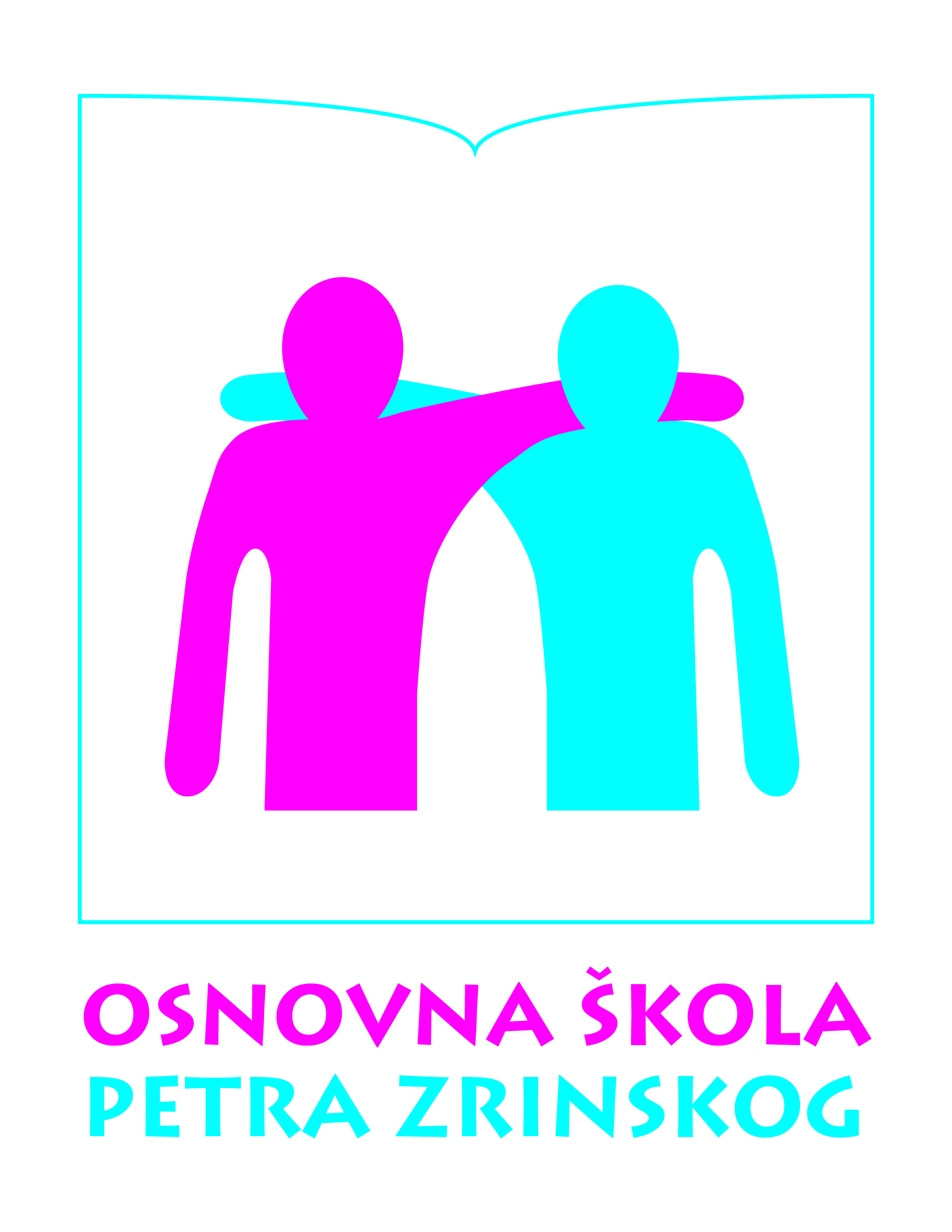 Godišnji plan i programza školsku 2023./2024. godinuZagreb, listopad 2023.SADRŽAJUVJETI RADA1.1.Podaci o školskom području……………….....……………………………………….61.2.Prostorni uvjeti …….................................…………………………………………….6IZVRŠITELJI POSLOVA	2.1.Podaci o ravnatelju i stručnim suradnicima .......……………………………………...7	2.2.Podaci o administrativno – tehničkom osoblju ……..................................……….…..7	2.3.Podaci o učiteljima……………..............................................…………………….…..7GODIŠNJI KALENDAR RADA ŠKOLE 2022./2023….……….……………………..…10DNEVNA I TJEDNA 0RGANIZACIJA RADA ….……………………………….……..124.1.1.Razredna nastava…………………………………………………………………..134.1.2.Predmetna nastava……………………………………......………………………..144.1.3.Ukupni broj učenika škole…………………………………………………………154.2.Radno vrijeme………………………………………………………………………..154.3.Organizacija smjena……………………………………….……………………..…..164.4.Raspored dežurstva…………....................……………………………………….….16TJEDNI I GODIŠNJI BROJ SATI PO RAZREDIMA I OBLICIMA ODGOJNO – OBRAZOVNOG RADA5.1.Tjedni i god. broj nastavnih sati za obvezne nastavne predmete po razredima………..175.1.2.Tjedni i god. broj sati nastave prema broju odjeljenja za obvezne nastavne predmete.............................................................................................................................185.1.3.Ukupni broj sati nastavnih predmeta kombiniranih bolničkih odjela……...………195.2.Tjedni i godišnji broj nastavnih sati za ostale oblike odgojno – obrazovnog rada po razredima ..........................................................................................................................195.2.1.Tjedni i godišnji broj nastavnih sati izbornih predmeta5.2.1.1. Tjedni i godišnji broj nastavnih sati izborne nastave vjeronauka ........................195.2.1.2. Tjedni i godišnji broj nastavnih sati izborne nastave njemačkog jezika......…….205.2.1.3. Tjedni i godišnji broj nastavnih sati izborne nastave informatike……….….......205.2.1.4. Tjedni i godišnji broj nastavnih sati izborne nastave talijanskog jezika……..….205.3. Tjedni i godišnji broj nastavnih sati dopunske nastave ……………….....………….215.4. Tjedni i godišnji broj nastavnih sati dodatne nastave ………………………………215.5. Tjedni i godišnji broj nastavnih sati izvannastavnih aktivnosti………………..........225.6. Plan izvanučioničke, terenske  nastave i izleta…………………………..........…….245.7. Učenici s posebnim potrebama……………………………………………………...255.7.1.1. Daroviti učenici ………………......................…………………………………..255.7.1.2. Učenici s teškoćama……….....................……………………………………….255.7.2. Učenici s rješenjem o primjerenom obliku školovanja ……………………..…….255.7.2.4. Učenici sa zdravstvenim teškoćama na stacionarnom liječenju ………………..265.7.2.5.Poludnevni boravak ………………..…………………………………………….275.7.3. Godišnji plan i programa bolničkih kombiniranih razrednih odjela na klinici za pedijatriju Kliničke bolnice Sestara Milosrdnica ………………….....………………….275.8. Produženi boravak ……..............……………………………………………………29PLANOVI RADA RAVNATELJICE, UČITELJA, STRUČNIH SURADNIKA, TAJNIŠTVA I ADMINISTRATIVNO – TEHNIČKE SLUŽBE6.1. Plan rada ravnateljice …………………………….....………………………………306.2. Planovi rada učitelja………………....……………………………………………....346.3. Plan rada stručno – razvojne službe6.3.1. Plan rada pedagoga ………...………………………………….………………….676.3.2. Plan rada psihologa ……………………………………………………………………………………………776.3.4. Stručni suradnik edukacijsko-rehabilitacijskog profila ………………………..…856.3.3. Godišnji plan i program stručnog suradnika knjižničara ……………..…………..886.4. Plan rada tajništva i administrativno – tehničke službe………………….………….95PLAN RADA ŠKOLSKOG ODBORA I PLANOVI RADA STRUČNIH TIJELA ....100 Plan rada Školskog odbora…………...........………………………....………………………..100 Plan rada Učiteljskog vijeća …………………………………………………………..............101 Plan rada razrednih vijeća …………………………………………………………….…….…101 Plan rada Vijeća roditelja …………………………………………………….......……………102 Stručno vijeće za samovrednovanje …………………………………………………...............102PLANOVI STRUČNOG OSPOSOBLJAVANJA I USAVRŠAVANJA ....……………103Planovi rada stručnih vijeća u školi …………………………………………………................103 Seminari, savjetovanja, osposobljavanje u organizaciji MZO, AZOO, Gradskog ureda za obrazovanje te drugih organizatora i škole……………………………………….......………...108Program osposobljavanja ………………………………………………………………….…...108Obrasci praćenja pripravnika ……………………………………………………..…………..109OSTALE AKTIVNOSTI U FUNKCIJI ODGOJNO – OBRAZOVNOG RADA I POSLOVANJA ŠKOLEPlan kulturne i javne djelatnosti škole ……………………………………………….....……...116Vizualni identitet škole ……………………………………………….………………………..117 Profesionalno priopćavanje i usmjeravanje ……………………………………….…..………119 Program specifičnih i preventivnih mjera zdravstvene zaštite učenika ……................……….121 Preventivni programi …………………………………………………………………...……..124 Antikorupcijski program …………………………………………………………...………….145 Rasporedi ……………………………………………......………………………………..…...147 Tlocrti Škole …………………………………………………………………………………..151OSOBNA KARTA ŠKOLE	NAZIV:				Osnovna škola Petra ZrinskogADRESA:				Zagreb, Krajiška 9BR. TEL.-FAX:			Tel: 3908520, Fax: 3908531E- mail:				os.petra.zrinskog.zagreb@skole.t-com.hros-zagreb-015 @ skole.t-com.hrWeb ADRESA:			http://www.skole.t-com.hr/os-zagreb-015/skola/REGISTRIRANA:			8.3.1991. rješenjem OPS - Zagreb - oznaka upisnika					Fi - 120075/90-2OIB:                                                       39584056263MATIČNI BROJ:			3207820, šifra djelatnosti: 8520ŠIFRA U MINISTARSTVU:		21-114-015DOPRINOSI MIROVINSKO:	3115000887DOPRINOSI ZDRAVSTVA:		114 00031375IBAN:			                 HR2323900011100023495RKDP:					14890BROJ UČENIKA:		         1.  I-IV razred = 224 učenika u 12 razrednih odjela (11 PB)				V-VIII = 286učenika u 14 razrednih odjela 			              UKUPNO:   510  učenika u   26  razrednih  odjela (11 PB)                                                   2.  BOLN. ODJELI: I-IV razred razred =  20 učenika, 1 razr.odj.                                                        V-VIII razred =  20  učenika, 1 razr.odj.                                                         UKUPNO:  40  učenika  mjesečno u 2  razredna odjela                                                        SVEUKUPNO : 550   učenika  u  28 razr. odjelaBROJ DJELATNIKA:	                             1.                                                                              - ravnatelj                                                	      1	                                                                                     - učitelja razredne nastave		    13                                                                              - učitelja razredne nastave u PB                          11					- učitelja predmetne nastave		    31- program "Vikendom u šp.dvorane"                    1- učitelji bolničkih odjela ( po odobrenju )           1					- stručnih  suradnika			       4					- tajništvo i računovodstvo        		       3					 - pomoćno-tehničko osoblje		     14						UKUPNO:			     79                                                                            2. pomoćnici u nastavi, ug.o radu                            1                                            SVEUKUPNO 1. + 2  = 80RAVNATELJICA ŠKOLE:		   Mirjana Jermol, dipl. učiteljSTRUČNI SURADNICI: 		   Helena Šikić, magistra pedagogije i magistra sociologije                                                                          (zamjena: Zorana Mijulkov)                                                            Ana Bare, dipl.psiholog	    Andrea Fajdetić, dipl. defektolog			    Rahela Frelih, prof., dipl. bibl.TAJNIK:				     Lelija Ujčić-Kajmak, dipl. iur.ADMIN. FINAN. DJELATNICI:                Domagoj Đaković, dipl. oec., voditelj računovodstva			                     Jasna Potkonjak, rač. referentNa osnovu članka 28.  Zakona o odgoju i obrazovanju u osnovnoj i srednjoj školi, (Narodne novine br. 87/2008., 86/2009., 92./2010., 105/2010., 90/2011., 16./2012., 86./2012. 126./12., 94./13., 152./14., 07/17, 68/18, 98/19.)  Školski odbor na sjednici održanoj 6. listopada 2023. godine, na prijedlog ravnateljice i zaključka sjednice Učiteljskog vijeća od 2. listopada 2023. donosi                                 GODIŠNJI PLAN I PROGRAM RADA                      ZA ŠKOLSKU GODINU 2023./2024. 1. UVJETI RADA1.1. PODACI O ŠKOLSKOM PODRUČJU1.1.1. Škola je smještena u gradskoj četvrti Donji grad, prostoru zbijenih kuća, s malo športskih terena otvorenog i zatvorenog tipa, malo parkova i zelenih površina. Školsko područje naslanja se na općinu Črnomerec sa sličnim osobinama. Školu pohađaju učenici s prostora omeđenog na istoku Britanskim trgom, na zapadu Slovenskom ulicom, na jugu Zapadnim kolodvorom i Klaićevom ulicom te na sjeveru šumom Jelenovac.1.1.2.  Materijalni, stambeni, kulturološki status i obrazovna razina roditelja su ekstremno različiti, što se osjeća i kroz različitost interesa učenika, zahtjeva i odnosa roditelja prema školi, ali i međusobnog druženja učenika. Socio-ekonomski položaj dijela roditelja je izuzetno visok, dok je kod manjeg dijela roditelja nezadovoljavajući.  Ulažemo napore kako  taj raskorak ne bi negativno djelovao ni na koga, odnosno kako bi nas različitosti oplemenjivale.1.2. PROSTORNI UVJETIŠkola je započela radom 1875. godine u kući tvorničara octa Hinka Katzea. Školska zgrada je izgrađena 1890. godine, a dograđivana 1926. i 1956. godine. Nažalost 22. ožujka 2020. Škola je teško stradala u potresu. Radovi na cjelovitoj obnovi  završeni su krajem 2022. i 9. siječnja 2023. vratili smo se u prostore naše škole.1.2.1.3. Dopisom Gradskog ureda za izgradnju Grada, Odjel za građenje negospodarstvenih objekata, klasa: 361-02/98-01/312, ur. broj: 251-12-06/2-04-193 BM od 08. studenog 2004. dozvoljeno je Školi organizirati i provoditi nastavu tjelesno- zdravstvenog odgoja u novoj školskoj dvorani. 2. IZVRŠITELJI POSLOVA2.1. PODACI O RAVNATELJU I STRUČNIM SURADNICIMA2.2. PODACI O ADMINISTRATIVNO-TEHNIČKOM OSOBLJU 2.2.2. PODACI O TEHNIČKOM OSOBLJU  ( KUHARICE, DOMARI, SPREMAČICE )2.3. PODACI  O UČITELJIMA3. GODIŠNJI KALENDAR RADA ŠKOLE 2023./2024.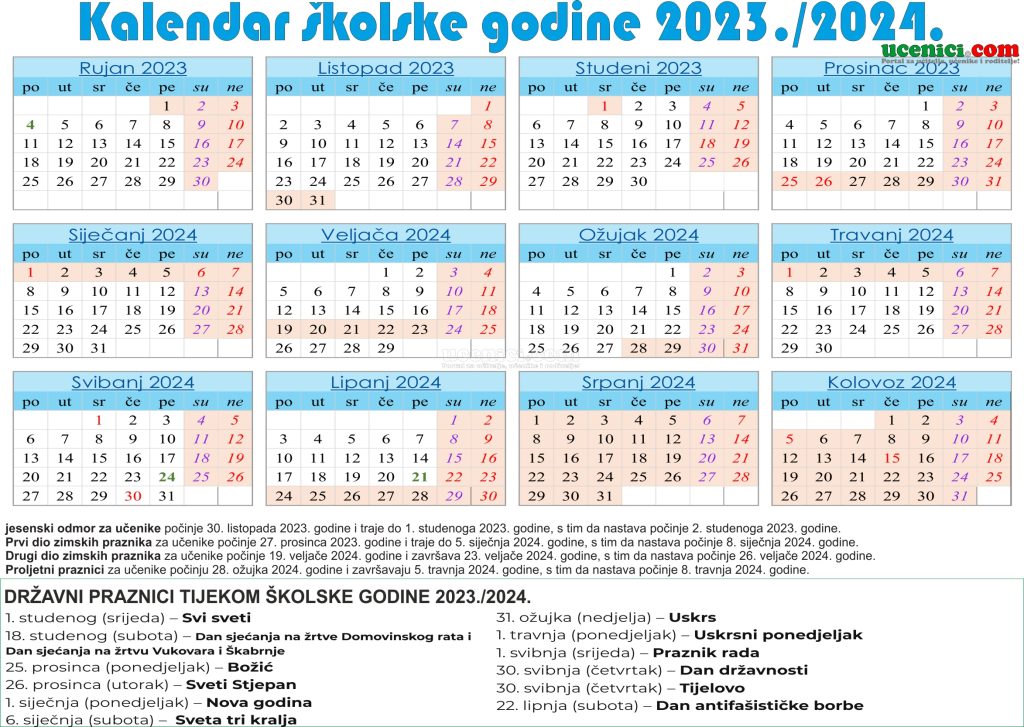 1. 12. 2023.stručno usavršavanje učitelja (nenastavni dan)31. svibnja 2024. stručno usavršavanje učitelja (nenastavni dan)9. i 10. lipnja 2024. Dan Škole (nenastavni dani)4. DNEVNA I TJEDNA ORGANIZACIJA RADA        4.1. PODACI O UČENICIMA U RAZREDNIM ODJELIMA4.1.1. RAZREDNA NASTAVA 4.1.2. PREDMETNA NASTAVA 4.1.3. UKUPNI BROJ UČENIKA ŠKOLENapomena: stanje 30. rujna 2023.4.2. RADNO VRIJEME 4.2.1. RAVNATELJA, TAJNIŠTVA I RAČUNOVODSTVA4.2.2. STRUČNIH SURADNIKA	Radno vrijeme stručnih suradnika na temelju ugovora o radu je 8 sati dnevno. Neposredni pedagoško odgojno-obrazovni rad s učenicima, neposredni pedagoški rad s učiteljima, stručnim suradnicima i roditeljima je:Zbog potrebe posla i ovisno o nastalim obvezama, ravnateljica može promijeniti radno vrijeme djelatnicima.KNJIŽNIČAR*Svakog prvog utorka u mjesecu knjižnica nije otvorena zbog stručnog usavršavanja knjižničara4.3.  ORGANIZACIJA SMJENA  	4.4. RASPORED DEŽURSTVAPREDMETNA NASTAVA                           RAZREDNA NASTAVAZbog specifičnosti uvjeta u kojima se održava nastava svi učitelji su dežurni i brinu o razredima u kojima predaju. Promjene  rasporeda  dežurstva odobrava ravnateljica5. TJEDNI I GODIŠNJI BROJ SATI PO RAZREDIMA I OBLICIMA ODGOJNO – OBRAZOVNOG RADA5.1. TJEDNI  I GODIŠNJI BROJ NASTAVNIH SATI ZA OBVEZNE NASTAVNE PREDMETE  PO RAZREDIMA5.1.1.  NASTAVNI PLAN ZA OSNOVNE ŠKOLE - ODLUKA MINISTARSTVA OD 03. KOLOVOZA 2006. GODINE5.1.2. TJEDNI I GODIŠNJI BROJ SATI NASTAVE PREMA BROJU ODJELJENJA ZA OBVEZNE NASTAVNE PREDMETE NAPOMENA: Planirani sati vezani su uz godišnje programe za određeno odgojno-obrazovno područje, koji se nalaze u prilogu, a njihovo ostvarenje prati se dnevno prema rasporedu sati u Razrednoj knjizi pojedinog razrednog odjela (T – tjedni broj sati; G – godišnji broj sati).5.1. 3. UKUPNI BROJ SATI NASTAVNIH PREDMETA KOMBINIRANIH BOLNIČKIH ODJELJENJA +++5.2. TJEDNI  I GODIŠNJI BROJ NASTAVNIH SATI ZA OSTALE OBLIKE ODGOJNO - OBRAZOVNOG RADA  PO RAZREDIMA  5.2. 1. TJEDNI  I GODIŠNJI BROJ NASTAVNIH SATI IZBORNIH PREDMETA 5.2.1.1.  Tjedni i godišnji broj nastavnih sati izborne nastave vjeronauka  5.2.1.2.  Tjedni i godišnji broj nastavnih sati izborne nastave njemačkog jezika5.2.1.3.  Tjedni i godišnji broj nastavnih sati izborne nastave informatike 5.2.1.4. Tjedni i godišnji broj nastavnih sati izborne nastave talijanskog jezika5.3.  TJEDNI  I GODIŠNJI BROJ NASTAVNIH SATI DOPUNSKE NASTAVE	Planira se fleksibilno prema potrebama učenika pojedinih razreda koji će se tijekom školske godine mijenjati. Grupa se formira prema odredbama Pravilnika o broju učenika u redovitom i kombiniranom razrednom odjelu i odgojno-obrazovnoj skupini u osnovnoj školi.5.4.  TJEDNI  I GODIŠNJI BROJ NASTAVNIH SATI DODATNE NASTAVE5.5.  TJEDNI  I GODIŠNJI BROJ NASTAVNIH SATI IZVANNASTAVNIH AKTIVNOSTI5.6. PLAN IZVANUČIONIČKE, TERENSKE NASTAVE I IZLETA5.6.1.   PLAN PROVEDBE  IZVANUČIONIČKE NASTAVE  PREMA PODACIMA IZ ŠKOLSKOG KURIKULUMA 5.6.2.  Plivanje učenikaNapomena: Plan izvanučioničke, terenske nastave i izleta može biti izmjenjen ovisno o dogovoru  na sastanku povjerenstva za izlete i RV za izvaučioničku i terensku nastavu, kao i prema trenutnoj epidemiološkoj situaciji.5.7. UČENICI S POSEBNIM POTREBAMAUčenici s posebnim potrebamadaroviti učeniciučenici s teškoćama5.7.1.1. DAROVITI UČENICIPlan rada s darovitim učenicimaProces uočavanja i utvrđivanja darovitih učenika odvijat će se tijekom cijele školske godine. U procesu uočavanja i utvrđivanja darovitih učenika učitelji i stručni suradnici postupat će prema Pravilniku o osnovnoškolskom odgoju i obrazovanju darovitih učenika. U skladu s Pravilnikom, uočavanje i procjenjivanje osobina potencijalno darovitih učenika ostvaruju učitelji i stručni suradnici. Škola će se koristiti podatcima i mišljenjima roditelja, učitelja, učenika i stručnih suradnika. 	Tijekom školske godine 2023./2024. osnovan je Tim za identifikaciju potencijalno darovitih učenika, čija je zadaća utvrđivanje potencijalne darovitosti za pojedino područje kod učenika. Tim čine 13 članova (učitelja i stručnih suradnika): 	1. Rahela Frelih –  stručna suradnica knjižničarka	2. Julija Vejić – učiteljica hrvatskog jezika	3. Kristina Branković – učiteljica matematike	4. Marijana Žderić – učiteljica kemije	5. Jurana Linarić Mihalić – učiteljica likovne kulture	6. Lidija Balog Petrović – učiteljica glazbene kulture	7. Željka Tusić – učiteljica informatike	8. Biljana Bičanić – učiteljica engleskog jezika	9. Iva Milin – učiteljica razredne nastave	10. Monika Đerke – učiteljica razredne nastave	11. Melita Kos – učiteljica razredne nastave12. Gordana Tomić Šušnjara – učiteljica fizike	13. Ana Bare - stručna suradnica psihologinjaŠkola će svojim svakodnevnim radom nastojati zadovoljiti posebne odgojno-obrazovne potrebe potencijalno darovitih učenika i obogatiti redovni program. U radu s učenicima također će se naglasiti poticanje i podrška zdravog socio-emocionalnog razvoja učenika te socijalnih kompetencija. Radionice će se održavati za učenike četvrtih razreda (njih 34) jednom tjedno tijekom školske godine 2023./2024. Teme i aktivnosti koje će se izvoditi: Cilj rada s potencijalno darovitim učenicima je poticati divergentno mišljenje i inovativnost u rješavanju problema te bavljenju radnim zadatcima i izazovima. Također je potrebno razvijati sklonost samoreguliranom učenju te poticati pozitivne obrasce vezano uz pozitivne ciljne orijentacije u učenju, tj. razvijati sklonost bavljenju izazovnim zadatkom, a ne fokus na ishode. Škola će omogućiti koliko je moguće bavljenje posebnim područjima od interesa kroz rad u malim grupama te putem inovativnih nastavnih metoda.Prema članku 5. Pravilnika o osnovnoškolskom odgoju i obrazovanju darovitih učenika, a u cilju razvoja darovitih učenika Škola će omogućiti: rad po programima različite težine i složenosti za sve učenike, izborne programe, grupni i individualni rad, rad s mentorom, raniji upis, akceleraciju ili završavanje osnovnog obrazovanja u kraćem vremenu od propisanog, izvannastavne i izvanškolske aktivnosti, kontakte sa stručnjacima iz područja interesa i pristup izvorima specifičnog znanja.Za učenike razredne nastave organizirat će se programi razvijanja talenata i kreativnosti, kao i razvijanja logičkog razmišljanja. U svakom razredu formirat će se „istraživački kutić“ za učenike koji žele znati više. Učiteljice razredne nastave Melita Kos, Iva Milin i Monika Đerke svojim će pozitivnim primjerom dobre prakse poticati i ostale kolegice kako bi se kutić oformio. Učenici 5. – 8. razreda biti će uključeni u različite dodatne nastave čiji cilj nije natjecanje već razvijanje potencijala koji daroviti učenici imaju, razvijanje njihovih interesa, motiviranje i razvoj kreativnosti. Natjecanje je jedan od motiva za rad učenika i vanjski motiv za poboljšanjem.Škola će ponudit izvannastavne aktivnosti ovisno o mogućnostima, u koje se učenici mogu uključiti ovisno o svojim interesima.Tim će kroz individualne i roditeljske sastanke obavještavati roditelje o radu s darovitim učenicima, njihovom napretku i planovima. Tim će se sastajati na sastancima te međusobno surađivati i podupirati. 								Voditeljica Tima								Ana Bare, mag. psych.5.7.1.2. UČENICI S TEŠKOĆAMAU Osnovnoj školi Petra Zrinskog u odgojno obrazovni proces uključeni su učenici:učenici s teškoćama u razvojuučenici s teškoćama u učenju, problemima u ponašanju i emocionalnim problemimaučenici s teškoćama uvjetovanim odgojnim, socijalnim, ekonomskim, kulturalnim i jezičnim čimbenicima5.7.2. UČENICI S RJEŠENJEM O PRIMJERENOM OBLIKU ŠKOLOVANJAU Osnovnoj školi Petra Zrinskog školuju se učenici kojima je potrebna programska potpora te kojima je određen primjereni program odgoja i obrazovanja prema čl. 65. Zakona o odgoju i obrazovanju u osnovnoj i srednjoj školi (NN 87./08.,86/09., 105/10, 90/11, 05/12, 16/12, 86/12, 126/12, 94/13, 152/14, 07/17, 68/18. ) i čl. 4. Pravilnika u osnovnoškolskom odgoju i obrazovanju učenika s teškoćama u razvoju (NN 24/2015. ) Tablica 5.7.2.1. Prikaz broja učenika i  primjerenih programa odgoja i obrazovanja po razredima 5.7.2.1 UČENICI SA ZDRAVSTVENIM TEŠKOĆAMA NA STACIONARNOM LIJEČENJU  ili na liječenju u dnevnoj bolniciOŠ Petra Zrinskog kao matična škola provodi nastavu u zdravstvenoj ustanovi Klinici za pedijatriju Kliničkog bolničkog centra „Sestre Milosrdnice“.5.7.2.2. POLUDNEVNI BORAVAK	U suradnji s Centrom za pružanje usluga u zajednici Zagreb – Dugave i Centrom socijalne skrbi organizirana je grupa Produženog stručnog postupka .Uključeni su učenici kod kojih su prisutni neki od čimbenika rizika za razvoj poremećaja u ponašanju. Školsku godinu 2023./2024. ugovor o suradnji OŠ Petra Zrinskog i Centra   za pružanje usluga u zajednici Zagreb – Dugave stavljen je u mirovanje do potpunog završetka Škole ( potrebno uređenje trećeg kata) 5.7.3. Godišnji plan i program BOLNIČKIH kombinih razrednih odjeLA na Klinici za pedijatriju KLINIČKE BOLNICE  Sestara milosrdnica 							Voditelj škole u bolnici: Irena Mihaljević							Učitelj razredne nastave: Irena Mihaljević2023./2024. provodi se Program Vikendom u športske dvorane6. PLANOVI RADA RAVNATELJA, UČITELJA, STRUČNIH   SURADNIKA, TAJNIŠTVA I ADMINISTRATIVNO – TEHNIČKE   SLUŽBE6.1. PLAN RADA RAVNATELJICERavnateljica je glavni organizator, pokretač i koordinator djelatnosti za uspješno ostvarivanje sadržaja   stručnih  i upravnih organa škole, kao i za rješavanje cjelokupne problematike odgojno-obrazovnog  procesa i rada Škole u cjelini. Zbog cjelovite obnove Škole povremeno se odvija koordinacija i suradnja sa izvođačem jednom tjedno Navedeni opseg posla nije evidentiran u tablici. 						6.2. PLANOVI RADA UČITELJA – podaci o tjednim i godišnjim zaduženjima učitelja i stručnih suradnika6.2.1. TJEDNI PLANOVI RADA6.2.1.1. RAZREDNA NASTAVA – tjedni-6.2.1.2. PREDMETNA NASTAVA       NAPOMENA:Rješenjem Ministarstva znanosti, obrazovanja i športa ( Klasa: 602-02/06-07/01364; urbroj: 533-10-06-0005 od 25. listopada 2006. god. ) Školi je odobreno uvećanje opsega djelatnosti od šk.god. 2006./07., te je od 15. 01.2007. godine organizirana nastava u bolničkim razrednim odjelima na Klinici za pedijatriju Kliničke bolnice Sestara milosrdnica, Zagreb, Vinogradska 29INFORMATIKANJEMAČKI JEZIK6.2.1.3. KOMBINIRANI BOLNIČKI RAZREDNI ODJELI - tjedni 6.2.1.4. STRUČNI SURADNICI 6.2.1.5. PROGRAM  „VIKENDOM U ŠPORTSKE DVORANE“ - tjedni6.2.2. TJEDNI I GODIŠNJI PLANOVI RADA6.2.2.1. RAZREDNA NASTAVA – tjedni i godišnji6.2.2.2. PREDMETNA NASTAVA – tjedni i godišnji                                                                                                       TEHNIČKA KULTURA6.2.2.3. KOMBINIRANI BOLNIČKI RAZREDNI ODJELI  – tjedni i godišnji6.2.2.4. PROGRAM  „VIKENDOM U ŠPORTSKE DVORANE“ – tjedni i godišnji6.2.2.5. STRUČNI SURADNICI  – tjedni i godišnji6.3. PLANOVI RADA STRUČNO RAZVOJNE SLUŽBE6.3.1. PLAN RADA PEDAGOGA                                  Zorana Mijulkov, pedagoginja (zamjena za Helenu Šikić)6.3.2.PLAN I PROGRAM RADA STRUČNE SURADNICE PSIHOLOGINJE ZA ŠKOLSKU GODINU 2023./2024.    Psihologinja: Ana  Bare, mag. psych.6.3.2. Stručni suradnik edukacijsko-rehabilitacijskog profila – profesor defektolog          mr.sc. Andrea Fajdetić, prof. def.6.3.4. GODIŠNJI PLAN I PROGRAM STRUČNOG SURADNIKA KNJIŽNIČARA ŠK. GOD.2023./2024.Rahela FrelihRahela Frelih, stručna suradnica knjižničarka6.4. TAJNIŠTVO I ADMINISTRATIVNO – TEHNIČKE SLUŽBE6.4.1. Plan rada tajnice 				Lelija Ujčić Kajmak, dipl.iur.6.4.2. Plan rada računopolagatelja 					Domagoj Đaković, dipl. ekonomista., voditelj računovodstva6.4.3. Plan rada računovodstvenog referenta 					Jasna Potkonjak, računovodstveni referent6.4.4. Plan rada kuharica  											6.4.5. Plan  rada domara   6.4.6. Plan rada spremačica7. PLAN RADA ŠKOLSKOG ODBORA  I  PLANOVI RADA STRUČNIH   TIJELAPLAN RADA ŠKOLSKOG ODBORAPlan rada Učiteljskog vijećaPlan rada razrednih vijećaPlan rada Vijeća roditeljaSTRUČNO VIJEĆE ZA SAMOVREDNOVANJE - ŠKOLSKI TIM ZA KVALITETUTim za kvalitetu provodi samovrednovanje rada škole. Osnovni cilj samovrednovanja jest unapređivanje odgojno-obrazovnoga procesa, odnosno podizanje razine kvalitete škole u svim područjima njezina djelovanja. Samovrednovanje omogućava djelatnicima škole da procijene kvalitetu svog poučavanja i razrednog ozračja. Tijekom školske godine 2023./2024. planiraju se sljedeće aktivnosti. Razvijanje mentalnog zdravlja učenika i učitelja 
Za navedenu temu svoj doprinos će dati  Ana Bare i Julija Vejić. Planira se predavanje/radionica izv.prof.dr.sc. Zrnka Kovačić Petrović, dr.med. za učitelje „Prevencija stresa i što kada se dogodi“ izv.prof.dr.sc. Zrnka Kovačić Petrović, dr.med. Za roditelje se planira predavanje izv.prof.dr.sc. Zrnka Kovačić Petrović, dr.med. „Očuvanje mentalnog zdravlja djece i mladih – Pazi me!“
Nastavljamo s ojačavanjem međusobnih odnosa unutar kolektiva kroz sportske i kulturne susrete.  Kolegice Sanje Marelić i Lidije Balog Petrović pomoći će nam u ostvarivanju tih ciljeva. Nastavljamo s ispunjavanjem Izvješća o samovrednovanju te provođenju KREDA nalize. Na temelju KREDA analize definirati ćemo prioritetna područja unapređivanja u koje škola želi unijeti promjene s ciljem podizanja kvalitete rada. Na temelju dobivenih rezultata moći ćemo sastaviti Školski razvojni plan kojim bismo postavili kratkoročnu i dugoročnu strategiju poboljšanja kvalitete. Pojedini članovi Tima imaju svoje uloge koje se mogu mijenjati ovisno o razvojnim potrebama škole. Osim toga, treba naglasiti da za sve ciljeve i aktivnosti nisu zaduženi i ne ostvaruju ih samo članovi Tima za kvalitetu, već svi sudionici Škole koji su uključeni u proces samovrednovanja kroz niz različitih aktivnosti i ovisno o prioritetnim područjima unapređenja.Tijekom školske godine 2023./2024. planirana su barem tri sastanak Tima za kvalitetu.	Voditeljica Tima za kvalitetu:			Kristina Branković, prof.PLANOVI STRUČNOG OSPOSOBLJAVANJA I USAVRŠAVANJAPLANOVI STRUČNIH VIJEĆA učitelja u  školiStručno vijeće razredne nastave broji 24 učitelja. Ove školske godine 2023./2024., godine imamo 11 grupa produženog boravka i to 3 u prvom razredu, 3 u drugom , 3 u trećem razredu i 2 u 4.razredu.. Učiteljica Irena Mihajević radi u kombiniranom bolničkom odjelu pri Klinici za pedijatriju Kliničkog bolničkog centra „Sestre milosrdnice“ u Vinogradskoj.Zbog specifičnosti rada u produženom boravku formirano je zasebno vijeće. Voditeljica Stručnog vijeća produženog boravka je Antea Kranjac. Uz unutarškolsko stručno usavršavanje, učitelji razredne nastave imat će organizirane stručne skupove od strane Županijskog stručnog vijeća te u organizaciji ostalih ustanova koje se bave osnovnoškolskim obrazovanjem.Stručno vijeće učitelja društveno-humanističkog područja(HRVATSKI JEZIK, LIKOVNI, GLAZBENI, POVIJEST, ZEMLJOPIS, TZK, VJERONAUK)	PLAN RADA   STRUČNOG AKTIVA UČITELJA              DRUŠTVENO-HUMANISTIČKOG   PODRUČJAVODITELJ: Nevenka Došen,profPLAN RADA AKTIVA STRANIH JEZIKAŠkolska godina 2023./2024.Osim planiranih tema na aktivu stranih jezika razmatrat će se aktualne teme, vezane uz nastavu stranog jezika, donošenje kurikuluma, kriterija vrednovanja, rad učenika u dopunskoj i dodatnoj nastavi, realizacija programa, dogovor oko obilježavanja značajnih datuma, dogovor oko provođenja projekata, pripreme za školsko natjecanje iz engleskog i njemačkog jezika za sedme i osme razrede i dr.Osim stručnog usavršavanja unutar škole i u organizaciji Agencije za odgoj i obrazovanje, učitelji će prisustvovati i na raznim stručnim skupovima koje organiziraju ustanove koje se bave osnovnoškolskim obrazovanjem.                                                          Voditelj aktiva                                                          Marijana LeškoPLAN RADA Stručnog AKTIVA prirodoslovno – matematičkog područja(2023./2024.)(matematika, fizika, kemija, priroda, biologija, tehnIČKA KULTURA I INFORMATIKA) Voditeljica:  Kristina BrankovićČlanovi: Gordana Tomić Šušnjara, Mario Matijević, Alen Polović, Marijana Žderić, Vinka Marić, Zlatica Čolja-Hršak, Dražen Gavrilović, Željka TusićPLAN RADA AKTIVA TZK 2023./2024.9 i 10 mjesec Predviđena natjecanja u: Futsalu, atletici,odbojci, biciklijada,košarka. Obilježavanje važnijih datuma pr.Dan Olimpizma u Hratskoj,sportskog dana dana voda planete zemlje, #BEACTIV,obilježavanje tjedna mobilnosti.Stručna usavršavanja: Simpozij učitelja TZK organizator Kineziološki fakultet,ŽV OŠ Gustava Krkleca( izvještaj sa državnog skupa kineziologa, ocjenjivanje  u nastavi, valorizacija odbojke u nastavi TZK.      Briga za područje dvorane:Sortiranje i sastavljanje novih sprava rekvizita i pomagala u nastavi koje smo dobili. Odnos učenika prema novim spravama i rekvizitima. Izrada iskaznica odmorko učenicima 5 razreda.i 12 .mjesecPredviđena natjecanja: Odbojka,plivanje.Sjednica ŠSGZ osvrt na rad učeničkih sportskih klubova. Udruga kineziologa grada Zagreba godišnja skupština. Pomaganje u priredbi za Božić1,2 i 3 mjesec Stručna usavršavanja: ŽV, individualna usavršavanja.Natjecanje: Skijanje Promotivni programi Odmorko koje učenici mogu koristiti za vrijeme Uskršnjih praznika.4,5 i 6 mjesecMeđu razredna natjecanja u futsalu, košarci, odbojci, raznim starim igrama za niže razrede, trčanje u vrećama, graničar gumi- gumi poligonima…Obilježavanje Dana škole.Obilježavanje sportskog dana. Županijska vijeća, stručni skupovi.Pomaganje razrednicima u raznim potrebama izleti suradnja sa roditeljima, pripreme za priredbe.Sudjelovanje u ljetnoj školi kineziologa u organizaciji hrvatske udruge kineziologa u 6 mjesecu 2023. ZadarAktiv TZK Mario Šivak KineziologSanja Marelić KineziologMirta Bokulić Kineziolog                                          STRUČNI AKTIV UČITELJA 1. RAZREDAČLANOVI AKTIVA:  Jasmina Bajan, Maja Vrankovečki, Sanja Miklec, Antea Kranjac,                                       Melita Kos i Ivana Crnić                                  VODITELJICA AKTIVA: Maja VrankovečkiAktiv se održava jednom mjesečno i to na početku mjeseca.STRUČNI AKTIV UČITELJA 2. RAZREDAČLANOVI AKTIVA: Iva Milin, Ivana Krušelj, Lidija Čavka, Monika Đerke, Ana Drakulić, Marija BlajićAktiv se održava mjesečno jednom, a po potrebi i češće.                     VODITELJICA AKTIVA: Iva MilinSTRUČNI AKTIV UČITELJA 3. RAZREDAČLANOVI AKTIVA: Kristina Burja, Ljubica Bošnjak, Dubravka Tischler, Maja Kukolić, Petra Juraja Špoljarić, Amanda Vidaković ŠpanićAktiv se održava mjesečno jednom, a po potrebi i češće.                     VODITELJICA AKTIVA: Ljubica BošnjakSTRUČNI AKTIV UČITELJICA 4. RAZREDAČLANOVI AKTIVA: Ljerka Tomašević, Daniela Janeš i Ivana Bukmir                                  Davorka Siketić i Kristina Popović  Presečki VODITELJICA AKTIVA: Daniela JanešSTRUČNO VIJEĆE RAZREDNIKA Seminari, savjetovanja, OSPOSOBLJAVANJE u organizaciji  MZO, AGENCIJE ZA ODGOJ I OBRAZOVANJE,  GRADSKOG UREDA  ZA OBRAZOVANJE te DRUGIH ORGANIZATORA I   ŠKOLE	Učitelji, stručni suradnici, administrativno – tehničko osoblje i ravnatelj Škole imaju obvezu stručnog usavršavanja i osposobljavanja. Dužni su sudjelovati na stručnim skupovima organiziranim od strane Ministarstva znanosti obrazovanja, kulture i športa, Agencije za odgoj i obrazovanje, Gradskog ureda za obrazovanje, kulturu i šport, Županijskih stručnih vijeća svoje struke ili Škole, strukovnih društava a na temelju poziva ili na temelju Kataloga stručnih skupova.	Također mogu sudjelovati na svim oblicima stručnog usavršavanja i osposobljavanja organiziranim od raznih drugih organizatora, ako ravnatelj procjeni da su ona korisna za djelatnike i ako Škola ima novca za plaćanje troškova seminara i stručnih osposobljavanja.Irena Mihaljević, dipl.uč. voditelj ŽSV razredne nastaveDijana Grbaš Jakšić, prof savjetnik voditeljica ŽSV hrvatskog jezikaGordana Tomić Šušnjara, prof.mentor voditeljica ŽSV fizikeUčiteljice Iva Milin, Monika Đerke, Danijela Janeš, Jasmina Bajan, Ivana Krušelj i Ljubica Bošnjak članice su povjerenstva za    polaganje državnih stručnih ispita razredne nastave te se oni održavaju u našoj  školi.Učiteljica Marijana Žderić (savjetnik) članica je povjerenstva za polaganje državnih stručnih ispita iz kemije   koji se održavaju u našoj  školi i mentor je studentima PMF-a.Na prijedlog nadležnih fakulteta, dobivene su suglasnosti od strane Ministarstva znanosti obrazovanja,  kulture i športa za vježbaonice za studente Kineziološkog fakulteta, PMFPROGRAM OSPOSOBLJAVANJAProgram pripravničkog stažiranja za  učitelje pripravnike	Povjerenstvo u sastavu: Mirjana Jermol, dipl. učitelj – ravnateljica, predsjednik povjerenstva;  Helena Šikić (zamjena Zorana Mijulkov), pedagoginja škole, Andrea Fajdetić, stručnjak edukacijsko rehabilitacijskog profila, Ana Bare, psiholog, mentori: učitelji razredne i predmetne nastave, utvrđuju sljedeći program pripravničkog stažiranja za učitelje pripravnike:Pripravnici su obvezani biti nazočni nastavnim satima mentora - najmanje 30 sati tijekom stažiranja i o tome uredno voditi dnevnik s potpisom mentora, a mentor je obvezan biti na nastavnim satima pripravnika 10 sati.Obvezno hospitiranje treba obuhvatiti sve oblike rada s učenicima, ravnomjerno raspoređene tijekom stažiranja.Povjerenstvo mora biti nazočno tijekom pripravničkog stažiranja najmanje dva puta po dva sata na redovnoj nastavi ili ostalim oblicima odgojno-obrazovnog rada pripravnika. Članovi Povjerenstva dužni su iz djelokruga svog rada pripravniku pružati pomoć svaki u trajanju od 5 sati. Povjerenstvo radi u punom sastavu. Evidenciju o ostvarivanju programa pripravničkog staža obvezno vodi svaki član povjerenstva.Osnovni sadržaji programa pripravničkog staža su:Ustav Republike HrvatskeOpća deklaracija o ljudskim pravimaKonvencija protiv diskriminacije u obrazovanjuKonvencija o pravima djetetaZakonski i podzakonski akti iz područja osnovnog odnosno srednjeg školstva u Republici HrvatskojDjelatnost i ustroj odgojno-obrazovne ustanove te njezina uloga u odgojno-obrazovnom sustavuŠkolske obveze i prava učiteljaPlaniranje i programiranje odgojno-obrazovnih sadržajaOrganiziranje, pripremanje i izvođenje odgojno-obrazovnih procesaFunkcionalno upotrebljavanje suvremenih nastavnih sredstava i pomagala, udžbeničke i stručne literature te drugih izvora znanjaKomunikacija s učenicima i ostalim sudionicima odgojno-obrazovnog procesaSustavno praćenje, vrednovanje i ocjenjivanje postignuća učenikaPoslovi razrednika i suradnja s roditeljimaOdgoj i obrazovanje za ljudska prava, slobodu odgoja i odgoj za suživotPedagoška dokumentacija i evidencijaRad stručnih tijela školePosebnosti strukeOdgovarajući oblici stručnog usavršavanja.Obrasci praćenja rada pripravnikaNavedene sadržaje iz Programa stažiranja s pripravnicom obradit će:1. - 5., 7., 8. i 11. stavak ovog Programa Mirjana Jermol, dipl. učitelj, ravnateljica2. – 11.  stavka ovog Programa –mentor pripravnika učitelja,1.-4., 7., 8. i 11. stavak ovog Programa – Helena Šikić, pedagoginja Škole(stručni suradnik ER profila)PROGRAM PRIPRAVNIČKOG STAŽASvrha: osposobiti pripravnika za uspješno, stručno i samostalno obavljanje poslova stručnog suradnika pedagoga u osnovnoj školiObrazac  stručnjaka edukacijsko rehabilitacijskog profila:9. OSTALE AKTIVNOSTI U FUNKCIJI ODGOJNO – OBRAZOVNOG RADA I POSLOVANJA ŠKOLEPLAN  KULTURNE I JAVNE  DJELATNOSTI  ŠKOLE VIZUALNI IDENTITET ŠKOLE ŠKOLE			Jurana Mihalić Linarić, prof. likovne kulture  Osnovni je cilj estetskog uređenja škole oplemenjivanje školskog prostora, obzirom da u njemu učenici borave najmanje šest sati dnevno. Oku ugodna zdrava okolina doprinosi boljoj društvenoj i radnoj atmosferi te kod učenika razvija senzibilitet za vizualne sadržaje, što je u današnjem, posredstvom suvremenih medija (televizije, interneta...) naglašeno vizualnom svijetu, od velike važnosti za razvoj osobnosti djeteta. Cilj je dakle izloženim likovnim uradcima i plakatima dodatno potaknuti učenike da se pozitivno odnose prema estetskim vrijednostima likovnoga rada, umjetničkoga djela te radnog i životnog okruženja. Navikom vrednovanja izloženih dječjih radova i plakata (koji se sustavno izmjenjuju) kod učenika se potiče interes i skrb za likovnu i kulturnu, prirodnu i duhovnu baštinu grada, domovine pa i šire… Popratnim plakatima raznih značajnih školskih i društvenih događaja, projekata, akcija i izvannastavnih aktivnosti, dakle ovisno o sadržaju, kod učenika se dodatno potiče društvena osjetljivost te općenito vizualno-komunikacijski senzibilitet u djece. PROFESIONALNO PRIOPĆAVANJE I  USMJERAVANJE     			Zorana Mijulkov, pedagoginja ( Zamjena za Helenu Šikić)	Provodi se prema Programu Hrvatskoga Zavoda za zapošljavanje područnog ureda Zagreb s učenicima osmog razreda. Program informiranja i usmjeravanja učenika sastavni je dio programa rada pedagoginje Škole i ona ga realizira s razrednicima, razrednim vijećem svih osmih razreda, roditeljima učenika i Zavodom.Opći dio programa profesionalnog priopćavanja i usmjeravanja odnosi se i na učenike od I.-VII. razreda. Stručnjak edukacijsko rehabilitacijskog profila u suradnji s pedagoginjom vodi brigu o profesionalnom usmjeravanju učenika s posebnim potrebama.Profesionalno priopćavanje i usmjeravanje obuhvaća:1. Program za učenike: informiranje, usmjeravanje, anketiranje, praćenje,2. Program za roditelje: informiranje, priopćavanja, koordinacija,analize,3. Suradnju sa Hrvatskim Zavodom za zapošljavanje - službom  za    profesionalnu  orijentacijuPLAN  PRIPREME  UČENIKA OSMIH RAZREDA ZA UPIS   U  I. RAZRED SREDNJOŠKOLSKOG OBRAZOVANJA       PROGRAM SPECIFIČNIH  I PREVENTIVNIH MJERA ZDRAVSTVENE ZAŠTITE              UČENIKA  ŠKOLE			Zavod za javno zdravstvo grada Zagreba, Služba za školsku medicinu					Dom zdravlja, Prilaz baruna Filipovića 11							Školski liječnik: dr. Ljiljana Tirić ČihoratićSistematski pregledi:prije upisa u  I  razred učenika V i VIII razredaSistematski pregledi učenika u pravilu se provode u prostorijama Službe za školsku medicinu uz nazočnost učitelja ili razrednika.2.    Namjenski pregledi na zahtjev ili prema situaciji 3.    Screeninzi poremećaj vida na boje za učenike III razredadeformacija kralježnice i tjelesna visina  za učenike VI razreda4.   Pregled za utvrđivanje zdravstvenog stanja  i sposobnosti za nastavu tjelesne i zdravstvene kulture, te određivanje odgovarajućeg programa5.   Cijepljenje učenika prema Programu obveznog cijepljenjaI razred  DI-TE,  POLIO i MPRVI razred Hepatitis B ( tri doze)VII razred  tuberkulinsko testiranje i BCG docjepljivanje nereaktoraVIII  razred  DI-TE  i POLIOCijepljenje učenika obavlja se u pravilu za vrijeme trajanja nastave u prostorijama zdravstvene organizacije ili prikladnim prostorijama škole. Škole su dužne na temelju primljene obavijesti dovesti na cijepljenje sve učenike koji podliježu obveznoj imunizaciji (Zakon o zaštiti pučanstva od zaraznih bolesti (NN 60/1992), Pravilnik o načinu provođenja imunizacije, seroprofilakse i kemoprofilakse protiv zaraznih bolesti (N.N.23/94).6.  Kontrolni pregledi prilikom pojave zarazne bolesti u školi i poduzimanje  protuepidemijskih mjera7.Savjetovališni rad za učenike, roditelje, učitelje i profesoreOsobito namjenjen učenicima s poteškoćama u savladavanju školskog gradiva, izostancima iz škole, problemima u adolescenciji, rizičnim ponašanjem i navikama- pušenje duhana, pijenje alkohola i uporabe psihoaktivnih droga, savjetovanje u svezi reproduktivnog zdravlja, tjelesne aktivnosti, prehrane i drugog. 8.   Zdravstveni odgoj i promicanje zdravlja putem predavanja, grupnog rada, tribina9.  Obilasci škole i školske kuhinje              10. Rad u povjerenstvima za određivanje primjerenog oblika školovanja              11. Prisustvovanje roditeljskim sastancima, učiteljskom,  nastavničkom vijeću i individulani kontakti s djelatnicima škole9.5. Školski preventivni programiPreventivni program Osnovne škole Petra Zrinskog za šk. god. 2023./2024. izrađen je na temelju analize aktivnosti proteklih godina u okviru redovnog školskog preventivnog programa, prijedloga razrednika i djelatnika stručno-razvojne službe te temeljem interesa učenika i roditelja. Program je potreban kako bi se povećala kvaliteta života, stvorilo pozitivno školsko ozračje i školu doživjelo kao sigurno i poticajno mjesto; kako bi se učenici usmjerili na kvalitetno provođenje vremena unutar i izvan škole; radi razvijanja kritičnosti i samokritičnosti; radi poučavanja učenika općim životnim vještinama te sprečavanje rizičnih ponašanja; radi usmjeravanja učenika na društveno prihvatljive oblike ponašanja; radi promicanja zdravih životnih stilove te kako bi se roditeljima pružila podrška u odgoju djece. Preventivni program za školsku godinu 2023./2024. razlikujemo prema tematici i voditeljima aktivnosti. Program se provodi u sklopu redovne nastave, sata razrednika, školskih ili razrednih projekata, predavanja i drugih aktivnosti koje organizira školska ustanova. Prevenciju u Školi provode razrednici, stručni suradnici, predmetni učitelji, školska liječnica i vanjski suradnici. Ciljevi preventivnog programa:Poticati, osvještavati i usvajati  pozitivne društvene vrijednosti kod učenika, roditelja i učiteljaUnaprijediti zaštitu zdravlja učenika te smanjiti interes za sredstva ovisnosti. Razvijati odlučan stav protiv pušenja, alkohola i droga kao sredstava ovisnosti opasnih za zdravlje. Razvijati svijest o društveno prihvatljivim normama ponašanja.  Razvijati zdrave životne navike. Omogućiti osobni razvoj učenika u skladu s njegovim sposobnostima. Razvoj  međusobne tolerancije, poštivanje razlika i suradnje između učenika.Omogućivanje stvaranja pozitivne slike o sebi i razvijanje svijesti o vlastitim sposobnostima.  Jačati samopouzdanje učenika kojim će se lakše suprotstavljati negativnim izazovima.  Razvijati životne i komunikacijske vještine potrebne za uspješno funkcioniranje u društvu.  Unapređivanje ponašanja djece putem igre i kreativnog stvaralaštva.  Omogućivanje veće komunikacije između učitelja i učenika.  Postići bolju suradnju roditelja s školom.  Razgovor s roditeljima u svrhu uočavanja problema kod djece te pomoć u rješavanju tih  problema. Razgovor s učiteljima u školi o problemima djece te pronalaženje adekvatnih rješenja. Organizirati slobodno vrijeme učenika, ponuditi različite izvannastavne i izvanškolske  aktivnosti.  Osposobiti učenika za samopomoć i samozaštitu.  Poticati kod učenika humane osjećaje.  Integrirati teme prevencije ovisnosti u sate redovite nastave i sate razrednika. Edukacija roditelja o razvojnim fazama djeteta i odgojno djelovanje u skladu s tim poticanje roditelja na produbljivanje veze s djetetomPreventivni program je namijenjen svim učenicima škole, a pojedini dijelovi se odnose na selektivne i indicirane preventivne postupke namijenjene ranjivim skupinama učenika kod kojih je detektirana potreba za takvom vrstom intervencije kako bi se spriječila neprimjerena ponašanja. RAD S UČENICIMA*(Evaluirani programi uključuju sve one programe koji imaju znanstvenu evaluaciju koja prati program I tu se najčešće radi o znanstveno utemeljenim preventivnim programima). Napisati u kolonu od koga je projekt evaluiran i što je evaluirano – proces, učinak, ishod**Svi programi koji za svoje provođenje imaju stručno mišljenje Ministarstva znanosti i obrazovanja, Agencije za odgoj i obrazovanjaRAD S RODITELJIMA*Prema Pravilniku o načinu postupanja odgojno obrazovnih radnika školskih ustanova u poduzimanju mjera zaštite prava učenika te prijave svakog kršenja tih prava nadležnim tijelima, članku 23, stavku 5 obvezno je jednom godišnje na roditeljskom sastanku provesti neku preventivnu aktivnost (npr. predavanje, radionice)RAD S UČITELJIMA*Prema Pravilniku o načinu postupanja odgojno obrazovnih radnika školskih ustanova u poduzimanju mjera zaštite prava učenika te prijave svakog kršenja tih prava nadležnim tijelima, članku 23, stavku 6 školska ustanova je obvezna u sklopu stručnog usavršavanja odgojno-obrazovnih radnika najmanje jedanput godišnje planirati i ostvariti teme vezane uz prevenciju nasilja i zaštite prava učenikaANTIKORUPCIJSKI PROGRAMI. UVOD Škola kao javna ustanova u okviru obavljanja javne službe dužna je poduzimati preventivne mjere i djelovati na suzbijanju korupcije koja se može definirati kao svaki oblik zlouporabe ovlasti radi osobne ili skupne koristi, a na štetu društvene zajednice. II. CILJEVI Kontinuiranim djelovanjem u borbi protiv korupcije, zakonitim postupanjem u svim područjima rada, preventivnim djelovanjem, odgojno obrazovnim aktivnostima na razvijanju moralnih i društvenih vrijednosti kod učenika od najranije dobi moguće je realizirati ciljeve u borbi protiv korupcije: - odbijanje sudjelovanja u korupciji,  suradnja s tijelima nadležnim za borbu protiv korupcije , - anitkoruptivni rad i poslovanje škole III. AKTIVNOSTI I MJERE ZA PROVEDBU Aktivnosti i mjere protiv korupcije u školi se poduzimaju na nekoliko područja rada: 1. UPRAVLJANJE ŠKOLOM 2. OBAVLJANJE RAČUNOVODSTVENIH POSLOVA 3. OBAVLJANJE TAJNIČKIH POSLOVA 4. ODGOJNO OBRAZOVNI POSLOVI 5. NADZOR 1. UPRAVLJANJE ŠKOLOM a) Odgovorno i zakonito postupanje pri donošenju odluka: a1. u području materijalnog poslovanja škole: - pri raspolaganju sredstvima škole,  sklapanju pravnih poslova u ime i za račun škole,  otuđivanju, opterećivanju ili otuđivanju pokretnih stvari i nekretnina škole,  odlučivanju o davanju u zakup ili najam prostora škole,  odlučivanju o drugim aktivnostima škole (izleti, ekskurzije i sl.)  b1. u području zasnivanja radnih odnosa: - u cjelokupnom postupku zasnivanja radnih odnosa postupanje prema važećim zakonskim i podzakonskim propisima uz primjenu etičkih i  moralnih načela b) U radu i poslovanju: - postupanje prema zakonskim i podzakonskim propisima ,  pridržavanje propisanih postupaka,  postupanje prema načelu savjesnosti i poštenja i pravilima struke,  raspolaganje sredstvima škole prema načelu dobrog gospodara c) Odgovornost u trošenju sredstava :  - racionalno raspolaganje imovinom i sredstvima škole,  postupanje prema važećim propisima , provedba zakonom propisanih postupaka 2. OBAVLJANJE RAČUNOVODSTVENIH POSLOVA  - postupanje prema važećim zakonskim i podzakonskim propisima, vođenje propisanih evidencija i redovito izvješćivanje nadležnih službi,  pridržavanje zakonom propisanih postupaka,  postupanje prema načelu savjesnosti i poštenja i pravilima struke 3. OBAVLJANJE TAJNIČKIH POSLOVA  - postupanje prema važećim zakonskim i podzakonskim propisima,  pridržavanje propisanih postupaka,  postupanje prema načelu savjesnosti i poštenja i pravilima struke 4. ODGOJNO OBRAZOVNI POSLOVI - razvijanje moralnih i društvenih vrijednosti kod djece, ukazivanje na korupciju kao društveno neprihvatljivo ponašanje,  razvijanje visoke svijesti o štetnosti korupcije, edukacija o budućim mogućim načinima sprječavanja korupcije Zbog važnosti uloge škole u razvoju moralnih i društvenih vrijednosti kod djece i mladeži, ovom području treba dati odgovarajući prioritet. Antikorupcijsku edukaciju djece potrebno je integrirati u nastavne sadržaje predmeta kao što su povijest, vjeronauk, hrvatski jezik i dr. te posebno kroz satove razrednog odjela kada se obrađuju teme iz odgojnih i socijalizirajućih sadržaja. Posebno treba obratiti pozornost kod tema koje se tiču: - razvoja osobnosti: osobne vrijednosti i principi, bit, sadržaj i cilj života, prihvaćena i neprihvaćena ponašanja, donošenje odluka, obveze i odgovornosti; normi ponašanja: pojam moralnih normi, vrijednosti i zla, relacija socijalnih normi i osobnih sloboda;  pravednosti; kršenja zakona i pravila (i posljedice toga); civilnog društva: principi demokracije, podjela vlasti na zakonodavnu, izvršnu i sudsku, kontrola države, utjecaj mass-medija.5. NADZOR Nadzor koji nad radom i poslovanjem škole vrše nadležne službe ima važnu ulogu u sprječavanju korupcije, kao i eventualnom registriranju postojećih problema te poticanju i sudjelovanju na njihovom otklanjanju. Nad radom škole provodi se inspekcijski nadzor i revizija materijalnog poslovanja. 9.7. RASPOREDI9.7.1.  RASPORED ZVONA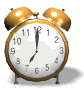 8:00 – 8:458:55 – 9:409:50 - 10:3510:45 – 11:3011:45 – 12:3012:35 – 13:2013:35 – 14:2014:25 – 15:1015:15 – 16:0016:05 – 16:5016:55 – 17:40Klasa: 602-11/23-01/01Urbroj: 251-132-23-1Zagreb, 6. listopada 2023.Na osnovi članka 28. Zakona o odgoju i obrazovanju u osnovnoj i srednjoj školi (Narodne novine br. 87/2008., 86/2009., 92./2010., 105/2010. i 90/2011. i 86./2012., 126./12. i 94./13, 152/14, 07/17,68/18, 98/19) i Statuta Osnovne škole Petra Zrinskog, Zagreb, Krajiška 9, a na prijedlog Učiteljskog vijeća, mišljenja Vijeća roditelja i prijedloga ravnateljice Škole, Školski odbor na sjednici održanoj 6. listopada 2023. godine donosi Godišnji plan i program rada za školsku godinu 2023./2024. PRILOG BR. 1RASPORED SATI BOLNIČKI ODJELTLOCRT ŠKOLERASPORED SATI – BOLNIČKI ODJELRAZREDNA NASTAVA OD 1. – 4. razreda održava se svaki dan od 14:00 – 17:00 sati.Iznimno, petkom, ovisno o odlasku  učenika iz bolnice razredna nastava i predmetna nastava će se održavati u vremenu od 9.30 – 12.30 sati.Ovisno o epidemiološkim uvjetima prilagođavat će se oblik nastave. Školska godina započinje kombinirano – uživo i online.Izmjene rasporeda moguće su tijekom svakog obrazovnog razdoblja.RAZREDNA NASTAVA – svaki dan od 14:00-17:00h          Učitelji u bolnici: Irena Mihaljević, razredna nastava  - voditeljica bolničkih odjela          Marijana Žderić, kemijaKristina Branković, matematika Nevenka Došen, vjeronaukDražen Gavrilović, tehnička kulturaVinka Marić, biologija i prirodaTomislav Zorić, geografija i povijestJulija Vejić, hrvatski jezikMarijana Leško, engleski jezik  Gordana Tomić Šušnjara, fizika                                                                                                      Jurana Linarić, likovna kultura                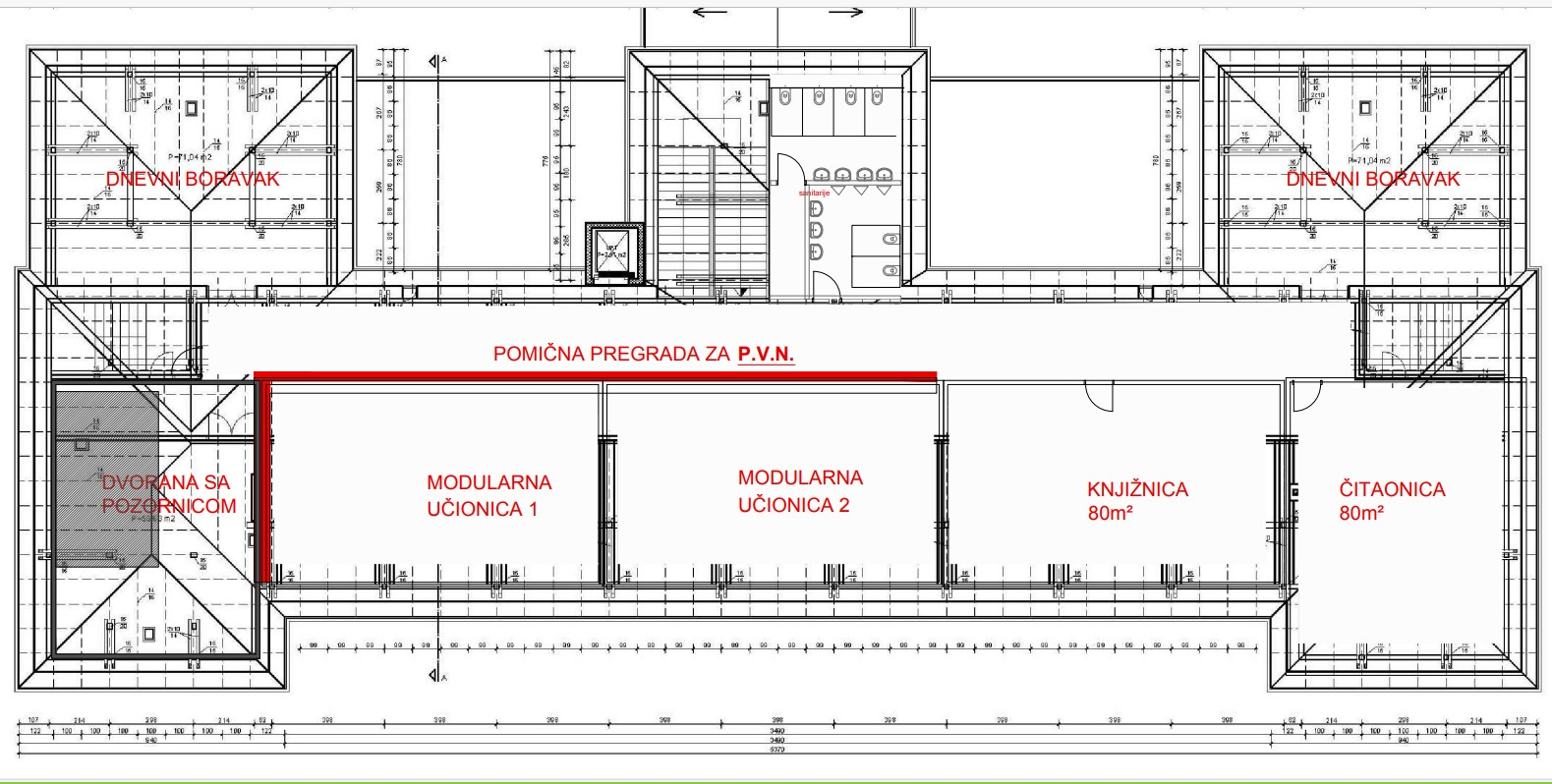 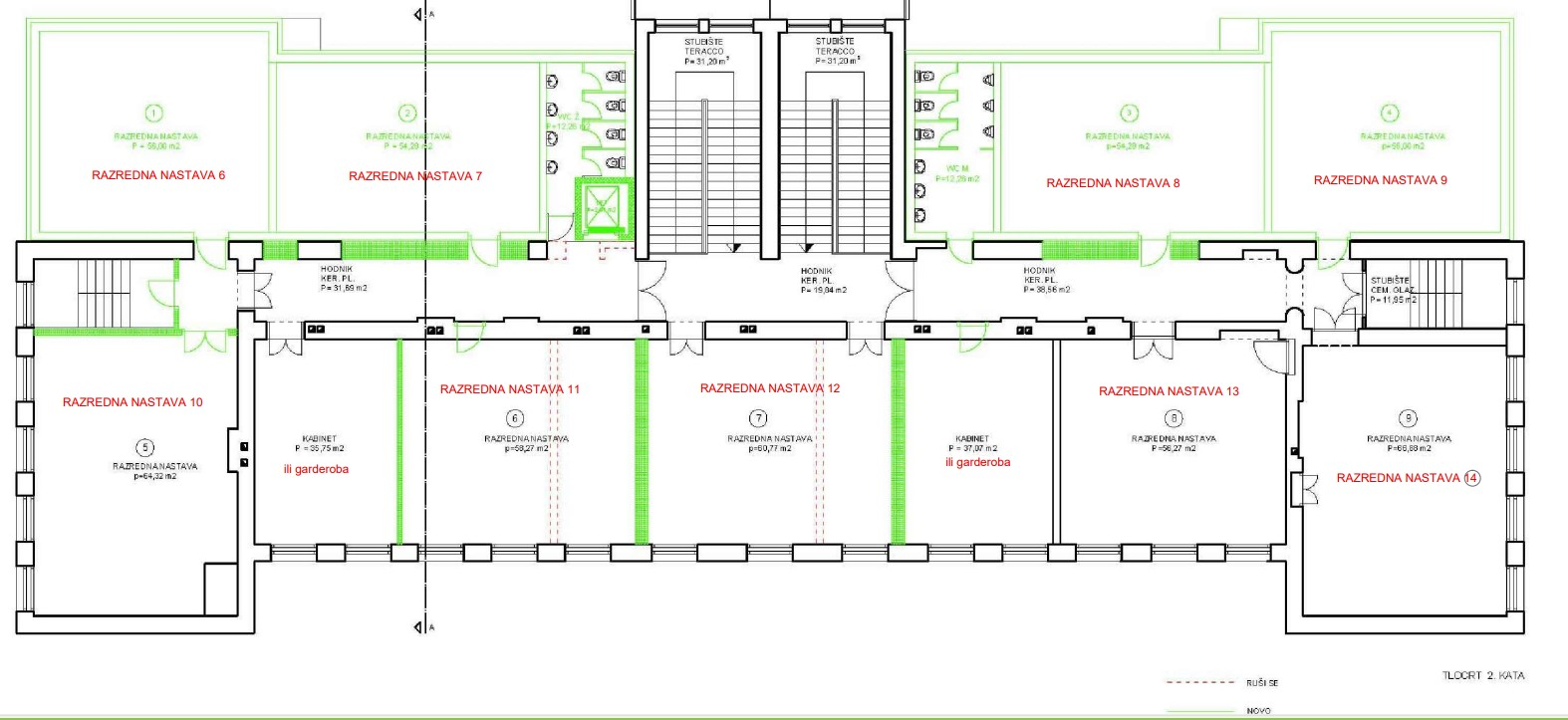 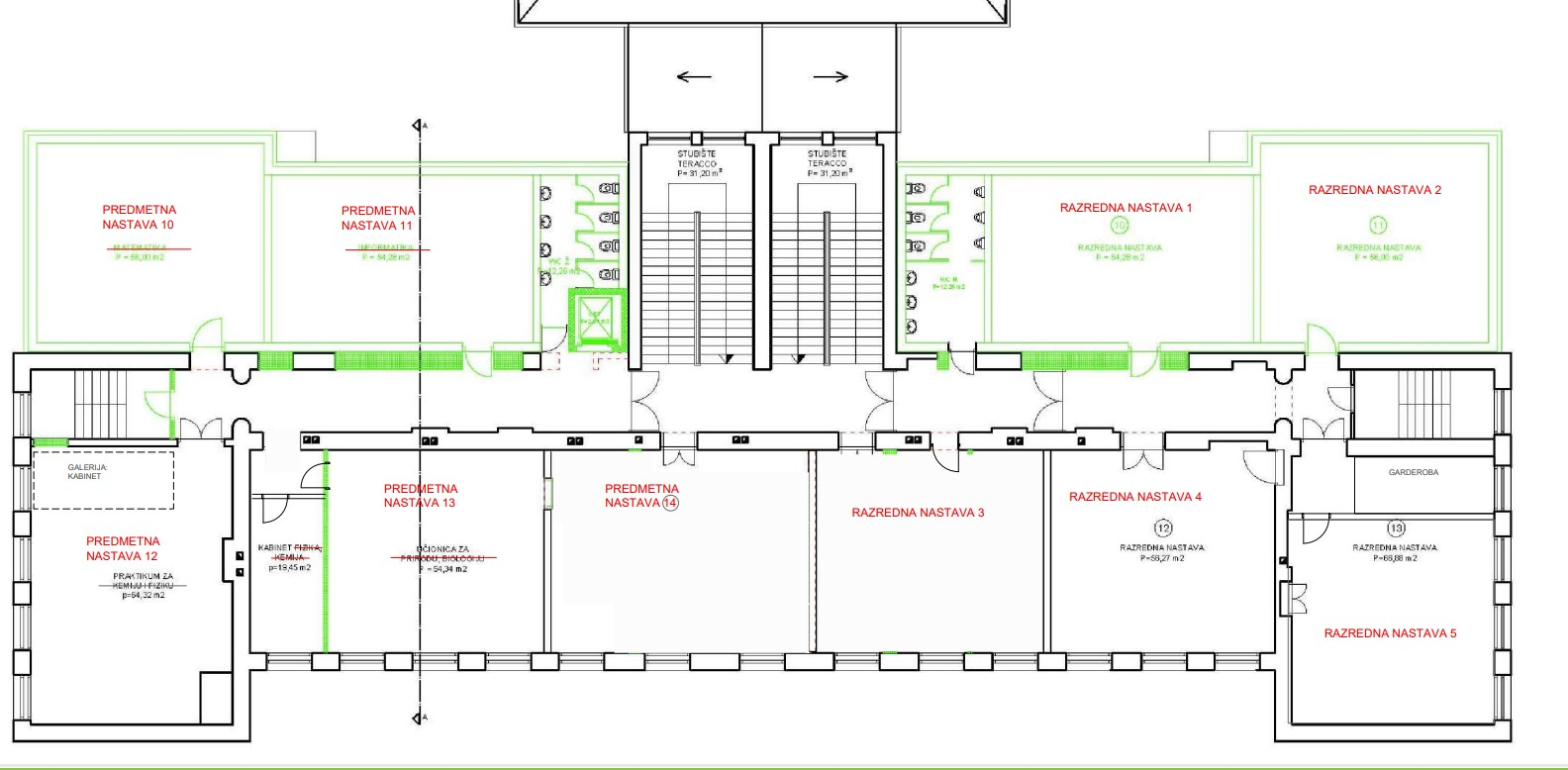 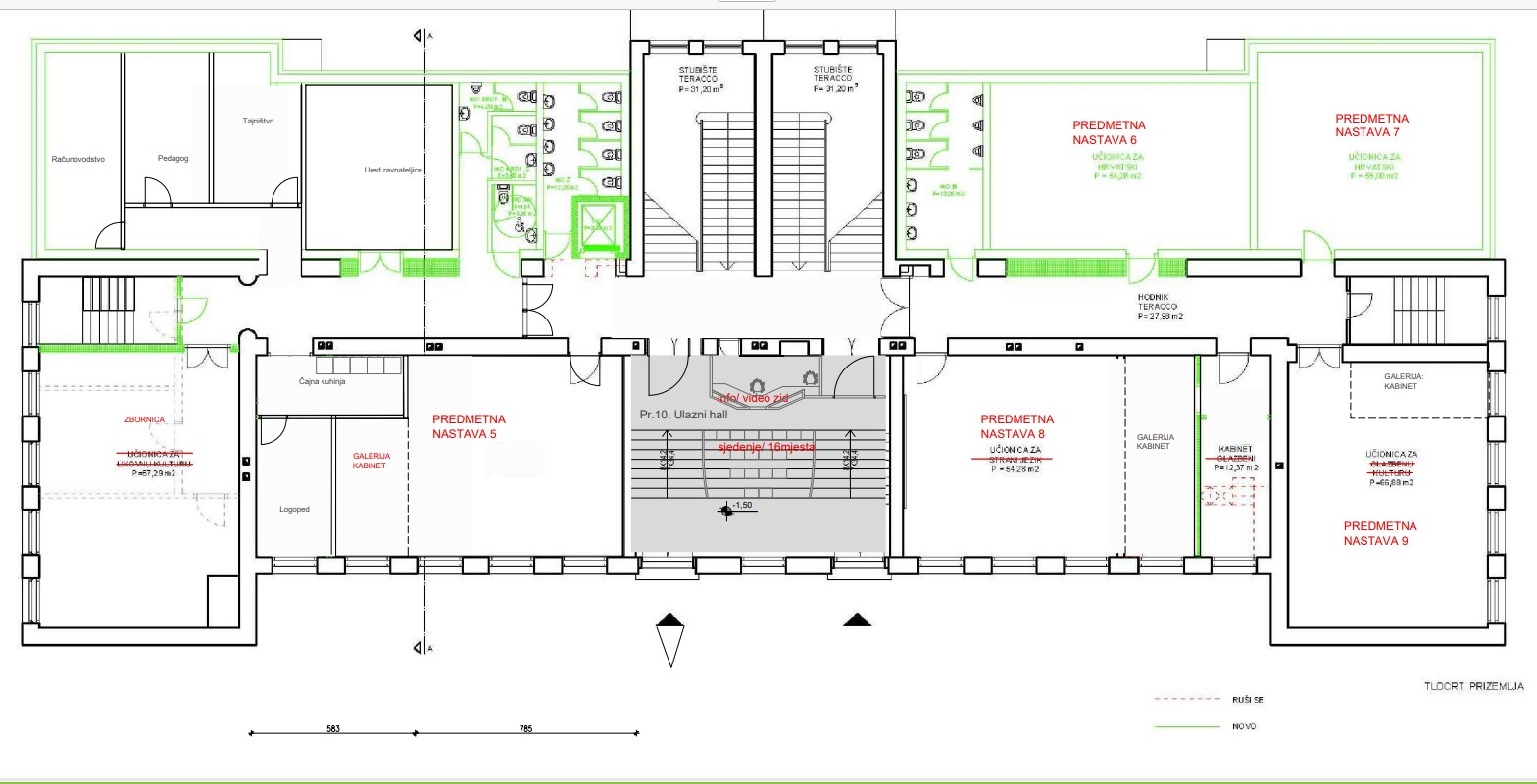 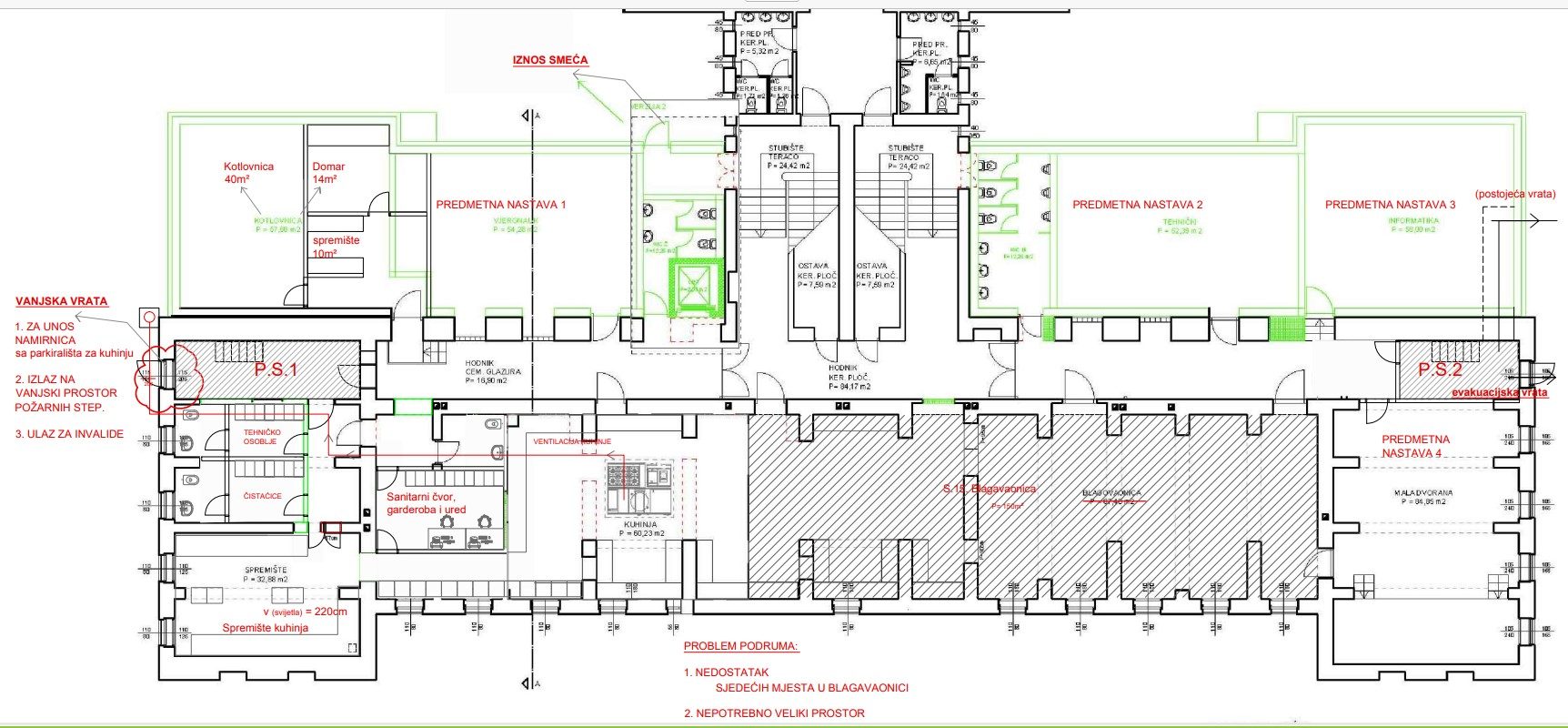 1. Ukupna površina vanjskih prostora:4.635,50 m2Košarkaško igralište261,10 m2Univerzalno nogometno-rukometno igralište1.082,50 m2Ostalo:zelene površine ispred i oko školske zgrade, te dvorane i igralištapristupni putpristupne stazedvorišna parkirališta3.291,90 m2Dvorana velika1.036,60 m2Dvorana mala159,80 m2Svlačionice, ventilacijska stanica i strojarnica, trafostanica392,30 m2Ime i prezimeŠkolska spremaStrukaMirjana JermolVSSDipl.učitelj razredne nastave s pojačanom matematikomHelena Gašljević (zamjena: Zorana Mijulkov)VSSMagistra pedagogijeAna BareVSSMagistra psihologijeAndrea FajdetićMr.scStručnjak edukacijsko-rehabilitacijskog profilaRahela FrelihVSSDipl.bibliotekar i prof.ukrajinskog jezika i književnostiRed. broj    Ime i prezimeZvanje-stručna  sprema     Zanimanje1.Lelija Ujčić-Kajmakdipl. pravnik, VSSTajnik2.Domagoj Đakovićdipl.ekonomist, VSSVoditelj račun.3.Jasna Potkonjakekonomist, SSS Rač. referentRed. Broj    Ime i prezimeZvanje-stručna  sprema     Zanimanje1.Nada Ilićkuharica, KVKuharica2.Božana Sakomankuharica, KVKuharica3.Lucija Škopljanac-MačinaKuharica, SSSKuharica4.Radica JeftićKuharica,SSSKuharica5.Danijela PranjićKuharica,SSSkuharica6.Darko BaranašićElektrotehničar,SSSDomar7.Željko Majstorovićstroj. tehničar, SSSDomar8.Andrea Blaženić StipetićSSSSpremačica9.Antonija MarijanovićRadnica, NKVSpremačica10.Petra FerencSSSSpremačica11.Zdenka NovakSSSSpremačica12.Ljilja Jakšićradnica, NKVSpremačica 13.Ana Križićradnica, NKVSpremačica14.Lidija StepanićSSSSpremačicaIme i prezimeStrukaŠkolska  spremaPredmet koji predaje/razredni odjelNapomenaSanja MiklecučiteljVŠS1.bAna Drakulićdipl. učiteljVSS2.b PBSavjetnikIvana Bukmirdipl.učiteljVSS4.cDaniela JanešučiteljVŠS4.bIvana Krušeljdipl. učiteljVSS2.bMaja Vrankovečkidipl.učiteljVSS1.cMelita Kosdipl.učiteljVSS2.a PBIrena Mihaljevićdipl.učiteljVSSbolnicaLidija ČavkaučiteljVŠS2.cAmanda Španić VidakovićMag.prim.educ.VSS3.c PBDubravka Tischlerdipl.učiteljVSS3.cLjubica Bošnjakdipl.učiteljVSS3.bJasmina Bajandipl.učiteljVSS1.aLjerka TomaševićučiteljVSS4.a    Kristina Popović Presečkidipl.učiteljVSS4.b,c PBPetra Juraja magistra prim.edukacijeVSS3.b PB Željka Tusićmag.prim.eduk.VSSInformatika 1.do 4.Davorka Siketićdipl.učiteljVSS4.a,b PBMaja Kukolićdipl.uč.VSS3.a PBIva Milindipl. učiteljVSS2.aIvana Crnićmag.prim.obr.VSS1.b PBMonika Đerkemag.prim.educVSS2.a PBAntea KranjacMag.prim.obr.VSS1.a PBKristina BurjaMag.prim.obr.VSS3.a Danica JaramMag.prim.obr.VSS2.c PBRomana KuharMag.prim.obr.VSSEngleski jezikDorja StupčićProf. hrv.jezikaVSSHrvatski jezikDijana Grbaš JakšićProf. hrv. jezikVSSHrvatski jezikSavjetnikAna SpindlerProf. hrv, prof. talVSSHrv./Tal.jezikZrinka DičakMag.eduk.pov, VSSPovijestJulija Vejić dipl.učiteljVSSHrvatski jezikIzvrstan  savjetnikGordana Tomić ŠušnjaraprofesorVSSFizikaMentorAlen PolovićProfesor mat.i fiz.VSSMatematikaMario MatijevićProfesor mat.VSSMatematikaKristina BrankovićProf.matem. i fiz.VSSMatematikaMentorMarijana Leškodipl. učiteljVSSEngleski jezikBiljana Bičanićdipl.učiteljVSSEngleski jezikBojana ŠarićprofesorVSSNjemački jezikMarijana Žderićprof. kemijeVSSBiol.,kemijaSavjetnikVinka Marićprofesor bol.VSSBiologijaMislav PavletićProfesor geog.VSSGeografijaTomislav ZorićProfesor geog. I pov.VSSPovijest i geografijaLidija Balog Petrovićdipl.muzikologVSSGlazbena kult.SavjetnikMario ŠivakProfesor tzkVSSTjelesna kult.Sanja MarelićprofesorVSSTjelesna kult.Mirta BokulićprofesorVSSTjelesna kult.-Vikendom u športske dvoraneJurana Linarić MihalićprofesorVSSLikovna kult.Ana TutićprofesorVSSVjeronaukNevenka Došendipl.teolog, VSSVjeronaukAnita Petričušićdipl.teologVSSVjeronaukZlatica Čolja HršakMag.educ.polytechn.et inf.VSSInformatikaSavjetnikDražen GavrilovićProf. fizike i polit.VSSTehnička kult.Edina BešićBakalaureat Islam.vjeronaukaVSSIslamski vjeronaukUkupno: 4 sata    55. Sunčica NinčevićProf. engl. i njem. jezika i knjiž.VSSEngleski jezikIme i prezime učiteljana dužoj zamjeni - temeljem natječaja, stanje 6. 10 2022. godineStrukaŠkolska   spremaPredmet koji predaje/razredni odjelUčitelj na  bolovanju (dopustu..) Marija BlajićMag.prim educVSSRazredna nastavaDanica JaramIme i prezime stručnog suradnika na zamjeni StrukaŠkolska   spremaPredmet koji predaje/razredni odjelRazlogZorana MijulkovMag.pedagogije  VSSStručni suradnikHelena ŠikićŠk. godina 2023./2024.1. rujna 2023. – 31. kolovoza 2024.Šk. godina 2023./2024.1. rujna 2023. – 31. kolovoza 2024.Šk. godina 2023./2024.1. rujna 2023. – 31. kolovoza 2024.Šk. godina 2023./2024.1. rujna 2023. – 31. kolovoza 2024.Šk. godina 2023./2024.1. rujna 2023. – 31. kolovoza 2024.1. polugodište4. rujna – 22. prosinca 2023.1. polugodište4. rujna – 22. prosinca 2023.1. polugodište4. rujna – 22. prosinca 2023.2. polugodište8. siječnja – 21. lipnja  2024.2. polugodište8. siječnja – 21. lipnja  2024.učenički odmoriučenički odmoriučenički odmoriučenički odmoriučenički odmoriJesenski odmorZimski odmorProljetni odmorProljetni odmorLjetni odmor30.10. do 1.11. 2023.27. prosinca 2023. – 5. siječnja 2024. (prvi dio)19. veljače 2024. – 23. veljače 2024. (drugi dio)28. ožujka – 5. travnja 2024.28. ožujka – 5. travnja 2024.24. lipnja – 31. kolovoza 2024.MjesecBROJ DANABROJ DANABROJ DANABROJ DANABROJ DANABROJ DANABROJ DANABROJ DANAbroj satiDani odmoraSati odmoraMjesečni fond satiMjesecukupnoradnihsubotaNedjeljaBlagdananastavnih dananastavnih tjedanaučeničkih praznikabroj satiDani odmoraSati odmoraMjesečni fond satirujan3021540204168176listopad31224502042176176studeni30214422141168160prosinac31195521535152176siječanj31224421845176152veljača28214401635168160ožujak31215511942168184travanj30214411735168168svibanj3121443204168168lipanj30205511345160160srpanj31214400231681512064kolovoz312254200221761512040UKUPNODANA36525253521417936752016302401776UKUPNO SATI292020164244161121432600GODIŠNJI FOND SATI1776RazredRazredPo razreduPo razreduIme i prezime  razrednikaIme i prezime  razrednikaIme i prezime  razrednikaIme i prezime  razrednikaIme i prezime  razrednikaIme i prezime  razrednikaIme i prezime  razrednikaIme i prezime  razrednikaRazredRazredPo razreduPo razreduUčenika   u produženom boravkuUčenici s IOOPRkt VjeronaukIslamski vjeronaukNjem.  jezikInformatikaTal. jezikRazredRazredPo razreduPo razreduUčenika   u produženom boravkuS rješenjemBez rješenjaaRkt VjeronaukIslamski vjeronaukNjem.  jezikInformatikaTal. jezikIII AIII. BIII. CIII AIII. BIII. C1819181819181819182         161         171         17141411171818Kristina Burja            Marija Kukolić PBLjubica Bošnjak         Petra Juraja Špoljarić PBDubravka Tischler     Amanda Vidaković Španić PB555555  3         50        39533 odjela, 3 razrednika +3 PBIV. AIV. BIV. CIV. AIV. BIV. C1417161417161417161          131           160           1613971141716Ljerka Tomašević       Davorka Siketić PBDaniela  Janeš             Ivana Bukmir              Kristina Popović Presečki PBUKUPNOUKUPNO4747471          46291473 odjela, 3 razrednika, +3 PBI. AI. BI. CI. AI. BI. C2121212121212121211          20Jasmina Bajan               Antea Kranjac PB              Sanja Miklec                 Ivana Crnić PBMaja Vrankovečki         Melita Kos PB   UKUPNOUKUPNO6363631        204912963373 odjela, 3 razrednika + 3PBII. AII. BII. CII. AII. BII. C1920201920201920201          190          200           20131619192020Iva Milin                      Monika Đerke PBIvana Krušelj               Ana Drakulić PBLidija Čavka                Danica Jaram PBUKUPNOUKUPNO595933 1         59     482593 odjela, 3 razrednika +3 PBUKUPNOI.-IV.UKUPNOI.-IV.2242242038      2161652292213713 odjela, 11 PB Bolnički odjelBolnički odjel2020Kombinirani  razredni odjel razredne nastave 1. - 4. razred Kombinirani  razredni odjel razredne nastave 1. - 4. razred Kombinirani  razredni odjel razredne nastave 1. - 4. razred Kombinirani  razredni odjel razredne nastave 1. - 4. razred Kombinirani  razredni odjel razredne nastave 1. - 4. razred Kombinirani  razredni odjel razredne nastave 1. - 4. razred Kombinirani  razredni odjel razredne nastave 1. - 4. razred 1 odjel,   voditelj: Irena Mihaljević RazredRazredPo razreduBroj učenikaBroj učenikaBroj učenikaBroj učenikaBroj učenikaBroj učenikaIme i prezime razrednikaIme i prezime razrednikaRazredRazredPo razreduUčenici s POOPRkt VjeronaukIslamski vjeronaukNjem.  jezikTalijanski jezikInformatikaInformatikaRazredRazredPo razreduS rješenjemRkt VjeronaukIslamski vjeronaukNjem.  jezikTalijanski jezikInformatikaInformatikaVII. AVII. BVII. CVII. DVII. AVII. BVII. CVII. D202021202404201011141212856588Sunčica NinčevićGordana Tomić ŠušnjaraMarijana LeškoLidiija Balog PetrovićSunčica NinčevićGordana Tomić ŠušnjaraMarijana LeškoLidiija Balog PetrovićUKUPNOUKUPNO81105537274 odjela, 4 razrednika4 odjela, 4 razrednikaVIII. AVIII. BVIII CVIII. AVIII. BVIII C162419223141795148655122217122217Jurana Linarić MihalićAlen PolovićZrinka DičakJurana Linarić MihalićAlen PolovićZrinka DičakUKUPNOUKUPNO59740271651513 odjela, 3 razrednika3 odjela, 3 razrednikaV. AV. BV. CV. DV. AV. BV. CV. D22201819313161913010111114152212718212718Tomislav ZorićRomana KuharBiljana BičanićDražen GavrilovićTomislav ZorićRomana KuharBiljana BičanićDražen GavrilovićUKUPNOUKUPNO79548136866663 odjela, 3 razrednika3 odjela, 3 razrednikaVI. AVI. BVI. CVI. AVI. BVI. C21252133111141611097997Julija VejićVinka MarićMario MatijevićJulija VejićVinka MarićMario MatijevićUKUPNOUKUPNO6775626253 odjela, 3 razrednika3 odjela, 3 razrednikaUKUPNO V.-VIII.UKUPNO V.-VIII.28631      199212676  117   117 13 odjela, 13 razrednika13 odjela, 13 razrednikaBolnički odjel Bolnički odjel 20  Kombinirani  razredni odjel predmetne nastave 5. - 8.  razreda   Kombinirani  razredni odjel predmetne nastave 5. - 8.  razreda   Kombinirani  razredni odjel predmetne nastave 5. - 8.  razreda   Kombinirani  razredni odjel predmetne nastave 5. - 8.  razreda   Kombinirani  razredni odjel predmetne nastave 5. - 8.  razreda   Kombinirani  razredni odjel predmetne nastave 5. - 8.  razreda 1 odjelVoditelj: Irena Mihaljević1 odjelVoditelj: Irena MihaljevićRazredPo razreduBroj učenikaBroj učenikaBroj učenikaBroj učenikaBroj učenikaBroj učenikaBroj učenikaBroj razrednih odjela, razrednika  i voditelja produženog boravkaRazredPo razreduUčenika u produženom boravkuDjevojčiceUčenici s  POOPRkt VjeronaukIslamski vjeronaukNjem.  jezikTalijanski jezikInformatikaBroj razrednih odjela, razrednika  i voditelja produženog boravkaRazredPo razreduUčenika u produženom boravkuDjevojčiceS rješenjemRkt VjeronaukIslamski vjeronaukNjem.  jezikTalijanski jezikInformatikaBroj razrednih odjela, razrednika  i voditelja produženog boravkaUKUPNO ŠKOLA51020323839365415511335126 odjela,2 bolnička odjela26 razrednika 11 voditelja PB-aSVEUKUPAN BROJ UČENIKA OD I. DO VIII. redovni  razredni odjeli510SVEUKUPAN BROJ UČENIKA OD I. DO VIII. bolnički razredni odjeli40SVEUKUPAN BROJ UČENIKA ŠKOLE550ponedjeljakutoraksrijedačetvrtakpetakRavnateljIca11.30 - 19.308.30 - 16.3011.30 - 19.308.30 - 16.308.30 - 16.30Tajništvo7.00 – 15.0011.30 – 19.307.00 – 15.0011.30 – 19.307.00 – 15.00Voditelj račun.7.30 – 15.3011.30 – 19.307.30 – 15.3011.30 – 19.307.30 – 15.30Rač. referent12.00-20.007.30 – 15.307.30 – 15.307.30 – 15.3012.00 – 20.00ponedjeljakutoraksrijedačetvrtakpetakPedagog12.00 – 18.008.00 – 14.008.00 – 14.008.00-14.0011.00 – 17.00Defektolog12.00 – 18.008.00 – 14.0012.00 – 18.008.00 – 14.00 8.00 – 14.00Psiholog12.00– 18.008.00 – 14.008.00 – 14.0012.00– 18.008.00 – 14.00PONEDJELJAKUTORAKSRIJEDAČETVRTAKPETAK13.00-19.009.00-15.009.00-15.0011.00-17.009.00-15.00Jutarnja smjenaPoslijepodnevna smjenaSvi učenici škole od 1. do 4. razredaUčenici od 5.-8. razreda11 odjeljenja produženog boravkaUčenici od 5. do 8. razredaSvi učenici škole od 1. do 4. razredaUčenici od 5.-8. razredaDodatna nastavaDopunska nastavaIzborna nastavaIzvannastavne aktivnostiOdjel poludnevnog boravkaBolnički razredni odjeli2 kombinirana razredna odjela  (prema rasporedu sati ):Predmetna nastava od 13,30 do 16,30 satiRazredna nastava od 14,00 do 17,00 satiPetkom, zbog odlaska dijela djece u obitelj preko vikenda, nastava je organizirana prije podne, u dogovoru s liječnicima. Zbog potreba liječenja moguće su izmjene vremenika rada.PONEDJELJAKUTORAK SRIJEDAČETVRTAKPETAKSuterenBičanićLeškoTutićČolja-HršakLeškoDičakŠivakTutićPolovićMarelićZorićPavletićNinčevićŠivakGavrilovićČolja-HršakNinčevićMarelićGavrilovićZorićPrizemljeSpindlerLinarić MihalićPavletićGrbaš JakšićBalog PetrovićPetričušićSpindlerBalog PetrovićMarićDičakPetričušićLinarić MihalićGrbaš JakšićMarićTomić ŠušnjaraPrvi katVejićJelićŽderićPeterlinBrankovićŠarićVejićBrankovićŠarićPeterlinMatijevićTomić ŠušnjaraMatijevićPolovićŽderićRedni brojPREDMETIBROJ SATI TJEDNOBROJ SATI TJEDNOBROJ SATI TJEDNOBROJ SATI TJEDNOBROJ SATI TJEDNOBROJ SATI TJEDNOBROJ SATI TJEDNOBROJ SATI TJEDNORazrediI.II.III.IV.V.VI.VII.VIII.1.HRVATSKI JEZIK555555442.LIKOVNA KULTURA111111113.GLAZBENA KULTURA111111114.STRANI JEZIK 222233335.MATEMATIKA444444446.PRIRODA----1,52--7.BIOLOGIJA------228.KEMIJA------229.FIZIKA------2210.PRIRODA I DRUŠTVO2223----11.POVIJEST----222212.GEOGRAFIJA----1,522213.TEHNIČKA KULTURA----111114.TJELESNA I ZDR. KULTURA3332222215.INFORMATIKA----22--UKUPNO REDOVITA NASTAVA1818181822232626IZBORNA NASTAVA16.VJERONAUK2222222217.NJEMAČKI JEZIK2222218.TALIJANSKI JEZIK---2222219.INFORMATIKA2222--2220.DOPUNSKA NASTAVA I DODATNI RAD 1+11+11+11+11+11+11+11+121.IZVANNASTAVNE AKTIVNOSTI1111111122.SAT RAZREDNIKA11111111Nastavni    predmetTjedni i godišnji broj nastavnih sati za obvezne nastavne predmete po razredima ( minimalno 35 tjedana, 175 nastavnih dana, 3 ili 4 razredna odjela )Tjedni i godišnji broj nastavnih sati za obvezne nastavne predmete po razredima ( minimalno 35 tjedana, 175 nastavnih dana, 3 ili 4 razredna odjela )Tjedni i godišnji broj nastavnih sati za obvezne nastavne predmete po razredima ( minimalno 35 tjedana, 175 nastavnih dana, 3 ili 4 razredna odjela )Tjedni i godišnji broj nastavnih sati za obvezne nastavne predmete po razredima ( minimalno 35 tjedana, 175 nastavnih dana, 3 ili 4 razredna odjela )Tjedni i godišnji broj nastavnih sati za obvezne nastavne predmete po razredima ( minimalno 35 tjedana, 175 nastavnih dana, 3 ili 4 razredna odjela )Tjedni i godišnji broj nastavnih sati za obvezne nastavne predmete po razredima ( minimalno 35 tjedana, 175 nastavnih dana, 3 ili 4 razredna odjela )Tjedni i godišnji broj nastavnih sati za obvezne nastavne predmete po razredima ( minimalno 35 tjedana, 175 nastavnih dana, 3 ili 4 razredna odjela )Tjedni i godišnji broj nastavnih sati za obvezne nastavne predmete po razredima ( minimalno 35 tjedana, 175 nastavnih dana, 3 ili 4 razredna odjela )Tjedni i godišnji broj nastavnih sati za obvezne nastavne predmete po razredima ( minimalno 35 tjedana, 175 nastavnih dana, 3 ili 4 razredna odjela )Tjedni i godišnji broj nastavnih sati za obvezne nastavne predmete po razredima ( minimalno 35 tjedana, 175 nastavnih dana, 3 ili 4 razredna odjela )Tjedni i godišnji broj nastavnih sati za obvezne nastavne predmete po razredima ( minimalno 35 tjedana, 175 nastavnih dana, 3 ili 4 razredna odjela )Tjedni i godišnji broj nastavnih sati za obvezne nastavne predmete po razredima ( minimalno 35 tjedana, 175 nastavnih dana, 3 ili 4 razredna odjela )Tjedni i godišnji broj nastavnih sati za obvezne nastavne predmete po razredima ( minimalno 35 tjedana, 175 nastavnih dana, 3 ili 4 razredna odjela )Tjedni i godišnji broj nastavnih sati za obvezne nastavne predmete po razredima ( minimalno 35 tjedana, 175 nastavnih dana, 3 ili 4 razredna odjela )Tjedni i godišnji broj nastavnih sati za obvezne nastavne predmete po razredima ( minimalno 35 tjedana, 175 nastavnih dana, 3 ili 4 razredna odjela )Tjedni i godišnji broj nastavnih sati za obvezne nastavne predmete po razredima ( minimalno 35 tjedana, 175 nastavnih dana, 3 ili 4 razredna odjela )Ukupno planiranoUkupno planiranoNastavni    predmet1.1.2.2.3.3.4.4.5.5.6.6.7.7.8.8.Ukupno planiranoUkupno planiranoNastavni    predmetTGTGTGTGTGTGTGTGTGHrvatski jezik15525155251552520700155252070012420124201244340Likovna kultura3105310531054140310541403105310526 910Glazbena kultura3105310531054140310541403105310526910Strani jezik621062106210828093151242093159315652275Matematika12420124201242016560124201656012420124201043640Priroda --------4.51588280----12.5438Biologija------------6210621012412Kemija------------6210621012412Fizika------------6210621012412Priroda i društvo62106210621012420--------301050Povijest--------621082806210621026910Geografija--------4.515882806210621024,5858Tehnička kultura--------310541403105310513455Tjelesna i zdr. kultura1242012421242082806210828062106210702450Informatika--------62108280----14490UKUPNO:571995571995571995722520712485100350078273078273057019950BOLNIČKI RAZREDNI ODJELIBOLNIČKI RAZREDNI ODJELIBOLNIČKI RAZREDNI ODJELIBOLNIČKI RAZREDNI ODJELIBOLNIČKI RAZREDNI ODJELIBOLNIČKI RAZREDNI ODJELIBOLNIČKI RAZREDNI ODJELINASTAVNI PREDMETKOMBINIRANI RAZREDNI ODJELKOMBINIRANI RAZREDNI ODJELKOMBINIRANI RAZREDNI ODJELKOMBINIRANI RAZREDNI ODJELNASTAVNI PREDMETRAZREDNAI – IVRAZREDNAI – IVPREDMETNAV – VIIIPREDMETNAV – VIIIUKUPNO PLANIRANOUKUPNO PLANIRANONASTAVNI PREDMETTGTGTGHrvatski jezik5175517510350Likovna kultura135135270Engleski jezik27031055175Matematika414041408280Priroda--135135Biologija--135135Kemija--270270Fizika--270270Priroda i društvo3 105--3105Povijest--270270Zemljopis--270270Tehnička kultura --135135Informatika--270270Vjeronauk270270414017595 281080451675VjeronaukRazredBroj učenikaBroj grupaIzvršitelj programaPlanirano satiPlanirano satiVjeronaukRazredBroj učenikaBroj grupaIzvršitelj programaTGVjeronaukIV.353Anita Petričušić6210VjeronaukIII.443Nevenka Došen6210VjeronaukII.493Nevenka Došen6210VjeronaukI.433Nevenka Došen6210UKUPNO I. – IV.UKUPNO I. – IV.1711224840VjeronaukVIII.443Petričušić/A. Tutić6210VjeronaukVI.443Ana Tutić6210VjeronaukVII.554Ana Tutić8280VjeronaukV.454Ana Tutić8280UKUPNOV. – VIII.UKUPNOV. – VIII.1881328980UKUPNOI. – VIII.UKUPNOI. – VIII.36927541890Islamski vjeronaukVjeroučitelj: Edina BešićBroj učenika(jedna grupa)SatiTSatiGraz.02  h  tjedno70 satigodišnjeraz.02  h  tjedno70 satigodišnjeraz.12  h  tjedno70 satigodišnje        4.     raz.12  h  tjedno70 satigodišnje        5.     raz12  h  tjedno70 satigodišnje        6.     raz.02  h  tjedno70 satigodišnje        7.     raz.02  h  tjedno70 satigodišnje        8.     raz.12  h  tjedno70 satigodišnjeUkupno  1. – 8. raz.4270Njemački jezikRazredBroj učenikaBroj grupaIzvršitelj programaPlanirano satiPlanirano satiNjemački jezikRazredBroj učenikaBroj grupaIzvršitelj programaTGNjemački jezikIV.292Bojana Šarić4144Njemački jezikV.302Bojana Šarić4144Njemački jezikVI.362Bojana Šarić4144Njemački jezikVII.522Bojana Šarić4144Njemački jezikVIII.292Bojana Šarić4144UKUPNOIV. – VIII.UKUPNOIV. – VIII.176 Bojana Šarić20720InformatikaRazredBroj učenikaBroj grupaIzvršitelj programaPlanirano satiPlanirano satiInformatikaRazredBroj učenikaBroj grupaIzvršitelj programaTGInformatikaI.533Željka Tusić6210InformatikaII.483Željka Tusić8280InformatikaIII.784Željka Tusić6210InformatikaIV.683Željka Tusić8280InformatikaVII.663Z. Čolja Hršak6210InformatikaVIII.453Z. Čolja Hršak6210UKUPNO VII. – VIII.UKUPNO VII. – VIII.35819Z. Čolja Hršak, Ž. Tusić401400Talijanski jezikRazredBroj učenikaBroj grupaIzvršitelj programaPlanirano satiPlanirano satiTalijanski jezikRazredBroj učenikaBroj grupaIzvršitelj programaTGTalijanski jezikIV.372Ana Spindler4144Talijanski jezikV.322Ana Spindler4144Talijanski jezikVI.352Ana Spindler4144VI.392Ana Spindler4144VI.291Ana Spindler272VIII.181Ana Spindler272UKUPNOIV. – VI.UKUPNOIV. – VI.19010Ana Spindler20720Red.brojNastavni predmetRazred grupaBroj učenikaPlanirani broj satiPlanirani broj satiIme i prezime učitelja izvršiteljaRed.brojNastavni predmetRazred grupaBroj učenikaTGIme i prezime učitelja izvršitelja1.Hrvatski jezikI. - IV.po potrebi13490Razrednici I.-IV. raz.2.MatematikaI. - IV.po potrebi13490Razrednici I.-IV. raz.3.Engleski jezikI. - IV.po potrebi135B.BičanićUKUPNO I. - IV.UKUPNO I. - IV.I. - IV.27975Razrednici i V. Mužek1.Hrvatski jezikV. - VIII.Po potrebi4140D.Stupčić, , J. Vejić2.MatematikaV. - VIII.po potrebi4140M.Matijević, K. Branković, A.Polović3.Strani jezikV. - VIII.po potrebi4140S. Ninčević,Jelić ,M. LeškoUKUPNO V. - VIII.UKUPNO V. - VIII.V. - VIII.po potrebi12420Predmetni učiteljiUKUPNO I. - VIII.UKUPNO I. - VIII.I. - VIII.po potrebi391365Predmetni učiteljiRed.brojNastavni predmetRazred grupaBroj učenikaPlanirani broj satiPlanirani broj satiIme i prezime učitelja izvršiteljaRed.brojNastavni predmetRazred grupaBroj učenikaTGIme i prezime učitelja izvršitelja1.Matematika1. - 4. po potrebi13455RazredniciUKUPNO I. - IV.UKUPNO I. - IV.13po potrebi13455Razrednici2.Hrvatski jezik5.-8.po potrebi4140J. Vejić, D. Stupčić3.Matematičari5. - 8.po potrebi4140Matijević,Branković, Polović4.Fizičari7 + 8.po potrebi270G. Tomić Šušnjara 5.Kemičari7 + 8.po potrebi270Marijana Žderić6.Povijest    5. po potrebi135T. Zorić, Zrinka Dičak7.Geografija6. - 8.po potrebi135Mislav  Pavletić8.Engleski jezik7. - 8.po potrebi135Leško, jelić, Ninčević, BičanićUKUPNO V.-VIII.UKUPNO V.-VIII.12po potrebi15525Predmetni učiteljiUKUPNO I.-VIIIUKUPNO I.-VIII27po potrebi28980Raz. i  pred. učiteljiRAZREDNA NASTAVA:RAZREDNA NASTAVA:RAZREDNA NASTAVA:RAZREDNA NASTAVA:RAZREDNA NASTAVA:RAZREDNA NASTAVA:RAZREDNA NASTAVA:RAZREDNA NASTAVA:RAZREDNA NASTAVA:RAZREDNA NASTAVA:Red.brojIZVANNASTAVNE AKTIVNOSTI:IZVANNASTAVNE AKTIVNOSTI:IZVANNASTAVNE AKTIVNOSTI:IZVANNASTAVNE AKTIVNOSTI:Razred grupaBroj učenikaPlanirani broj satiPlanirani broj satiPlanirani broj satiRed.brojNaziv aktivnosti:Naziv aktivnosti:Ime i prezime učitelja izvršiteljaIme i prezime učitelja izvršiteljaRazred grupaBroj učenikaPlanirani broj satiPlanirani broj satiPlanirani broj satiRed.brojNaziv aktivnosti:Naziv aktivnosti:Ime i prezime učitelja izvršiteljaIme i prezime učitelja izvršiteljaRazred grupaBroj učenikaTTGBAJKAONICABAJKAONICAIva MilinIva Milin2.a151135RECITATORSKA GRUPARECITATORSKA GRUPALjubica BošnjakLjubica Bošnjak3.b151135MALI ENIGMATIČARIMALI ENIGMATIČARIDubravka TischlerDubravka Tischler3.c151135EKO PRIČEDOJDI ČETVRTAŠEKO PRIČEDOJDI ČETVRTAŠLjerka TomaševićLjerka Tomašević4.a,b,c15 +152270LUTKARSKA SKUPINALUTKARSKA SKUPINADaniela JanešDaniela Janeš4.b151135PLESNA SKUPINAPLESNA SKUPINAIvana BukmirIvana Bukmir4.c151135KREATIVNA GRUPAKREATIVNA GRUPAIvana KrušeljIvana Krušelj2.b151135LIKOVNA GRUPALIKOVNA GRUPASanja MiklecSanja Miklec1.a,b,c151135MALI MATEMATIČARIMALI MATEMATIČARIMaja VrankovečkiMaja Vrankovečki1.a,b,c151135SPORTSKA GRUPASPORTSKA GRUPAJasmina BajanJasmina Bajan1.a,b,c151135KREATIVNE RADIONICEKREATIVNE RADIONICEKristina BurjaKristina Burja2.a151135ENGLISH BOOK CLUBENGLISH BOOK CLUBLidija ČavkaLidija Čavka2.a,b,c151135ZBORZBORLidija Balog PetrovićLidija Balog Petrović3.i 4.301135E – UČENICI; ROBOTIKAE – UČENICI; ROBOTIKAŽeljka TusićŽeljka Tusić4.152270UKUPNO:UKUPNO:UKUPNO:UKUPNO:UKUPNO:142401717595PREDMETNA NASTAVA:PREDMETNA NASTAVA:PREDMETNA NASTAVA:PREDMETNA NASTAVA:PREDMETNA NASTAVA:PREDMETNA NASTAVA:PREDMETNA NASTAVA:PREDMETNA NASTAVA:PREDMETNA NASTAVA:PREDMETNA NASTAVA:PREDMETNA NASTAVA:Red.brojIZVANNASTAVNE AKTIVNOSTI:IZVANNASTAVNE AKTIVNOSTI:IZVANNASTAVNE AKTIVNOSTI:Razred grupaRazred grupaBroj učenikaPlanirani broj satiPlanirani broj satiPlanirani broj satiPlanirani broj satiRed.brojNaziv aktivnosti:Ime i prezime učitelja izvršiteljaIme i prezime učitelja izvršiteljaRazred grupaRazred grupaBroj učenikaPlanirani broj satiPlanirani broj satiPlanirani broj satiPlanirani broj satiRed.brojNaziv aktivnosti:Ime i prezime učitelja izvršiteljaIme i prezime učitelja izvršiteljaRazred grupaRazred grupaBroj učenikaTGGGMali povjesničariZrinka DičakZrinka Dičak5.-8. 5.-8. 152707070Zajednica aktivnih građanZrinka DićakZrinka Dićak5.-8.5.-8.152707070OdbojkaSanja MarelićSanja Marelić5.-8.5.-8.151353535OdbojkaSanja MarelićSanja Marelić5.-8.5.-8.151353535Multi grupaJulija Vejić Julija Vejić 5.5.151353535Čitateljski klubMarina Peterlin Marina Peterlin 6.6.151353535AtletikaMario ŠivakMario Šivak8., 7.8., 7.151353535Orkestar i zborLidija Balog PetrovićLidija Balog Petrović5.-8.5.-8.252707070Montaža zvuka i slikeDražen GavrilovićDražen Gavrilović5.-8.5.-8.152707070Produkcija nosača zvukaTomislav ZorićTomislav Zorić5.-8.5.-8.151353535Dramska skupinaDorja StupčićDorja Stupčić5.-8.5.-8.151353535Mali gitaristiDražen GavrilovićDražen Gavrilović5.-8.5.-8.151353535Likovna skupina GlinciJurana Linarić MihalićJurana Linarić Mihalić5.-8.5.-8.151353535Literarna skupinaDijana Grbaš JakšićDijana Grbaš Jakšić5.-8.5.-8.151353535UKUPNO:UKUPNO:UKUPNO:UKUPNO:20517595595595Razred:Naziv programa:Mjesto ostvarivanjaizvanučioničke nastave:Vrijeme ostvarivanja:Ime i prezime učitelja izvršitelja programa:1. a,b,c,Godišnja dobaJednodnevni izlet u Krašograd ili Ključić brdoJednodnevni izlet na seosko imanjeProljećeZagreb; Okolica ZagrebaTijekom školske godineJasmina Bajan, Maja Vrankovečki, Sanja MiklecAntea Kranjac, Melita Kos, Ivana Crnić 2. a,b,cPrometSeosko imanjePark znanostiJednodnevni izlet na seosko imanjeZagreb, Okolica ZagrebaTijekom školske godine Iva Milin, Iva Krušelj,Lidija ČavkaMonika Đerke, Ana Drakulić, Marija Blajić3.a,b,cDelniceProšlost moga gradaAdrenalinski park (Šervudska šuma)PapukCrikvenicaGodišnja dobaŠkola u prirodiDelniceZagrebOkolica ZagrebaPapukCrikvenicaTijekom školske godineKristina Burja,Ljubica Bošnjak.Dubravka Tischler (Kristina Jurgec, zamjena)Maja Kukolić, Petra Juraja ŠpoljarićAmanda Vidaković Španić4. a,b,cŠkola u prirodiSlavonija/BaranjaKrapinaOgulinZagreb Slavonija/BaranjaKrapinaOgulinTijekom školske godineLjerka Tomašević, Danijela Janeš, Ivana BukmirDavorka SiketićKristina Presečki Popović5.a,b,c,dGorski kotarOroslavljeGorski kotarOroslavljeTijekom školske godineTomislav Zorić, Romana Jelić, Biljana Bičanić, Dražen Gavrilović 6.a,b,cNP KrkaGraz i tvornica čokoladeMuzej grada ZagrebaNp KrkaZagrebTijekom školske godine, Julija Veić, Vinka Marić, Mario Matijević7. a,b,c,dRabBudimpeštaNoć biologijeKlanjecOroslavljeZagrebRabTijekom školske godineSunčica Ninčević, Gordana Tomić Šušnjara, Marijana Leško, Lidija Balog Petrović8.a,b,cVukovarLjubljanaJasenovacMaturalacVukovarLjubljanaJasenovacJužna DalmacijaTijekom školske godineJurana Linarić Mihalić, Alen Polović, Zrinka DičakPredmetna nastavaNoć biologijeHrvatska glazbena mladežZagrebTijekom školske godineVinka MarićLidija Balog PetrovićPLIVANJE UČENIKA:PLIVANJE UČENIKA:PLIVANJE UČENIKA:PLIVANJE UČENIKA:RAZREDNA NASTAVA:RazrediVrijeme izvođenjaProgram  realiziraju1. Plivanje učenika, provjera2. Tečaj plivanja za neplivače, 2.. 3. Učitelji: Iva Milin, Ivana <Krušelj, Lidija Čavka2. a,b,c60učenika provjera U skladu s epidemiološkom situacijom Realizira se u skladu s epidemiološkom situacijom, mogućnostima i planiranim sredstvima osnivača u dogovoru s Gradskim uredom i organizatorima obuke i provjere plivanja.Provjera plivanja izvršiti će se na bazenu Mladost za sve odjele drugoga razreda. Naknadno će se utvrditi termini obuke plivanja za neplivače ovisno o broju polaznika. Ime I prezime izvoditelja  Tema radionice  Kristina Branković  Sudoku  Kristina Branković  Tangram  Kristina Branković  Zabavna matematika  Biljana Bičanić  Web istraživanje I stvaranje novog sadržaja -  (tema po izboru)  Željka Tusić  Upoznaj robota Željka Tusić  Nova računalna igra Željka Tusić i Biljana Bičanić  Kuharica na engleskom jeziku (tiskano i web izdanje) Rahela Frelih  Black out poezija  Rahela Frelih  Timsko pisanje Julija Vejić  Kreativnost u jeziku  Julija Vejić  Mašta može svašta  Julia Vejić  Lektira na zabavniji način  Julija Vejić  Kocka kockica gotova je pričica  Jurana Linarić Mihalić  Stop-animacija  Jurana Linarić Mihalić  Lutkarstvo  Jurana Linarić Mihalić  Eko modni dizajn  Marijana Žderić  Znanost je veselje  Marijana Žderić  Putuju li boje?  Marijana Žderić  Nije ugljen samo za ćevape   Lidija Balog Petrović Glazbeno stvaralaštvo /music memory Lidija Balog Petrović Upoznajmo glazbala Gordana Tomić Šušnjara Velika sila na maloj površini – Stojim na jajima Gordana Tomić Šušnjara Koje boje nositi zimi a koje ljeti? Ana Bare Samopouzdanje Ana Bare Nada, optimizam i zahvalnost Ana Bare Logičko-matematičke igre Ana Bare Dan i noć PMF-a razredPROGRAM3a1K1Redoviti program uz prilagodbu sadržaja i individualizirane postupke u redovitome razrednom odjelu. Primjereni program se odnosi na sve nastavne predmete. 3bIK1Redoviti program uz individualizirane postupke u redovitome razrednom odjelu. Primjereni program se odnosi na sve nastavne predmete.3cIK1Redoviti program uz individualizirane postupke u redovitome razrednom odjelu. Primjereni program se odnosi na sve nastavne pred mete.4bIK1Redoviti program uz individualizirane postupke u redovitome razrednom odjelu. Primjereni program se odnosi na sve nastavne predmete.5aIK2Redoviti program uz individualizirane postupke u redovitome razrednom odjelu. Primjereni program se odnosi na sve nastavne predmete.5cIK2Redoviti program uz individualizirane postupke u redovitome razrednom odjelu. Primjereni program se odnosi na sve nastavne predmete.5cIK1Redoviti program uz prilagodbu sadržaja i individualizirane postupke u redovitome razrednom odjelu. Primjereni program se odnosi na sve nastavne predmete. 6aIK3Redoviti program uz individualizirane postupke u redovitome razrednom odjelu. Primjereni program se odnosi na sve nastavne predmete.6aIK1Redoviti program uz prilagodbu sadržaja i individualizirane postupke u redovitome razrednom odjelu iz svih nastavnih predmeta osim Glazbene kulture, Likovne kulture i Tjelesne i zdravstvene kulture, koji će se provoditi po redovnom program uz individualizirane postupke, u redovitom razrednom odjelu 6bIK1Redoviti program uz prilagodbu sadržaja i individualizirane postupke u redovitome razrednom odjelu Primjereni program se odnosi na sve nastavne predmete.6bIK1Redoviti program uz individualizirane postupke u redovitom razrednom odjelu. Primjereni program se odnosi na sve nastavne predmete.6cIK1Redoviti program uz prilagodbu sadržaja i individualizirane postupke u redovitome razrednom odjelu Primjereni program se odnosi na sve nastavne predmete.7aIK1Redoviti program uz prilagodbu sadržaja uz individualizirane postupke iz engleskog jezika i hrvatskog jezika.7bIK3Redoviti program  uz individualizirane postupke u redovitom razrednom odjelu, Primjereni program se odnosi na sve predmete 7dIK4Redoviti program uz individualizirane postupke u redovitom razrednom odjelu. Primjereni program se odnosi na sve nastavne predmete.8aIK2Redoviti program uz individualizirane postupke u redovitom razrednom odjelu. Primjereni program se odnosi na sve nastavne predmete.8bIK1Redoviti program uz prilagodbu sadržaja i individualizirane postupke u redovitome razrednom odjelu iz hrvatskog jezika, matematike i prirode, te redoviti program uz individualizirane postupke za ostale predmete.8cIK1Redoviti program uz individualizirane postupke u redovitome razrednom odjelu. Primjereni program se odnosi na sve nastavne predmete.8cIK1Redoviti program uz prilagodbu sadržaja individualizirane postupke. Primjereni program se odnosi na sve nastavne predmete.2aIK4Redoviti programu uz individualizirane postupke u redovitom razrednom odjelu. Primjereni program se odnosi na sve nastavne predmete.1aIK2Redoviti program uz individualizirane postupke. Primjereni program se odnosi na sve nastavne predmete.GODIŠNJI PLAN I PROGRAM KOMBINIRANIH RAZREDNIH ODJELJENJA NA KLINICI ZA PEDIJATRIJUU KB SESTARA MILOSRDNICAULOGA ŠKOLE U BOLNICIŠkola u bolnici pomaže osigurati djeci  njihova prava na obrazovanje po redovnom nastavnom planu i programu, za vrijeme liječenja (boravka) u bolnici , uzimajući u obzir individualne potrebe svakog učenika, te tako razvija cjelokupnu djetetovu ličnost i to na duhovnoj, socijalnoj i intelektualnoj razini .ORGANIZACIJA ODGOJNO OBRAZOVNOG RADA razredna nastava- unutar jednog razrednog odjela za sve učenike od 1.-4. razreda (koju održava učiteljica Irena Mihaljević u punom radnom vremenu)predmetna nastava- unutar jednog razrednog odjela za učenike od 5.-8. razreda (koju održavaju učitelji predmetne nastave kao jedan dio svog radnog vremena prema slijedećem zaduženju)i to prema dogovorenom rasporedu, od ponedjeljka do petka od 13:30 sati do 16:30 sati za predmetnu nastavu, i  od 14:00 sati do 17:00 sati za razrednu nastavu.Ovaj oblik neposrednog odgojno obrazovnog rada usklađen je s potrebama i interesima učenika i roditelja kako bi se njihovoj djeci  osigurali i dodatni uvjeti školovanja, a time osiguralo puno ostvarenje učenikovih prava i dužnosti, tj. obrazovanje koje mora biti kvalitetno i svima dostupno pod jednakim uvjetima ( prema novom Pedagoškom standardu za predškolski, osnovnoškolski i srednjoškolski sustav obrazovanja).Neposredno odgojno obrazovni rad obuhvaća rad s osnovnoškolskom djecom koja su kraće ili dulje vremena hospitalizirana na endokrinološkom, nefrološkom, kardiološkom, gastroenterološkom, neurološkom i respiratorno-alergološkom odsjeku Klinike za pedijatriju.Rad se provodi kao:individualni rad s učenicima (prilagođen učenikovim potrebama i sposobnostima i trenutačnom zdravstvenom stanju)grupni rad s učenicima ( rad sa više učenika različitih dobnih skupina)ORGANIZACIJA OBRAZOVANJAučenje ( učenici uz pomoć učitelja svladavaju redovno nastavno gradivo naglašeno nastavnim planom i programom i to putem: ponavljanja, vježbanja, obrade novog gradiva, samostalnog učenja, istraživačkih projekata...)2.)  slobodno organizirano vrijeme (obuhvaća osmišljene aktivnosti na jezičnom i kulturno-umjetničkom području, radno-tehničkom području, rekreacijskom-zabavnom području, radionice za razvoj i treniranje socijalnih vještina)CILJEVI ODGOJA I OBRAZOVANJA U OSNOVNOJ ŠKOLI U BOLNIČKIM ODJELJENJIMA- osigurati kvalitetno obrazovanje svakom djetetu pod jednakim uvjetima -poticati i unaprjeđivati intelektualni, društveni, tjelesni, moralni i duhovni razvoj djeteta (učenika) u  skladu s  njegovim sposobnostima- dati bolesnom djetetu mogućnost učenja radi postizanja uspješnosti - održati kontinuitet svladavanja školskog gradiva - lakše uključivanje u nastavni proces pri izlasku iz bolniceZADATCI ODGOJA I OBRAZOVANJA U OSNOVNOJ ŠKOLI U BOLNIČKIM ODJELJENJIMA - prilagođavanje nastavnih oblika, metoda i sredstava rada pojedinačnim potrebama učenika ( grupe različitog dobnog uzrasta, i nivoa usvojenog znanja, težina bolesti, rad uz bolnički krevet i rad u grupi)- odabrati i primijeniti nastavne oblike, metode i sredstva kako bi što uspješnije djelovali na razvoj svih područja djetetove osobnosti- uvažavanje učenikovih predznanja i neposrednog iskustva - stvaranje ugodnog ozračja (time zainteresirati i motivirati dijete za praćenje nastave u bolnici)- korištenje medija (TV, video, radio, računalo) koji potiču učenje  (npr. na onkološkom odjelu)- stvoriti ozračje temeljeno na međusobnom poštivanju, iskrenosti, razumijevanju, solidarnosti- upućivati dijete na samostalno učenje, pisanje domaćih zadaća- prilagoditi rad darovitom učeniku i učeniku s teškoćama u učenju- pružanje pomoći učeniku sa specifičnostima u učenju i razvoju - primjeniti različite vrste ocijenjivanja, izvještavati o učenikovom napretku u učenju- čvrsta multidisciplinarna povezanost sa stručnjacima radi razvoja i pračenja cjelokupne djetetove osobe za vrijeme boravka u bolnici- redovita suradnja s roditeljima, kao partnerima u podršci provođenja djetetovog obrazovanja u bolnici- povezivanje sa  širom zajednicom putem kreativnih radionica (likovnih, književnih susreta, lutkarskih predstava i glumačkih izvedbi)- konstantno surađivanje i kontaktiranje s djetetovom matičnom školom i njegovim učiteljem- provođenje i provjeravanje znanja putem testova i nacionalnih ispitaSURADNJA S UČITELJIMA, STRUČNIM SURADNICIMA TE RODITELJIMARedovita suradnja sa stručnim suradnicima i ravnateljicom  škole radi što kvalitetnijeg ostvarivanja nastavnih ciljeva i zadataka u specifičnim okolnostima i uvjetima u kojima se održava  škola u bolnici.Suradnja s učiteljima i stručnim suradnicima matičnih škola u skladu s potrebama  odnosi se na redovni nastavni plan i program,mjesečne planove,načine provjeravanja znanja i ocjenjivanja te na određene poteškoće odnosno napredovanje učenika.Komunikacija s roditeljima radi dobrih i profesionalnih odnosa i aktivnog uključivanja u  provođenju djetetovog obrazovanja u bolnici.Medicinsko osoblje i bolnički odgajatelj neizostavan su dio suradničkog tima s kojima svakodnevno komuniciramo o djetetovim potrebama, o mogućnostima, kako bismo što kvalitetnije i učinkovitije iskoristili vrijeme provedeno u radu s djetetom. KULTURNA DJELATNOSTU prostoru bolnice tijekom školske godine obilježit ćemo sve važnije datume, blagdane i događaje likovnim i literarnim radovima koje ćemo izložiti na bolničkim školskim panoima.OSTALI POSLOVI-  sudjelovanje na sjednicama UV-  vođenje dokumentacije ( dnevnik rada,izrada mišljenja i izvješća o radu učenika koji su boravili dulje vrijeme u bolnici )-  sudjelovanje u kulturnoj i javnoj djelatnosti škole  (suradnja sa Smibom i Modrom lastom)PROGRAM GRADSKOG UREDA ZA OBRAZOVANJE, KULTURU I ŠPORT „VIKENDOM U ŠPORTSKE DVORANE“ Voditelj programa Mirta Bokulić, prof. TZKPLAN RADA RAVNATELJICEPLAN RADA RAVNATELJICEPLAN RADA RAVNATELJICEPoslovi i radni zadaci tijekom školske godine:Poslovi i radni zadaci tijekom školske godine:Poslovi i radni zadaci tijekom školske godine:Ukupan broj sati za cijelu školsku godinu 2023. /2024. je 1776 satiUkupan broj sati za cijelu školsku godinu 2023. /2024. je 1776 satiUkupan broj sati za cijelu školsku godinu 2023. /2024. je 1776 satiSadržaj radaPredviđeno vrijeme ostvarivanjaPredviđeno sati godišnjePOSLOVI  PLANIRANJA  I  PROGRAMIRANJA227Izrada programa rada ravnateljaVIII. - IX.23Određivanje zaduženja učitelja, stručnih suradnika i ostalih zaposlenika ŠkoleVI. - IX.40Sudjelovanje u izradi financijskog plana ŠkoleIX. – XII.30Briga o pravodobnosti i kvaliteti izrade planova i programa rada učitelja i stručnih suradnikaVIII. - IX.20Planiranje i programiranje rada učiteljskih i razrednih vijećaVIII. - IX.20Planiranje nabave učila, pomagala, udžbenika, stručne literature, učeničke lektire i ostalog didaktičkog materijalaVIII. - X.10Planiranje uređenja okoliša školeVIII. - IX.10Izrada godišnjeg kalendara rada ŠkoleVIII. - IX.10Sudjelovanje u izradi plana i programa uvođenja učitelja pripravnika u učiteljsku profesiju IX. – X.10Organizacija i sudjelovanje u izradi Školskog kurikuluma i Godišnjeg plana i programa rada ŠkoleVI. - IX.54POSLOVI  ORGANIZACIJE  I KOORDINACIJE RADA148Određivanje namjene unutarnjeg školskog prostora radi djelotvornijeg korištenjaVI. - IX.10Organizacija radnog tjedna ( smjene redovite nastave i produženog boravka )V.-VIII.5Organizacija dežurstava učitelja, domara, spremačica i kuharicaIX.5Sudjelovanje u organizaciji svih oblika odgoja i  obrazovanjaIX.-VI.8Briga o pravodobnosti i kvaliteti izrade rasporeda satiIX. - VI.5Organizacija prehrane za učenike i briga o nabavci opreme za školsku kuhinju i blagovaonicuVIII. - IX.13Organizacija rada stručnih tijela i organa upravljanjaVIII. - IX.20Organizacija svečanih obilježavanja državnih praznika i ostalih važnih nadnevakaprema kalendaru10Organizacija učeničkih izleta III. - VI.5Organizacija povjerenstva za upis u prvi razredIII5Organizacija učeničkih natjecanja, susreta i smotriIX. - VI.15Organizacija rada ispitnih povjerenstava za razredne, predmetne i popravne ispite VI. - VIII.15Sudjelovanje u organizaciji polaganja stručnih ispita učitelja pripravnikaovisno o planu komisije5 Sudjelovanje u organizaciji i provođenju polaganja državnih stručnih ispita učitelja pripravnika kemijeovisno o planu komisije5Organizacija zajedničkog druženja učiteljaX., XII., IV. i VI.5Organizacija zajedničkog druženja učitelja i učenika koji su na kraju školske godine postigli  odličan uspjeh i učenika koji su tijekom školske godine prezentirali rad u dodatnoj nastavi, izvannastavnim i izvanškolskim aktivnostima, te postizali visoke rezultate na općinskim, županijskim, regionalnim i državnim natjecanjima, susretima i smotrama VI.5Koordinacija provođenja različitih programa i projekata predviđenih Školskim kurikulumom i Godišnjim planom i programom rada ŠkoleIX. - VI.10Koordinacija kulturne i javne djelatnosti IX. - VI.10Koordinacija zdravstvene i socijalne zaštite učenikaIX. - VI.10POSLOVI  VOĐENJA 95Stvaranje pozitivnog i motivirajućeg radnog ozračja u školi radi poticanja djelatnika na postizanje dobrih rezultata u raduIX. –VI.10Stvaranje ozračja povjerenja i dobre suradnje  sa svim djelatnicima, te poticanje na međusobnu suradnju  i dobre međuljudske odnoseIX. - VII.10Povezivanje djelatnika na ostvarivanje zajedničkog cilja IX. - VI.10Rad na razvijanju partnerskih odnosa između roditelja i učiteljaIX. -VI.20Poticanje učitelja i stručnih suradnika na stručno usavršavanjeIX. -VI.5Poticanje dobrih, te prevencija i uklanjanje neprimjerenih postupaka u odnosu učitelj-roditelj i učitelj-učeniciIX. -VI.10Briga o odgovornom odnosu djelatnika i učenika prema školi i školskoj imovini IX. - VI.20Briga o zdravstvenom i materijalnom stanju djelatnika školeIX. -VI.10RAD U STRUČNIM TIJELIMA I ORGANIMA UPRAVLJANJA130Pripremanje i vođenje sjednica Učiteljskog  vijećaIX. - VI.25Pripremanje i vođenje sjednica Vijeće roditeljaIX., XII., VI.25Pripremanje izlaganja i sudjelovanje u radu Školskog odboraprema potrebi20Sudjelovanje u radu razrednih vijećaX., XII., IV., VI.25Sudjelovanje u radu  školskih stručnih aktivaX., XII., IV., VI.25Sudjelovanje u povjerenstvu za stručne ispite iz kemije10SURADNJA I SAVJETODAVNI   RAD130Savjetovanje i suradnja s pedagogom, psihologom, defektologom i knjižničarom IX. - VI.60Suradnja i pomoć u ostvarenju poslova i zadaća učitelja i ostalih djelatnika školeIX. - VI.IX. -VI.25Savjetovanje i suradnja s roditeljimaIX. -VI.20Savjetodavni razgovori s učenicimaIX. -VI.25SURADNJA  S  VAŽNIM  USTANOVAMA I STRUČNIM ORGANIZACIJAMA 133Ministarstvo znanosti i obrazovanja RHIX. -VIII.20Gradski ured za obrazovanje, ZagrebIX. -VIII.39Agencijom za odgoj i obrazovanje Republike HrvatskeIX. -VIII.24Nacionalnim centrom za vanjsko vrednovanje10Udruga ravnatelja i Stručno vijeće ravnateljaIX. - VII.10Suradnja s ustanovama koje organiziraju susrete, smotre i natjecanja učenikaII. - VI.15Suradnja s PU Črnomerec i PU ZagrebačkomIX. - VI.10Suradnja s raznim izvanškolskim organizacijama za odgoj i obrazovanje mladežiprema potrebi5POSLOVI PRAĆENJA I UNAPREĐIVANJA ODGOJNO-OBRAZOVNOG PROCESA TE VREDNOVANJE OSTVARIVANJA  PLANA  I  PROGRAMA  ŠKOLE320Praćenje ostvarivanja svih poslova i zadaća planiranih Školskim kurikulom i Godišnjim planom i programom radaIX.- VI. 50Kontrola pedagoške dokumentacijeIX. - VI.25Praćenje rada učitelja u odgojno-obrazovnom procesuIX. - VI.50Uvid u ostvarenje programa rada razrednih odjelaXII. - VI.25Praćenje odgojno-obrazovnih postignuća i uspjeha učenikaIX. - VI.20Analiza odgojno-obrazovnih postignuća i uspjeha učenikaXII. - VI.10Praćenje izostajanja učenika s nastave, analiza uzroka i mjere za smanjenje razloga izostajanjaIX. - VI. 20Praćenje ostvarenja suradnje Škole i roditelja kroz Vijeće roditeljaIX. - VI. 15Provođenje samovrednovanja ŠkoleIX. – VIII.15Analiza ostvarenja Školskog kurikuluma i Godišnjeg plana i programa radaVI.; VII., VIII.30Analiza suradnje s roditeljimaXII., VI., VII.10Analiza suradnje s institucijama izvan ŠkoleXII., VI., VII.10Izrada godišnjeg izvješća o ostvarenju Školskog kurikuluma i Godišnjeg plana i programa radaVI., VII.30Iznošenje prijedloga unapređivanja odgojno-obrazovnog procesa i uklanjanje mogućih nepravilnosti      XII., VI., VIII.10ZDRAVSTVENA I SOCIJALNA ZAŠTITA UČENIKA80Praćenje rada učenika u ŠŠK-uIX. - VI.10Suradnja sa Zavodom za javno zdravstvo Grada Zagreba, Službom za školsku medicinu Dom zdravljaIX. -VI.5Suradnja s liječnikom školske medicine radi prevencije i zdravstvenih pregleda učenikaIX. -VI.15Suradnja s institucijama socijalne skrbi (Gradski ured za zdravstvo, rad i socijalnu skrb, Centar za zaštitu djece Grada Zagreba, Centar za prevenciju ovisnosti,  Centar za odgoj Dugave ...) , upoznavanje socijalnih prilika učenika, te pružanje pomoći prema mogućnostima školeIX. -VI.50ADMINISTRATIVNO - UPRAVNI I KADROVSKI POSLOVI155Rad i suradnja s tajnikom ŠkoleIX. -VIII.70Praćenje promjena zakonskih propisa i usklađivanje pravnih akata Škole s važećim Zakonima RHIX. -VIII.50Primjena naputaka Ministarstva znanosti, obrazovanja i športa RH, Gradskog ureda za obrazovanje i šport Grada Zagreba i Zavoda za školstvo RHIX. -VIII.15Uvid u pravodobnost izrade i kvalitetu vođenja  administrativno - upravne dokumentacije ŠkoleIX. -VIII.10Zapošljavanje novih zaposlenika u domeni zakonskih ovlaštenjaIX. -VIII.10FINANCIJSKO-RAČUNOVODSTVENI POSLOVI90Praćenje financijskog poslovanjaIX. - VI.20Suradnja s voditeljem računovodstva i računovodstvenim referentom u izradi financijskog plana Škole, izvješća i završnih računa o financijskom poslovanjuIX., XII., II., VI.40Pribavljanje financijskih sredstava za kvalitetno ostvarivanje programa školeIX. - VI.10Pribavljanje financijskih sredstava za uređenje i održavanje školske zgrade i okolišaIX. - VI.20STRUČNO USAVRŠAVANJE124Usavršavanje ravnateljice putem seminara, savjetovanja, stručnih aktiva i sl.IX. - VIII.60Individualno stručno usavršavanje ravnateljiceIX. - VIII.34Organizacija i praćenje realizacije stručnog usavršavanja učitelja, stručnih suradnika, administrativno-financijskog- tehničkog i ostalog osobljaIX. - VIII.20Organizacija, praćenje i unapređivanje kolektivnog usavršavanja IX. - VIII.10OSTALI POSLOVI RAVNATELJICE 134Vođenje dokumentacije o raduIX. - VIII.15Ostali poslovi ravnatelja predviđeni Zakonom, Statutom i drugim pravnim aktima školeIX. - VIII.10Ostali nepredviđeni posloviprema potrebi119UKUPAN BROJ SATI DNEVNO:UKUPAN BROJ SATI DNEVNO:8UKUPAN BROJ SATI TJEDNO:UKUPAN BROJ SATI TJEDNO:40 UKUPAN BROJ PLANIRANIH SATI RADA GODIŠNJE:UKUPAN BROJ PLANIRANIH SATI RADA GODIŠNJE:1776           DRUGI RAZREDI ( 16+2+1+1+1 = 21 ) Ime i prezime učitelja:Radni staž učitelja:Razred:Neposredno odgojno-obrazovni rad Neposredno odgojno-obrazovni rad Neposredno odgojno-obrazovni rad Neposredno odgojno-obrazovni rad Neposredno odgojno-obrazovni rad Neposredno odgojno-obrazovni rad Neposredno odgojno-obrazovni rad Neposredno odgojno-obrazovni rad Neposredno odgojno-obrazovni rad Neposredno odgojno-obrazovni rad Ostali poslovi :Posebni poslovi :Prekovremeni rad :Radno vrijeme tjedno Napomena:Ime i prezime učitelja:Radni staž učitelja:Razred:Puno radno vrijeme  Puno radno vrijeme  Puno radno vrijeme  Puno radno vrijeme  Puno radno vrijeme  Ostalo nastave do maksimumaZaduženja Ostalo nastave do maksimumaZaduženja Ostalo nastave do maksimumaZaduženja Ostalo nastave do maksimumaZaduženja SVEUKUPNO Neposredno odgojno-obrazovni rad:Ostali poslovi :Posebni poslovi :Prekovremeni rad :Radno vrijeme tjedno Napomena:Ime i prezime učitelja:Radni staž učitelja:Razred:Sat razrednika i ostali neposredni odgojno-obrazovni rad razrednika s učenicima:Sat razrednika i ostali neposredni odgojno-obrazovni rad razrednika s učenicima:Redovita nastava:Izborna nastava:UKUPNO:Voditelj županijskog aktiva i član SPŠDopunska nastava:Dodatna nastava:Izvannastavne aktivnosti:UKUPNO:SVEUKUPNO Neposredno odgojno-obrazovni rad:Ostali poslovi :Posebni poslovi :Prekovremeni rad :Radno vrijeme tjedno Napomena:Iva Milin122.a2216-18-11Bajkaonica132119--40-Ivana Krušelj232.b2216-18-11Kreativna grupa13    2119--  40-Lidija Čavka342.c2216-18-11Mali prirodnjaci132119--40-TREĆI RAZREDI ( 16+2+1+1+1 = 21 ) Ime i prezime učitelja:Radni staž učitelja:Razred:Neposredno odgojno-obrazovni rad :Neposredno odgojno-obrazovni rad :Neposredno odgojno-obrazovni rad :Neposredno odgojno-obrazovni rad :Neposredno odgojno-obrazovni rad :Neposredno odgojno-obrazovni rad :Neposredno odgojno-obrazovni rad :Neposredno odgojno-obrazovni rad :Neposredno odgojno-obrazovni rad :Ostali poslovi:Posebni poslovi:Prekovremeni rad :Radno vrijeme tjedno:Napomena:Ime i prezime učitelja:Radni staž učitelja:Razred:Puno radno vrijeme Puno radno vrijeme Puno radno vrijeme Puno radno vrijeme Ostalo nastave do maksimumazaduženja Ostalo nastave do maksimumazaduženja Ostalo nastave do maksimumazaduženja Ostalo nastave do maksimumazaduženja SVEUKUPNO Neposredno odgojno-obrazovni rad:Ostali poslovi:Posebni poslovi:Prekovremeni rad :Radno vrijeme tjedno:Napomena:Ime i prezime učitelja:Radni staž učitelja:Razred:Sat razrednika i ostali neposredni odgojno-obrazovni rad razrednika s učenicima:Redovita nastava:Izborna nastava:UKUPNO:Dopunska nastava:Dodatna nastava:Izvannastavne aktivnosti:UKUPNO:SVEUKUPNO Neposredno odgojno-obrazovni rad:Ostali poslovi:Posebni poslovi:Prekovremeni rad :Radno vrijeme tjedno:Napomena:Kristina Burja103.a216-1811Kreativne radionice132119--40-Dubravka Tischler403.c216-1811Mali enigmatičari1321  19--40-Ljubica Bošnjak203.b216-1811Recitatorska grupa132119--40-ČETVRTI RAZREDI ( 15+2+1+1+1 = 20 )Ime i prezime učitelja:Radni staž učitelja:Razred:Neposredno odgojno-obrazovni rad :Neposredno odgojno-obrazovni rad :Neposredno odgojno-obrazovni rad :Neposredno odgojno-obrazovni rad :Neposredno odgojno-obrazovni rad :Neposredno odgojno-obrazovni rad :Neposredno odgojno-obrazovni rad :Neposredno odgojno-obrazovni rad :Neposredno odgojno-obrazovni rad :Neposredno odgojno-obrazovni rad :Ostali poslovi  Posebni poslovi Prekovremeni rad Radno vrijeme tjedno NapomenaIme i prezime učitelja:Radni staž učitelja:Razred:Puno radno vrijemePuno radno vrijemePuno radno vrijemePuno radno vrijemeOstalo nastave do maksimumazaduženja:Ostalo nastave do maksimumazaduženja:Ostalo nastave do maksimumazaduženja:Ostalo nastave do maksimumazaduženja:Ostalo nastave do maksimumazaduženja:SVEUKUPNO Neposredno odgojno-obrazovni radOstali poslovi  Posebni poslovi Prekovremeni rad Radno vrijeme tjedno NapomenaIme i prezime učitelja:Radni staž učitelja:Razred:Sat razrednika i ostali neposredni odgojno-obrazovni rad razrednika s učenicimaRedovita nastavaIzborna nastavaUKUPNOUKUPNODopunska nastavaDodatna nastavaIzvannastavne aktivnostiUKUPNOSVEUKUPNO Neposredno odgojno-obrazovni radOstali poslovi  Posebni poslovi Prekovremeni rad Radno vrijeme tjedno NapomenaLjerka Tomašević18 4.a215-171711Dojdi četvrtaš132020--40-Daniela Janeš264.b215-171711   Lutkarska grupa132020--40-Ivana Bukmir154.c215-171711Plesna grupa132020--40-PRVI RAZREDI ( 16+2+1+1+1 = 21 ) Ime i prezime učitelja:Radni staž učitelja:Razred:Neposredno odgojno-obrazovni rad :Neposredno odgojno-obrazovni rad :Neposredno odgojno-obrazovni rad :Neposredno odgojno-obrazovni rad :Neposredno odgojno-obrazovni rad :Neposredno odgojno-obrazovni rad :Neposredno odgojno-obrazovni rad :Neposredno odgojno-obrazovni rad :Neposredno odgojno-obrazovni rad :Ostali poslovi Posebni poslovi Prekovremeni rad Radno vrijeme tjedno Napomena:Ime i prezime učitelja:Radni staž učitelja:Razred:Puno radno vrijeme Puno radno vrijeme Puno radno vrijeme Ostalo nastave do maksimumazaduženja Ostalo nastave do maksimumazaduženja Ostalo nastave do maksimumazaduženja Ostalo nastave do maksimumazaduženja Ostalo nastave do maksimumazaduženja SVEUKUPNO Neposredno odgojno-obrazovni rad:Ostali poslovi Posebni poslovi Prekovremeni rad Radno vrijeme tjedno Napomena:Ime i prezime učitelja:Radni staž učitelja:Razred:Sat razrednika i ostali neposredni odgojno-obrazovni rad razrednika s učenicima:Redovita nastava:Izborna nastava:UKUPNO:Dopunska nastava:Dodatna nastava:Izvannastavne aktivnosti:UKUPNO:SVEUKUPNO Neposredno odgojno-obrazovni rad:Ostali poslovi Posebni poslovi Prekovremeni rad Radno vrijeme tjedno Napomena:Sanja Miklec371.b216-1811likovna grupa132020--40-Maja Vrankovečki391.c216-1811Mali matematičari132020--40-Jasmina Bajan181.a216-1811Sportska grupa132020--40-PRODUŽENI BORAVAK ( 15+10 = 25 ):PRODUŽENI BORAVAK  ,  Službeni glasnik Grada Zagreba br. 20/2010. od 21. 12. 2010.god. ); NN 62/19 Pravilnik o organizaciji i provedbi produženoga boravka u osnovnoj š.Organizacija samostalnog rada i pisanje domaćih zadaćaOrganizacija slobodnog vremenaAntea Kranjac6--   1.a15102515--40-Monika Đerke9--    2.a15102515--40-Ana Drakulić22--     2.b15102515-1(SPŠ)411Matea Kos2--     1.c15102515--40-Danica Jaram(Marija Blajić)--     2.c15102515--40-Petra Juraja Špoljarić12     3.b15102525--40-Amanda Vidaković4--3.c15102515--40-Davorka Siketić18--      4.a,b15102515--40-Maja Kukolić7--      3.a15102515--40-Ivana Crnić8--1.b15102515--40-Kristina Popović Presečki27--4.b,c15102515--40-Napomena: Sat po 60 minutaHRVATSKI JEZIK:Razredi: BOLNICA:6.a,b,c   5. a,b,c,d7.a,b,c,d8.a,b,cUKUPNO SATI REDOVNE NASTAVE:HRVATSKI JEZIK:Broj sati:55x3=155x4=204x4=163x4=1259 + 5 = 68Ime i prezime učitelja:Radni staž učitelja:Razred:Neposredno odgojno-obrazovni rad :Neposredno odgojno-obrazovni rad :Neposredno odgojno-obrazovni rad :Neposredno odgojno-obrazovni rad :Neposredno odgojno-obrazovni rad :Neposredno odgojno-obrazovni rad :Neposredno odgojno-obrazovni rad :Neposredno odgojno-obrazovni rad :Neposredno odgojno-obrazovni rad :Ostali poslovi:Posebni poslovi :Prekovremeni rad Radno vrijeme tjedno Napomena:Ime i prezime učitelja:Radni staž učitelja:Razred:Puno radno vrijeme Puno radno vrijeme Puno radno vrijeme Puno radno vrijeme Ostalo nastave do maksimumazaduženja :Ostalo nastave do maksimumazaduženja :Ostalo nastave do maksimumazaduženja :Ostalo nastave do maksimumazaduženja :SVEUKUPNO Neposredno odgojno-obrazovni rad:Ostali poslovi:Posebni poslovi :Prekovremeni rad Radno vrijeme tjedno Napomena:Ime i prezime učitelja:Radni staž učitelja:Razred:Sat razrednika i ostali neposredni odgojno-obrazovni rad razrednika s učenicima:Redovita nastava:Izborna nastava:UKUPNO:Dopunska nastava:Dodatna nastava:Izvannastavne aktivnosti:UKUPNO:SVEUKUPNO Neposredno odgojno-obrazovni rad:Ostali poslovi:Posebni poslovi :Prekovremeni rad Radno vrijeme tjedno Napomena:Julija Vejić31--6.a2206.a,b,cbolnica-2216.a,b,c16.a,b,c        1+1Multi grupa+ E-twining projekt42618-444   - Izvijestiti upravu za inspekcijske poslove i nadzor     Dorja Stupčić5----7.b7.d    5.a,5.c-18        28.+7.        -Dramska grupa 242218--40-Dorja StupčićBOLNICA:BOLNICA:HRVATSKI JEZIKHRVATSKI JEZIKHRVATSKI JEZIK5u bolničkim razrednim odjelima na Klinici za pedijatriju Kliničke bolnice Sestara milosrdnicau bolničkim razrednim odjelima na Klinici za pedijatriju Kliničke bolnice Sestara milosrdnicau bolničkim razrednim odjelima na Klinici za pedijatriju Kliničke bolnice Sestara milosrdnicau bolničkim razrednim odjelima na Klinici za pedijatriju Kliničke bolnice Sestara milosrdnicau bolničkim razrednim odjelima na Klinici za pedijatriju Kliničke bolnice Sestara milosrdnicau bolničkim razrednim odjelima na Klinici za pedijatriju Kliničke bolnice Sestara milosrdnica2218--40-Gordana Pavlović12--  --5.b, 5.d- -15.a,b,c15,a,b,c--128--20-Dijana Grbaš Jakšić22--  --207.a,c;  8.a,b,c -20-27.i 8.Literarna grupa 1225181 ŽSV+SPŠ343Izvijestiti upravu za inspekcijske poslove i nadzor     NAPOMENA:1. Rješenjem Ministarstva znanosti, obrazovanja i športa ( Klasa: 602-02/06-07/01364; urbroj: 533-10-06-0005 od 25. listopada 2006. god. ) Školi je odobreno uvećanje opsega djelatnosti od šk.god. 2006./07., te je od 15. 01.2007. godine organizirana nastava u bolničkim razrednim odjelima na Klinici za pedijatriju Kliničke bolnice Sestara milosrdnica, Zagreb, Vinogradska 29.NAPOMENA:1. Rješenjem Ministarstva znanosti, obrazovanja i športa ( Klasa: 602-02/06-07/01364; urbroj: 533-10-06-0005 od 25. listopada 2006. god. ) Školi je odobreno uvećanje opsega djelatnosti od šk.god. 2006./07., te je od 15. 01.2007. godine organizirana nastava u bolničkim razrednim odjelima na Klinici za pedijatriju Kliničke bolnice Sestara milosrdnica, Zagreb, Vinogradska 29.NAPOMENA:1. Rješenjem Ministarstva znanosti, obrazovanja i športa ( Klasa: 602-02/06-07/01364; urbroj: 533-10-06-0005 od 25. listopada 2006. god. ) Školi je odobreno uvećanje opsega djelatnosti od šk.god. 2006./07., te je od 15. 01.2007. godine organizirana nastava u bolničkim razrednim odjelima na Klinici za pedijatriju Kliničke bolnice Sestara milosrdnica, Zagreb, Vinogradska 29.NAPOMENA:1. Rješenjem Ministarstva znanosti, obrazovanja i športa ( Klasa: 602-02/06-07/01364; urbroj: 533-10-06-0005 od 25. listopada 2006. god. ) Školi je odobreno uvećanje opsega djelatnosti od šk.god. 2006./07., te je od 15. 01.2007. godine organizirana nastava u bolničkim razrednim odjelima na Klinici za pedijatriju Kliničke bolnice Sestara milosrdnica, Zagreb, Vinogradska 29.NAPOMENA:1. Rješenjem Ministarstva znanosti, obrazovanja i športa ( Klasa: 602-02/06-07/01364; urbroj: 533-10-06-0005 od 25. listopada 2006. god. ) Školi je odobreno uvećanje opsega djelatnosti od šk.god. 2006./07., te je od 15. 01.2007. godine organizirana nastava u bolničkim razrednim odjelima na Klinici za pedijatriju Kliničke bolnice Sestara milosrdnica, Zagreb, Vinogradska 29.NAPOMENA:1. Rješenjem Ministarstva znanosti, obrazovanja i športa ( Klasa: 602-02/06-07/01364; urbroj: 533-10-06-0005 od 25. listopada 2006. god. ) Školi je odobreno uvećanje opsega djelatnosti od šk.god. 2006./07., te je od 15. 01.2007. godine organizirana nastava u bolničkim razrednim odjelima na Klinici za pedijatriju Kliničke bolnice Sestara milosrdnica, Zagreb, Vinogradska 29.NAPOMENA:1. Rješenjem Ministarstva znanosti, obrazovanja i športa ( Klasa: 602-02/06-07/01364; urbroj: 533-10-06-0005 od 25. listopada 2006. god. ) Školi je odobreno uvećanje opsega djelatnosti od šk.god. 2006./07., te je od 15. 01.2007. godine organizirana nastava u bolničkim razrednim odjelima na Klinici za pedijatriju Kliničke bolnice Sestara milosrdnica, Zagreb, Vinogradska 29.NAPOMENA:1. Rješenjem Ministarstva znanosti, obrazovanja i športa ( Klasa: 602-02/06-07/01364; urbroj: 533-10-06-0005 od 25. listopada 2006. god. ) Školi je odobreno uvećanje opsega djelatnosti od šk.god. 2006./07., te je od 15. 01.2007. godine organizirana nastava u bolničkim razrednim odjelima na Klinici za pedijatriju Kliničke bolnice Sestara milosrdnica, Zagreb, Vinogradska 29.NAPOMENA:1. Rješenjem Ministarstva znanosti, obrazovanja i športa ( Klasa: 602-02/06-07/01364; urbroj: 533-10-06-0005 od 25. listopada 2006. god. ) Školi je odobreno uvećanje opsega djelatnosti od šk.god. 2006./07., te je od 15. 01.2007. godine organizirana nastava u bolničkim razrednim odjelima na Klinici za pedijatriju Kliničke bolnice Sestara milosrdnica, Zagreb, Vinogradska 29.NAPOMENA:1. Rješenjem Ministarstva znanosti, obrazovanja i športa ( Klasa: 602-02/06-07/01364; urbroj: 533-10-06-0005 od 25. listopada 2006. god. ) Školi je odobreno uvećanje opsega djelatnosti od šk.god. 2006./07., te je od 15. 01.2007. godine organizirana nastava u bolničkim razrednim odjelima na Klinici za pedijatriju Kliničke bolnice Sestara milosrdnica, Zagreb, Vinogradska 29.NAPOMENA:1. Rješenjem Ministarstva znanosti, obrazovanja i športa ( Klasa: 602-02/06-07/01364; urbroj: 533-10-06-0005 od 25. listopada 2006. god. ) Školi je odobreno uvećanje opsega djelatnosti od šk.god. 2006./07., te je od 15. 01.2007. godine organizirana nastava u bolničkim razrednim odjelima na Klinici za pedijatriju Kliničke bolnice Sestara milosrdnica, Zagreb, Vinogradska 29.NAPOMENA:1. Rješenjem Ministarstva znanosti, obrazovanja i športa ( Klasa: 602-02/06-07/01364; urbroj: 533-10-06-0005 od 25. listopada 2006. god. ) Školi je odobreno uvećanje opsega djelatnosti od šk.god. 2006./07., te je od 15. 01.2007. godine organizirana nastava u bolničkim razrednim odjelima na Klinici za pedijatriju Kliničke bolnice Sestara milosrdnica, Zagreb, Vinogradska 29.NAPOMENA:1. Rješenjem Ministarstva znanosti, obrazovanja i športa ( Klasa: 602-02/06-07/01364; urbroj: 533-10-06-0005 od 25. listopada 2006. god. ) Školi je odobreno uvećanje opsega djelatnosti od šk.god. 2006./07., te je od 15. 01.2007. godine organizirana nastava u bolničkim razrednim odjelima na Klinici za pedijatriju Kliničke bolnice Sestara milosrdnica, Zagreb, Vinogradska 29.NAPOMENA:1. Rješenjem Ministarstva znanosti, obrazovanja i športa ( Klasa: 602-02/06-07/01364; urbroj: 533-10-06-0005 od 25. listopada 2006. god. ) Školi je odobreno uvećanje opsega djelatnosti od šk.god. 2006./07., te je od 15. 01.2007. godine organizirana nastava u bolničkim razrednim odjelima na Klinici za pedijatriju Kliničke bolnice Sestara milosrdnica, Zagreb, Vinogradska 29.NAPOMENA:1. Rješenjem Ministarstva znanosti, obrazovanja i športa ( Klasa: 602-02/06-07/01364; urbroj: 533-10-06-0005 od 25. listopada 2006. god. ) Školi je odobreno uvećanje opsega djelatnosti od šk.god. 2006./07., te je od 15. 01.2007. godine organizirana nastava u bolničkim razrednim odjelima na Klinici za pedijatriju Kliničke bolnice Sestara milosrdnica, Zagreb, Vinogradska 29.NAPOMENA:1. Rješenjem Ministarstva znanosti, obrazovanja i športa ( Klasa: 602-02/06-07/01364; urbroj: 533-10-06-0005 od 25. listopada 2006. god. ) Školi je odobreno uvećanje opsega djelatnosti od šk.god. 2006./07., te je od 15. 01.2007. godine organizirana nastava u bolničkim razrednim odjelima na Klinici za pedijatriju Kliničke bolnice Sestara milosrdnica, Zagreb, Vinogradska 29.NAPOMENA:1. Rješenjem Ministarstva znanosti, obrazovanja i športa ( Klasa: 602-02/06-07/01364; urbroj: 533-10-06-0005 od 25. listopada 2006. god. ) Školi je odobreno uvećanje opsega djelatnosti od šk.god. 2006./07., te je od 15. 01.2007. godine organizirana nastava u bolničkim razrednim odjelima na Klinici za pedijatriju Kliničke bolnice Sestara milosrdnica, Zagreb, Vinogradska 29.NAPOMENA:1. Rješenjem Ministarstva znanosti, obrazovanja i športa ( Klasa: 602-02/06-07/01364; urbroj: 533-10-06-0005 od 25. listopada 2006. god. ) Školi je odobreno uvećanje opsega djelatnosti od šk.god. 2006./07., te je od 15. 01.2007. godine organizirana nastava u bolničkim razrednim odjelima na Klinici za pedijatriju Kliničke bolnice Sestara milosrdnica, Zagreb, Vinogradska 29.NAPOMENA:1. Rješenjem Ministarstva znanosti, obrazovanja i športa ( Klasa: 602-02/06-07/01364; urbroj: 533-10-06-0005 od 25. listopada 2006. god. ) Školi je odobreno uvećanje opsega djelatnosti od šk.god. 2006./07., te je od 15. 01.2007. godine organizirana nastava u bolničkim razrednim odjelima na Klinici za pedijatriju Kliničke bolnice Sestara milosrdnica, Zagreb, Vinogradska 29.LIKOVNA KULTURA:Razredi: BOLNICA:6. a,b,c5. a,b,c,d7. a,b,c,d8.a,b,cUKUPNO SATI REDOVNE NASTAVE:LIKOVNA KULTURA:Broj sati:11x3=31x4=41x4=41x3=313 + 1 = 14GLAZBENA KULTURA:Razredi: BOLNICA:5.a,b,c,d4. a,b,c7.a,b,c,d6.a,b,c8.a,b,cUKUPNO SATI REDOVNE NASTAVE:GLAZBENA KULTURA:Broj sati:11x4=41x3=31x4=41x3=31x3=317 + 1 = 18Ime i prezime učitelja:Radni staž učitelja:Razred:Neposredno odgojno-obrazovni rad :Neposredno odgojno-obrazovni rad :Neposredno odgojno-obrazovni rad :Neposredno odgojno-obrazovni rad :Neposredno odgojno-obrazovni rad :Neposredno odgojno-obrazovni rad :Neposredno odgojno-obrazovni rad :Neposredno odgojno-obrazovni rad :Neposredno odgojno-obrazovni rad :Neposredno odgojno-obrazovni rad :Neposredno odgojno-obrazovni rad :Neposredno odgojno-obrazovni rad :Neposredno odgojno-obrazovni rad :Ostali poslovi po :Posebni poslovi :Prekovremeni rad :Radno vrijeme tjedno  Napomena:Ime i prezime učitelja:Radni staž učitelja:Razred:Puno radno vrijeme Puno radno vrijeme Puno radno vrijeme Puno radno vrijeme Puno radno vrijeme Puno radno vrijeme Puno radno vrijeme Puno radno vrijeme Ostalo nastave do maksimumazaduženja:Ostalo nastave do maksimumazaduženja:Ostalo nastave do maksimumazaduženja:Ostalo nastave do maksimumazaduženja:SVEUKUPNO Neposredno odgojno-obrazovni rad:Ostali poslovi po :Posebni poslovi :Prekovremeni rad :Radno vrijeme tjedno  Napomena:Ime i prezime učitelja:Radni staž učitelja:Razred:Sat razrednika i ostali neposredni odgojno-obrazovni rad razrednika s učenicima:Sat razrednika i ostali neposredni odgojno-obrazovni rad razrednika s učenicima:Redovita nastava:-Pjevački  zbor i orkestar:Pjevački  zbor i orkestar:Vizualni identitet škole:Sindikalni povjerenik (Preporod)UKUPNO:Administrator e-maticeIzvannastavne aktivnosti:UKUPNO:SVEUKUPNO Neposredno odgojno-obrazovni rad:Ostali poslovi po :Posebni poslovi :Prekovremeni rad :Radno vrijeme tjedno  Napomena:Jurana Linarić MihalićLIKOVNA K.20--8.a22145.a,b,c,d6.a,b,c7.a,b,cd8.a,b,c,---2119+120 --2Likovna skupina222171-40- -Jurana Linarić MihalićLIKOVNA K.BOLNICA:BOLNICA:LIKOVNA KULTURA:LIKOVNA KULTURA:LIKOVNA KULTURA:LIKOVNA KULTURA:1u bolničkim razrednim odjelima na Klinici za pedijatriju Kliničke bolnice Sestara milosrdnicau bolničkim razrednim odjelima na Klinici za pedijatriju Kliničke bolnice Sestara milosrdnicau bolničkim razrednim odjelima na Klinici za pedijatriju Kliničke bolnice Sestara milosrdnicau bolničkim razrednim odjelima na Klinici za pedijatriju Kliničke bolnice Sestara milosrdnicau bolničkim razrednim odjelima na Klinici za pedijatriju Kliničke bolnice Sestara milosrdnicau bolničkim razrednim odjelima na Klinici za pedijatriju Kliničke bolnice Sestara milosrdnicau bolničkim razrednim odjelima na Klinici za pedijatriju Kliničke bolnice Sestara milosrdnicau bolničkim razrednim odjelima na Klinici za pedijatriju Kliničke bolnice Sestara milosrdnica22171-40- -Lidija Balog PetrovićGLAZBENA K.21--7.d22       174.a,b,c5.a,b,c,d6.a,b,c7.a,b,cd  8.a,b,c-22-20+222--Nastava u kuci 0,5-Glazbena mladež1Projekti1-24,518-  -42,5Izvijestiti upravu za inspekcijske poslove i nadzor     Lidija Balog PetrovićGLAZBENA K.BOLNICA:BOLNICA:GLAZBENA KULTURA:GLAZBENA KULTURA:GLAZBENA KULTURA:GLAZBENA KULTURA:1u bolničkim razrednim odjelima na Klinici za pedijatriju Kliničke bolnice Sestara milosrdnicau bolničkim razrednim odjelima na Klinici za pedijatriju Kliničke bolnice Sestara milosrdnicau bolničkim razrednim odjelima na Klinici za pedijatriju Kliničke bolnice Sestara milosrdnicau bolničkim razrednim odjelima na Klinici za pedijatriju Kliničke bolnice Sestara milosrdnicau bolničkim razrednim odjelima na Klinici za pedijatriju Kliničke bolnice Sestara milosrdnicau bolničkim razrednim odjelima na Klinici za pedijatriju Kliničke bolnice Sestara milosrdnicau bolničkim razrednim odjelima na Klinici za pedijatriju Kliničke bolnice Sestara milosrdnicau bolničkim razrednim odjelima na Klinici za pedijatriju Kliničke bolnice Sestara milosrdnica24,518-  -42,5Izvijestiti upravu za inspekcijske poslove i nadzor     ENGLESKI JEZIK:Razredi: 1.a,b,c2.a,b,c3.a,b,c4.a,b,c,d5.a,b,c6.a,b,cd7.a,b,c8.a,b,cUKUPNO SATI REDOVNE NASTAVE:ENGLESKI JEZIK:Broj sati:2x3=62x3=62x3=62x4=83x3=93x4=123x3=93x3=965 + 3 (bolnica) = 68Ime i prezime učitelja:Radni staž učitelja:Razred:Neposredno odgojno-obrazovni rad :Neposredno odgojno-obrazovni rad :Neposredno odgojno-obrazovni rad :Neposredno odgojno-obrazovni rad :Neposredno odgojno-obrazovni rad :Neposredno odgojno-obrazovni rad :Neposredno odgojno-obrazovni rad :Neposredno odgojno-obrazovni rad :Neposredno odgojno-obrazovni rad :Neposredno odgojno-obrazovni rad :Ostali poslovi po :Posebni poslovi :Prekovremeni rad :Radno vrijeme tjedno Napomena:Napomena:Ime i prezime učitelja:Radni staž učitelja:Razred:Puno radno vrijeme Puno radno vrijeme Puno radno vrijeme Puno radno vrijeme Puno radno vrijeme Ostalo nastave do maksimumazaduženja :Ostalo nastave do maksimumazaduženja :Ostalo nastave do maksimumazaduženja :Ostalo nastave do maksimumazaduženja :SVEUKUPNO Neposredno odgojno-obrazovni rad:Ostali poslovi po :Posebni poslovi :Prekovremeni rad :Radno vrijeme tjedno Napomena:Napomena:Ime i prezime učitelja:Radni staž učitelja:Razred:Sat razrednika i ostali neposredni odgojno-obrazovni rad razrednika s učenicima:Sat razrednika i ostali neposredni odgojno-obrazovni rad razrednika s učenicima:Redovita nastava:Izborna nastava:UKUPNO:Dopunska nastava:Dodatna nastava:Izvannastavne aktivnosti:UKUPNO:SVEUKUPNO Neposredno odgojno-obrazovni rad:Ostali poslovi po :Posebni poslovi :Prekovremeni rad :Radno vrijeme tjedno Napomena:Napomena:Biljana Bičanić 155.c2218 (6 + 6+ 6)1.a.b,c;3.a,b,c;5.c,d-20       13.a,b,c             -122218-   -40Romana Jelić55.b2212(6+6+3)2.a,b,c;5.a,b;6.bNastava u kući 3- 2025.razredi6.razredi--2218--40Sunčica Ninčević57.a22184.a,b,c7.a,b,d; 8.a2017.a,b,c,d     17.a,b,c,d- 22218-40Marijana Leško127.c22156a,c; 7.c;8.b,c-17+3201    8.a,b,c               18.a,b,c-22218--40Marijana Leško333u bolničkim razrednim odjelima na Klinici za pedijatriju Kliničke bolnice Sestara milosrdnicau bolničkim razrednim odjelima na Klinici za pedijatriju Kliničke bolnice Sestara milosrdnicau bolničkim razrednim odjelima na Klinici za pedijatriju Kliničke bolnice Sestara milosrdnicau bolničkim razrednim odjelima na Klinici za pedijatriju Kliničke bolnice Sestara milosrdnicau bolničkim razrednim odjelima na Klinici za pedijatriju Kliničke bolnice Sestara milosrdnicaMATEMATIKA:Razredi: BOLNICA:6.a,b,c5.a,b,c,d7.a,b,c,d8.a,b,cUKUPNO  SATI REDOVNE NASTAVE:MATEMATIKA:Broj sati:44x3=124x4 =164x4=163x4=1260 + 4 = 64Ime i prezime učitelja:Radni staž učitelja:Razred:Neposredno odgojno-obrazovni rad:Neposredno odgojno-obrazovni rad:Neposredno odgojno-obrazovni rad:Neposredno odgojno-obrazovni rad:Neposredno odgojno-obrazovni rad:Neposredno odgojno-obrazovni rad:Neposredno odgojno-obrazovni rad:Neposredno odgojno-obrazovni rad:Neposredno odgojno-obrazovni rad:Ostali poslovi :Posebni poslovi :Prekovremeni rad: Radno vrijeme tjedno :Napomena:Ime i prezime učitelja:Radni staž učitelja:Razred:Puno radno vrijeme Puno radno vrijeme Puno radno vrijeme Puno radno vrijeme Ostalo nastave do maksimumazaduženjaOstalo nastave do maksimumazaduženjaOstalo nastave do maksimumazaduženjaOstalo nastave do maksimumazaduženjaSVEUKUPNO Neposredno odgojno-obrazovni rad:Ostali poslovi :Posebni poslovi :Prekovremeni rad: Radno vrijeme tjedno :Napomena:Ime i prezime učitelja:Radni staž učitelja:Razred:Sat razrednika i ostali neposredni odgojno-obrazovni rad razrednika s učenicima:Redovita nastava:Priznato kao redovita nastava ako 1 od 2 ili  više ili jedini  ne  ostvaruje pravo na puno radnoUKUPNO:Dopunska nastava:Dodatna nastava:Izvannastavne aktivnosti:UKUPNO:SVEUKUPNO Neposredno odgojno-obrazovni rad:Ostali poslovi :Posebni poslovi :Prekovremeni rad: Radno vrijeme tjedno :Napomena:Kristina Branković12-----16   5. A,B,C      8. A-16+42015.a,b,c15.a,b,cFin.pismenost1 sat+projekti 142418-242Izvijestiti upravu za inspekcijske i upravne posloveKristina BrankovićBOLNICA:BOLNICA:BOLNICA:MATEMATIKA MATEMATIKA MATEMATIKA 4U bolničkim razrednim odjelima na Klinici za pedijatriju Kliničke bolnice Sestara milosrdnicaU bolničkim razrednim odjelima na Klinici za pedijatriju Kliničke bolnice Sestara milosrdnicaU bolničkim razrednim odjelima na Klinici za pedijatriju Kliničke bolnice Sestara milosrdnicaU bolničkim razrednim odjelima na Klinici za pedijatriju Kliničke bolnice Sestara milosrdnicaU bolničkim razrednim odjelima na Klinici za pedijatriju Kliničke bolnice Sestara milosrdnicaU bolničkim razrednim odjelima na Klinici za pedijatriju Kliničke bolnice Sestara milosrdnica2418-242Izvijestiti upravu za inspekcijske i upravne posloveMario Matijević21---6.c220     6.a,b,c7.a,b-221   6.a,b,c      1 6. a,b,c-22418-242Izvijestiti upravu za inspekcijske i upravne posloveAlen Polović3---8.b220     5.d,8.b,c     7.c,d-221  7.a,b,c,d27.a,b,c,d8.a,b,c-32518-343Izvijestiti upravu za inspekcijske poslove i nadzor     FIZIKA:Razredi:BOLNICA7. a,b,c,d8. a,b,cUKUPNO SATI REDOVNE NASTAVE:FIZIKA:Broj sati:22x4=82x3=614 + 2 = 16TEHNIČKA KULTURA:Razredi: BOLNICA6. a,b,c5. a,b,c,d7. a,b,c,d8. a,b,cUKUPNO SATI REDOVNE NASTAVE:TEHNIČKA KULTURA:Broj sati:11x3=31x4=41x4=41x3=314 + 1 = 15Ime i prezime učitelja:Radni staž učitelja:Razred:Neposredno odgojno-obrazovni rad :Neposredno odgojno-obrazovni rad :Neposredno odgojno-obrazovni rad :Neposredno odgojno-obrazovni rad :Neposredno odgojno-obrazovni rad :Neposredno odgojno-obrazovni rad :Neposredno odgojno-obrazovni rad :Neposredno odgojno-obrazovni rad :Neposredno odgojno-obrazovni rad :Neposredno odgojno-obrazovni rad :Neposredno odgojno-obrazovni rad :Neposredno odgojno-obrazovni rad :Ostali poslovi po :Posebni poslovi :Prekovremeni rad:Radno vrijeme tjedno Napomena:Ime i prezime učitelja:Radni staž učitelja:Razred:Puno radno vrijeme .Puno radno vrijeme .Puno radno vrijeme .Puno radno vrijeme .Puno radno vrijeme .Puno radno vrijeme .Puno radno vrijeme .Ostalo nastave do maksimumazaduženja:Ostalo nastave do maksimumazaduženja:Ostalo nastave do maksimumazaduženja:Ostalo nastave do maksimumazaduženja:SVEUKUPNO Neposredno odgojno-obrazovni rad:Ostali poslovi po :Posebni poslovi :Prekovremeni rad:Radno vrijeme tjedno Napomena:Ime i prezime učitelja:Radni staž učitelja:Razred:Sat razrednika i ostali Neposredni odgojno-obrazovni rad razrednika s učenicima:Sat razrednika i ostali Neposredni odgojno-obrazovni rad razrednika s učenicima:Redovita nastava:Redovita nastava:Članak 56 KUPovjerenik zaštite na radu(KU čl.40):Voditelj ŽSVUKUPNO:Dopunska nastavaDodatna nastava:Izvannastavne aktivnosti:UKUPNO:SVEUKUPNO Neposredno odgojno-obrazovni rad:Ostali poslovi po :Posebni poslovi :Prekovremeni rad:Radno vrijeme tjedno Napomena:Gordana TomićŠušnjaraFIZIKA22--7.b22  167. A,B,C,D8. A,B,C  167. A,B,C,D8. A,B,C3-1   +16   +  5_  2112Fizičari7. + 8.-22415        3242    Izvijestiti upravu za inspekcijske poslove i nadzor     Gordana TomićŠušnjaraFIZIKABOLNICA:BOLNICA:FIZIKA:FIZIKA:FIZIKA:FIZIKA:22u bolničkim razrednim odjelima na Klinici za pedijatriju Kliničke bolnice Sestara milosrdnicau bolničkim razrednim odjelima na Klinici za pedijatriju Kliničke bolnice Sestara milosrdnicau bolničkim razrednim odjelima na Klinici za pedijatriju Kliničke bolnice Sestara milosrdnicau bolničkim razrednim odjelima na Klinici za pedijatriju Kliničke bolnice Sestara milosrdnicau bolničkim razrednim odjelima na Klinici za pedijatriju Kliničke bolnice Sestara milosrdnicau bolničkim razrednim odjelima na Klinici za pedijatriju Kliničke bolnice Sestara milosrdnica22415        3242    Izvijestiti upravu za inspekcijske poslove i nadzor     Dražen GavrilovićTEHNIČKA K.14-- 8.b22145. A,B,C,D6. A,B,C7. A,B,C,D 8. A,B,C145. A,B,C,D6. A,B,C7. A,B,C,D 8. A,B,C--       -  16+117--3+2MontažaŠkola gitare52218--    40-Dražen GavrilovićTEHNIČKA K.BOLNICA:BOLNICA:TEHN. KULT.:TEHN. KULT.:TEHN. KULT.:TEHN. KULT.:1111111112218--    40-PRIRODA:PRIRODA:Razredi: BOLNICA:6. a,b,c5.a,b,c,d5.a,b,c,d---UKUPNO SATI REDOVNE NASTAVE:PRIRODA:PRIRODA:Broj sati:12x3=61,5x4=61,5x4=6---12 + 1 = 13BIOLOGIJA:Razredi: Razredi: BOLNICA:---7. a,b,c,d7. a,b,c,d8. a,b,cUKUPNO SATI REDOVNE NASTAVE:UKUPNO SATI REDOVNE NASTAVE:BIOLOGIJA:Broj sati:Broj sati:1---2x4=82x4=82x3=612+ 1 = 1312+ 1 = 13KEMIJA:Razredi: BOLNICA:--7. a,b,c,d8. a,b,cUKUPNO SATI REDOVNE NASTAVE:KEMIJA:Broj sati:2--2x4=82x3=614+ 2 = 16Ime i prezime učitelja:Ime i prezime učitelja:Radni staž učitelja:Razred:Neposredno odgojno-obrazovni rad Neposredno odgojno-obrazovni rad Neposredno odgojno-obrazovni rad Neposredno odgojno-obrazovni rad Neposredno odgojno-obrazovni rad Neposredno odgojno-obrazovni rad Neposredno odgojno-obrazovni rad Neposredno odgojno-obrazovni rad Neposredno odgojno-obrazovni rad Neposredno odgojno-obrazovni rad Neposredno odgojno-obrazovni rad Neposredno odgojno-obrazovni rad Neposredno odgojno-obrazovni rad Ostali poslovi po :Posebni poslovi .:Prekovremeni rad:Radno vrijeme tjedno Napomena:Napomena:Ime i prezime učitelja:Ime i prezime učitelja:Radni staž učitelja:Razred:Puno radno vrijeme Puno radno vrijeme Puno radno vrijeme Puno radno vrijeme Puno radno vrijeme Puno radno vrijeme Puno radno vrijeme Ostalo nastave do maksimumazaduženja:Ostalo nastave do maksimumazaduženja:Ostalo nastave do maksimumazaduženja:Ostalo nastave do maksimumazaduženja:Ostalo nastave do maksimumazaduženja:SVEUKUPNO Neposredno odgojno-obrazovni rad:Ostali poslovi po :Posebni poslovi .:Prekovremeni rad:Radno vrijeme tjedno Napomena:Napomena:Ime i prezime učitelja:Ime i prezime učitelja:Radni staž učitelja:Razred:Sat razrednika i ostali neposredni odgojno-obrazovni rad razrednika s učenicima:Sat razrednika i ostali neposredni odgojno-obrazovni rad razrednika s učenicima:Redovita nastava:Čl.56 KUČl.56 KUUKUPNO:Dopunska nastava:Dopunska nastava:Dodatna nastava:Izvannastavne aktivnosti:Voditeljstvo županijskog stručnog aktiva:UKUPNO:SVEUKUPNO Neposredno odgojno-obrazovni rad:Ostali poslovi po :Posebni poslovi .:Prekovremeni rad:Radno vrijeme tjedno Napomena:Napomena:Marijana ŽderićPRIRODA +KEMIJAMarijana ŽderićPRIRODA +KEMIJA  29--  --- PRIRODA/BIOLOG         6.a,b,cKEMIJA:7. A,B,C,D8. A,B,C--22         1       7.+8.          1       7.+8.         1       7.+8.-    -      2  2416--40Marijana ŽderićPRIRODA +KEMIJAMarijana ŽderićPRIRODA +KEMIJABOLNICA:BOLNICA:KEMIJA + BIOLOGIJA:KEMIJA + BIOLOGIJA:KEMIJA + BIOLOGIJA:KEMIJA + BIOLOGIJA:2u bolničkim razrednim odjelima na Klinici za pedijatriju Kliničke bolnice Sestara milosrdnicau bolničkim razrednim odjelima na Klinici za pedijatriju Kliničke bolnice Sestara milosrdnicau bolničkim razrednim odjelima na Klinici za pedijatriju Kliničke bolnice Sestara milosrdnicau bolničkim razrednim odjelima na Klinici za pedijatriju Kliničke bolnice Sestara milosrdnicau bolničkim razrednim odjelima na Klinici za pedijatriju Kliničke bolnice Sestara milosrdnicau bolničkim razrednim odjelima na Klinici za pedijatriju Kliničke bolnice Sestara milosrdnicau bolničkim razrednim odjelima na Klinici za pedijatriju Kliničke bolnice Sestara milosrdnicau bolničkim razrednim odjelima na Klinici za pedijatriju Kliničke bolnice Sestara milosrdnicau bolničkim razrednim odjelima na Klinici za pedijatriju Kliničke bolnice Sestara milosrdnica  2416--40              Vinka MarićPRIRODA+BIOLOGIJA              Vinka MarićPRIRODA+BIOLOGIJA25--6.b22  PRIRODA/BIOLOG5.a,b,c,d;7.a,b,cd8.a,b,c---  2217.+8.17.+8.1 7.+8.2-22616--42Izvijestiti upravu za inspekcijske poslove i nadzor     Izvijestiti upravu za inspekcijske poslove i nadzor                   Vinka MarićPRIRODA+BIOLOGIJA              Vinka MarićPRIRODA+BIOLOGIJABOLNICA:BOLNICA:PRIRODA I BIOLOGIJA:PRIRODA I BIOLOGIJA:PRIRODA I BIOLOGIJA:PRIRODA I BIOLOGIJA:2u bolničkim razrednim odjelima na Klinici za pedijatriju Kliničke bolnice Sestara milosrdnicau bolničkim razrednim odjelima na Klinici za pedijatriju Kliničke bolnice Sestara milosrdnicau bolničkim razrednim odjelima na Klinici za pedijatriju Kliničke bolnice Sestara milosrdnicau bolničkim razrednim odjelima na Klinici za pedijatriju Kliničke bolnice Sestara milosrdnicau bolničkim razrednim odjelima na Klinici za pedijatriju Kliničke bolnice Sestara milosrdnicau bolničkim razrednim odjelima na Klinici za pedijatriju Kliničke bolnice Sestara milosrdnicau bolničkim razrednim odjelima na Klinici za pedijatriju Kliničke bolnice Sestara milosrdnicau bolničkim razrednim odjelima na Klinici za pedijatriju Kliničke bolnice Sestara milosrdnicau bolničkim razrednim odjelima na Klinici za pedijatriju Kliničke bolnice Sestara milosrdnica2616--42Izvijestiti upravu za inspekcijske poslove i nadzor     Izvijestiti upravu za inspekcijske poslove i nadzor     1. Škola je određena za polaganje državnih stručnih ispita iz kemije.2. Rješenjem Ministarstva znanosti, obrazovanja i športa ( Klasa: 602-02/06-07/01364; urbroj: 533-10-06-0005 od 25. listopada 2006. god. ) Školi je odobreno uvećanje opsega djelatnosti od šk.god. 2006./07., te je od 15. 01.2007. godine organizirana nastava u bolničkim razrednim odjelima na Klinici za pedijatriju Kliničke bolnice Sestara milosrdnica, Zagreb, Vinogradska 29.1. Škola je određena za polaganje državnih stručnih ispita iz kemije.2. Rješenjem Ministarstva znanosti, obrazovanja i športa ( Klasa: 602-02/06-07/01364; urbroj: 533-10-06-0005 od 25. listopada 2006. god. ) Školi je odobreno uvećanje opsega djelatnosti od šk.god. 2006./07., te je od 15. 01.2007. godine organizirana nastava u bolničkim razrednim odjelima na Klinici za pedijatriju Kliničke bolnice Sestara milosrdnica, Zagreb, Vinogradska 29.1. Škola je određena za polaganje državnih stručnih ispita iz kemije.2. Rješenjem Ministarstva znanosti, obrazovanja i športa ( Klasa: 602-02/06-07/01364; urbroj: 533-10-06-0005 od 25. listopada 2006. god. ) Školi je odobreno uvećanje opsega djelatnosti od šk.god. 2006./07., te je od 15. 01.2007. godine organizirana nastava u bolničkim razrednim odjelima na Klinici za pedijatriju Kliničke bolnice Sestara milosrdnica, Zagreb, Vinogradska 29.1. Škola je određena za polaganje državnih stručnih ispita iz kemije.2. Rješenjem Ministarstva znanosti, obrazovanja i športa ( Klasa: 602-02/06-07/01364; urbroj: 533-10-06-0005 od 25. listopada 2006. god. ) Školi je odobreno uvećanje opsega djelatnosti od šk.god. 2006./07., te je od 15. 01.2007. godine organizirana nastava u bolničkim razrednim odjelima na Klinici za pedijatriju Kliničke bolnice Sestara milosrdnica, Zagreb, Vinogradska 29.1. Škola je određena za polaganje državnih stručnih ispita iz kemije.2. Rješenjem Ministarstva znanosti, obrazovanja i športa ( Klasa: 602-02/06-07/01364; urbroj: 533-10-06-0005 od 25. listopada 2006. god. ) Školi je odobreno uvećanje opsega djelatnosti od šk.god. 2006./07., te je od 15. 01.2007. godine organizirana nastava u bolničkim razrednim odjelima na Klinici za pedijatriju Kliničke bolnice Sestara milosrdnica, Zagreb, Vinogradska 29.1. Škola je određena za polaganje državnih stručnih ispita iz kemije.2. Rješenjem Ministarstva znanosti, obrazovanja i športa ( Klasa: 602-02/06-07/01364; urbroj: 533-10-06-0005 od 25. listopada 2006. god. ) Školi je odobreno uvećanje opsega djelatnosti od šk.god. 2006./07., te je od 15. 01.2007. godine organizirana nastava u bolničkim razrednim odjelima na Klinici za pedijatriju Kliničke bolnice Sestara milosrdnica, Zagreb, Vinogradska 29.1. Škola je određena za polaganje državnih stručnih ispita iz kemije.2. Rješenjem Ministarstva znanosti, obrazovanja i športa ( Klasa: 602-02/06-07/01364; urbroj: 533-10-06-0005 od 25. listopada 2006. god. ) Školi je odobreno uvećanje opsega djelatnosti od šk.god. 2006./07., te je od 15. 01.2007. godine organizirana nastava u bolničkim razrednim odjelima na Klinici za pedijatriju Kliničke bolnice Sestara milosrdnica, Zagreb, Vinogradska 29.1. Škola je određena za polaganje državnih stručnih ispita iz kemije.2. Rješenjem Ministarstva znanosti, obrazovanja i športa ( Klasa: 602-02/06-07/01364; urbroj: 533-10-06-0005 od 25. listopada 2006. god. ) Školi je odobreno uvećanje opsega djelatnosti od šk.god. 2006./07., te je od 15. 01.2007. godine organizirana nastava u bolničkim razrednim odjelima na Klinici za pedijatriju Kliničke bolnice Sestara milosrdnica, Zagreb, Vinogradska 29.1. Škola je određena za polaganje državnih stručnih ispita iz kemije.2. Rješenjem Ministarstva znanosti, obrazovanja i športa ( Klasa: 602-02/06-07/01364; urbroj: 533-10-06-0005 od 25. listopada 2006. god. ) Školi je odobreno uvećanje opsega djelatnosti od šk.god. 2006./07., te je od 15. 01.2007. godine organizirana nastava u bolničkim razrednim odjelima na Klinici za pedijatriju Kliničke bolnice Sestara milosrdnica, Zagreb, Vinogradska 29.1. Škola je određena za polaganje državnih stručnih ispita iz kemije.2. Rješenjem Ministarstva znanosti, obrazovanja i športa ( Klasa: 602-02/06-07/01364; urbroj: 533-10-06-0005 od 25. listopada 2006. god. ) Školi je odobreno uvećanje opsega djelatnosti od šk.god. 2006./07., te je od 15. 01.2007. godine organizirana nastava u bolničkim razrednim odjelima na Klinici za pedijatriju Kliničke bolnice Sestara milosrdnica, Zagreb, Vinogradska 29.1. Škola je određena za polaganje državnih stručnih ispita iz kemije.2. Rješenjem Ministarstva znanosti, obrazovanja i športa ( Klasa: 602-02/06-07/01364; urbroj: 533-10-06-0005 od 25. listopada 2006. god. ) Školi je odobreno uvećanje opsega djelatnosti od šk.god. 2006./07., te je od 15. 01.2007. godine organizirana nastava u bolničkim razrednim odjelima na Klinici za pedijatriju Kliničke bolnice Sestara milosrdnica, Zagreb, Vinogradska 29.1. Škola je određena za polaganje državnih stručnih ispita iz kemije.2. Rješenjem Ministarstva znanosti, obrazovanja i športa ( Klasa: 602-02/06-07/01364; urbroj: 533-10-06-0005 od 25. listopada 2006. god. ) Školi je odobreno uvećanje opsega djelatnosti od šk.god. 2006./07., te je od 15. 01.2007. godine organizirana nastava u bolničkim razrednim odjelima na Klinici za pedijatriju Kliničke bolnice Sestara milosrdnica, Zagreb, Vinogradska 29.1. Škola je određena za polaganje državnih stručnih ispita iz kemije.2. Rješenjem Ministarstva znanosti, obrazovanja i športa ( Klasa: 602-02/06-07/01364; urbroj: 533-10-06-0005 od 25. listopada 2006. god. ) Školi je odobreno uvećanje opsega djelatnosti od šk.god. 2006./07., te je od 15. 01.2007. godine organizirana nastava u bolničkim razrednim odjelima na Klinici za pedijatriju Kliničke bolnice Sestara milosrdnica, Zagreb, Vinogradska 29.1. Škola je određena za polaganje državnih stručnih ispita iz kemije.2. Rješenjem Ministarstva znanosti, obrazovanja i športa ( Klasa: 602-02/06-07/01364; urbroj: 533-10-06-0005 od 25. listopada 2006. god. ) Školi je odobreno uvećanje opsega djelatnosti od šk.god. 2006./07., te je od 15. 01.2007. godine organizirana nastava u bolničkim razrednim odjelima na Klinici za pedijatriju Kliničke bolnice Sestara milosrdnica, Zagreb, Vinogradska 29.1. Škola je određena za polaganje državnih stručnih ispita iz kemije.2. Rješenjem Ministarstva znanosti, obrazovanja i športa ( Klasa: 602-02/06-07/01364; urbroj: 533-10-06-0005 od 25. listopada 2006. god. ) Školi je odobreno uvećanje opsega djelatnosti od šk.god. 2006./07., te je od 15. 01.2007. godine organizirana nastava u bolničkim razrednim odjelima na Klinici za pedijatriju Kliničke bolnice Sestara milosrdnica, Zagreb, Vinogradska 29.1. Škola je određena za polaganje državnih stručnih ispita iz kemije.2. Rješenjem Ministarstva znanosti, obrazovanja i športa ( Klasa: 602-02/06-07/01364; urbroj: 533-10-06-0005 od 25. listopada 2006. god. ) Školi je odobreno uvećanje opsega djelatnosti od šk.god. 2006./07., te je od 15. 01.2007. godine organizirana nastava u bolničkim razrednim odjelima na Klinici za pedijatriju Kliničke bolnice Sestara milosrdnica, Zagreb, Vinogradska 29.1. Škola je određena za polaganje državnih stručnih ispita iz kemije.2. Rješenjem Ministarstva znanosti, obrazovanja i športa ( Klasa: 602-02/06-07/01364; urbroj: 533-10-06-0005 od 25. listopada 2006. god. ) Školi je odobreno uvećanje opsega djelatnosti od šk.god. 2006./07., te je od 15. 01.2007. godine organizirana nastava u bolničkim razrednim odjelima na Klinici za pedijatriju Kliničke bolnice Sestara milosrdnica, Zagreb, Vinogradska 29.1. Škola je određena za polaganje državnih stručnih ispita iz kemije.2. Rješenjem Ministarstva znanosti, obrazovanja i športa ( Klasa: 602-02/06-07/01364; urbroj: 533-10-06-0005 od 25. listopada 2006. god. ) Školi je odobreno uvećanje opsega djelatnosti od šk.god. 2006./07., te je od 15. 01.2007. godine organizirana nastava u bolničkim razrednim odjelima na Klinici za pedijatriju Kliničke bolnice Sestara milosrdnica, Zagreb, Vinogradska 29.1. Škola je određena za polaganje državnih stručnih ispita iz kemije.2. Rješenjem Ministarstva znanosti, obrazovanja i športa ( Klasa: 602-02/06-07/01364; urbroj: 533-10-06-0005 od 25. listopada 2006. god. ) Školi je odobreno uvećanje opsega djelatnosti od šk.god. 2006./07., te je od 15. 01.2007. godine organizirana nastava u bolničkim razrednim odjelima na Klinici za pedijatriju Kliničke bolnice Sestara milosrdnica, Zagreb, Vinogradska 29.1. Škola je određena za polaganje državnih stručnih ispita iz kemije.2. Rješenjem Ministarstva znanosti, obrazovanja i športa ( Klasa: 602-02/06-07/01364; urbroj: 533-10-06-0005 od 25. listopada 2006. god. ) Školi je odobreno uvećanje opsega djelatnosti od šk.god. 2006./07., te je od 15. 01.2007. godine organizirana nastava u bolničkim razrednim odjelima na Klinici za pedijatriju Kliničke bolnice Sestara milosrdnica, Zagreb, Vinogradska 29.1. Škola je određena za polaganje državnih stručnih ispita iz kemije.2. Rješenjem Ministarstva znanosti, obrazovanja i športa ( Klasa: 602-02/06-07/01364; urbroj: 533-10-06-0005 od 25. listopada 2006. god. ) Školi je odobreno uvećanje opsega djelatnosti od šk.god. 2006./07., te je od 15. 01.2007. godine organizirana nastava u bolničkim razrednim odjelima na Klinici za pedijatriju Kliničke bolnice Sestara milosrdnica, Zagreb, Vinogradska 29.1. Škola je određena za polaganje državnih stručnih ispita iz kemije.2. Rješenjem Ministarstva znanosti, obrazovanja i športa ( Klasa: 602-02/06-07/01364; urbroj: 533-10-06-0005 od 25. listopada 2006. god. ) Školi je odobreno uvećanje opsega djelatnosti od šk.god. 2006./07., te je od 15. 01.2007. godine organizirana nastava u bolničkim razrednim odjelima na Klinici za pedijatriju Kliničke bolnice Sestara milosrdnica, Zagreb, Vinogradska 29.1. Škola je određena za polaganje državnih stručnih ispita iz kemije.2. Rješenjem Ministarstva znanosti, obrazovanja i športa ( Klasa: 602-02/06-07/01364; urbroj: 533-10-06-0005 od 25. listopada 2006. god. ) Školi je odobreno uvećanje opsega djelatnosti od šk.god. 2006./07., te je od 15. 01.2007. godine organizirana nastava u bolničkim razrednim odjelima na Klinici za pedijatriju Kliničke bolnice Sestara milosrdnica, Zagreb, Vinogradska 29.1. Škola je određena za polaganje državnih stručnih ispita iz kemije.2. Rješenjem Ministarstva znanosti, obrazovanja i športa ( Klasa: 602-02/06-07/01364; urbroj: 533-10-06-0005 od 25. listopada 2006. god. ) Školi je odobreno uvećanje opsega djelatnosti od šk.god. 2006./07., te je od 15. 01.2007. godine organizirana nastava u bolničkim razrednim odjelima na Klinici za pedijatriju Kliničke bolnice Sestara milosrdnica, Zagreb, Vinogradska 29.GEOGRAFIJA:Razredi: BOLNICA:5. a,b,c,d6.a,b,c7. a,b,c,d8.a,b,cUKUPNO SATI REDOVNE NASTAVE:GEOGRAFIJA:Broj sati:21,5x4=62x3=62x4=82x3=626+ 2 = 28POVIJEST:Razredi: BOLNICA.5. a,b,c,d7.a,b,c.d6. a,b,c8. a,b,cUKUPNO SATI REDOVNE NASTAVE:POVIJEST:Broj sati:22x4=82x4=82x3=62x3=628 + 2 = 30Ime i prezime učitelja:Radni staž učitelja:Radni staž učitelja:Razred:Neposredno odgojno-obrazovni rad:Neposredno odgojno-obrazovni rad:Neposredno odgojno-obrazovni rad:Neposredno odgojno-obrazovni rad:Neposredno odgojno-obrazovni rad:Neposredno odgojno-obrazovni rad:Neposredno odgojno-obrazovni rad:Neposredno odgojno-obrazovni rad:Neposredno odgojno-obrazovni rad:Neposredno odgojno-obrazovni rad:Neposredno odgojno-obrazovni rad:Neposredno odgojno-obrazovni rad:Neposredno odgojno-obrazovni rad:Neposredno odgojno-obrazovni rad:Neposredno odgojno-obrazovni rad:Neposredno odgojno-obrazovni rad:Neposredno odgojno-obrazovni rad:Ostali poslovi Posebni poslovi :Prekovremeni rad :Prekovremeni rad :Radno vrijeme tjedno Napomena:Napomena:Ime i prezime učitelja:Radni staž učitelja:Radni staž učitelja:Razred:Puno radno vrijeme Puno radno vrijeme Puno radno vrijeme Puno radno vrijeme Puno radno vrijeme Puno radno vrijeme Puno radno vrijeme Puno radno vrijeme Ostalo nastave do maksimumazaduženja:Ostalo nastave do maksimumazaduženja:Ostalo nastave do maksimumazaduženja:Ostalo nastave do maksimumazaduženja:Ostalo nastave do maksimumazaduženja:Ostalo nastave do maksimumazaduženja:Ostalo nastave do maksimumazaduženja:Ostalo nastave do maksimumazaduženja:Ostalo nastave do maksimumazaduženja:SVEUKUPNO Neposredno odgojno-obrazovni rad:Ostali poslovi Posebni poslovi :Prekovremeni rad :Prekovremeni rad :Radno vrijeme tjedno Napomena:Napomena:Ime i prezime učitelja:Radni staž učitelja:Radni staž učitelja:Razred:Sat razrednika i ostali neposredni odgojno-obrazovni rad razrednika s učenicima:Sat razrednika i ostali neposredni odgojno-obrazovni rad razrednika s učenicima:Sat razrednika i ostali neposredni odgojno-obrazovni rad razrednika s učenicima:Redovita nastava:Redovita nastava:Izborna nastava:Izborna nastava:UKUPNO:Satničar i voditelj smjene:Satničar i voditelj smjene:Dodatna nastava:Dodatna nastava:Dopunska nastava:Dopunska nastava:Izvannastavne aktivnosti:Izvannastavne aktivnosti:Administrator e-dnevnika:Administrator e-dnevnika:Administrator e-dnevnika:UKUPNO:SVEUKUPNO Neposredno odgojno-obrazovni rad:Ostali poslovi Posebni poslovi :Prekovremeni rad :Prekovremeni rad :Radno vrijeme tjedno Napomena:Napomena:Mislav PavletićGEOGRAFIJA2323----6. a,b,c               7. a,b,c,d 8.a,b,c5. d 6. a,b,c               7. a,b,c,d 8.a,b,c5. d --22--15.-8.15.-8.      1     5.-8.      1     5.-8.-----2  2416---   40..Zrinka DičakPOVIJEST778.c2225.d;  8.a,b,c6.a,b,cBolnica 5.d;  8.a,b,c6.a,b,cBolnica --183311         1         1Povjesničari 1Povjesničari 1Povjesničari 144102816-4444- Izvijestiti upravu za inspekcijske poslove i nadzor- Izvijestiti upravu za inspekcijske poslove i nadzorTomislav ZorićPOVIJEST17175.a222GEOGRAFIJA: 5.b,a,c POVIJEST: 7.b,a,c,d; 5.a,b,cGEOGRAFIJA: 5.b,a,c POVIJEST: 7.b,a,c,d; 5.a,b,c--22,5------1,5Audioprodukcija1,5Audioprodukcija1,5Audioprodukcija1,5Audioprodukcija1,5Audioprodukcija1,5    2218---40Tomislav ZorićPOVIJESTPovijest:2Povijest:2Povijest:2Povijest:2Povijest:2u bolničkim razrednim odjelima na Klinici za pedijatriju Kliničke bolnice Sestara milosrdnicau bolničkim razrednim odjelima na Klinici za pedijatriju Kliničke bolnice Sestara milosrdnicau bolničkim razrednim odjelima na Klinici za pedijatriju Kliničke bolnice Sestara milosrdnicau bolničkim razrednim odjelima na Klinici za pedijatriju Kliničke bolnice Sestara milosrdnicau bolničkim razrednim odjelima na Klinici za pedijatriju Kliničke bolnice Sestara milosrdnicau bolničkim razrednim odjelima na Klinici za pedijatriju Kliničke bolnice Sestara milosrdnicau bolničkim razrednim odjelima na Klinici za pedijatriju Kliničke bolnice Sestara milosrdnicau bolničkim razrednim odjelima na Klinici za pedijatriju Kliničke bolnice Sestara milosrdnicau bolničkim razrednim odjelima na Klinici za pedijatriju Kliničke bolnice Sestara milosrdnicau bolničkim razrednim odjelima na Klinici za pedijatriju Kliničke bolnice Sestara milosrdnicau bolničkim razrednim odjelima na Klinici za pedijatriju Kliničke bolnice Sestara milosrdnicau bolničkim razrednim odjelima na Klinici za pedijatriju Kliničke bolnice Sestara milosrdnicau bolničkim razrednim odjelima na Klinici za pedijatriju Kliničke bolnice Sestara milosrdnicau bolničkim razrednim odjelima na Klinici za pedijatriju Kliničke bolnice Sestara milosrdnicau bolničkim razrednim odjelima na Klinici za pedijatriju Kliničke bolnice Sestara milosrdnicau bolničkim razrednim odjelima na Klinici za pedijatriju Kliničke bolnice Sestara milosrdnicau bolničkim razrednim odjelima na Klinici za pedijatriju Kliničke bolnice Sestara milosrdnicau bolničkim razrednim odjelima na Klinici za pedijatriju Kliničke bolnice Sestara milosrdnicau bolničkim razrednim odjelima na Klinici za pedijatriju Kliničke bolnice Sestara milosrdnicau bolničkim razrednim odjelima na Klinici za pedijatriju Kliničke bolnice Sestara milosrdnicau bolničkim razrednim odjelima na Klinici za pedijatriju Kliničke bolnice Sestara milosrdnicau bolničkim razrednim odjelima na Klinici za pedijatriju Kliničke bolnice Sestara milosrdnicaTjelesna i zdravstvena kultura:Tjelesna i zdravstvena kultura:Razredi: Razredi: Razredi: BOLNICA:BOLNICA:BOLNICA:BOLNICA:BOLNICA:5. a,b,c,d5. a,b,c,d5. a,b,c,d6. a,b,c6. a,b,c6. a,b,c6. a,b,c7. a,b,c,d7. a,b,c,d8.a,b,c8.a,b,c8.a,b,cUKUPNO SATI REDOVNE NASTAVE:UKUPNO SATI REDOVNE NASTAVE:UKUPNO SATI REDOVNE NASTAVE:UKUPNO SATI REDOVNE NASTAVE:UKUPNO SATI REDOVNE NASTAVE:UKUPNO SATI REDOVNE NASTAVE:UKUPNO SATI REDOVNE NASTAVE:UKUPNO SATI REDOVNE NASTAVE:UKUPNO SATI REDOVNE NASTAVE:Tjelesna i zdravstvena kultura:Tjelesna i zdravstvena kultura:Broj sati:Broj sati:Broj sati:-----4x2=84x2=84x2=82x3=62x3=62x3=62x3=62x4=82x4=82x3=62x3=62x3=6 26 26 26 26 26 26 26 26 26Ime i prezime učitelja:Radni staž učitelja:Razred:Neposredno odgojno-obrazovni rad :Neposredno odgojno-obrazovni rad :Neposredno odgojno-obrazovni rad :Neposredno odgojno-obrazovni rad :Neposredno odgojno-obrazovni rad :Neposredno odgojno-obrazovni rad :Neposredno odgojno-obrazovni rad :Neposredno odgojno-obrazovni rad :Neposredno odgojno-obrazovni rad :Neposredno odgojno-obrazovni rad :Ostali poslovi:Posebni poslovi :Prekovremeni rad :Radno vrijeme tjedno Napomena:Ime i prezime učitelja:Radni staž učitelja:Razred:Puno radno vrijemePuno radno vrijemePuno radno vrijemePuno radno vrijemePuno radno vrijemeOstalo nastave do maksimumazaduženja:Ostalo nastave do maksimumazaduženja:Ostalo nastave do maksimumazaduženja:Ostalo nastave do maksimumazaduženja:SVEUKUPNO Neposredno odgojno-obrazovni rad:Ostali poslovi:Posebni poslovi :Prekovremeni rad :Radno vrijeme tjedno Napomena:Ime i prezime učitelja:Radni staž učitelja:Razred:Sat razrednika i ostali neposredni odgojno-obrazovni rad razrednika s učenicima:Redovita nastava:Školski športski klub:-UKUPNO:Voditeljstvo županijskog stručnog aktiva:Dodatna nastava:Izvannastavne aktivnosti:UKUPNO:SVEUKUPNO Neposredno odgojno-obrazovni rad:Ostali poslovi:Posebni poslovi :Prekovremeni rad :Radno vrijeme tjedno Napomena:Sanja Marelić30 --7a,b,c,d6.a,b,c, 8 b,c--18--2odbojka220 +2bonus18--40-Mario Šivak22--88.a5.a,b,c5.dčl.80. - 6210--2Atletika21410--24NAPOMENA:1. Mario Šivak radi nepuno radno vrijeme i u OŠ Voltino, Vinkovačka 1, ravnatelj Silvija Marušić, tel.: 366-526.IZBORNA NASTAVA: VJERONAUK:(rimokatolički)Razredi: BOLNICA:1.a,b,c2.a,b,c3.a,b,c4.a,b,c5.a,b,c,d7.abcd6a,b,c8.a,b,cUKUPNO SATI IZBORNE NASTAVE:VJERONAUK:(rimokatolički)Broj sati:22x3=62x3=62x3=62x4=82x4=82x4=82x3=62x3=652+ 2 = 54Ime i prezime učitelja:Radni staž učitelja:Razred:Neposredno odgojno-obrazovni :Neposredno odgojno-obrazovni :Neposredno odgojno-obrazovni :Neposredno odgojno-obrazovni :Neposredno odgojno-obrazovni :Neposredno odgojno-obrazovni :Neposredno odgojno-obrazovni :Neposredno odgojno-obrazovni :Neposredno odgojno-obrazovni :Neposredno odgojno-obrazovni :Neposredno odgojno-obrazovni :Neposredno odgojno-obrazovni :Neposredno odgojno-obrazovni :Neposredno odgojno-obrazovni :Neposredno odgojno-obrazovni :Ostali poslovi:Ostali poslovi:Posebni poslovi:Prekovremeni rad:Radno vrijeme tjedno Napomena:Napomena:Ime i prezime učitelja:Radni staž učitelja:Razred:Puno radno vrijeme Puno radno vrijeme Puno radno vrijeme Puno radno vrijeme Puno radno vrijeme Puno radno vrijeme Ostalo nastave do maksimumazaduženja:Ostalo nastave do maksimumazaduženja:Ostalo nastave do maksimumazaduženja:Ostalo nastave do maksimumazaduženja:Ostalo nastave do maksimumazaduženja:Ostalo nastave do maksimumazaduženja:Ostalo nastave do maksimumazaduženja:SVEUKUPNO Neposredno odgojno-obrazovni rad:SVEUKUPNO Neposredno odgojno-obrazovni rad:Ostali poslovi:Ostali poslovi:Posebni poslovi:Prekovremeni rad:Radno vrijeme tjedno Napomena:Napomena:Ime i prezime učitelja:Radni staž učitelja:Razred:Sat razrednika i ostali neposredni odgojno-obrazovni rad razrednika s učenicima:Sat razrednika i ostali neposredni odgojno-obrazovni rad razrednika s učenicima:Izborna nastava:Izborna nastava:UKUPNO:UKUPNO:Dopunska nastava:Dopunska nastava:Dodatna nastava:Dodatna nastava:Izvannastavne aktivnosti:Izvannastavne aktivnosti:UKUPNO:SVEUKUPNO Neposredno odgojno-obrazovni rad:SVEUKUPNO Neposredno odgojno-obrazovni rad:Ostali poslovi:Ostali poslovi:Posebni poslovi:Prekovremeni rad:Radno vrijeme tjedno Napomena:Napomena:Ana Tutić31-      -      -8.c5. a,b,c,d¸7.a,b,c,d; 6.ab:cd8.c5. a,b,c,d¸7.a,b,c,d; 6.ab:cd2222-------22221818--40--Nevenka Došen35----3.a,b,c,; 1.a,b,c, 2.a,b,c; 3.a,b,c,; 1.a,b,c, 2.a,b,c; 18+22018+220----2   Karitativna2   Karitativna-22221818-40--Nevenka DošenVJERONAUK:VJERONAUK:VJERONAUK:VJERONAUK:22u bolničkim razrednim odjelima na Klinici za pedijatriju Kliničke bolnice Sestara milosrdnicau bolničkim razrednim odjelima na Klinici za pedijatriju Kliničke bolnice Sestara milosrdnicau bolničkim razrednim odjelima na Klinici za pedijatriju Kliničke bolnice Sestara milosrdnicau bolničkim razrednim odjelima na Klinici za pedijatriju Kliničke bolnice Sestara milosrdnicau bolničkim razrednim odjelima na Klinici za pedijatriju Kliničke bolnice Sestara milosrdnicau bolničkim razrednim odjelima na Klinici za pedijatriju Kliničke bolnice Sestara milosrdnicau bolničkim razrednim odjelima na Klinici za pedijatriju Kliničke bolnice Sestara milosrdnicau bolničkim razrednim odjelima na Klinici za pedijatriju Kliničke bolnice Sestara milosrdnicau bolničkim razrednim odjelima na Klinici za pedijatriju Kliničke bolnice Sestara milosrdnicaAnita Petričušić10----     8.a,b; 4.a,b,c                                   8.a,b; 4.a,b,c                              1010----        -        --101066--16-Edina Bešić6---- 1. do 8. razreda islamski vjeronauk 1. do 8. razreda islamski vjeronauk22----        -        --22-----4-1. Rješenjem Ministarstva znanosti, obrazovanja i športa ( Klasa: 602-02/06-07/01364; urbroj: 533-10-06-0005 od 25. listopada 2006. god. ) Školi je odobreno uvećanje opsega djelatnosti od šk.god. 2006./07., te je od 15. 01.2007. godine organizirana nastava u bolničkim razrednim odjelima na Klinici za pedijatriju Kliničke bolnice Sestara milosrdnica, Zagreb, Vinogradska 29.2.  Anita Petričušić radi ukupno nepuno radno vrijeme 24 sata u OŠ Miroslava Krleže. Ima puno radno vrijeme na obje škole. Ime i prezime učitelja:Radni staž učitelja:Razred:Neposredno odgojno-obrazovni rad :Neposredno odgojno-obrazovni rad :Neposredno odgojno-obrazovni rad :Neposredno odgojno-obrazovni rad :Neposredno odgojno-obrazovni rad :Neposredno odgojno-obrazovni rad :Neposredno odgojno-obrazovni rad :Neposredno odgojno-obrazovni rad :Neposredno odgojno-obrazovni rad :Neposredno odgojno-obrazovni rad :Neposredno odgojno-obrazovni rad :Neposredno odgojno-obrazovni rad :Neposredno odgojno-obrazovni rad :            Ostali poslovi :            Posebni poslovi:             Prekovremeni rad :            Radno vrijeme :            Napomena:Ime i prezime učitelja:Radni staž učitelja:Razred:Puno radno vrijeme:Puno radno vrijeme:Puno radno vrijeme:Puno radno vrijeme:Puno radno vrijeme:Puno radno vrijeme:Puno radno vrijeme:Ostalo nastave do maksimumazaduženja.Ostalo nastave do maksimumazaduženja.Ostalo nastave do maksimumazaduženja.Ostalo nastave do maksimumazaduženja.Ostalo nastave do maksimumazaduženja.:            Ostali poslovi :            Posebni poslovi:             Prekovremeni rad :            Radno vrijeme :            Napomena:Ime i prezime učitelja:Radni staž učitelja:Razred:Sat razrednika i ostali neposredni odgojno-obrazovni rad razrednika s učenicima:Izborna nastava:Izborna nastava:Redovna nastava:Redovna nastava:Redovna nastava:UKUPNO:UKUPNO:Dopunska nastava:Dodatna nastava:Izvannastavne aktivnosti:UKUPNO:Sveukupno neposredni odgojno-obrazovni rad            Ostali poslovi :            Posebni poslovi:             Prekovremeni rad :            Radno vrijeme :            Napomena:Zlatica Čolja-Hršak34--141414142828-----2816-444Izvijestiti upravu za inspekcijske poslove i nadzorŽeljka Tusić  14--262626-    26    26---e-učenicirobotika2.2816-444Izvijestiti upravu za inspekcijske poslove i nadzorIZBORNA NASTAVA:Ime i prezime učitelja:Radni staž učitelja:Razred:Neposredno odgojno-obrazovni rad :Neposredno odgojno-obrazovni rad :Neposredno odgojno-obrazovni rad :Neposredno odgojno-obrazovni rad :Neposredno odgojno-obrazovni rad :Neposredno odgojno-obrazovni rad :Neposredno odgojno-obrazovni rad :Neposredno odgojno-obrazovni rad :Ostali poslovi.Posebni poslovi:Prekovremeni rad :Radno vrijeme tjedno:Napomena:Ime i prezime učitelja:Radni staž učitelja:Razred:Puno radno vrijemePuno radno vrijemePuno radno vrijemeOstalo nastave do maksimumazaduženja:Ostalo nastave do maksimumazaduženja:Ostalo nastave do maksimumazaduženja:Ostalo nastave do maksimumazaduženja:SVEUKUPNO Neposredno odgojno-obrazovni rad:Ostali poslovi.Posebni poslovi:Prekovremeni rad :Radno vrijeme tjedno:Napomena:Ime i prezime učitelja:Radni staž učitelja:Razred:Sat razrednika i ostali neposredni odgojno-obrazovni rad razrednika s učenicima:Izborna nastava:UKUPNO:Dopunska nastava:Dodatna nastava:Izvannastavne aktivnosti:UKUPNO:SVEUKUPNO Neposredno odgojno-obrazovni rad:Ostali poslovi.Posebni poslovi:Prekovremeni rad :Radno vrijeme tjedno:Napomena:Bojana Šarić24--2222--- -2218--40-Marijeta Plemenčić10-1212----128--20KOMBINIRANI RAZREDNI ODJELIod I. – VIII. razredana Klinici za pedijatriju Kliničke bolnice Sestara Milosrdnica, Zagreb, Vinogradska bbIme i prezime učitelja:Radni staž učitelja:Razred:Neposredno odgojno-obrazovni rad:Neposredno odgojno-obrazovni rad:Neposredno odgojno-obrazovni rad:Neposredno odgojno-obrazovni rad:Neposredno odgojno-obrazovni rad:Neposredno odgojno-obrazovni rad:Neposredno odgojno-obrazovni rad:Neposredno odgojno-obrazovni rad:Neposredno odgojno-obrazovni rad:Ostali poslovi:Posebni poslovi :Prekovremeni rad :Radno vrijeme tjedno :Napomena:Ime i prezime učitelja:Radni staž učitelja:Razred:Puno radno vrijemePuno radno vrijemePuno radno vrijemePuno radno vrijemeOstalo nastave do maksimumazaduženja:Ostalo nastave do maksimumazaduženja:Ostalo nastave do maksimumazaduženja:Ostalo nastave do maksimumazaduženja:SVEUKUPNO Neposredno odgojno-obrazovni rad:Ostali poslovi:Posebni poslovi :Prekovremeni rad :Radno vrijeme tjedno :Napomena:Ime i prezime učitelja:Radni staž učitelja:Razred:Sat razrednika i ostali neposredni odgojno-obrazovni rad razrednika s učenicima:Redovita nastava:Izborna nastava:UKUPNO:Dopunska nastava:Dodatna nastava:Izvannastavne aktivnosti:UKUPNO:SVEUKUPNO Neposredno odgojno-obrazovni rad:Ostali poslovi:Posebni poslovi :Prekovremeni rad :Radno vrijeme tjedno :Napomena:Irena Mihaljević181.-4.216RAZREDNA NASTAVA-18--332119--40NAPOMENA: 1. Rješenjem Ministarstva znanosti, obrazovanja i športa ( Klasa: 602-02/06-07/01364; urbroj: 533-10-06-0005 od 25. listopada 2006. god. ) Školi je odobreno uvećanje opsega djelatnosti od šk.god. 2006./07., te je od 15. 01.2007. godine organizirana nastava u bolničkim razrednim odjelima na Klinici za pedijatriju Kliničke bolnice Sestara milosrdnica, Zagreb, Vinogradska 29. 2. Satnica glazbene kulture, likovne kulture, matematike, prirode i biologije, kemije, fizike, povijesti, geografije, tehničke kulture, vjeronauka, te voditeljstvo razrednih odjela raspoređeni su postojećim učiteljima Škole i iskazani u njihovim zaduženjima na prethodnim stranicama. STRUČNI SURADNICI:Radni staž:Radi 6 sati tjedno - 30 sati rada u školiOstali poslovi posloviPosebni poslovi:Prekovremeni rad :Radno vrijeme tjedno Radni staž:Neposredni pedagoški odgojno-obrazovni radOstali poslovi posloviPosebni poslovi:Prekovremeni rad :Radno vrijeme tjedno PEDAGOGPEDAGOGPEDAGOGPEDAGOGZorana Mijulkov10---2515--40PSIHOLOGPSIHOLOGPSIHOLOGPSIHOLOGPSIHOLOGPSIHOLOGPSIHOLOGPSIHOLOGPSIHOLOGPSIHOLOGAna Bare32515--40Napomena: Sat po 60 minutaNapomena: Sat po 60 minutaNapomena: Sat po 60 minutaNapomena: Sat po 60 minutaNapomena: Sat po 60 minutaNapomena: Sat po 60 minutaNapomena: Sat po 60 minutaNapomena: Sat po 60 minutaNapomena: Sat po 60 minutaNapomena: Sat po 60 minutaKNJIŽNIČARKNJIŽNIČARKNJIŽNIČARKNJIŽNIČARKNJIŽNIČARKNJIŽNIČARKNJIŽNIČARKNJIŽNIČARKNJIŽNIČARKNJIŽNIČARNeposredni pedagoški odgojno-obrazovni radOstali poslovi  + podrška IKTPosebni poslovi:Prekovremeni rad :Radno vrijeme tjedno Rahela Frelih10---2515+4-444Napomena: Sat po 60 minutaNapomena: Sat po 60 minutaNapomena: Sat po 60 minutaNapomena: Sat po 60 minutaNapomena: Sat po 60 minutaNapomena: Sat po 60 minutaNapomena: Sat po 60 minutaNapomena: Sat po 60 minutaNapomena: Sat po 60 minutaNapomena: Sat po 60 minutaRadni staž:Radi 6 sati tjedno – 30 sati rada u školiRadi 6 sati tjedno – 30 sati rada u školiRadi 6 sati tjedno – 30 sati rada u školiOstali poslovi Voditelj ŽSVRadno vrijeme tjedno čl.39. kol. ug.Radni staž:Neposredni pedagoški odgojno-obrazovni radNeposredni pedagoški rad s učiteljima, stručnim suradnicima i roditeljimaUkupno:Ostali poslovi Voditelj ŽSVPosebni poslovi :Prekovremeni rad:Radno vrijeme tjedno čl.39. kol. ug.STRUČNJAK EDUKACIJSKO-REHABILITACIJSKOG PROFILASTRUČNJAK EDUKACIJSKO-REHABILITACIJSKOG PROFILASTRUČNJAK EDUKACIJSKO-REHABILITACIJSKOG PROFILASTRUČNJAK EDUKACIJSKO-REHABILITACIJSKOG PROFILASTRUČNJAK EDUKACIJSKO-REHABILITACIJSKOG PROFILASTRUČNJAK EDUKACIJSKO-REHABILITACIJSKOG PROFILASTRUČNJAK EDUKACIJSKO-REHABILITACIJSKOG PROFILASTRUČNJAK EDUKACIJSKO-REHABILITACIJSKOG PROFILASTRUČNJAK EDUKACIJSKO-REHABILITACIJSKOG PROFILASTRUČNJAK EDUKACIJSKO-REHABILITACIJSKOG PROFILASTRUČNJAK EDUKACIJSKO-REHABILITACIJSKOG PROFILAAndrea Fajdetić 22--2052515           --40Napomena:Stručni suradnik edukacijsko-rehabilitacijskog profila dužan je obavljati poslove u neposrednome odgojno-obrazovnom radu s učenicima 20 nastavnih sati tjedno. Napomena:Stručni suradnik edukacijsko-rehabilitacijskog profila dužan je obavljati poslove u neposrednome odgojno-obrazovnom radu s učenicima 20 nastavnih sati tjedno. Napomena:Stručni suradnik edukacijsko-rehabilitacijskog profila dužan je obavljati poslove u neposrednome odgojno-obrazovnom radu s učenicima 20 nastavnih sati tjedno. Napomena:Stručni suradnik edukacijsko-rehabilitacijskog profila dužan je obavljati poslove u neposrednome odgojno-obrazovnom radu s učenicima 20 nastavnih sati tjedno. Napomena:Stručni suradnik edukacijsko-rehabilitacijskog profila dužan je obavljati poslove u neposrednome odgojno-obrazovnom radu s učenicima 20 nastavnih sati tjedno. Napomena:Stručni suradnik edukacijsko-rehabilitacijskog profila dužan je obavljati poslove u neposrednome odgojno-obrazovnom radu s učenicima 20 nastavnih sati tjedno. Napomena:Stručni suradnik edukacijsko-rehabilitacijskog profila dužan je obavljati poslove u neposrednome odgojno-obrazovnom radu s učenicima 20 nastavnih sati tjedno. Napomena:Stručni suradnik edukacijsko-rehabilitacijskog profila dužan je obavljati poslove u neposrednome odgojno-obrazovnom radu s učenicima 20 nastavnih sati tjedno. Napomena:Stručni suradnik edukacijsko-rehabilitacijskog profila dužan je obavljati poslove u neposrednome odgojno-obrazovnom radu s učenicima 20 nastavnih sati tjedno. Napomena:Stručni suradnik edukacijsko-rehabilitacijskog profila dužan je obavljati poslove u neposrednome odgojno-obrazovnom radu s učenicima 20 nastavnih sati tjedno. Napomena:Stručni suradnik edukacijsko-rehabilitacijskog profila dužan je obavljati poslove u neposrednome odgojno-obrazovnom radu s učenicima 20 nastavnih sati tjedno.      Službenim Glasnikom br.117 od 20. prosinca 2007. godine Grad Zagreb utvrđuje širu javnu potrebu u osnovnom školstvu provođenjem programa " Vikendom u športske dvorane" kao programa osnovnog školstva od zajedničkog interesa u osnovnim školama Grada Zagreba, a sredstva osigurava u svom proračunu.     Na temelju dopisa Gradskog ureda za obrazovanje, kulturu i šport od 14. studenog 2007., Klasa: 620-01/2007-01/218, Urbroj. 251-10-41/2-01-07-220, u školi se provodi program „Vikendom u športske dvorane“. Program se provodi  vikendom i tijekom radnog dana u poslijepodnevnim satima. Sadržaji su prilagođeni interesima učenika škole i njihovih roditelja i mogu se mijenjati tijekom godine. Učitelj obavlja poslove organizatora i voditelja športskih aktivnosti.Ime i prezime učitelja:Radni staž učitelja:Čl.11. kolektivnog ugovora:Čl.76.(3) i 82. kolektivnog ugovora:Razred:Neposredno odgojno-obrazovni rad :Neposredno odgojno-obrazovni rad :Neposredno odgojno-obrazovni rad :Neposredno odgojno-obrazovni rad :Neposredno odgojno-obrazovni rad :Neposredno odgojno-obrazovni rad :Neposredno odgojno-obrazovni rad :Neposredno odgojno-obrazovni rad :Neposredno odgojno-obrazovni rad :Ostali poslovi:Posebni poslovi:Prekovremeni rad :Radno vrijeme tjedno :Napomena:Ime i prezime učitelja:Radni staž učitelja:Čl.11. kolektivnog ugovora:Čl.76.(3) i 82. kolektivnog ugovora:Razred:Puno radno vrijemePuno radno vrijemePuno radno vrijemePuno radno vrijemeOstalo nastave do maksimumazaduženja Ostalo nastave do maksimumazaduženja Ostalo nastave do maksimumazaduženja Ostalo nastave do maksimumazaduženja SVEUKUPNO Neposredno odgojno-obrazovni rad:Ostali poslovi:Posebni poslovi:Prekovremeni rad :Radno vrijeme tjedno :Napomena:Ime i prezime učitelja:Radni staž učitelja:Čl.11. kolektivnog ugovora:Čl.76.(3) i 82. kolektivnog ugovora:Razred:Sat razrednika i ostali neposredni odgojno-obrazovni rad razrednika s učenicima:Redovita nastava:Izborna nastava:UKUPNO:Dopunska nastava:Dodatna nastava:Izvannastavne aktivnosti:UKUPNO:SVEUKUPNO Neposredno odgojno-obrazovni rad:Ostali poslovi:Posebni poslovi:Prekovremeni rad :Radno vrijeme tjedno :Napomena:Mirta Bokulić18--1.-8.------24242416--40NAPOMENA:1. Dopisom Gradskog ureda za obrazovanje kulturu i šport primljenog e-mail poštom 21. kolovoza 2009. godine pod nazivom: " Napuci za kvalitetno provođenje programa VUSD, a potpisanim od strane Tanje Ališić, voditelj zaposlen na puno radno vrijeme u neposrednom odgojno-obrazovnom radu s učenicima provodi 24 sata tjedno.Ime i prezime učitelja:broj dana godišnjeg odmoraŠKOLSKA GODINA  kalendarski ima 222 radnI dan, 1776 radnih sati ( za one koji imaju 30 dana godišnjeg odmora )ŠKOLSKA GODINA  kalendarski ima 222 radnI dan, 1776 radnih sati ( za one koji imaju 30 dana godišnjeg odmora )ŠKOLSKA GODINA  kalendarski ima 222 radnI dan, 1776 radnih sati ( za one koji imaju 30 dana godišnjeg odmora )ŠKOLSKA GODINA  kalendarski ima 222 radnI dan, 1776 radnih sati ( za one koji imaju 30 dana godišnjeg odmora )ŠKOLSKA GODINA  kalendarski ima 222 radnI dan, 1776 radnih sati ( za one koji imaju 30 dana godišnjeg odmora )ŠKOLSKA GODINA  kalendarski ima 222 radnI dan, 1776 radnih sati ( za one koji imaju 30 dana godišnjeg odmora )ŠKOLSKA GODINA  kalendarski ima 222 radnI dan, 1776 radnih sati ( za one koji imaju 30 dana godišnjeg odmora )ŠKOLSKA GODINA  kalendarski ima 222 radnI dan, 1776 radnih sati ( za one koji imaju 30 dana godišnjeg odmora )ŠKOLSKA GODINA  kalendarski ima 222 radnI dan, 1776 radnih sati ( za one koji imaju 30 dana godišnjeg odmora )ŠKOLSKA GODINA  kalendarski ima 222 radnI dan, 1776 radnih sati ( za one koji imaju 30 dana godišnjeg odmora )ŠKOLSKA GODINA  kalendarski ima 222 radnI dan, 1776 radnih sati ( za one koji imaju 30 dana godišnjeg odmora )ŠKOLSKA GODINA  kalendarski ima 222 radnI dan, 1776 radnih sati ( za one koji imaju 30 dana godišnjeg odmora )ŠKOLSKA GODINA  kalendarski ima 222 radnI dan, 1776 radnih sati ( za one koji imaju 30 dana godišnjeg odmora )ŠKOLSKA GODINA  kalendarski ima 222 radnI dan, 1776 radnih sati ( za one koji imaju 30 dana godišnjeg odmora )ŠKOLSKA GODINA  kalendarski ima 222 radnI dan, 1776 radnih sati ( za one koji imaju 30 dana godišnjeg odmora )ŠKOLSKA GODINA  kalendarski ima 222 radnI dan, 1776 radnih sati ( za one koji imaju 30 dana godišnjeg odmora )ŠKOLSKA GODINA  kalendarski ima 222 radnI dan, 1776 radnih sati ( za one koji imaju 30 dana godišnjeg odmora )ŠKOLSKA GODINA  kalendarski ima 222 radnI dan, 1776 radnih sati ( za one koji imaju 30 dana godišnjeg odmora )ŠKOLSKA GODINA  kalendarski ima 222 radnI dan, 1776 radnih sati ( za one koji imaju 30 dana godišnjeg odmora )ŠKOLSKA GODINA  kalendarski ima 222 radnI dan, 1776 radnih sati ( za one koji imaju 30 dana godišnjeg odmora )ŠKOLSKA GODINA  kalendarski ima 222 radnI dan, 1776 radnih sati ( za one koji imaju 30 dana godišnjeg odmora )Ime i prezime učitelja:broj dana godišnjeg odmoraNASTAVNA GODINA SE ORGANIZIRA I IZVODI U NAJMANJE175 NASTAVNIH DANA, ODNOSNO 35 TJEDANANASTAVNA GODINA SE ORGANIZIRA I IZVODI U NAJMANJE175 NASTAVNIH DANA, ODNOSNO 35 TJEDANANASTAVNA GODINA SE ORGANIZIRA I IZVODI U NAJMANJE175 NASTAVNIH DANA, ODNOSNO 35 TJEDANANASTAVNA GODINA SE ORGANIZIRA I IZVODI U NAJMANJE175 NASTAVNIH DANA, ODNOSNO 35 TJEDANANASTAVNA GODINA SE ORGANIZIRA I IZVODI U NAJMANJE175 NASTAVNIH DANA, ODNOSNO 35 TJEDANANASTAVNA GODINA SE ORGANIZIRA I IZVODI U NAJMANJE175 NASTAVNIH DANA, ODNOSNO 35 TJEDANANASTAVNA GODINA SE ORGANIZIRA I IZVODI U NAJMANJE175 NASTAVNIH DANA, ODNOSNO 35 TJEDANANASTAVNA GODINA SE ORGANIZIRA I IZVODI U NAJMANJE175 NASTAVNIH DANA, ODNOSNO 35 TJEDANANASTAVNA GODINA SE ORGANIZIRA I IZVODI U NAJMANJE175 NASTAVNIH DANA, ODNOSNO 35 TJEDANANASTAVNA GODINA SE ORGANIZIRA I IZVODI U NAJMANJE175 NASTAVNIH DANA, ODNOSNO 35 TJEDANANASTAVNA GODINA SE ORGANIZIRA I IZVODI U NAJMANJE175 NASTAVNIH DANA, ODNOSNO 35 TJEDANANASTAVNA GODINA SE ORGANIZIRA I IZVODI U NAJMANJE175 NASTAVNIH DANA, ODNOSNO 35 TJEDANANASTAVNA GODINA SE ORGANIZIRA I IZVODI U NAJMANJE175 NASTAVNIH DANA, ODNOSNO 35 TJEDANARazlika nastavnih i radnih sati do kraja šk. god.Razlika nastavnih i radnih sati do kraja šk. god.Razlika nastavnih i radnih sati do kraja šk. god.Razlika nastavnih i radnih sati do kraja šk. god.UKUPNO SATI:Ime i prezime učitelja:broj dana godišnjeg odmoraRazred:Neposredno odgojno-obrazovni rad .:Neposredno odgojno-obrazovni rad .:Neposredno odgojno-obrazovni rad .:Neposredno odgojno-obrazovni rad .:Neposredno odgojno-obrazovni rad .:Neposredno odgojno-obrazovni rad .:Neposredno odgojno-obrazovni rad .:Neposredno odgojno-obrazovni rad .:Neposredno odgojno-obrazovni rad .:Ostali poslovi:Posebni poslovi:Prekovremeni rad :Razlika nastavnih  sati 179- 175 nastavna dana  ( 4x8 = 32 sati)Broj radnih sati od kraja nastavne do kraja škol. god. ( 38x 8 = 304)Broj radnih sati zbog manje od 30 dana godišnjeg odmoraUKUPNO:Radno vrijeme tjedno :Ime i prezime učitelja:broj dana godišnjeg odmoraRazred:Puno radno vrijeme :Puno radno vrijeme :Puno radno vrijeme :Puno radno vrijeme :Ostalo nastave do maksimumazaduženja :Ostalo nastave do maksimumazaduženja :Ostalo nastave do maksimumazaduženja :Ostalo nastave do maksimumazaduženja :SVEUKUPNO Neposredno odgojno-obrazovni rad:Ostali poslovi:Posebni poslovi:Prekovremeni rad :Razlika nastavnih  sati 179- 175 nastavna dana  ( 4x8 = 32 sati)Broj radnih sati od kraja nastavne do kraja škol. god. ( 38x 8 = 304)Broj radnih sati zbog manje od 30 dana godišnjeg odmoraUKUPNO:Radno vrijeme tjedno :Ime i prezime učitelja:broj dana godišnjeg odmoraRazred:Sat razrednika i ostali neposredni odgojno-obrazovni rad razrednika s učenicima:Redovita nastava:Izborna nastava:UKUPNO:Dopunska nastava:Dodatna nastava:Izvannastavne aktivnosti:UKUPNO:SVEUKUPNO Neposredno odgojno-obrazovni rad:Ostali poslovi:Posebni poslovi:Prekovremeni rad :Razlika nastavnih  sati 179- 175 nastavna dana  ( 4x8 = 32 sati)Broj radnih sati od kraja nastavne do kraja škol. god. ( 38x 8 = 304)Broj radnih sati zbog manje od 30 dana godišnjeg odmoraUKUPNO:Radno vrijeme tjedno :                                                                                 TREĆI RAZREDI (16+2+1+1+1=21):                                                                                 TREĆI RAZREDI (16+2+1+1+1=21):                                                                                 TREĆI RAZREDI (16+2+1+1+1=21):                                                                                 TREĆI RAZREDI (16+2+1+1+1=21):                                                                                 TREĆI RAZREDI (16+2+1+1+1=21):                                                                                 TREĆI RAZREDI (16+2+1+1+1=21):                                                                                 TREĆI RAZREDI (16+2+1+1+1=21):                                                                                 TREĆI RAZREDI (16+2+1+1+1=21):                                                                                 TREĆI RAZREDI (16+2+1+1+1=21):                                                                                 TREĆI RAZREDI (16+2+1+1+1=21):                                                                                 TREĆI RAZREDI (16+2+1+1+1=21):                                                                                 TREĆI RAZREDI (16+2+1+1+1=21):                                                                                 TREĆI RAZREDI (16+2+1+1+1=21):                                                                                 TREĆI RAZREDI (16+2+1+1+1=21):                                                                                 TREĆI RAZREDI (16+2+1+1+1=21):                                                                                 TREĆI RAZREDI (16+2+1+1+1=21):                                                                                 TREĆI RAZREDI (16+2+1+1+1=21):                                                                                 TREĆI RAZREDI (16+2+1+1+1=21):                                                                                 TREĆI RAZREDI (16+2+1+1+1=21):                                                                                 TREĆI RAZREDI (16+2+1+1+1=21):Kristina Burja30 danaTJEDNO SATITJEDNO SATITJEDNO SATI3. a216-  1811             132119------40Kristina Burja30 danaGODIŠNJE SATI GODIŠNJE SATI GODIŠNJE SATI -72576-648363636108756684--3230403361776Dubravka Tischler30 danaTJEDNO SATITJEDNO SATITJEDNO SATI3. c216-1811             132119------40Dubravka Tischler30 danaGODIŠNJE SATI GODIŠNJE SATI GODIŠNJE SATI -72576-648363636108756684--3230403361776Ljubica Bošnjak30 danaTJEDNO SATITJEDNO SATITJEDNO SATI3.b         2    16      -1811132119------40Ljubica Bošnjak30 danaGODIŠNJE SATI GODIŠNJE SATI GODIŠNJE SATI -       72   576     -6483636            36108756684--3230403361776ČETVRTI RAZREDI (15+2+1+1+1=20)ČETVRTI RAZREDI (15+2+1+1+1=20)ČETVRTI RAZREDI (15+2+1+1+1=20)ČETVRTI RAZREDI (15+2+1+1+1=20)ČETVRTI RAZREDI (15+2+1+1+1=20)ČETVRTI RAZREDI (15+2+1+1+1=20)ČETVRTI RAZREDI (15+2+1+1+1=20)ČETVRTI RAZREDI (15+2+1+1+1=20)ČETVRTI RAZREDI (15+2+1+1+1=20)ČETVRTI RAZREDI (15+2+1+1+1=20)ČETVRTI RAZREDI (15+2+1+1+1=20)ČETVRTI RAZREDI (15+2+1+1+1=20)ČETVRTI RAZREDI (15+2+1+1+1=20)ČETVRTI RAZREDI (15+2+1+1+1=20)ČETVRTI RAZREDI (15+2+1+1+1=20)ČETVRTI RAZREDI (15+2+1+1+1=20)ČETVRTI RAZREDI (15+2+1+1+1=20)ČETVRTI RAZREDI (15+2+1+1+1=20)Ljerka Tomašević30 danaTJEDNO SATI4. a215-1711132020------40Ljerka Tomašević30 danaGODIŠNJE SATI -72540-612363636108  720720--32304-3361776Ivana Bukmir30 danaTJEDNO SATI4.c215-1711132019------40Ivana Bukmir30 danaGODIŠNJE SATI -72540-612363636108720720--32304-3361776Danijela Janeš30 danaTJEDNO SATI4.b216-1711132020------40Danijela Janeš30 danaGODIŠNJE SATI-72576-612363636108720720--32304-3361776PRVI RAZREDI  (16+2+1+1+1=21)PRVI RAZREDI  (16+2+1+1+1=21)PRVI RAZREDI  (16+2+1+1+1=21)PRVI RAZREDI  (16+2+1+1+1=21)PRVI RAZREDI  (16+2+1+1+1=21)PRVI RAZREDI  (16+2+1+1+1=21)PRVI RAZREDI  (16+2+1+1+1=21)PRVI RAZREDI  (16+2+1+1+1=21)PRVI RAZREDI  (16+2+1+1+1=21)PRVI RAZREDI  (16+2+1+1+1=21)PRVI RAZREDI  (16+2+1+1+1=21)PRVI RAZREDI  (16+2+1+1+1=21)PRVI RAZREDI  (16+2+1+1+1=21)PRVI RAZREDI  (16+2+1+1+1=21)PRVI RAZREDI  (16+2+1+1+1=21)PRVI RAZREDI  (16+2+1+1+1=21)PRVI RAZREDI  (16+2+1+1+1=21)PRVI RAZREDI  (16+2+1+1+1=21)Jasmina Bajan30 danaTJEDNO SATI1. a216-1811132119------40Jasmina Bajan30 danaGODIŠNJE SATI -72576-648363636108756684--  32304-3361776Sanja Miklec30 danaTJEDNO SATI1. b216-1811132119------40Sanja Miklec30 danaGODIŠNJE SATI -72576-648363636108756684--32304-3361776Maja Vrankovečki30 danaTJEDNO SATI 1. c216-1811132020------40Maja Vrankovečki30 danaGODIŠNJE SATI -72576-    648363636108756684--32304-3361776DRUGI RAZREDI (16+2+1+1+1=21)DRUGI RAZREDI (16+2+1+1+1=21)DRUGI RAZREDI (16+2+1+1+1=21)DRUGI RAZREDI (16+2+1+1+1=21)DRUGI RAZREDI (16+2+1+1+1=21)DRUGI RAZREDI (16+2+1+1+1=21)DRUGI RAZREDI (16+2+1+1+1=21)DRUGI RAZREDI (16+2+1+1+1=21)DRUGI RAZREDI (16+2+1+1+1=21)DRUGI RAZREDI (16+2+1+1+1=21)DRUGI RAZREDI (16+2+1+1+1=21)DRUGI RAZREDI (16+2+1+1+1=21)DRUGI RAZREDI (16+2+1+1+1=21)DRUGI RAZREDI (16+2+1+1+1=21)DRUGI RAZREDI (16+2+1+1+1=21)DRUGI RAZREDI (16+2+1+1+1=21)DRUGI RAZREDI (16+2+1+1+1=21)DRUGI RAZREDI (16+2+1+1+1=21)Iva Milin30 danaTJEDNO SATI2.a216-1811132119------40Iva Milin30 danaGODIŠNJE SATI -72576-  648363636108756 684--32304-3361776Ivana Krušelj30 danaTJEDNO SATI2. b216-1811132119------40Ivana Krušelj30 danaGODIŠNJE SATI -72576-648363636108756684--32304-3361776Lidija Čavka30 danaTJEDNO SATI2. c216-18111321219------40Lidija Čavka30 danaGODIŠNJE SATI -72576-   648363636108756  684--32304-3361776PRODUŽENI BORAVAK (čl.11. Pravilnika o tjedni obvezama učitelja i stručnih suradnika u osnovnoj školi i Službeni glasnik Grada Zagreba br. 20/2010. od 21. 12. 2010.god. ):PRODUŽENI BORAVAK (čl.11. Pravilnika o tjedni obvezama učitelja i stručnih suradnika u osnovnoj školi i Službeni glasnik Grada Zagreba br. 20/2010. od 21. 12. 2010.god. ):PRODUŽENI BORAVAK (čl.11. Pravilnika o tjedni obvezama učitelja i stručnih suradnika u osnovnoj školi i Službeni glasnik Grada Zagreba br. 20/2010. od 21. 12. 2010.god. ):PRODUŽENI BORAVAK (čl.11. Pravilnika o tjedni obvezama učitelja i stručnih suradnika u osnovnoj školi i Službeni glasnik Grada Zagreba br. 20/2010. od 21. 12. 2010.god. ):PRODUŽENI BORAVAK (čl.11. Pravilnika o tjedni obvezama učitelja i stručnih suradnika u osnovnoj školi i Službeni glasnik Grada Zagreba br. 20/2010. od 21. 12. 2010.god. ):PRODUŽENI BORAVAK (čl.11. Pravilnika o tjedni obvezama učitelja i stručnih suradnika u osnovnoj školi i Službeni glasnik Grada Zagreba br. 20/2010. od 21. 12. 2010.god. ):PRODUŽENI BORAVAK (čl.11. Pravilnika o tjedni obvezama učitelja i stručnih suradnika u osnovnoj školi i Službeni glasnik Grada Zagreba br. 20/2010. od 21. 12. 2010.god. ):PRODUŽENI BORAVAK (čl.11. Pravilnika o tjedni obvezama učitelja i stručnih suradnika u osnovnoj školi i Službeni glasnik Grada Zagreba br. 20/2010. od 21. 12. 2010.god. ):PRODUŽENI BORAVAK (čl.11. Pravilnika o tjedni obvezama učitelja i stručnih suradnika u osnovnoj školi i Službeni glasnik Grada Zagreba br. 20/2010. od 21. 12. 2010.god. ):PRODUŽENI BORAVAK (čl.11. Pravilnika o tjedni obvezama učitelja i stručnih suradnika u osnovnoj školi i Službeni glasnik Grada Zagreba br. 20/2010. od 21. 12. 2010.god. ):PRODUŽENI BORAVAK (čl.11. Pravilnika o tjedni obvezama učitelja i stručnih suradnika u osnovnoj školi i Službeni glasnik Grada Zagreba br. 20/2010. od 21. 12. 2010.god. ):PRODUŽENI BORAVAK (čl.11. Pravilnika o tjedni obvezama učitelja i stručnih suradnika u osnovnoj školi i Službeni glasnik Grada Zagreba br. 20/2010. od 21. 12. 2010.god. ):PRODUŽENI BORAVAK (čl.11. Pravilnika o tjedni obvezama učitelja i stručnih suradnika u osnovnoj školi i Službeni glasnik Grada Zagreba br. 20/2010. od 21. 12. 2010.god. ):PRODUŽENI BORAVAK (čl.11. Pravilnika o tjedni obvezama učitelja i stručnih suradnika u osnovnoj školi i Službeni glasnik Grada Zagreba br. 20/2010. od 21. 12. 2010.god. ):PRODUŽENI BORAVAK (čl.11. Pravilnika o tjedni obvezama učitelja i stručnih suradnika u osnovnoj školi i Službeni glasnik Grada Zagreba br. 20/2010. od 21. 12. 2010.god. ):PRODUŽENI BORAVAK (čl.11. Pravilnika o tjedni obvezama učitelja i stručnih suradnika u osnovnoj školi i Službeni glasnik Grada Zagreba br. 20/2010. od 21. 12. 2010.god. ):Organizacija samostalnog rada i pisanje domaćih zadaćaOrganizacija slobodnog vremenaKristina Popović Presečki30 danaTJEDNO SATITJEDNO SATITJEDNO SATI4.b,c15102515------40Kristina Popović Presečki30 danaGODIŠNJE SATI GODIŠNJE SATI GODIŠNJE SATI -540360900540--32304- 3361776Amanda Vidaković Španić26 danaTJEDNO SATITJEDNO SATITJEDNO SATI3.c15102515------40Amanda Vidaković Španić26 danaGODIŠNJE SATI GODIŠNJE SATI GODIŠNJE SATI -540360900540--32304323681808Monika Đerke30 danaTJEDNO SATITJEDNO SATITJEDNO SATI2. a15102515------40Monika Đerke30 danaGODIŠNJE SATI GODIŠNJE SATI GODIŠNJE SATI -540360900540--32304-3361776Danica Jaram (Blajić Marija)26 danaTJEDNO SATITJEDNO SATITJEDNO SATI1.b15102515------40Danica Jaram (Blajić Marija)26 danaGODIŠNJE SATI GODIŠNJE SATI GODIŠNJE SATI -540360900540--32304323681808Petra Juraja Špoljarić30 danaTJEDNO SATITJEDNO SATITJEDNO SATI3.b15102515------40Petra Juraja Špoljarić30 danaGODIŠNJE SATI GODIŠNJE SATI GODIŠNJE SATI -540360900540--32304 -3361776Maja Kukolić30 danaTJEDNO SATITJEDNO SATITJEDNO SATI3.a15102515------40Maja Kukolić30 danaGODIŠNJE SATI GODIŠNJE SATI GODIŠNJE SATI -540360900540--32304-3361776Ana Drakulić  30 danaTJEDNO SATITJEDNO SATITJEDNO SATI2.b15102515-1----40Ana Drakulić  30 danaGODIŠNJE SATIGODIŠNJE SATIGODIŠNJE SATI540360900540-3632304-3721812Ivana Crnić30 danaTJEDNO SATITJEDNO SATITJEDNO SATI  1.b15102515------40Ivana Crnić30 danaGODIŠNJE SATIGODIŠNJE SATIGODIŠNJE SATI540360900540--32304-3361776Melita Kos26 danaTJEDNO SATITJEDNO SATITJEDNO SATI1.c15102515------40Melita Kos26 danaGODIŠNJE SATIGODIŠNJE SATIGODIŠNJE SATI540360900540--32304323681808Antea Kranjac28 danaTJEDNO SATITJEDNO SATITJEDNO SATI1.a15102515-------40Antea Kranjac28 danaGODIŠNJE SATIGODIŠNJE SATIGODIŠNJE SATI540360900540--32304163521792Davorka Siketić30 danaTJEDNO SATITJEDNO SATITJEDNO SATI4.a,b15102515------40Davorka Siketić30 danaGODIŠNJE SATIGODIŠNJE SATIGODIŠNJE SATI540360900540--32304-3361776Ime i prezime učitelja:broj dana godišnjeg odmoraŠKOLSKA GODINA  kalendarski ima 221 radni dan, 1776 radnih sati ( za one koji imaju 30 dana godišnjeg odmora )ŠKOLSKA GODINA  kalendarski ima 221 radni dan, 1776 radnih sati ( za one koji imaju 30 dana godišnjeg odmora )ŠKOLSKA GODINA  kalendarski ima 221 radni dan, 1776 radnih sati ( za one koji imaju 30 dana godišnjeg odmora )ŠKOLSKA GODINA  kalendarski ima 221 radni dan, 1776 radnih sati ( za one koji imaju 30 dana godišnjeg odmora )ŠKOLSKA GODINA  kalendarski ima 221 radni dan, 1776 radnih sati ( za one koji imaju 30 dana godišnjeg odmora )ŠKOLSKA GODINA  kalendarski ima 221 radni dan, 1776 radnih sati ( za one koji imaju 30 dana godišnjeg odmora )ŠKOLSKA GODINA  kalendarski ima 221 radni dan, 1776 radnih sati ( za one koji imaju 30 dana godišnjeg odmora )ŠKOLSKA GODINA  kalendarski ima 221 radni dan, 1776 radnih sati ( za one koji imaju 30 dana godišnjeg odmora )ŠKOLSKA GODINA  kalendarski ima 221 radni dan, 1776 radnih sati ( za one koji imaju 30 dana godišnjeg odmora )ŠKOLSKA GODINA  kalendarski ima 221 radni dan, 1776 radnih sati ( za one koji imaju 30 dana godišnjeg odmora )ŠKOLSKA GODINA  kalendarski ima 221 radni dan, 1776 radnih sati ( za one koji imaju 30 dana godišnjeg odmora )ŠKOLSKA GODINA  kalendarski ima 221 radni dan, 1776 radnih sati ( za one koji imaju 30 dana godišnjeg odmora )ŠKOLSKA GODINA  kalendarski ima 221 radni dan, 1776 radnih sati ( za one koji imaju 30 dana godišnjeg odmora )ŠKOLSKA GODINA  kalendarski ima 221 radni dan, 1776 radnih sati ( za one koji imaju 30 dana godišnjeg odmora )ŠKOLSKA GODINA  kalendarski ima 221 radni dan, 1776 radnih sati ( za one koji imaju 30 dana godišnjeg odmora )ŠKOLSKA GODINA  kalendarski ima 221 radni dan, 1776 radnih sati ( za one koji imaju 30 dana godišnjeg odmora )ŠKOLSKA GODINA  kalendarski ima 221 radni dan, 1776 radnih sati ( za one koji imaju 30 dana godišnjeg odmora )ŠKOLSKA GODINA  kalendarski ima 221 radni dan, 1776 radnih sati ( za one koji imaju 30 dana godišnjeg odmora )ŠKOLSKA GODINA  kalendarski ima 221 radni dan, 1776 radnih sati ( za one koji imaju 30 dana godišnjeg odmora )ŠKOLSKA GODINA  kalendarski ima 221 radni dan, 1776 radnih sati ( za one koji imaju 30 dana godišnjeg odmora )ŠKOLSKA GODINA  kalendarski ima 221 radni dan, 1776 radnih sati ( za one koji imaju 30 dana godišnjeg odmora )Ime i prezime učitelja:broj dana godišnjeg odmoraNASTAVNA GODINA SE ORGANIZIRA I IZVODI U NAJMANJE175 NASTAVNIH DANA, ODNOSNO 35 TJEDANANASTAVNA GODINA SE ORGANIZIRA I IZVODI U NAJMANJE175 NASTAVNIH DANA, ODNOSNO 35 TJEDANANASTAVNA GODINA SE ORGANIZIRA I IZVODI U NAJMANJE175 NASTAVNIH DANA, ODNOSNO 35 TJEDANANASTAVNA GODINA SE ORGANIZIRA I IZVODI U NAJMANJE175 NASTAVNIH DANA, ODNOSNO 35 TJEDANANASTAVNA GODINA SE ORGANIZIRA I IZVODI U NAJMANJE175 NASTAVNIH DANA, ODNOSNO 35 TJEDANANASTAVNA GODINA SE ORGANIZIRA I IZVODI U NAJMANJE175 NASTAVNIH DANA, ODNOSNO 35 TJEDANANASTAVNA GODINA SE ORGANIZIRA I IZVODI U NAJMANJE175 NASTAVNIH DANA, ODNOSNO 35 TJEDANANASTAVNA GODINA SE ORGANIZIRA I IZVODI U NAJMANJE175 NASTAVNIH DANA, ODNOSNO 35 TJEDANANASTAVNA GODINA SE ORGANIZIRA I IZVODI U NAJMANJE175 NASTAVNIH DANA, ODNOSNO 35 TJEDANANASTAVNA GODINA SE ORGANIZIRA I IZVODI U NAJMANJE175 NASTAVNIH DANA, ODNOSNO 35 TJEDANANASTAVNA GODINA SE ORGANIZIRA I IZVODI U NAJMANJE175 NASTAVNIH DANA, ODNOSNO 35 TJEDANANASTAVNA GODINA SE ORGANIZIRA I IZVODI U NAJMANJE175 NASTAVNIH DANA, ODNOSNO 35 TJEDANANASTAVNA GODINA SE ORGANIZIRA I IZVODI U NAJMANJE175 NASTAVNIH DANA, ODNOSNO 35 TJEDANARazlika nastavnih i radnih sati do kraja šk. god.Razlika nastavnih i radnih sati do kraja šk. god.Razlika nastavnih i radnih sati do kraja šk. god.Razlika nastavnih i radnih sati do kraja šk. god.UKUPNO SATI:Ime i prezime učitelja:broj dana godišnjeg odmoraRazred:Neposredno odgojno-obrazovni rad:Neposredno odgojno-obrazovni rad:Neposredno odgojno-obrazovni rad:Neposredno odgojno-obrazovni rad:Neposredno odgojno-obrazovni rad:Neposredno odgojno-obrazovni rad:Neposredno odgojno-obrazovni rad:Neposredno odgojno-obrazovni rad:Neposredno odgojno-obrazovni rad:Ostali poslovi :Posebni poslovi:Prekovremeni rad :Razlika nastavnih  sati 177- 175 nastavna dana  ( 4x 8 = 32 sati )Broj radnih sati od kraja nastavne do kraja škol. god. ( 38x 8 = 304)Broj radnih sati zbog manje od 30 dana godišnjeg odmoraUKUPNO:Radno vrijeme tjedno :Ime i prezime učitelja:broj dana godišnjeg odmoraRazred:Puno radno vrijemePuno radno vrijemePuno radno vrijemePuno radno vrijemeOstalo nastave do maksimumazaduženja:Ostalo nastave do maksimumazaduženja:Ostalo nastave do maksimumazaduženja:Ostalo nastave do maksimumazaduženja:SVEUKUPNO Neposredno odgojno-obrazovni rad:Ostali poslovi :Posebni poslovi:Prekovremeni rad :Razlika nastavnih  sati 177- 175 nastavna dana  ( 4x 8 = 32 sati )Broj radnih sati od kraja nastavne do kraja škol. god. ( 38x 8 = 304)Broj radnih sati zbog manje od 30 dana godišnjeg odmoraUKUPNO:Radno vrijeme tjedno :Ime i prezime učitelja:broj dana godišnjeg odmoraRazred:Sat razrednika i ostali neposredni odgojno-obrazovni rad razrednika s učenicima:Redovita nastava:Izborna nastava:UKUPNO:Dopunska nastava:Dodatna nastava:Izvannastavne aktivnosti:UKUPNO:SVEUKUPNO Neposredno odgojno-obrazovni rad:Ostali poslovi :Posebni poslovi:Prekovremeni rad :Razlika nastavnih  sati 177- 175 nastavna dana  ( 4x 8 = 32 sati )Broj radnih sati od kraja nastavne do kraja škol. god. ( 38x 8 = 304)Broj radnih sati zbog manje od 30 dana godišnjeg odmoraUKUPNO:Radno vrijeme tjedno :HRVATSKI JEZIK:HRVATSKI JEZIK:HRVATSKI JEZIK:HRVATSKI JEZIK:HRVATSKI JEZIK:HRVATSKI JEZIK:HRVATSKI JEZIK:HRVATSKI JEZIK:HRVATSKI JEZIK:HRVATSKI JEZIK:HRVATSKI JEZIK:HRVATSKI JEZIK:HRVATSKI JEZIK:HRVATSKI JEZIK:HRVATSKI JEZIK:HRVATSKI JEZIK:HRVATSKI JEZIK:HRVATSKI JEZIK:HRVATSKI JEZIK:HRVATSKI JEZIK:Dijana Grbaš jakšić30 danaTJEDNO SATITJEDNO SATITJEDNO SATI--20-20-    2132518ŽSV1SPŠ13----43Dijana Grbaš jakšić30 danaGODIŠNJE SATI GODIŠNJE SATI GODIŠNJE SATI --720-7203672     -1089006487210832304-4441884Julija Vejić30danaTJEDNO SATITJEDNO SATITJEDNO SATI6.a220-2211242618-   4----44Julija Vejić30danaGODIŠNJE SATI GODIŠNJE SATI GODIŠNJE SATI -72720-792363672144936648-14432304-4801920Dorja Stupčić30 danaTJEDNO SATITJEDNO SATITJEDNO SATI--18-182-242218   ------40Dorja Stupčić30 danaGODIŠNJE SATI GODIŠNJE SATI GODIŠNJE SATI --64864872-7214475664836-32304- 3361776Gordana Pavlović30 danaTJEDNO SATITJEDNO SATITJEDNO SATI-.10-1011-2128-----   -20Gordana Pavlović30 danaGODIŠNJE SATIGODIŠNJE SATIGODIŠNJE SATI-- 360-3603636-72432288--16152-168888ENGLESKI JEZIK:ENGLESKI JEZIK:ENGLESKI JEZIK:ENGLESKI JEZIK:ENGLESKI JEZIK:ENGLESKI JEZIK:ENGLESKI JEZIK:ENGLESKI JEZIK:ENGLESKI JEZIK:ENGLESKI JEZIK:ENGLESKI JEZIK:ENGLESKI JEZIK:ENGLESKI JEZIK:ENGLESKI JEZIK:ENGLESKI JEZIK:ENGLESKI JEZIK:ENGLESKI JEZIK:ENGLESKI JEZIK:ENGLESKI JEZIK:ENGLESKI JEZIK:Marijana Leško30 danaTJEDNO SATI7.c218-2011-2 2218------40Marijana Leško30 danaGODIŠNJE SATI -       72648-7203636-72 792648--32304-3361776Sunčica Ninčević30 danaTJEDNO SATI7.a        218-2011-2  2218------40Sunčica Ninčević30 danaGODIŠNJE SATI-       72648-7203636-72 792648--323043361776Romana Jelić30 danaTJEDNO SATI5.b218-202--22218------40Romana Jelić30 danaGODIŠNJE SATI-72648-720---72792648--   32304-3361776Biljana Bičanić30 danaTJEDNO SATI5.c218-201-122218-    -----40Biljana Bičanić30 danaGODIŠNJE SATI-72648-72036-3672792648--32304-3361776MATEMATIKAMATEMATIKAMATEMATIKAMATEMATIKAMATEMATIKAMATEMATIKAMATEMATIKAMATEMATIKAMATEMATIKAMATEMATIKAMATEMATIKAMATEMATIKAMATEMATIKAMATEMATIKAMATEMATIKAMATEMATIKAMATEMATIKAMATEMATIKAAlen Polović29 danaTJEDNO SATI8.b220-2212--   2518-  3----43Alen Polović29 danaGODIŠNJE SATI -72720-7923672--900648-108323048 4521892Mario Matijević30 danaTJEDNO SATI6.c220-2211-22418-2----42Mario Matijević30 danaGODIŠNJE SATI -72720-7923636-72864648-7232304-4081848Kristina Branković30 danaTJEDNO SATI--20-2011242418-   2----42Kristina Branković30 danaGODIŠNJE SATI --720-720363672144864648-72  32304-4081848FIZIKA:FIZIKA:FIZIKA:FIZIKA:FIZIKA:FIZIKA:FIZIKA:FIZIKA:FIZIKA:FIZIKA:FIZIKA:FIZIKA:FIZIKA:FIZIKA:FIZIKA:FIZIKA:FIZIKA:FIZIKA:Gordana Tomić Šušnjara30 danaTJEDNO SATI7.b216SHU 32112-324  14ŽSV+SHU42----42Gordana Tomić Šušnjara30 danaGODIŠNJE SATI -725761087563672-108864 504   1447232304   -3361848PRIRODA I BIOLOGIJA:PRIRODA I BIOLOGIJA:PRIRODA I BIOLOGIJA:PRIRODA I BIOLOGIJA:PRIRODA I BIOLOGIJA:PRIRODA I BIOLOGIJA:PRIRODA I BIOLOGIJA:PRIRODA I BIOLOGIJA:PRIRODA I BIOLOGIJA:PRIRODA I BIOLOGIJA:PRIRODA I BIOLOGIJA:PRIRODA I BIOLOGIJA:PRIRODA I BIOLOGIJA:PRIRODA I BIOLOGIJA:PRIRODA I BIOLOGIJA:PRIRODA I BIOLOGIJA:PRIRODA I BIOLOGIJA:PRIRODA I BIOLOGIJA:PRIRODA I BIOLOGIJA:PRIRODA I BIOLOGIJA:Vinka Marić30 danaTJEDNO SATI6. b220-2211242616-2----42Vinka Marić30 danaGODIŠNJE SATI-72   720-  7923636   72144936576  -7232304-4081848GEOGRAFIJA:GEOGRAFIJA:GEOGRAFIJA:GEOGRAFIJA:GEOGRAFIJA:GEOGRAFIJA:GEOGRAFIJA:GEOGRAFIJA:GEOGRAFIJA:GEOGRAFIJA:GEOGRAFIJA:GEOGRAFIJA:GEOGRAFIJA:GEOGRAFIJA:GEOGRAFIJA:GEOGRAFIJA:GEOGRAFIJA:GEOGRAFIJA:Mislav Pavletić30 danaTJEDNO SATI--   22-2211-2  2416------40Mislav Pavletić30 danaGODIŠNJE SATI --   792-  7923636    -   72864576--  32304    -3361776POVIJEST:POVIJEST:POVIJEST:POVIJEST:POVIJEST:POVIJEST:POVIJEST:POVIJEST:POVIJEST:POVIJEST:POVIJEST:POVIJEST:POVIJEST:POVIJEST:POVIJEST:POVIJEST:POVIJEST:POVIJEST:Tomislav Zorić30 danaTJEDNO SATI5.a220-22--222416------40Tomislav Zorić30 danaGODIŠNJE SATI -72720-792--7272864576--32304- 3361776Zrinka Dičak29 danaTJEDNO SATI8.c216-183 SiV smj.4admin.e-dnev     3102816-4----44Zrinka Dičak29 danaGODIŠNJE SATI -72  576-648108144    108 3601008576-1443230484881920VJERONAUK:VJERONAUK:VJERONAUK:VJERONAUK:VJERONAUK:VJERONAUK:VJERONAUK:VJERONAUK:VJERONAUK:VJERONAUK:VJERONAUK:VJERONAUK:VJERONAUK:VJERONAUK:VJERONAUK:VJERONAUK:VJERONAUK:VJERONAUK:Nevenka Došen30 danaTJEDNO SATI--20-20--222218------40Nevenka Došen30 danaGODIŠNJE SATI --720-720--7272792648--  32304- 3361776Ana Tutić30 danaTJEDNO SATI--22-22----2218------40Ana Tutić30 danaGODIŠNJE SATI --792-792----792648--32304-3361776Anita Petričušić30 danaTJEDNO SATI--10     -   10----106------  16Anita Petričušić30 danaGODIŠNJE SATI --360-360----360216--13122-135711INFORMATIKA:INFORMATIKA:INFORMATIKA:INFORMATIKA:INFORMATIKA:INFORMATIKA:INFORMATIKA:INFORMATIKA:INFORMATIKA:INFORMATIKA:INFORMATIKA:INFORMATIKA:INFORMATIKA:INFORMATIKA:INFORMATIKA:INFORMATIKA:INFORMATIKA:INFORMATIKA:INFORMATIKA:INFORMATIKA:Zlatica Čolja Hršak30 danaTJEDNO SATI---2828----2816-4----44Zlatica Čolja Hršak30 danaGODIŠNJE SATI ---10081008----1008576-14432304-4801920Željka Tusić30 danaTJEDNO SATI---2626--2-2816-4----44Željka Tusić30 danaGODIŠNJE SATI---936936--72-1008576-14432304-4801920  NJEMAČKI JEZIK:  NJEMAČKI JEZIK:  NJEMAČKI JEZIK:  NJEMAČKI JEZIK:  NJEMAČKI JEZIK:  NJEMAČKI JEZIK:  NJEMAČKI JEZIK:  NJEMAČKI JEZIK:  NJEMAČKI JEZIK:  NJEMAČKI JEZIK:  NJEMAČKI JEZIK:  NJEMAČKI JEZIK:  NJEMAČKI JEZIK:  NJEMAČKI JEZIK:  NJEMAČKI JEZIK:  NJEMAČKI JEZIK:  NJEMAČKI JEZIK:  NJEMAČKI JEZIK:Bojana Šarić30 danaTJEDNO SATI---2222----2218------40Bojana Šarić30 danaGODIŠNJE SATI ---792792-     --    -792648--  32304-3361776Dražen Gavrilović30 danaDražen Gavrilović30 danaTJEDNO SATI5.d215--17--5    522 18------40Dražen Gavrilović30 danaGODIŠNJE SATI -72540--612--180180 792648--   32304-3361776BIOLOGIJA I KEMIJA: BIOLOGIJA I KEMIJA: BIOLOGIJA I KEMIJA: BIOLOGIJA I KEMIJA: BIOLOGIJA I KEMIJA: BIOLOGIJA I KEMIJA: BIOLOGIJA I KEMIJA: BIOLOGIJA I KEMIJA: BIOLOGIJA I KEMIJA: BIOLOGIJA I KEMIJA: BIOLOGIJA I KEMIJA: BIOLOGIJA I KEMIJA: BIOLOGIJA I KEMIJA: BIOLOGIJA I KEMIJA: BIOLOGIJA I KEMIJA: BIOLOGIJA I KEMIJA: BIOLOGIJA I KEMIJA: BIOLOGIJA I KEMIJA: BIOLOGIJA I KEMIJA: Marijana Žderić30 danaTJEDNO SATI--22--2211-22416------40Marijana Žderić30 danaGODIŠNJE SATI --792--7923636-144864576--32304-3361776TJELESNA I ZDRAVSTVENA KULTURA:TJELESNA I ZDRAVSTVENA KULTURA:TJELESNA I ZDRAVSTVENA KULTURA:TJELESNA I ZDRAVSTVENA KULTURA:TJELESNA I ZDRAVSTVENA KULTURA:TJELESNA I ZDRAVSTVENA KULTURA:TJELESNA I ZDRAVSTVENA KULTURA:TJELESNA I ZDRAVSTVENA KULTURA:TJELESNA I ZDRAVSTVENA KULTURA:TJELESNA I ZDRAVSTVENA KULTURA:TJELESNA I ZDRAVSTVENA KULTURA:TJELESNA I ZDRAVSTVENA KULTURA:TJELESNA I ZDRAVSTVENA KULTURA:TJELESNA I ZDRAVSTVENA KULTURA:TJELESNA I ZDRAVSTVENA KULTURA:TJELESNA I ZDRAVSTVENA KULTURA:TJELESNA I ZDRAVSTVENA KULTURA:TJELESNA I ZDRAVSTVENA KULTURA:TJELESNA I ZDRAVSTVENA KULTURA:Sanja Marelić30 danaTJEDNO SATI   --18Bonus2-20--222218------40Sanja Marelić30 danaGODIŠNJE SATI --64872-720--7272792648--  32304-3361776Mario Šivak30 danaTJEDNO SATI--102-12--221410------24Mario Šivak30 danaGODIŠNJE SATI --36072-432--7272504360--19182-2021066Ime i prezime učitelja:broj dana godišnjeg odmoraIme i prezime učitelja:broj dana godišnjeg odmoraŠKOLSKA GODINA  kalendarski ima 222radni dan, 1776 radnih sati (za one koji imaju 30 dana godišnjeg odmora)ŠKOLSKA GODINA  kalendarski ima 222radni dan, 1776 radnih sati (za one koji imaju 30 dana godišnjeg odmora)ŠKOLSKA GODINA  kalendarski ima 222radni dan, 1776 radnih sati (za one koji imaju 30 dana godišnjeg odmora)ŠKOLSKA GODINA  kalendarski ima 222radni dan, 1776 radnih sati (za one koji imaju 30 dana godišnjeg odmora)ŠKOLSKA GODINA  kalendarski ima 222radni dan, 1776 radnih sati (za one koji imaju 30 dana godišnjeg odmora)ŠKOLSKA GODINA  kalendarski ima 222radni dan, 1776 radnih sati (za one koji imaju 30 dana godišnjeg odmora)ŠKOLSKA GODINA  kalendarski ima 222radni dan, 1776 radnih sati (za one koji imaju 30 dana godišnjeg odmora)ŠKOLSKA GODINA  kalendarski ima 222radni dan, 1776 radnih sati (za one koji imaju 30 dana godišnjeg odmora)ŠKOLSKA GODINA  kalendarski ima 222radni dan, 1776 radnih sati (za one koji imaju 30 dana godišnjeg odmora)ŠKOLSKA GODINA  kalendarski ima 222radni dan, 1776 radnih sati (za one koji imaju 30 dana godišnjeg odmora)ŠKOLSKA GODINA  kalendarski ima 222radni dan, 1776 radnih sati (za one koji imaju 30 dana godišnjeg odmora)ŠKOLSKA GODINA  kalendarski ima 222radni dan, 1776 radnih sati (za one koji imaju 30 dana godišnjeg odmora)ŠKOLSKA GODINA  kalendarski ima 222radni dan, 1776 radnih sati (za one koji imaju 30 dana godišnjeg odmora)ŠKOLSKA GODINA  kalendarski ima 222radni dan, 1776 radnih sati (za one koji imaju 30 dana godišnjeg odmora)ŠKOLSKA GODINA  kalendarski ima 222radni dan, 1776 radnih sati (za one koji imaju 30 dana godišnjeg odmora)ŠKOLSKA GODINA  kalendarski ima 222radni dan, 1776 radnih sati (za one koji imaju 30 dana godišnjeg odmora)ŠKOLSKA GODINA  kalendarski ima 222radni dan, 1776 radnih sati (za one koji imaju 30 dana godišnjeg odmora)ŠKOLSKA GODINA  kalendarski ima 222radni dan, 1776 radnih sati (za one koji imaju 30 dana godišnjeg odmora)ŠKOLSKA GODINA  kalendarski ima 222radni dan, 1776 radnih sati (za one koji imaju 30 dana godišnjeg odmora)ŠKOLSKA GODINA  kalendarski ima 222radni dan, 1776 radnih sati (za one koji imaju 30 dana godišnjeg odmora)ŠKOLSKA GODINA  kalendarski ima 222radni dan, 1776 radnih sati (za one koji imaju 30 dana godišnjeg odmora)ŠKOLSKA GODINA  kalendarski ima 222radni dan, 1776 radnih sati (za one koji imaju 30 dana godišnjeg odmora)ŠKOLSKA GODINA  kalendarski ima 222radni dan, 1776 radnih sati (za one koji imaju 30 dana godišnjeg odmora)ŠKOLSKA GODINA  kalendarski ima 222radni dan, 1776 radnih sati (za one koji imaju 30 dana godišnjeg odmora)ŠKOLSKA GODINA  kalendarski ima 222radni dan, 1776 radnih sati (za one koji imaju 30 dana godišnjeg odmora)ŠKOLSKA GODINA  kalendarski ima 222radni dan, 1776 radnih sati (za one koji imaju 30 dana godišnjeg odmora)Ime i prezime učitelja:broj dana godišnjeg odmoraIme i prezime učitelja:broj dana godišnjeg odmoraNASTAVNA GODINA SE ORGANIZIRA I IZVODI U NAJMANJE175 NASTAVNIH DANA, ODNOSNO 35 TJEDANANASTAVNA GODINA SE ORGANIZIRA I IZVODI U NAJMANJE175 NASTAVNIH DANA, ODNOSNO 35 TJEDANANASTAVNA GODINA SE ORGANIZIRA I IZVODI U NAJMANJE175 NASTAVNIH DANA, ODNOSNO 35 TJEDANANASTAVNA GODINA SE ORGANIZIRA I IZVODI U NAJMANJE175 NASTAVNIH DANA, ODNOSNO 35 TJEDANANASTAVNA GODINA SE ORGANIZIRA I IZVODI U NAJMANJE175 NASTAVNIH DANA, ODNOSNO 35 TJEDANANASTAVNA GODINA SE ORGANIZIRA I IZVODI U NAJMANJE175 NASTAVNIH DANA, ODNOSNO 35 TJEDANANASTAVNA GODINA SE ORGANIZIRA I IZVODI U NAJMANJE175 NASTAVNIH DANA, ODNOSNO 35 TJEDANANASTAVNA GODINA SE ORGANIZIRA I IZVODI U NAJMANJE175 NASTAVNIH DANA, ODNOSNO 35 TJEDANANASTAVNA GODINA SE ORGANIZIRA I IZVODI U NAJMANJE175 NASTAVNIH DANA, ODNOSNO 35 TJEDANANASTAVNA GODINA SE ORGANIZIRA I IZVODI U NAJMANJE175 NASTAVNIH DANA, ODNOSNO 35 TJEDANANASTAVNA GODINA SE ORGANIZIRA I IZVODI U NAJMANJE175 NASTAVNIH DANA, ODNOSNO 35 TJEDANANASTAVNA GODINA SE ORGANIZIRA I IZVODI U NAJMANJE175 NASTAVNIH DANA, ODNOSNO 35 TJEDANANASTAVNA GODINA SE ORGANIZIRA I IZVODI U NAJMANJE175 NASTAVNIH DANA, ODNOSNO 35 TJEDANANASTAVNA GODINA SE ORGANIZIRA I IZVODI U NAJMANJE175 NASTAVNIH DANA, ODNOSNO 35 TJEDANANASTAVNA GODINA SE ORGANIZIRA I IZVODI U NAJMANJE175 NASTAVNIH DANA, ODNOSNO 35 TJEDANANASTAVNA GODINA SE ORGANIZIRA I IZVODI U NAJMANJE175 NASTAVNIH DANA, ODNOSNO 35 TJEDANANASTAVNA GODINA SE ORGANIZIRA I IZVODI U NAJMANJE175 NASTAVNIH DANA, ODNOSNO 35 TJEDANARazlika nastavnih i radnih sati do kraja šk. god.Razlika nastavnih i radnih sati do kraja šk. god.Razlika nastavnih i radnih sati do kraja šk. god.Razlika nastavnih i radnih sati do kraja šk. god.UKUPNO SATI:Ime i prezime učitelja:broj dana godišnjeg odmoraIme i prezime učitelja:broj dana godišnjeg odmoraRazred:Razred:Neposredno odgojno-obrazovni rad :Neposredno odgojno-obrazovni rad :Neposredno odgojno-obrazovni rad :Neposredno odgojno-obrazovni rad :Neposredno odgojno-obrazovni rad :Neposredno odgojno-obrazovni rad :Neposredno odgojno-obrazovni rad :Neposredno odgojno-obrazovni rad :Neposredno odgojno-obrazovni rad :Neposredno odgojno-obrazovni rad :Neposredno odgojno-obrazovni rad :Neposredno odgojno-obrazovni rad :Ostali poslovi :Posebni poslovi po čl.52.  kol.ug.:Prekovremeni rad :Razlika nastavnih  sati 177- 175 nastavna dana  ( 4x 8 = 32sati)Broj radnih sati od kraja nastavne do kraja škol. god. ( 38x 8 = 304)Broj radnih sati zbog manje od 30 dana godišnjeg odmoraUKUPNO:Radno vrijeme tjedno :Ime i prezime učitelja:broj dana godišnjeg odmoraIme i prezime učitelja:broj dana godišnjeg odmoraRazred:Razred:Puno radno vrijeme:Puno radno vrijeme:Puno radno vrijeme:Puno radno vrijeme:Puno radno vrijeme:Puno radno vrijeme:Puno radno vrijeme:Ostalo nastave do maksimumazaduženja :Ostalo nastave do maksimumazaduženja :Ostalo nastave do maksimumazaduženja :Ostalo nastave do maksimumazaduženja :SVEUKUPNO Neposredno odgojno-obrazovni rad:Ostali poslovi :Posebni poslovi po čl.52.  kol.ug.:Prekovremeni rad :Razlika nastavnih  sati 177- 175 nastavna dana  ( 4x 8 = 32sati)Broj radnih sati od kraja nastavne do kraja škol. god. ( 38x 8 = 304)Broj radnih sati zbog manje od 30 dana godišnjeg odmoraUKUPNO:Radno vrijeme tjedno :Ime i prezime učitelja:broj dana godišnjeg odmoraIme i prezime učitelja:broj dana godišnjeg odmoraRazred:Razred:Sat razrednika i ostali neposredni odgojno-obrazovni rad razrednika s učenicima:Sat razrednika i ostali neposredni odgojno-obrazovni rad razrednika s učenicima:Redovita nastava:Voditeljstvo županijskog stručnog aktiva:Pjevački  zbor i orkestar:Vizualni identitet škole:KU čl.52UKUPNO:Administrator e-matice:Izvannastavne aktivnosti:UKUPNO:SVEUKUPNO Neposredno odgojno-obrazovni rad:Ostali poslovi :Posebni poslovi po čl.52.  kol.ug.:Prekovremeni rad :Razlika nastavnih  sati 177- 175 nastavna dana  ( 4x 8 = 32sati)Broj radnih sati od kraja nastavne do kraja škol. god. ( 38x 8 = 304)Broj radnih sati zbog manje od 30 dana godišnjeg odmoraUKUPNO:Radno vrijeme tjedno :LIKOVNA KULTURA: LIKOVNA KULTURA: LIKOVNA KULTURA: LIKOVNA KULTURA: LIKOVNA KULTURA: LIKOVNA KULTURA: LIKOVNA KULTURA: LIKOVNA KULTURA: LIKOVNA KULTURA: LIKOVNA KULTURA: LIKOVNA KULTURA: LIKOVNA KULTURA: LIKOVNA KULTURA: LIKOVNA KULTURA: LIKOVNA KULTURA: LIKOVNA KULTURA: LIKOVNA KULTURA: LIKOVNA KULTURA: LIKOVNA KULTURA: LIKOVNA KULTURA: LIKOVNA KULTURA: LIKOVNA KULTURA: LIKOVNA KULTURA: LIKOVNA KULTURA: LIKOVNA KULTURA: LIKOVNA KULTURA: Jurana Linarić Mihalić30 danaJurana Linarić Mihalić30 danaTJEDNO SATITJEDNO SATITJEDNO SATITJEDNO SATI8.a8.a2215--2120--2222171-----40Jurana Linarić Mihalić30 danaJurana Linarić Mihalić30 danaGODIŠNJE SATI GODIŠNJE SATI GODIŠNJE SATI GODIŠNJE SATI --7272540--7236720--727279261236-32304-3361776GLAZBENA KULTURA:GLAZBENA KULTURA:GLAZBENA KULTURA:GLAZBENA KULTURA:GLAZBENA KULTURA:GLAZBENA KULTURA:GLAZBENA KULTURA:GLAZBENA KULTURA:GLAZBENA KULTURA:GLAZBENA KULTURA:GLAZBENA KULTURA:GLAZBENA KULTURA:GLAZBENA KULTURA:GLAZBENA KULTURA:GLAZBENA KULTURA:GLAZBENA KULTURA:GLAZBENA KULTURA:GLAZBENA KULTURA:GLAZBENA KULTURA:GLAZBENA KULTURA:GLAZBENA KULTURA:GLAZBENA KULTURA:GLAZBENA KULTURA:GLAZBENA KULTURA:GLAZBENA KULTURA:GLAZBENA KULTURA:Lidija Balog Petović30 danaLidija Balog Petović30 danaTJEDNO SATITJEDNO SATITJEDNO SATITJEDNO SATI7.d7.d2218+0,5-2-22,5--2-24,518-2,5----42,5Lidija Balog Petović30 danaLidija Balog Petović30 danaGODIŠNJE SATI GODIŠNJE SATI GODIŠNJE SATI GODIŠNJE SATI --7272648-72-756--72   -882648   - 9032304-3281866KOMBINIRANI BOLNIČKI RAZREDNI ODJEL OD 1. DO 4. RAZREDA:KOMBINIRANI BOLNIČKI RAZREDNI ODJEL OD 1. DO 4. RAZREDA:KOMBINIRANI BOLNIČKI RAZREDNI ODJEL OD 1. DO 4. RAZREDA:KOMBINIRANI BOLNIČKI RAZREDNI ODJEL OD 1. DO 4. RAZREDA:KOMBINIRANI BOLNIČKI RAZREDNI ODJEL OD 1. DO 4. RAZREDA:KOMBINIRANI BOLNIČKI RAZREDNI ODJEL OD 1. DO 4. RAZREDA:KOMBINIRANI BOLNIČKI RAZREDNI ODJEL OD 1. DO 4. RAZREDA:KOMBINIRANI BOLNIČKI RAZREDNI ODJEL OD 1. DO 4. RAZREDA:KOMBINIRANI BOLNIČKI RAZREDNI ODJEL OD 1. DO 4. RAZREDA:KOMBINIRANI BOLNIČKI RAZREDNI ODJEL OD 1. DO 4. RAZREDA:KOMBINIRANI BOLNIČKI RAZREDNI ODJEL OD 1. DO 4. RAZREDA:KOMBINIRANI BOLNIČKI RAZREDNI ODJEL OD 1. DO 4. RAZREDA:KOMBINIRANI BOLNIČKI RAZREDNI ODJEL OD 1. DO 4. RAZREDA:KOMBINIRANI BOLNIČKI RAZREDNI ODJEL OD 1. DO 4. RAZREDA:KOMBINIRANI BOLNIČKI RAZREDNI ODJEL OD 1. DO 4. RAZREDA:KOMBINIRANI BOLNIČKI RAZREDNI ODJEL OD 1. DO 4. RAZREDA:KOMBINIRANI BOLNIČKI RAZREDNI ODJEL OD 1. DO 4. RAZREDA:KOMBINIRANI BOLNIČKI RAZREDNI ODJEL OD 1. DO 4. RAZREDA:Irena Mihaljević30 danaTJEDNO SATI1.-4.216-1811         132119------40Irena Mihaljević30 danaGODIŠNJE SATI -72576-648653636108756684--32304-3361776     Službenim Glasnikom br.117 od 20. prosinca 2007. godine Grad Zagreb utvrđuje širu javnu potrebu u osnovnom školstvu provođenjem programa " Vikendom u športske dvorane" kao programa osnovnog školstva od zajedničkog interesa u osnovnim školama Grada Zagreba, a sredstva osigurava u svom proračunu.     Na temelju dopisa Gradskog ureda za obrazovanje, kulturu i šport od 14. studenog 2007., Klasa: 620-01/2007-01/218, Urbroj. 251-10-41/2-01-07-220, u školi se provodi program „Vikendom u športske dvorane“. Program se provodi  vikendom i tijekom radnog dana u poslijepodnevnim satima. Sadržaji su prilagođeni interesima učenika škole i njihovih roditelja i mogu se mjenjati tijekom godine. Učitelj obavlja poslove organizatora i voditelja športskih aktivnosti.Mirta Bokulić30 danaTJEDNO SATI1.-8.------24242416------40Mirta Bokulić30 danaGODIŠNJE SATI -------864864864576--32304-3361776NAPOMENA:Zakonom o odgoju i obrazovanju u osnovnoj i srednjoj školi (NN br. 87/2008. ) čl.3, stavak 2., podstavak 7. određeno je obvezno upisivanje podatka o odgojno-obrazovnom radu u e – Maticu, zajednički elektronički upisnik ustanova. Na temelju toga, svakom učitelju uvedena je obveza upisa podataka u e – Maticu od 2 sata tjedno, tj. 70 sati godišnje, a sati su iskazani u Rješenju o obvezama učitelja i stručnih suradnika  u satnici ostalih poslova.NAPOMENA:Zakonom o odgoju i obrazovanju u osnovnoj i srednjoj školi (NN br. 87/2008. ) čl.3, stavak 2., podstavak 7. određeno je obvezno upisivanje podatka o odgojno-obrazovnom radu u e – Maticu, zajednički elektronički upisnik ustanova. Na temelju toga, svakom učitelju uvedena je obveza upisa podataka u e – Maticu od 2 sata tjedno, tj. 70 sati godišnje, a sati su iskazani u Rješenju o obvezama učitelja i stručnih suradnika  u satnici ostalih poslova.NAPOMENA:Zakonom o odgoju i obrazovanju u osnovnoj i srednjoj školi (NN br. 87/2008. ) čl.3, stavak 2., podstavak 7. određeno je obvezno upisivanje podatka o odgojno-obrazovnom radu u e – Maticu, zajednički elektronički upisnik ustanova. Na temelju toga, svakom učitelju uvedena je obveza upisa podataka u e – Maticu od 2 sata tjedno, tj. 70 sati godišnje, a sati su iskazani u Rješenju o obvezama učitelja i stručnih suradnika  u satnici ostalih poslova.NAPOMENA:Zakonom o odgoju i obrazovanju u osnovnoj i srednjoj školi (NN br. 87/2008. ) čl.3, stavak 2., podstavak 7. određeno je obvezno upisivanje podatka o odgojno-obrazovnom radu u e – Maticu, zajednički elektronički upisnik ustanova. Na temelju toga, svakom učitelju uvedena je obveza upisa podataka u e – Maticu od 2 sata tjedno, tj. 70 sati godišnje, a sati su iskazani u Rješenju o obvezama učitelja i stručnih suradnika  u satnici ostalih poslova.NAPOMENA:Zakonom o odgoju i obrazovanju u osnovnoj i srednjoj školi (NN br. 87/2008. ) čl.3, stavak 2., podstavak 7. određeno je obvezno upisivanje podatka o odgojno-obrazovnom radu u e – Maticu, zajednički elektronički upisnik ustanova. Na temelju toga, svakom učitelju uvedena je obveza upisa podataka u e – Maticu od 2 sata tjedno, tj. 70 sati godišnje, a sati su iskazani u Rješenju o obvezama učitelja i stručnih suradnika  u satnici ostalih poslova.NAPOMENA:Zakonom o odgoju i obrazovanju u osnovnoj i srednjoj školi (NN br. 87/2008. ) čl.3, stavak 2., podstavak 7. određeno je obvezno upisivanje podatka o odgojno-obrazovnom radu u e – Maticu, zajednički elektronički upisnik ustanova. Na temelju toga, svakom učitelju uvedena je obveza upisa podataka u e – Maticu od 2 sata tjedno, tj. 70 sati godišnje, a sati su iskazani u Rješenju o obvezama učitelja i stručnih suradnika  u satnici ostalih poslova.NAPOMENA:Zakonom o odgoju i obrazovanju u osnovnoj i srednjoj školi (NN br. 87/2008. ) čl.3, stavak 2., podstavak 7. određeno je obvezno upisivanje podatka o odgojno-obrazovnom radu u e – Maticu, zajednički elektronički upisnik ustanova. Na temelju toga, svakom učitelju uvedena je obveza upisa podataka u e – Maticu od 2 sata tjedno, tj. 70 sati godišnje, a sati su iskazani u Rješenju o obvezama učitelja i stručnih suradnika  u satnici ostalih poslova.NAPOMENA:Zakonom o odgoju i obrazovanju u osnovnoj i srednjoj školi (NN br. 87/2008. ) čl.3, stavak 2., podstavak 7. određeno je obvezno upisivanje podatka o odgojno-obrazovnom radu u e – Maticu, zajednički elektronički upisnik ustanova. Na temelju toga, svakom učitelju uvedena je obveza upisa podataka u e – Maticu od 2 sata tjedno, tj. 70 sati godišnje, a sati su iskazani u Rješenju o obvezama učitelja i stručnih suradnika  u satnici ostalih poslova.NAPOMENA:Zakonom o odgoju i obrazovanju u osnovnoj i srednjoj školi (NN br. 87/2008. ) čl.3, stavak 2., podstavak 7. određeno je obvezno upisivanje podatka o odgojno-obrazovnom radu u e – Maticu, zajednički elektronički upisnik ustanova. Na temelju toga, svakom učitelju uvedena je obveza upisa podataka u e – Maticu od 2 sata tjedno, tj. 70 sati godišnje, a sati su iskazani u Rješenju o obvezama učitelja i stručnih suradnika  u satnici ostalih poslova.NAPOMENA:Zakonom o odgoju i obrazovanju u osnovnoj i srednjoj školi (NN br. 87/2008. ) čl.3, stavak 2., podstavak 7. određeno je obvezno upisivanje podatka o odgojno-obrazovnom radu u e – Maticu, zajednički elektronički upisnik ustanova. Na temelju toga, svakom učitelju uvedena je obveza upisa podataka u e – Maticu od 2 sata tjedno, tj. 70 sati godišnje, a sati su iskazani u Rješenju o obvezama učitelja i stručnih suradnika  u satnici ostalih poslova.NAPOMENA:Zakonom o odgoju i obrazovanju u osnovnoj i srednjoj školi (NN br. 87/2008. ) čl.3, stavak 2., podstavak 7. određeno je obvezno upisivanje podatka o odgojno-obrazovnom radu u e – Maticu, zajednički elektronički upisnik ustanova. Na temelju toga, svakom učitelju uvedena je obveza upisa podataka u e – Maticu od 2 sata tjedno, tj. 70 sati godišnje, a sati su iskazani u Rješenju o obvezama učitelja i stručnih suradnika  u satnici ostalih poslova.NAPOMENA:Zakonom o odgoju i obrazovanju u osnovnoj i srednjoj školi (NN br. 87/2008. ) čl.3, stavak 2., podstavak 7. određeno je obvezno upisivanje podatka o odgojno-obrazovnom radu u e – Maticu, zajednički elektronički upisnik ustanova. Na temelju toga, svakom učitelju uvedena je obveza upisa podataka u e – Maticu od 2 sata tjedno, tj. 70 sati godišnje, a sati su iskazani u Rješenju o obvezama učitelja i stručnih suradnika  u satnici ostalih poslova.NAPOMENA:Zakonom o odgoju i obrazovanju u osnovnoj i srednjoj školi (NN br. 87/2008. ) čl.3, stavak 2., podstavak 7. određeno je obvezno upisivanje podatka o odgojno-obrazovnom radu u e – Maticu, zajednički elektronički upisnik ustanova. Na temelju toga, svakom učitelju uvedena je obveza upisa podataka u e – Maticu od 2 sata tjedno, tj. 70 sati godišnje, a sati su iskazani u Rješenju o obvezama učitelja i stručnih suradnika  u satnici ostalih poslova.NAPOMENA:Zakonom o odgoju i obrazovanju u osnovnoj i srednjoj školi (NN br. 87/2008. ) čl.3, stavak 2., podstavak 7. određeno je obvezno upisivanje podatka o odgojno-obrazovnom radu u e – Maticu, zajednički elektronički upisnik ustanova. Na temelju toga, svakom učitelju uvedena je obveza upisa podataka u e – Maticu od 2 sata tjedno, tj. 70 sati godišnje, a sati su iskazani u Rješenju o obvezama učitelja i stručnih suradnika  u satnici ostalih poslova.NAPOMENA:Zakonom o odgoju i obrazovanju u osnovnoj i srednjoj školi (NN br. 87/2008. ) čl.3, stavak 2., podstavak 7. određeno je obvezno upisivanje podatka o odgojno-obrazovnom radu u e – Maticu, zajednički elektronički upisnik ustanova. Na temelju toga, svakom učitelju uvedena je obveza upisa podataka u e – Maticu od 2 sata tjedno, tj. 70 sati godišnje, a sati su iskazani u Rješenju o obvezama učitelja i stručnih suradnika  u satnici ostalih poslova.NAPOMENA:Zakonom o odgoju i obrazovanju u osnovnoj i srednjoj školi (NN br. 87/2008. ) čl.3, stavak 2., podstavak 7. određeno je obvezno upisivanje podatka o odgojno-obrazovnom radu u e – Maticu, zajednički elektronički upisnik ustanova. Na temelju toga, svakom učitelju uvedena je obveza upisa podataka u e – Maticu od 2 sata tjedno, tj. 70 sati godišnje, a sati su iskazani u Rješenju o obvezama učitelja i stručnih suradnika  u satnici ostalih poslova.NAPOMENA:Zakonom o odgoju i obrazovanju u osnovnoj i srednjoj školi (NN br. 87/2008. ) čl.3, stavak 2., podstavak 7. određeno je obvezno upisivanje podatka o odgojno-obrazovnom radu u e – Maticu, zajednički elektronički upisnik ustanova. Na temelju toga, svakom učitelju uvedena je obveza upisa podataka u e – Maticu od 2 sata tjedno, tj. 70 sati godišnje, a sati su iskazani u Rješenju o obvezama učitelja i stručnih suradnika  u satnici ostalih poslova.NAPOMENA:Zakonom o odgoju i obrazovanju u osnovnoj i srednjoj školi (NN br. 87/2008. ) čl.3, stavak 2., podstavak 7. određeno je obvezno upisivanje podatka o odgojno-obrazovnom radu u e – Maticu, zajednički elektronički upisnik ustanova. Na temelju toga, svakom učitelju uvedena je obveza upisa podataka u e – Maticu od 2 sata tjedno, tj. 70 sati godišnje, a sati su iskazani u Rješenju o obvezama učitelja i stručnih suradnika  u satnici ostalih poslova.NAPOMENA:Zakonom o odgoju i obrazovanju u osnovnoj i srednjoj školi (NN br. 87/2008. ) čl.3, stavak 2., podstavak 7. određeno je obvezno upisivanje podatka o odgojno-obrazovnom radu u e – Maticu, zajednički elektronički upisnik ustanova. Na temelju toga, svakom učitelju uvedena je obveza upisa podataka u e – Maticu od 2 sata tjedno, tj. 70 sati godišnje, a sati su iskazani u Rješenju o obvezama učitelja i stručnih suradnika  u satnici ostalih poslova.NAPOMENA:Zakonom o odgoju i obrazovanju u osnovnoj i srednjoj školi (NN br. 87/2008. ) čl.3, stavak 2., podstavak 7. određeno je obvezno upisivanje podatka o odgojno-obrazovnom radu u e – Maticu, zajednički elektronički upisnik ustanova. Na temelju toga, svakom učitelju uvedena je obveza upisa podataka u e – Maticu od 2 sata tjedno, tj. 70 sati godišnje, a sati su iskazani u Rješenju o obvezama učitelja i stručnih suradnika  u satnici ostalih poslova.Ime i prezimestručnog suradnika:broj dana godišnjeg odmoraIme i prezimestručnog suradnika:broj dana godišnjeg odmoraŠKOLSKA GODINA  kalendarski ima 222 radnI dan, 1776radnih sati ( za one koji imaju 30 dana godišnjeg odmora )ŠKOLSKA GODINA  kalendarski ima 222 radnI dan, 1776radnih sati ( za one koji imaju 30 dana godišnjeg odmora )ŠKOLSKA GODINA  kalendarski ima 222 radnI dan, 1776radnih sati ( za one koji imaju 30 dana godišnjeg odmora )ŠKOLSKA GODINA  kalendarski ima 222 radnI dan, 1776radnih sati ( za one koji imaju 30 dana godišnjeg odmora )ŠKOLSKA GODINA  kalendarski ima 222 radnI dan, 1776radnih sati ( za one koji imaju 30 dana godišnjeg odmora )ŠKOLSKA GODINA  kalendarski ima 222 radnI dan, 1776radnih sati ( za one koji imaju 30 dana godišnjeg odmora )ŠKOLSKA GODINA  kalendarski ima 222 radnI dan, 1776radnih sati ( za one koji imaju 30 dana godišnjeg odmora )ŠKOLSKA GODINA  kalendarski ima 222 radnI dan, 1776radnih sati ( za one koji imaju 30 dana godišnjeg odmora )ŠKOLSKA GODINA  kalendarski ima 222 radnI dan, 1776radnih sati ( za one koji imaju 30 dana godišnjeg odmora )ŠKOLSKA GODINA  kalendarski ima 222 radnI dan, 1776radnih sati ( za one koji imaju 30 dana godišnjeg odmora )ŠKOLSKA GODINA  kalendarski ima 222 radnI dan, 1776radnih sati ( za one koji imaju 30 dana godišnjeg odmora )ŠKOLSKA GODINA  kalendarski ima 222 radnI dan, 1776radnih sati ( za one koji imaju 30 dana godišnjeg odmora )ŠKOLSKA GODINA  kalendarski ima 222 radnI dan, 1776radnih sati ( za one koji imaju 30 dana godišnjeg odmora )ŠKOLSKA GODINA  kalendarski ima 222 radnI dan, 1776radnih sati ( za one koji imaju 30 dana godišnjeg odmora )ŠKOLSKA GODINA  kalendarski ima 222 radnI dan, 1776radnih sati ( za one koji imaju 30 dana godišnjeg odmora )ŠKOLSKA GODINA  kalendarski ima 222 radnI dan, 1776radnih sati ( za one koji imaju 30 dana godišnjeg odmora )ŠKOLSKA GODINA  kalendarski ima 222 radnI dan, 1776radnih sati ( za one koji imaju 30 dana godišnjeg odmora )ŠKOLSKA GODINA  kalendarski ima 222 radnI dan, 1776radnih sati ( za one koji imaju 30 dana godišnjeg odmora )ŠKOLSKA GODINA  kalendarski ima 222 radnI dan, 1776radnih sati ( za one koji imaju 30 dana godišnjeg odmora )ŠKOLSKA GODINA  kalendarski ima 222 radnI dan, 1776radnih sati ( za one koji imaju 30 dana godišnjeg odmora )ŠKOLSKA GODINA  kalendarski ima 222 radnI dan, 1776radnih sati ( za one koji imaju 30 dana godišnjeg odmora )ŠKOLSKA GODINA  kalendarski ima 222 radnI dan, 1776radnih sati ( za one koji imaju 30 dana godišnjeg odmora )ŠKOLSKA GODINA  kalendarski ima 222 radnI dan, 1776radnih sati ( za one koji imaju 30 dana godišnjeg odmora )Ime i prezimestručnog suradnika:broj dana godišnjeg odmoraIme i prezimestručnog suradnika:broj dana godišnjeg odmoraNASTAVNA GODINA SE ORGANIZIRA I IZVODI U NAJMANJE175 NASTAVNIH DANA, ODNOSNO 35 TJEDANANASTAVNA GODINA SE ORGANIZIRA I IZVODI U NAJMANJE175 NASTAVNIH DANA, ODNOSNO 35 TJEDANANASTAVNA GODINA SE ORGANIZIRA I IZVODI U NAJMANJE175 NASTAVNIH DANA, ODNOSNO 35 TJEDANANASTAVNA GODINA SE ORGANIZIRA I IZVODI U NAJMANJE175 NASTAVNIH DANA, ODNOSNO 35 TJEDANANASTAVNA GODINA SE ORGANIZIRA I IZVODI U NAJMANJE175 NASTAVNIH DANA, ODNOSNO 35 TJEDANANASTAVNA GODINA SE ORGANIZIRA I IZVODI U NAJMANJE175 NASTAVNIH DANA, ODNOSNO 35 TJEDANANASTAVNA GODINA SE ORGANIZIRA I IZVODI U NAJMANJE175 NASTAVNIH DANA, ODNOSNO 35 TJEDANANASTAVNA GODINA SE ORGANIZIRA I IZVODI U NAJMANJE175 NASTAVNIH DANA, ODNOSNO 35 TJEDANANASTAVNA GODINA SE ORGANIZIRA I IZVODI U NAJMANJE175 NASTAVNIH DANA, ODNOSNO 35 TJEDANARazlika nastavnih i radnih sati do kraja šk. god.Razlika nastavnih i radnih sati do kraja šk. god.Razlika nastavnih i radnih sati do kraja šk. god.Razlika nastavnih i radnih sati do kraja šk. god.Razlika nastavnih i radnih sati do kraja šk. god.Razlika nastavnih i radnih sati do kraja šk. god.Razlika nastavnih i radnih sati do kraja šk. god.Razlika nastavnih i radnih sati do kraja šk. god.Razlika nastavnih i radnih sati do kraja šk. god.UKUPNO SATI:Ime i prezimestručnog suradnika:broj dana godišnjeg odmoraIme i prezimestručnog suradnika:broj dana godišnjeg odmoraRadi 6 sati tjedno - 30 sati rada u školiRadi 6 sati tjedno - 30 sati rada u školiRadi 6 sati tjedno - 30 sati rada u školiOstali poslovi :Ostali poslovi :Ostali poslovi :Posebni poslovi :Posebni poslovi :Prekovremeni:Razlika nastavnih  sati 177-175 nastavna dana  (3x8 = 24sata )Razlika nastavnih  sati 177-175 nastavna dana  (3x8 = 24sata )Razlika nastavnih  sati 177-175 nastavna dana  (3x8 = 24sata )Broj radnih sai od kraja nastavne do kraja škol. god. ( 39x 8 = 312)Broj radnih sai od kraja nastavne do kraja škol. god. ( 39x 8 = 312)Broj radnih sati zbog manje od 30 dana godišnjeg odmoraUKUPNO:UKUPNO:UKUPNO:Radno vrijeme tjedno Ime i prezimestručnog suradnika:broj dana godišnjeg odmoraIme i prezimestručnog suradnika:broj dana godišnjeg odmoraNeposredni pedagoški odgojno-obrazovni radNeposredni pedagoški odgojno-obrazovni radNeposredni pedagoški odgojno-obrazovni radOstali poslovi :Ostali poslovi :Ostali poslovi :Posebni poslovi :Posebni poslovi :Prekovremeni:Razlika nastavnih  sati 177-175 nastavna dana  (3x8 = 24sata )Razlika nastavnih  sati 177-175 nastavna dana  (3x8 = 24sata )Razlika nastavnih  sati 177-175 nastavna dana  (3x8 = 24sata )Broj radnih sai od kraja nastavne do kraja škol. god. ( 39x 8 = 312)Broj radnih sai od kraja nastavne do kraja škol. god. ( 39x 8 = 312)Broj radnih sati zbog manje od 30 dana godišnjeg odmoraUKUPNO:UKUPNO:UKUPNO:Radno vrijeme tjedno PEDAGOG                                                                                                                                                               PEDAGOG                                                                                                                                                               PEDAGOG                                                                                                                                                               PEDAGOG                                                                                                                                                               PEDAGOG                                                                                                                                                               PEDAGOG                                                                                                                                                               PEDAGOG                                                                                                                                                               PEDAGOG                                                                                                                                                               PEDAGOG                                                                                                                                                               PEDAGOG                                                                                                                                                               PEDAGOG                                                                                                                                                               PEDAGOG                                                                                                                                                               PEDAGOG                                                                                                                                                               PEDAGOG                                                                                                                                                               PEDAGOG                                                                                                                                                               Zorana Mijulkov30 danaZorana Mijulkov30 danaTJEDNO SATITJEDNO SATITJEDNO SATITJEDNO SATI252525151515------------40Zorana Mijulkov30 danaZorana Mijulkov30 danaGODIŠNJE SATIGODIŠNJE SATIGODIŠNJE SATIGODIŠNJE SATI900900900540540540---323232304304-3363363361776KNJIŽNIČAR                                                                                                                                                           KNJIŽNIČAR                                                                                                                                                           KNJIŽNIČAR                                                                                                                                                           KNJIŽNIČAR                                                                                                                                                           KNJIŽNIČAR                                                                                                                                                           KNJIŽNIČAR                                                                                                                                                           KNJIŽNIČAR                                                                                                                                                           KNJIŽNIČAR                                                                                                                                                           KNJIŽNIČAR                                                                                                                                                           KNJIŽNIČAR                                                                                                                                                           KNJIŽNIČAR                                                                                                                                                           KNJIŽNIČAR                                                                                                                                                           KNJIŽNIČAR                                                                                                                                                           KNJIŽNIČAR                                                                                                                                                           KNJIŽNIČAR                                                                                                                                                           Rahela Frelih30 danaRahela Frelih30 danaTJEDNO SATITJEDNO SATITJEDNO SATITJEDNO SATI252525151515------------44Rahela Frelih30 danaRahela Frelih30 danaGODIŠNJE SATI GODIŠNJE SATI GODIŠNJE SATI GODIŠNJE SATI 900900900540540540--144323232304304-4804804801920PSIHOLOGPSIHOLOGPSIHOLOGPSIHOLOGPSIHOLOGPSIHOLOGPSIHOLOGPSIHOLOGPSIHOLOGPSIHOLOGPSIHOLOGPSIHOLOGPSIHOLOGPSIHOLOGPSIHOLOGPSIHOLOGPSIHOLOGPSIHOLOGPSIHOLOGPSIHOLOGPSIHOLOGPSIHOLOGPSIHOLOGPSIHOLOGPSIHOLOGAna Bare30 danaAna Bare30 danaAna Bare30 dana25252525       15--        -        -        -  -   -   -   -  -  -  -  -      40Ana Bare30 danaAna Bare30 danaAna Bare30 dana900900900900540    -    -        -        -        - 32  304      304      304      -  -336336   1776STRUČNJAK EDUKACIJSKO REHABILITACIJSKOG PROFILASTRUČNJAK EDUKACIJSKO REHABILITACIJSKOG PROFILASTRUČNJAK EDUKACIJSKO REHABILITACIJSKOG PROFILASTRUČNJAK EDUKACIJSKO REHABILITACIJSKOG PROFILASTRUČNJAK EDUKACIJSKO REHABILITACIJSKOG PROFILASTRUČNJAK EDUKACIJSKO REHABILITACIJSKOG PROFILASTRUČNJAK EDUKACIJSKO REHABILITACIJSKOG PROFILASTRUČNJAK EDUKACIJSKO REHABILITACIJSKOG PROFILASTRUČNJAK EDUKACIJSKO REHABILITACIJSKOG PROFILASTRUČNJAK EDUKACIJSKO REHABILITACIJSKOG PROFILASTRUČNJAK EDUKACIJSKO REHABILITACIJSKOG PROFILASTRUČNJAK EDUKACIJSKO REHABILITACIJSKOG PROFILASTRUČNJAK EDUKACIJSKO REHABILITACIJSKOG PROFILASTRUČNJAK EDUKACIJSKO REHABILITACIJSKOG PROFILASTRUČNJAK EDUKACIJSKO REHABILITACIJSKOG PROFILASTRUČNJAK EDUKACIJSKO REHABILITACIJSKOG PROFILASTRUČNJAK EDUKACIJSKO REHABILITACIJSKOG PROFILASTRUČNJAK EDUKACIJSKO REHABILITACIJSKOG PROFILASTRUČNJAK EDUKACIJSKO REHABILITACIJSKOG PROFILASTRUČNJAK EDUKACIJSKO REHABILITACIJSKOG PROFILASTRUČNJAK EDUKACIJSKO REHABILITACIJSKOG PROFILASTRUČNJAK EDUKACIJSKO REHABILITACIJSKOG PROFILASTRUČNJAK EDUKACIJSKO REHABILITACIJSKOG PROFILAAndrea Fajdetić30 danaTJEDNO SATITJEDNO SATITJEDNO SATITJEDNO SATI205 252514--111--------40Andrea Fajdetić30 danaGODIŠNJE SATI GODIŠNJE SATI GODIŠNJE SATI GODIŠNJE SATI 720180900900504--363636323232304---3361776PODRUČJE RADASADRŽAJCILJEVI I ZADACIOBLICI I METODERADAOBLICI I METODERADAVRIJEMEREALIZACIJEU suradnji s:1. 	Planiranje i programiranje odgojno-obrazovnog rada  Koordinacija pri izradi godišnjeg plana i programa rada škole za školsku godinu 2023./2024. Izrada Školskog kurikuluma za školsku godinu 2023./2024.Izrada godišnjeg plana i programa rada pedagoga za školsku godinu 2023./2024. Izrada Školskih preventivnih programaIzrada plana i programa individualnog usavršavanjaMjesečni i tjedni planovi rada pedagogaPripreme za rad (radionice, savjetodavni rad, pedagoška dokmentacija)Cilj: Unaprijediti odgojno-obrazovni rad Škole i kvalitetu rada stručnog suradnika pedagoga Kvalitetno se pripremati i programirati rad Zadaci: Sudjelovati u planiranju, programiranju i realizaciji odgojno-obrazovnog procesa u ŠkoliIzraditi plan i program rada pedagoga Sudjelovati u izradi plana rada razrednika Individualni rad Timski rad  Proučavanje pedagoške dokumentacije Individualni rad Timski rad  Proučavanje pedagoške dokumentacije Kolovoz Rujan Broj sati: 185RavnateljicomStručnim suradnicamaUčiteljimaUčenicima 2. 	Rad s učenicima Savjetodavni rad Vijeće učenika Priprema i provođenje SRO-a (tematske radionice, predavanja) Obrađivanje tema na satovima razrednog odjela (Školski preventivni program)Rad u povjerenstvu za upis učenika u 1. razred – određivanje zrelosti učenikaPriprema i provedba upisa učenika u 1. razred Formiranje razrednih odjela Cilj: Podržati učenike u uspješnom odrastanju i sazrijevanju.Poticati na postizanje školskog uspjeha. Kod učenika razvijati komunikacijske vještine, odgovorno ponašanje u različitim životnim situacijama i socijalnu odgovornost. Primijeniti pedagoške kriterije pri upisu učenika i formiranju razrednih odjela. Zadaci: Organizirati Vijeće učenika, koordinirati rad Vijeća učenika  Provoditi aktivnosti prema planu i programu Vijeća učenikaIndividualni  Rad u skupini  Timski rad  Proučavanje  dokumentacije  Rješavanje problema  Pedagoške radionice Iskustveno učenje i poučavanjeIndividualni  Rad u skupini  Timski rad  Proučavanje  dokumentacije  Rješavanje problema  Pedagoške radionice Iskustveno učenje i poučavanjeTijekom školske godine Broj sati: 400Razrednicima Stručnim suradnicamaUčiteljima Ravnateljicom 3.   Rad s       roditeljima Suradnja pri upisu učenika i tijekom školske godineSavjetodavni rad s roditeljima Suradnja s razrednicima  Predavanja na roditeljskim sastancima/Vijeću roditeljaPedagoške radionice/predavanja Cilj: Kvalitetno komunicirati i surađivati s roditeljima  Stvarati potrebno ozračje za zdrav rast, razvoj i napredak učenika Upućivati/educirati na djelotvorne roditeljske postupke Zadaci: Raditi na stvaranju kvalitetne komunikacije i suradnje Informiranje o školi/programima  Poticati i sudjelovati u rješavanju problema  Individualni  Rad u skupini  Razgovor  Predavanja  Pedagoške radionice  Individualni  Rad u skupini  Razgovor  Predavanja  Pedagoške radionice  Tijekom školske godineBroj sati: 110Roditeljima Razrednicima  Stručnim suradnicama Voditeljima izvannastavnih aktivnosti  Učiteljima Ravnateljicom4.   Rad s učiteljima/ razrednicimaRad s učiteljima sudjelovanje u radu s učiteljima rad s učiteljima vezano uz odgojnu problematiku praćenje i analiza nastavnog procesa suradnja u provođenju Školskih preventivnih programa Rad s razrednicima pomoć pri planiranju i programiranju sata razrednika pomoć pri planiranju rada Vijeća razrednika pomoć u pripremi roditeljskih sastanaka savjetodavni rad - vezano uz odgojnu problematiku, pojedine učenike i roditelje Cilj: Raditi na osmišljavanju suvremenog  didaktičko metodičkog ostvarivanja odgojno-obrazovnog procesa. Poticati i podržati učitelje u uspješnoj primjeni suvremenih metoda te obogaćivanju komunikacijskih vještina. Pratiti ostvarivanje izvedbenih i operativnih planova i programa rada Pratiti i analizirati upotrebu metoda, nastavnih sredstva i pomagala u nastavi. Pružati pomoć kod teškoća u izvođenju nastave. Zadaci:Poticati, sudjelovati i pratiti uvođenje inovacija u nastavu  Pružiti pomoć u programiranju nastavnih sadržaja  Podržati rad stručnih vijeća  Pružiti podršku i pomoć razrednicimaVoditi pedagoške radionice za učitelje/razrednike  Poticati na stručno usavršavanje Rad u skupini Timski rad  Individualni razgovor  Pedagoške radionice  Poticati na stručno usavršavanje Rad u skupini Timski rad  Individualni razgovor  Pedagoške radionice  Tijekom školske godine Broj sati: 259UčiteljimaRazrednicimaStručnim suradnicama5.   Suradnja s          ravnateljicomOrganizacijski poslovi  Planiranje i programiranje rada Škole Suradnja u tijeku realizacije odgojno-obrazovnog programa Priprema i organizacija sjednica stručnih tijela ŠkoleUčiteljsko vijećeVijeće roditeljaVijeće učenikaCilj: Kvalitetno komunicirati i surađivati u svrhu zajedničkog djelovanja i unaprjeđivanja odgojno-obrazovnog rada škole Zadaci: Aktivno sudjelovati u zajedničkim aktivnostima  Zajednički planirati posjete nastavi Zajednički pripremati sjednice stručnih tijela škole Individualni  Timski rad  Razgovor  Analiza  Individualni  Timski rad  Razgovor  Analiza  Tijekom školske godine Broj sati: 74Ravnateljicom6. Rad u stručnim     tijelima  Priprema i savjetovanje za sjednice Razrednih vijeća, Učiteljskog vijeća, Vijeća roditelja, Vijeća učenika i Školskog odbora Cilj:Unaprijediti rad stručnih tijela Škole i suradnju s nastavnicimaZadaci:  Sudjelovati u planiranju i programiranju rada te radu stručno-pedagoške službe                    Sudjelovati u programiranju rada Sudjelovati u radu UV, Vijeću roditelja, Školskom odboru Razgovor Timski rad Razgovor Timski rad Tijekom školske godine Broj sati: 111Ravnateljicom Stručnim suradnicamaUčiteljima7.   Odgojno-  obrazovna postignuća pojedinca, razrednih odjela i školePraćenje realizacije broja sati nastave i uspjeha  po nastavnim predmetima Analiza odgojno- obrazovnih postignuća učenika Analiza potreba učenika Cilj: Steći uvid u razinu odgojno-obrazovnih postignuća pojedinca, razrednih odjela i škole te predložiti mjere za poboljšanjeZadaci: Steći uvid/pratiti odgojno-obrazovnih postignuća tijekom šk.god. Analizirati odg-obraz postignuća  Osmišljavati i pratiti primjenu i vrednovati nove strategije i metode rada za poboljšanje odg.obraz. postignuća Informirati UV, Vijeće učenika, Vijeće roditelja o odg-obraz. postignućima Individualni rad Timski rad Statističke analize Razgovor  Individualni rad Timski rad Statističke analize Razgovor  Kraj 1. obrazovnog razdoblja (prosinac, siječanj) Kraj školske godine (kolovoz) Broj sati: 82Razrednicima  Stručnim suradnicamaVoditeljima izvannastavnih aktivnosti  i projekataUčiteljimaRavnateljicomUčenicima 8.    Pedagoška    dokumentacijaOsobna pedagoška dokumentacija: Evidentiranje odgojno-obrazovnog rad  aKreirati upitnike, skale i materijale za učenike, roditelje i nastavni proces  Školska pedagoška dokumentacija: Pregled matične knjige Pregled e-dnevnika Uvid u dosjee učenika Praćenje i pomoć oko unosa podataka u E-matice Cilj: Voditi Dnevnik rada  Mjesečno pratiti realizaciju  Samovrednovati rad  Kreirati upitnike, skale i materijale za učenike, roditelje i nastavni proces Zadaci: Prikupljati pedagošku dokumentaciju  Unošenje promjena Pregledavati pedagošku dokumentacijuPrikupljanje podataka za statističku obradu  Kreiranje obavijesti za učenike, nastavnike i roditeljeIndividualni rad Rad na tekstu Razgovor Individualni rad Rad na tekstu Razgovor Tijekom školske godine Broj sati: 1489. Stručno usavršavanjePraćenje stručne literaturePrisustvovanje Županijskim vijećima stručnih suradnika pedagoga osnovnih škola Grada ZagrebaStručno usavršavanje u ustanovi i izvan njeStručni skupovi i edukacijeWebinari. Cilj:Unaprijediti vlastito znanje i radne vještine te biti u  tijeku suvremenih spoznaja  pedagoške  znanosti i struke Zadaci:Pratiti stručnu literaturu Sudjelovati na stručnim skupovima i seminarima u organizaciji Škole, Ministarstva znanosti i obrazovanja, Agencijom za strukovno obrazovanje,  Hrvatskog znanstvenog društva… Sudjelovati u radu Županijskog stručnog vijeća pedagoga Grada Zagreba Individualni rad Čitanje Razgovor Radionice Individualni rad Čitanje Razgovor Radionice Tijekom školske godine Broj sati: 111Agencijom za odgoj i obrazovanje,  Hrvatskim Pedagogijskim društvom 10. Razvojno-pedagoški poslovi, istraživanja, projektiUnapređivanje odgojno-obrazovnog radaIstraživanje prema potrebama ŠkolePrikupljanje relevantne literatureIzrada, provođenja i analiza anketaCilj:Utvrditi postojeće stanje i planirati programirati unapređenje rada ŠkoleZadaci:Pratiti literaturuIzraditi, provesti i analizirati anketeIndividualni radTimski radStatistička obrada podatakaIndividualni radTimski radStatistička obrada podatakaTijekom školskegodineBroj sati: 111RavnateljicomStručnim suradnicamaUčiteljimaUčenicima11. Ostali posloviSuradnja s ustanovama koje skrbe o zdravlju, zaštiti, odgoju i obrazovanju djece i mladih Koordinacija rada izvannastavnih aktivnosti Sudjelovanje u pripremama i realizaciji Dana Škole Koordinacija organizacije aktivnosti u školiPraćenje Zakona i PravilnikaCilj: Pružiti  učenicima mogućnost kvalitetnog provođenja  slobodnog vremenaZadaci: Ispitati interes učenika za izvannastavne aktivnosti Pratiti realizaciju programa rada izvannastavnih aktivnosti Organizirati prezentaciju rada izvannastavnih aktivnosti na kraju školske godine Informiranje i anketiranje učenika o izbornim i fakultativnim predmetima Statističke analize Prikupljanje podataka Razgovor Rad na tekstu Statističke analize Prikupljanje podataka Razgovor Rad na tekstu Tijekom školske godine Broj sati: 185 Suradnja s ustanovama RavnateljicomStručnim suradnicamaUčiteljimaUčenicima UKUPAN BROJ SATI:UKUPAN BROJ SATI:UKUPAN BROJ SATI:UKUPAN BROJ SATI:1776 sati1776 sati1776 satiR. BROJISHODSADRŽAJOblici/metodeSuradnici/ subjektiPlanirano vrijeme aktivnostiProcjenatrajanja (sati)1.PLANIRANJE I PROGRAMIRANJEPLANIRANJE I PROGRAMIRANJEPLANIRANJE I PROGRAMIRANJEPLANIRANJE I PROGRAMIRANJEPLANIRANJE I PROGRAMIRANJE50 1.1.PREDLOŽITI PLANOVE  I PROGRAME ODGOJNO OBAZOVNOG RADAIzrada plana i programa rada stručne suradnice psihologinjeIzrada plana i programa stručnog usavršavanja psihologaOBLICI:individualni,timski radMETODE:Testiranje, opservacija,savjetovanjeSURADNICI:ravnateljica, pedagoginja, učiteljiRujan151.2.PREDLOŽITI PLANOVE  I PROGRAME ODGOJNO OBAZOVNOG RADASudjelovanje u izradi dijelova god. plana i programa škole:Program rada s darovitim učenicimaPreventivni programi OBLICI:individualni,timski radMETODE:Testiranje, opservacija,savjetovanjeSURADNICI:ravnateljica, pedagoginja, učiteljiRujan201.3.PREDLOŽITI PLANOVE  I PROGRAME ODGOJNO OBAZOVNOG RADAPlaniranje akcijskih istraživanja i projekataOBLICI:individualni,timski radMETODE:Testiranje, opservacija,savjetovanjeSURADNICI:ravnateljica, pedagoginja, učiteljiRujan152.PRIPREMA I PROVEDBA UPISA UČENIKA U ŠKOLUPRIPREMA I PROVEDBA UPISA UČENIKA U ŠKOLUPRIPREMA I PROVEDBA UPISA UČENIKA U ŠKOLUPRIPREMA I PROVEDBA UPISA UČENIKA U ŠKOLU1252.1.PROCJENA PRIPREMLJENOSTI I ZRELOSTI DJECE ZA ŠKOLU, UPIS UČENIKA U ŠKOLU I RASPOREĐIVANJE PO ODJELIMAVremenska i prostorna organizacija testiranja djece za upis u prvi razredDogovor upisne komisijeOBLICI:individualni, timski radMETODE:Metoda razgovora, obrada podataka, analiza, savjetovanjeSURADNICI:pedagoginja, edukacijska rehabilitatorica,školska liječnica, učitelji, ravnateljica, Gradski ured za obrazovanje, stručna služba dječjih vrtićaVeljača102.2.PROCJENA PRIPREMLJENOSTI I ZRELOSTI DJECE ZA ŠKOLU, UPIS UČENIKA U ŠKOLU I RASPOREĐIVANJE PO ODJELIMAAnketiranje/ testiranje djece za upis u prvi razredSuradnja s dječjim vrtićima na upisnom područjuOBLICI:individualni, timski radMETODE:Metoda razgovora, obrada podataka, analiza, savjetovanjeSURADNICI:pedagoginja, edukacijska rehabilitatorica,školska liječnica, učitelji, ravnateljica, Gradski ured za obrazovanje, stručna služba dječjih vrtićaOžujak-Lipanj902.3.PROCJENA PRIPREMLJENOSTI I ZRELOSTI DJECE ZA ŠKOLU, UPIS UČENIKA U ŠKOLU I RASPOREĐIVANJE PO ODJELIMAAnaliza rezultata testiranja djeceFormiranje razrednih odjelaRoditeljski sastanak (informiranje o organizaciji rada i početku školske godine)OBLICI:individualni, timski radMETODE:Metoda razgovora, obrada podataka, analiza, savjetovanjeSURADNICI:pedagoginja, edukacijska rehabilitatorica,školska liječnica, učitelji, ravnateljica, Gradski ured za obrazovanje, stručna služba dječjih vrtićaKolovoz202.4.PROCJENA PRIPREMLJENOSTI I ZRELOSTI DJECE ZA ŠKOLU, UPIS UČENIKA U ŠKOLU I RASPOREĐIVANJE PO ODJELIMARazgovor s učiteljima i razrednicima prvih razreda OBLICI:individualni, timski radMETODE:Metoda razgovora, obrada podataka, analiza, savjetovanjeSURADNICI:pedagoginja, edukacijska rehabilitatorica,školska liječnica, učitelji, ravnateljica, Gradski ured za obrazovanje, stručna služba dječjih vrtićaRujan53.OSTVARENJE, PRAĆENJE I VREDNOVANJE ODGOJNO-OBRAZOVNOG USPJEHA POJEDINACA, RAZREDNIH ODJELA I ŠKOLE U CJELINIOSTVARENJE, PRAĆENJE I VREDNOVANJE ODGOJNO-OBRAZOVNOG USPJEHA POJEDINACA, RAZREDNIH ODJELA I ŠKOLE U CJELINIOSTVARENJE, PRAĆENJE I VREDNOVANJE ODGOJNO-OBRAZOVNOG USPJEHA POJEDINACA, RAZREDNIH ODJELA I ŠKOLE U CJELINIOSTVARENJE, PRAĆENJE I VREDNOVANJE ODGOJNO-OBRAZOVNOG USPJEHA POJEDINACA, RAZREDNIH ODJELA I ŠKOLE U CJELINI2203.1.PRATITI I VREDNOVATI  REALIZACIJE OPERATIVNIH PLANOVA I PROGRAMA ZA TEKUĆU ŠKOLSKU GODINUSudjelovanje u radu  razrednih vijeća za školsku godinu 2022./2023. Sudjelovanje u radu  Učiteljskih  i Razrednih vijeća u školskoj godini 2022./2023. Prisustvovanje sjednicama Vijeća roditelja u školskoj godini 2022./2023. OBLICI:grupno,timski radMETODE:razgovora, praćenja, bilježenjevrednovanjeSURADNICI:pedagoginja,ravnateljica, eduakcijska rehabilitatorica,učiteljiSUBJEKTI:učenici, učitelji, roditelji,vanjski suradnici Tijekom školske godine44156304.SURADNJA S UČITELJIMA NA UNAPREĐIVANJU ODGOJNO-OBRAZOVNOG PROCESA SURADNJA S UČITELJIMA NA UNAPREĐIVANJU ODGOJNO-OBRAZOVNOG PROCESA SURADNJA S UČITELJIMA NA UNAPREĐIVANJU ODGOJNO-OBRAZOVNOG PROCESA SURADNJA S UČITELJIMA NA UNAPREĐIVANJU ODGOJNO-OBRAZOVNOG PROCESA 2224.1.POTICATI I USMJERAVATI RAZVOJ SURADNJE S UČITELJIMA NA OBOGAĆIVANJU KOMUNIKACIJSKIH VJEŠTINAPrisustvovanje redovnoj nastaviPrisustvovanje na aktivnostima  u produženom boravkuPrisustvovanje ostvarivanju satova razrednika i pomoć pri rješavanju problema razredne dinamikeRazgovor s učiteljima nakon prisustvovanja nastavi i analize praćenjaOBLICI:individualno,grupno,timskiMETODE:opservacija,razgovor,anketiranje,poučavanje,raspravaSURADNICI:Pedagoginja, edukacijska rehabilitatorica,ravnateljicaSUBJEKTI:učitelji,stručni suradnici, ravnateljicaTijekom nastavnegodine1904.2.POTICATI I USMJERAVATI RAZVOJ SURADNJE S UČITELJIMA NA OBOGAĆIVANJU KOMUNIKACIJSKIH VJEŠTINAPredavanja za Učiteljsko vijeće i Vijeće roditelja OBLICI:individualno,grupno,timskiMETODE:opservacija,razgovor,anketiranje,poučavanje,raspravaSURADNICI:Pedagoginja, edukacijska rehabilitatorica,ravnateljicaSUBJEKTI:učitelji,stručni suradnici, ravnateljicaTijekom nastavnegodine104.3.POTICATI I USMJERAVATI RAZVOJ SURADNJE S UČITELJIMA NA OBOGAĆIVANJU KOMUNIKACIJSKIH VJEŠTINASudjelovanje u radu Tima za kvalitetu u školskoj godini 2023./2024., Sastanci Tima za kvalitetuOBLICI:individualno,grupno,timskiMETODE:opservacija,razgovor,anketiranje,poučavanje,raspravaSURADNICI:Pedagoginja, edukacijska rehabilitatorica,ravnateljicaSUBJEKTI:učitelji,stručni suradnici, ravnateljicaTijekom školskegodine225.DAROVITI UČENICI I UČENICI S TEŠKOĆAMA U RAZVOJUDAROVITI UČENICI I UČENICI S TEŠKOĆAMA U RAZVOJUDAROVITI UČENICI I UČENICI S TEŠKOĆAMA U RAZVOJUDAROVITI UČENICI I UČENICI S TEŠKOĆAMA U RAZVOJU3305.1.POTICATI STVARALAŠTVO I UKLJUČENOST DAROVITIH UČENIKA TE SKRBITI ZA UČENIKE S TEŠKOĆAMA U RAZVOJUPredsjedništvo u Stručnom povjerenstvu Škole  za utvrđivanje psihofizičkog stanja djece za učenike i utvrđivanje primjerenog oblika školovanjaIzrada mišljenja o učenicima za PovjerenstvoOBLICI:individualno,grupno,METODE:opservacija,razgovor,poučavanje,savjetodavni rad, diskusija,predavanja,radioniceSURADNICI I SUBJEKTI:učenici,učitelji,roditelji,pedagoginja,edukacijska rehabilitatorica, školska liječnicaTijekom školske godine1005.2.POTICATI STVARALAŠTVO I UKLJUČENOST DAROVITIH UČENIKA TE SKRBITI ZA UČENIKE S TEŠKOĆAMA U RAZVOJUPredsjedništvo u Stručnom povjerenstvu Škole  za utvrđivanje psihofizičkog stanja djece za učenike i utvrđivanje primjerenog oblika školovanjaIzrada mišljenja o učenicima za PovjerenstvoOBLICI:individualno,grupno,METODE:opservacija,razgovor,poučavanje,savjetodavni rad, diskusija,predavanja,radioniceSURADNICI I SUBJEKTI:učenici,učitelji,roditelji,pedagoginja,edukacijska rehabilitatorica, školska liječnicaTijekom školske godine1005.3.POTICATI STVARALAŠTVO I UKLJUČENOST DAROVITIH UČENIKA TE SKRBITI ZA UČENIKE S TEŠKOĆAMA U RAZVOJUIdentifikacija učenika s teškoćama u razvojuSuradnja s roditeljima učenika s teškoćama u razvojuPodrška učiteljima u radu s učenicima s teškoćama u razvoju OBLICI:individualno,grupno,METODE:opservacija,razgovor,poučavanje,savjetodavni rad, diskusija,predavanja,radioniceSURADNICI I SUBJEKTI:učenici,učitelji,roditelji,pedagoginja,edukacijska rehabilitatorica, školska liječnicaTijekom školske godine1005.4.POTICATI STVARALAŠTVO I UKLJUČENOST DAROVITIH UČENIKA TE SKRBITI ZA UČENIKE S TEŠKOĆAMA U RAZVOJUIdentifikacija učenika s teškoćama u razvojuSuradnja s roditeljima učenika s teškoćama u razvojuPodrška učiteljima u radu s učenicima s teškoćama u razvoju OBLICI:individualno,grupno,METODE:opservacija,razgovor,poučavanje,savjetodavni rad, diskusija,predavanja,radioniceSURADNICI I SUBJEKTI:učenici,učitelji,roditelji,pedagoginja,edukacijska rehabilitatorica, školska liječnicaTijekom školske godine1005.5.POTICATI STVARALAŠTVO I UKLJUČENOST DAROVITIH UČENIKA TE SKRBITI ZA UČENIKE S TEŠKOĆAMA U RAZVOJUIdentifikacija učenika s teškoćama u razvojuSuradnja s roditeljima učenika s teškoćama u razvojuPodrška učiteljima u radu s učenicima s teškoćama u razvoju OBLICI:individualno,grupno,METODE:opservacija,razgovor,poučavanje,savjetodavni rad, diskusija,predavanja,radioniceSURADNICI I SUBJEKTI:učenici,učitelji,roditelji,pedagoginja,edukacijska rehabilitatorica, školska liječnicaTijekom školske godine1005.6.POTICATI STVARALAŠTVO I UKLJUČENOST DAROVITIH UČENIKA TE SKRBITI ZA UČENIKE S TEŠKOĆAMA U RAZVOJUIdentifikacija darovitih učenika - provedba testiranja učenika trećih razredaVođenje Tima za identifikaciju potencijalno darovitih učenika Vođenje radionica za darovite učenikePodrška učiteljima u radu s darovitim učenicimaProcjenjivanje mogućnosti darovitih učenika i usuglašavanje s nastavnim sadržajimaRoditeljski sastanci za darovite učenikeOBLICI:individualno,grupno,METODE:opservacija,razgovor,poučavanje,savjetodavni rad, diskusija,predavanja,radioniceSURADNICI I SUBJEKTI:učenici,učitelji,roditelji,pedagoginja,edukacijska rehabilitatorica, školska liječnicaTijekom školske godine1355.7.POTICATI STVARALAŠTVO I UKLJUČENOST DAROVITIH UČENIKA TE SKRBITI ZA UČENIKE S TEŠKOĆAMA U RAZVOJUIdentifikacija darovitih učenika - provedba testiranja učenika trećih razredaVođenje Tima za identifikaciju potencijalno darovitih učenika Vođenje radionica za darovite učenikePodrška učiteljima u radu s darovitim učenicimaProcjenjivanje mogućnosti darovitih učenika i usuglašavanje s nastavnim sadržajimaRoditeljski sastanci za darovite učenikeOBLICI:individualno,grupno,METODE:opservacija,razgovor,poučavanje,savjetodavni rad, diskusija,predavanja,radioniceSURADNICI I SUBJEKTI:učenici,učitelji,roditelji,pedagoginja,edukacijska rehabilitatorica, školska liječnicaTijekom školske godine1355.8.POTICATI STVARALAŠTVO I UKLJUČENOST DAROVITIH UČENIKA TE SKRBITI ZA UČENIKE S TEŠKOĆAMA U RAZVOJUIdentifikacija darovitih učenika - provedba testiranja učenika trećih razredaVođenje Tima za identifikaciju potencijalno darovitih učenika Vođenje radionica za darovite učenikePodrška učiteljima u radu s darovitim učenicimaProcjenjivanje mogućnosti darovitih učenika i usuglašavanje s nastavnim sadržajimaRoditeljski sastanci za darovite učenikeOBLICI:individualno,grupno,METODE:opservacija,razgovor,poučavanje,savjetodavni rad, diskusija,predavanja,radioniceSURADNICI I SUBJEKTI:učenici,učitelji,roditelji,pedagoginja,edukacijska rehabilitatorica, školska liječnicaTijekom školske godine1355.9.POTICATI STVARALAŠTVO I UKLJUČENOST DAROVITIH UČENIKA TE SKRBITI ZA UČENIKE S TEŠKOĆAMA U RAZVOJUIdentifikacija darovitih učenika - provedba testiranja učenika trećih razredaVođenje Tima za identifikaciju potencijalno darovitih učenika Vođenje radionica za darovite učenikePodrška učiteljima u radu s darovitim učenicimaProcjenjivanje mogućnosti darovitih učenika i usuglašavanje s nastavnim sadržajimaRoditeljski sastanci za darovite učenikeOBLICI:individualno,grupno,METODE:opservacija,razgovor,poučavanje,savjetodavni rad, diskusija,predavanja,radioniceSURADNICI I SUBJEKTI:učenici,učitelji,roditelji,pedagoginja,edukacijska rehabilitatorica, školska liječnicaTijekom školske godine1355.10.POTICATI STVARALAŠTVO I UKLJUČENOST DAROVITIH UČENIKA TE SKRBITI ZA UČENIKE S TEŠKOĆAMA U RAZVOJUIdentifikacija darovitih učenika - provedba testiranja učenika trećih razredaVođenje Tima za identifikaciju potencijalno darovitih učenika Vođenje radionica za darovite učenikePodrška učiteljima u radu s darovitim učenicimaProcjenjivanje mogućnosti darovitih učenika i usuglašavanje s nastavnim sadržajimaRoditeljski sastanci za darovite učenikeOBLICI:individualno,grupno,METODE:opservacija,razgovor,poučavanje,savjetodavni rad, diskusija,predavanja,radioniceSURADNICI I SUBJEKTI:učenici,učitelji,roditelji,pedagoginja,edukacijska rehabilitatorica, školska liječnicaTijekom školske godine1355.11.Intervjui / savjetovanja za darovite učenike6.RAD S UČENICIMA NA IDENTIFIKACIJI POTREBA, PREVENCIJA, SAVJETOVANJE I PODRŠKARAD S UČENICIMA NA IDENTIFIKACIJI POTREBA, PREVENCIJA, SAVJETOVANJE I PODRŠKARAD S UČENICIMA NA IDENTIFIKACIJI POTREBA, PREVENCIJA, SAVJETOVANJE I PODRŠKARAD S UČENICIMA NA IDENTIFIKACIJI POTREBA, PREVENCIJA, SAVJETOVANJE I PODRŠKA2556.1.UTJECATI NA  UČENIKE ZA SAMOSTALNO DONOŠENJE ODLUKA, SNALAŽENJU U NOVIM SITUACIJAMA I PREUZIMANJU ODGOVORNOSTI Pomoć pri rješavanju sukoba među učenicimaOBLICI:individualno,grupno,timskiMETODE:opservacija,razgovor,anketiranje,savjetodavni rad, diskusija,predavanja,radioniceSUBJEKTI:učenici,pedagoginja, edukacijska rehabilitatorica,učitelji,roditeljiSURADNICI:pedagoginja, edukacijska rehabilitatorica,učitelji,roditeljiTijekom nastavne godine2556.2.UTJECATI NA  UČENIKE ZA SAMOSTALNO DONOŠENJE ODLUKA, SNALAŽENJU U NOVIM SITUACIJAMA I PREUZIMANJU ODGOVORNOSTI Pomoć pri rješavanju problema u razrednim odjelimaOBLICI:individualno,grupno,timskiMETODE:opservacija,razgovor,anketiranje,savjetodavni rad, diskusija,predavanja,radioniceSUBJEKTI:učenici,pedagoginja, edukacijska rehabilitatorica,učitelji,roditeljiSURADNICI:pedagoginja, edukacijska rehabilitatorica,učitelji,roditeljiTijekom nastavne godine2556.3.UTJECATI NA  UČENIKE ZA SAMOSTALNO DONOŠENJE ODLUKA, SNALAŽENJU U NOVIM SITUACIJAMA I PREUZIMANJU ODGOVORNOSTI Rad s učenicima na prevenciji agresivnog ponašanja OBLICI:individualno,grupno,timskiMETODE:opservacija,razgovor,anketiranje,savjetodavni rad, diskusija,predavanja,radioniceSUBJEKTI:učenici,pedagoginja, edukacijska rehabilitatorica,učitelji,roditeljiSURADNICI:pedagoginja, edukacijska rehabilitatorica,učitelji,roditeljiTijekom nastavne godine2556.4.UTJECATI NA  UČENIKE ZA SAMOSTALNO DONOŠENJE ODLUKA, SNALAŽENJU U NOVIM SITUACIJAMA I PREUZIMANJU ODGOVORNOSTI Prevencija ovisnosti i poučavanje učenika zdravim stilovima životaOBLICI:individualno,grupno,timskiMETODE:opservacija,razgovor,anketiranje,savjetodavni rad, diskusija,predavanja,radioniceSUBJEKTI:učenici,pedagoginja, edukacijska rehabilitatorica,učitelji,roditeljiSURADNICI:pedagoginja, edukacijska rehabilitatorica,učitelji,roditeljiTijekom nastavne godine2556.5.UTJECATI NA  UČENIKE ZA SAMOSTALNO DONOŠENJE ODLUKA, SNALAŽENJU U NOVIM SITUACIJAMA I PREUZIMANJU ODGOVORNOSTI Pomoć razrednicima pri ostvarenju satova razrednika OBLICI:individualno,grupno,timskiMETODE:opservacija,razgovor,anketiranje,savjetodavni rad, diskusija,predavanja,radioniceSUBJEKTI:učenici,pedagoginja, edukacijska rehabilitatorica,učitelji,roditeljiSURADNICI:pedagoginja, edukacijska rehabilitatorica,učitelji,roditeljiTijekom nastavne godine2556.6.UTJECATI NA  UČENIKE ZA SAMOSTALNO DONOŠENJE ODLUKA, SNALAŽENJU U NOVIM SITUACIJAMA I PREUZIMANJU ODGOVORNOSTI Testiranje učenika, anketiranje učenikaOBLICI:individualno,grupno,timskiMETODE:opservacija,razgovor,anketiranje,savjetodavni rad, diskusija,predavanja,radioniceSUBJEKTI:učenici,pedagoginja, edukacijska rehabilitatorica,učitelji,roditeljiSURADNICI:pedagoginja, edukacijska rehabilitatorica,učitelji,roditeljiTijekom nastavne godine2556.7.UTJECATI NA  UČENIKE ZA SAMOSTALNO DONOŠENJE ODLUKA, SNALAŽENJU U NOVIM SITUACIJAMA I PREUZIMANJU ODGOVORNOSTI Individualni razgovori s učenicimaOBLICI:individualno,grupno,timskiMETODE:opservacija,razgovor,anketiranje,savjetodavni rad, diskusija,predavanja,radioniceSUBJEKTI:učenici,pedagoginja, edukacijska rehabilitatorica,učitelji,roditeljiSURADNICI:pedagoginja, edukacijska rehabilitatorica,učitelji,roditeljiTijekom nastavne godine2556.8.UTJECATI NA  UČENIKE ZA SAMOSTALNO DONOŠENJE ODLUKA, SNALAŽENJU U NOVIM SITUACIJAMA I PREUZIMANJU ODGOVORNOSTI Radionice za učenike 1. – 8. razredaOBLICI:individualno,grupno,timskiMETODE:opservacija,razgovor,anketiranje,savjetodavni rad, diskusija,predavanja,radioniceSUBJEKTI:učenici,pedagoginja, edukacijska rehabilitatorica,učitelji,roditeljiSURADNICI:pedagoginja, edukacijska rehabilitatorica,učitelji,roditeljiTijekom nastavne godine2556.9.UTJECATI NA  UČENIKE ZA SAMOSTALNO DONOŠENJE ODLUKA, SNALAŽENJU U NOVIM SITUACIJAMA I PREUZIMANJU ODGOVORNOSTI Opservacija učenika u nastavnom procesu u svrhu identifikacije eventualnih teškoća u razvojuOBLICI:individualno,grupno,timskiMETODE:opservacija,razgovor,anketiranje,savjetodavni rad, diskusija,predavanja,radioniceSUBJEKTI:učenici,pedagoginja, edukacijska rehabilitatorica,učitelji,roditeljiSURADNICI:pedagoginja, edukacijska rehabilitatorica,učitelji,roditeljiTijekom nastavne godine2557.RAD S RODITELJIMA NA STVARANJU POTREBNOG OZRAČJA ZA ZDRAV RAST, RAZVOJ I NAPREDAK DJETETARAD S RODITELJIMA NA STVARANJU POTREBNOG OZRAČJA ZA ZDRAV RAST, RAZVOJ I NAPREDAK DJETETARAD S RODITELJIMA NA STVARANJU POTREBNOG OZRAČJA ZA ZDRAV RAST, RAZVOJ I NAPREDAK DJETETARAD S RODITELJIMA NA STVARANJU POTREBNOG OZRAČJA ZA ZDRAV RAST, RAZVOJ I NAPREDAK DJETETA1357.1.DJELOVATI NA RODITELJE ZA STVARANJE OBITELJSKOG OZRAČJA I ZDRAV RAST, RAZVOJ I NAPREDAK DJETETAIndividualni razgovori s roditeljimaOBLICI:individualno,grupno,METODE:opservacija,razgovor,savjetodavni rad, diskusija,predavanja,radioniceSURADNICI I SUBJEKTI:razrednici,pedagoginja, edukacijska rehabilitatorica,ravnateljica,učiteljiTijekom nastavne godine907.2.DJELOVATI NA RODITELJE ZA STVARANJE OBITELJSKOG OZRAČJA I ZDRAV RAST, RAZVOJ I NAPREDAK DJETETARoditeljski sastanci s predavanjem za roditelje učenika 1. razreda-ocjenjivanje i podrška u učenjuOBLICI:individualno,grupno,METODE:opservacija,razgovor,savjetodavni rad, diskusija,predavanja,radioniceSURADNICI I SUBJEKTI:razrednici,pedagoginja, edukacijska rehabilitatorica,ravnateljica,učiteljiTijekom nastavne godine157.3.DJELOVATI NA RODITELJE ZA STVARANJE OBITELJSKOG OZRAČJA I ZDRAV RAST, RAZVOJ I NAPREDAK DJETETARoditeljski sastanci s predavanjem za roditelje učenika 4. razreda-podrška za prijelaz iz razredne u predmetnu nastavuRoditeljski sastanci s predavanjem za roditelje učenika 7. razreda-jačanje otpornostiOBLICI:individualno,grupno,METODE:opservacija,razgovor,savjetodavni rad, diskusija,predavanja,radioniceSURADNICI I SUBJEKTI:razrednici,pedagoginja, edukacijska rehabilitatorica,ravnateljica,učiteljiTijekom nastavne godine188.PROFESIONALNO INFORMIRANJE, USMJERAVANJE I ORIJENTIRANJEPROFESIONALNO INFORMIRANJE, USMJERAVANJE I ORIJENTIRANJEPROFESIONALNO INFORMIRANJE, USMJERAVANJE I ORIJENTIRANJEPROFESIONALNO INFORMIRANJE, USMJERAVANJE I ORIJENTIRANJE638.1.POTAKNUTI UČENIKE  PRI IZBORU SREDNJE ŠKOLERadionica za učenike 8. razreda s ciljem profesionalnog informiranja i savjetovanja o izboru srednje školeOBLICI:frontalno,grupno,IndividualnoMETODE:predavanja,radionice,razgovorSURADNICI I SUBJEKTI:razrednici,pedagoginjaTijekom nastavne godine138.2.POTAKNUTI UČENIKE  PRI IZBORU SREDNJE ŠKOLEPredavanje za roditelje osmih razreda s rezultatima profesionalnog informiranja i savjetovanja o izboru srednje školeOBLICI:frontalno,grupno,IndividualnoMETODE:predavanja,radionice,razgovorSURADNICI I SUBJEKTI:razrednici,pedagoginjaTijekom nastavne godine158.3.POTAKNUTI UČENIKE  PRI IZBORU SREDNJE ŠKOLEIndividualni savjetodavni razgovori s učenicima i roditeljima o izboru srednje školeOBLICI:frontalno,grupno,IndividualnoMETODE:predavanja,radionice,razgovorSURADNICI I SUBJEKTI:razrednici,pedagoginjaTijekom nastavne godine208.4.POTAKNUTI UČENIKE  PRI IZBORU SREDNJE ŠKOLEPodrška razrednicima pri administraciji i vođenju online upisa u srednju školuOBLICI:frontalno,grupno,IndividualnoMETODE:predavanja,radionice,razgovorSURADNICI I SUBJEKTI:razrednici,pedagoginjaTijekom nastavne godine159.ŠKOLSKI PREVENTIVNI PROGRAMI ŠKOLSKI PREVENTIVNI PROGRAMI ŠKOLSKI PREVENTIVNI PROGRAMI ŠKOLSKI PREVENTIVNI PROGRAMI 1439.1.UTJECATI NA UČENIKE  I OBLIKOVATI STAV SPRAM OVISNOSTIMASocijalne vještine, pozitivna slika o sebi, samopoštovanje i samopouzdanje, sloboda i odgovornost spram sebe i drugih, rješavanje sukoba, uzroci neprihvatljivog ponašanja mladih, granice odgojnog djelovanja, radionice za učenike, radionice za razrednike i ostale učitelje.METODE:ankete,radionice,OBLICI:predavanja,individualni rad, savjetodavni radSURADNICI I SUBJEKTI:učenici,učitelji,školski liječnik,roditelji,vanjski suradniciTijekom nastavne godine709.2.UTJECATI NA UČENIKE  I OBLIKOVATI STAV SPRAM OVISNOSTIMAProjekt Alati za moderno dobaProjekt Škola budućnostiMETODE:ankete,radionice,OBLICI:predavanja,individualni rad, savjetodavni radSURADNICI I SUBJEKTI:učenici,učitelji,školski liječnik,roditelji,vanjski suradniciTijekom nastavne godine7310.STRUČNO USAVRŠAVANJESTRUČNO USAVRŠAVANJESTRUČNO USAVRŠAVANJESTRUČNO USAVRŠAVANJE130Sudjelovanje na Županijskim stručnim vijećima  psihologa, stručnih suradnika, stručnim usavršavanjima u organizaciji AZOO, individualno usavršavanje u organizaciji Ministarstva, domaćim i međunarodnim konferencijama.Čitanje stručne literature te individualno stručno usavršavanje.Godišnja konferencija psihologa 2023.Bender- Geštalt edukacijaOBLICI:literatura,seminari,radionice,predavanjaSURADNICI:Ministarstvo,HPD, HPK, AZOO, itd.Tijekom školske godine13011.PSIHOLOŠKO-PEDAGOŠKA DOKUMENTACIJA I OSTALI POSLOVIPSIHOLOŠKO-PEDAGOŠKA DOKUMENTACIJA I OSTALI POSLOVIPSIHOLOŠKO-PEDAGOŠKA DOKUMENTACIJA I OSTALI POSLOVIPSIHOLOŠKO-PEDAGOŠKA DOKUMENTACIJA I OSTALI POSLOVI11011.1.Vođenje dnevnika rada, vođenje zabilješki o radu, arhiviranjeTijekom školske godine11011.2.Djelovati pravovremeno u nepredviđenim situacijama, organizirati rad u školiTijekom školske godine11011.3.Pratnja razredima na izvanučioničkim nastavamaTijekom školske godine110ukupnoukupnoukupnoukupnoukupnoukupno1776NEPOSREDNI ODGOJNO-OBRAZOVNI  RADNEPOSREDNI ODGOJNO-OBRAZOVNI  RADNEPOSREDNI ODGOJNO-OBRAZOVNI  RADSati godišnjeSati godišnje1.Neposredni odgojno-obrazovni rad u učenicima (sa i bez  teškoća u razvoju, s učenicima koji imaju zdravstvene teškoće)Oblici: individualni, grupni i u grupi,  i/ili rad u paruNeposredni odgojno-obrazovni rad, realizirat će se u skladu s prioritetima i procijenjenim potrebama podrške s učenicima koji imaju teškoće i razvojne teškoće (senzorna integracija, intelektualne teškoće, motoričke poremećaje, kronične bolesti, poremećaje iz autističnog spektra, teškoće ADHD poremećaja, neurorazvojne teškoće, poremećaj/specifične teškoće učenja, komunikacijske i emocionalne teškoće, poteškoće u ponašanju; s učenicima kojima su teškoće uvjetovane odgojnim, ekonomskim, kulturalnim i jezičnim čimbenicima i drugim što otežava ili onemogućava proces odgojno-obrazovnog uključivanja; s učenicima sa prisutnim akutnim/kroničnim  zdravstvenim teškoćamaSvrha/cilj/-evi:1.1.otkrivanje i procjena potreba učenika i realizacija edukacijsko-rehabilitacijskog programa te prevencija institucionalizacije praćenje i procjena učenika u postupku utvrđivanja psihofizičkog stanja i razvoja (pri upisu i/ili tijekom školovanja) kod utvrđivanja optimalnog i najprimjerenijeg oblika školovanja za dijetepraćenje odgojno obrazovnog uključivanja, napredovanja i pružanje  potpore učenicima s teškoćama razvoju u nastavi (profesionalna podrška odgojno obrazovnom uključivanju, koordinator pomoćnika u nastavi) i /ili kad su  teškoće nastale kao posljedica kroničnih bolesti i dugotrajne hospitalizacijepružanje potpore u procesu uključivanja i socijalizacije u   vršnjačku skupinu i širu društvenu zajednicu kao i senzibilizacija vršnjačke okoline prevencija i tretman nepoželjnih ponašanja učenika s teškoćama u razvoju i učenika u kojih su primijećena rizična i neprimjerena ponašanja (vježbe za razvoj socijalnih vještina, metode modifikacije ponašanja)1.6. praćenje i organizacija profesionalnog informiranja  učenika s teškoćama u razvoju1.7. procjena i koordinacija podrške učenicima sa zdravstvenim teškoćama1.8. senzibilizacija vršnjačke okoline na potrebe podrške djeci s teškoćama u razvoju                          806                          806Neposredni rad s članovima roditeljima/skrbnicima i/ili drugim važnim članovima obitelji učenika (sa i bez teškoća u razvoju)Oblici i metode: individualni, individualiziranim grupni/skupni i frontalni rad;  razgovor, pedagoške radionice, predavanja, rješavanje problema, interaktivno učenje i poučavanje.2.1 savjetodavni i konzultativni rad s članovima obitelji učenika s teškoćama u razvoju: upoznavanje roditelja sa funkcionalnim implikacijama klinički procjenjenog psihofizičkim stanja učenika na temelju analize dokumentacije o učeniku, prikupljene tijekom pregleda, praćenja i funkcionalne edukacijsko rehabilitacijske procjene2.2.savjetodavni i konzultativni rad s članovima obitelji učenika s teškoćama prilagodbe na školsko okruženje, praćenju pravila ili teškoća u nošenju sa različitim situacijama u školi (teškoće u ostvarivanju svrhovitih i pozitivnih odnosa sa vršnjacima, učiteljima) te tijekom uočene potrebe programske optimizacije ili razmatranja primjerenijih oblika školovanja (tijekom postupka)2.3.osposobljavanje i poučavanje roditelja (i drugih važnih osoba iz kruga potpore) za pružanje primjerene i razumne potpore učeniku s teškoćama u razvoju kod kuće s ciljem kvalitetnog i uspješnog  odgojno-obrazovno  uključivanja (inkluzije)2.4. osnaživanje i poučavanje roditelja za primjerenu suradnju s učiteljima i nastavnicima2.5. pružanje potpore braći i sestrama učenika s teškoćama u razvoju2.6. pružanje potpore jedno-roditeljskim obiteljima i obiteljima kompleksne obiteljske dinamike, skrbnicima ili udomiteljima                           275                           2753.Suradnja s ravnateljicom, stručnim suradnicima, učiteljimaSuradnja s ravnateljicom-planiranje i programiranje rada, analiza trenutnog stanja i suradnja na razvoju strategija unapređenja kvalitete/kulture odgojno obrazovnog uključivanja učenika s teškoćama u razvoju (inkluzije) (kategorije: obrazovna postignuća,  procesi unutar škole, organizacija rada škole).Suradnja sa stručnim suradnicima-suradnja oko organizacije rada i odabira primjerenih strategija uključivanja učenika s teškoćama u razvoju-suradnja oko koordinacijskih i drugih stručnosuradničkih aktivnosti u školiSuradnja s učiteljima(individualna, grupna i/ili u paru)2.1.edukacija (osposobljavanje i stručno usavršavanje te funkcionalna primjena Smjernica MZO 2021.); supervizijska podrška i savjetodavni rad s učiteljima za rad s učenicima s teškoćama u razvoju2.2.pružanje potpore učiteljima tijekom procjene i odabira odgovarajućih oblika i metoda te strategija neposrednog odgojno-obrazovnog rada s učenicima s teškoćama u razvoju i programiranja; pružanje potpore tijekom suradnje i informiranja roditeljima2.3.praćenje u pružanju razumne potpore učenicima s teškoćama u razvoju tijekom odgojno obrazovnog procesa2.5. suradnja u pripremi za rad prema IK te i uključivanje pomoćnika u nastavi/stručnog komunikacijskog posrednika2.6. prikupljanje materijala, izrada učeničkog portfolia, analiza te edukacijarehabilitacijska podrška u procesu optimizacije odgojno-obrazovnog rada s učenicima s teškoćama                           275                           275Ukupno: 1081Ukupno: 1081Ukupno: 1081OSTALI POSLOVI U TJEDNIMA NASTAVEOSTALI POSLOVI U TJEDNIMA NASTAVEOSTALI POSLOVI U TJEDNIMA NASTAVE4. Ustroj, uspostava i praćenje programa radaPriprema za rad i ostali stručni poslovi edukacijskog rehabilitatora-priprema za neposredni odgojno-obrazovni (edukacijsko-rehabilitacijski) rad za učenike s teškoćama-izrada specifičnog, individualiziranih didaktičkih sredstava i pomagala-priprema i sudjelovanje u radu Stručnog tima / Stručnog povjerenstva škole- koordinacija pomoćnika u nastavi- koordinacija i suradnja u provođenju programa/projekata Stručno-razvojni poslovi edukacijskog rehabilitatoraAnaliza i vrednovanje odgojno-obrazovnog rada s učenicima s teškoćama u razvojuutvrđivanje potreba za optimizacijom prilagodbi i individualiziranih postupaka učenicima s teškoćamaplaniranje i provedba aktivnosti s ciljem utvrđivanja stavova prema odgojno obrazovnom uključivanju i uspješnosti primjene primjerenih strategija s učenicima s teškoćama Vođenje pedagoške i druge odgovarajuće dokumentacijeIzrada cjelovitog plana i programa Sudjelovanje u pripremi školskog kurikula i preventivnih programa- vođenje dnevnika rada, vođenje pedagoške dokumentacije i evidencije - izrada edukacijsko-rehabilitacijskom mišljenja- suradnja u pripremi stručnog mišljenja s članovima tima stručnih suradnika  u Školi (i izvan nje) i s članovima Stručnog povjerenstva Škole- suradnja u pripremi i provedbi preventivnih program                           175                           175Ostali poslovi u nastavnim tjednimaOstali poslovi u nastavnim tjednimaOstali poslovi u nastavnim tjednima1. sudjelovanje u radu sjednica učiteljskog i razrednih vijeća2. provedba radnih zadataka koji se odnose na početak i završetak školske godine 2022./2023. 3. praćenje provedbe radnih zadataka utvrđenih godišnjim planom i programom i školskim kurikulumom, samovrednovanje i evaluacija4. administrativni edukacijsko rehabilitacijski poslovi5. stručno usavršavanje edukacijskog rehabilitatora (interno, u organizaciji AZOO i drugih strukovnih udruga)6. poslovi unapređivanje i razvoja odgojno-obrazovne djelatnosti u školi (akcijska i druga istraživanja, školski i razvojni projekti i dr.)7. drugi poslovi za potrebe ravnateljice i Škole                           175                           175OSTALI POSLOVI I ZADATCI TIJEKOM ŠKOLSKE GODINE OSTALI POSLOVI I ZADATCI TIJEKOM ŠKOLSKE GODINE OSTALI POSLOVI I ZADATCI TIJEKOM ŠKOLSKE GODINE 1. Poslovi i zadaci vezani uz godišnji plan i program (analiza rada i samovrednovanje škole) 2. Analiza i vrednovanje rezultata odgojno-obrazovnog rada (suradnja s učiteljima, nastavnicima, stručnim suradnicima i ravnateljicom)3. Sudjelovanje u radu na sjednicama stručnih tijela, povjerenstava i stručnih aktiva u i izvan škole4. Sudjelovanje u provođenju popravnih, razlikovnih, predmetnih i razrednih ispita sukladno (prema Pravilniku NN 34/14)6. Priprema za ostvarivanje programa rada odgojno-obrazovnog uključivanja (inkluzija) (prikupljanje i obrada podataka, osiguravanje uvjeta za skupni i individualni rad s učenicima s teškoćama)7. Edukacijsko-rehabilitacijski/administrativni i drugi poslovi8. Suradnja s ravnateljem, stručnim suradnicima i ostalim stručnim službama (izvan škole)9. Stručno usavršavanje (individualni i skupno)a) individualno stručno usavršavanje, analiza edukacijsko-rehabilitacijske, psihološke, pedagoške i didaktičko–metodičke građeb) aktivno i pasivno sudjelovanje na stručnim skupovima, seminarima, savjetovanjima, kongresima, simpozijima, pretraživanje nove stručne literature i didaktičko-metodičkih pomagala, pisanje stručnih i znanstvenih radova10. Suradnja Centrom za pružanje usluga u zajednici Zagreb – Dugave (trenutno u mirovanju), Centrom za socijalnu skrb Zagreb (područni uredi) Nastavnim zavodom za javo zdravstvo „dr. Andrija Štampar“ (ispostava Črnomerec), Gradskim uredom za obrazovanje i dr.11. Suradnja sa stručnim i roditeljskim udrugama za pružanje potpore djeci s teškoćama u razvoju12. Evaluacija plana i programa, priprema izvješća i predlaganje plana i programa rada za slijedeću školsku godinu                     345                     345Ukupno1776AKTIVNOSTINOSITELJ AKTIVNOSTIVRIJEME REALIZACIJEBROJ SATI1. ODGOJNO-OBRAzOVNI RAD S UČENICIMAŠkolska knjižnica je suvremeni knjižnično-informacijski prostor  škole koji učenicima omogućuje  pristup izvorima informacija, kroz knjižnični fond, kao i korištenje digitalnih i mrežnih izvora i bolju komunikaciju u usvajanju suvremenih metoda učenja i istraživačkog rada.Knjižnica provodi organizirano  upoznavanje  učenika s knjižničnom građom  i razvija navike korištenja knjižničnih izvora te sustavno upućuje učenike u služenje izvorima znanja i informacija, od stručne literature, časopisa,  referentne zbirke do mrežnih izvora.Neposredna pedagoška pomoć učenicima pri izboru građe u knjižnici; u obradi zadanih tema, referata, istraživačkih radova iz pojedinih nastavnih područja, pretraživanje mrežnih izvora, uz  navođenje citata i korištenih izvora, bibliografskih podataka i poštivanje autorskih prava; pomoć učenicima u izradi edukativnih plakata i tematskih prezentacija za nastavu.Posudba lektire, beletristike, stručnih i popularno-znanstvenih knjiga i periodike;  pedagoška pomoć učenicima u izboru knjižnične građe za učenje i razvijanje intelektualnih sposobnosti.Promicanje čitanja i poboljšanje čitalačke pismenosti učenika izradom preporučenih popisa znanstveno-popularne literature i beletristike za učenike ili posebnim akcijama i projektima za poticanje čitanja.Razvijanje informacijske pismenosti učenika kroz obradu zadanih i slobodnih tema primjerenih dobi učenika.Sustavno poučavanje i pomoć učenicima u samostalnom radu, učenju i služenju izvorima znanja, kao putokaz za cjeloživotno učenje.Rad s učenicima na razvijanju građanskog odgoja i društvenih kompetencija, promicanje zdravih navika svakodnevnog življenja, ekološke osviještenosti i brige za zdravlje i zdravi okoliš.Provođenje preventivnih programa. Rad s darovitim učenicima.Provođenje raznih projekata.školskaknjižničarka uključeni svi učenici školetijekom školske godine620 sati2. STRUČNO-KNJIŽNIČNA I INFORMACIJSKO-REFERALNA DJELATNOST          PLANIRANJEOrganizacija i vođenje rada u knjižnici: pripremanje, planiranje i programiranje odgojno-obrazovnog rada.Izrada godišnjeg plana rada knjižnice i plana kulturnih aktivnosti knjižnice u suradnji s nastavnicima i stručnom službom Škole.NABAVAVođenje pravilne i sustavne nabavne politike knjižne i neknjižne građe te periodike u školskoj knjižnici; izrada plana nabave za lektirne naslove, referentnu zbirku te novu stručnu, psihološku  i metodičko-pedagošku  literaturu. Vođenje Desiderate.Planiranje nabave nakon uvida u realno stanje poslije provedbe otpisa i revizije.OBLIKOVANJE ZBIRKE Informiranje učenika i nastavnika o novitetima knjižne i AV građe u knjižnici te suradnja s nastavnicima u svezi nabave lektire, stručne literature, periodike, društvenih igara i ostale knjižne građe za potrebe suvremene nastave.Praćenje novije stručne literature, bibliografija i kataloga izdavačkih kuća; čitanje recenzija kritika i prikaza novih knjiga, stručnih časopisa i društvenih igri.Oblikovanje zbirki nakon provedenog otpisa i revizije. Traženje donacija.OBRADA KNJIŽNIČNE GRAĐEProvođenje otpisa i revizije!Tehnička i stručna obrada knjiga i AV građe: inventarizacija, signiranje, klasifikacija, katalogizacija i računalna obrada građe u knjižničnom programu METELWIN; narudžba, obrada i vođenje kartoteke stručnih i popularno-znanstvenih časopisa; izrada predmetnih kataloga i bibliografija.STATISTIKA i brojčani pokazateljiStatistika za NSK.IZVJEŠĆA o provedbi revizije, otpisa i inventure knjižnične građe izvješće o ostvarenom godišnjem planu i programu rada, kurikulu knjižnice i provedenim kulturnim aktivnostima za učenike.ZAŠTITA GRAĐENabava materijala za zaštitu građe (folija za omatanje, posebno ljepilo…).školskaknjižničarkatijekom  školskegodine500 sati3. SURADNJA S RAVNATELJEM, UČITELJIMA I STRUČNIM SURADNICIMASuradnja s ravnateljicom škole i Matičnom i razvojnom  službom KGZ-a u svezi otpisa i revizije te organizacije sačuvanog fonda.Suradnja s nastavnicima svih nastavnih područja u svezi nabave stručne literature, narudžba periodike za učenike i nastavnike.Suradnja u svezi nabave suvremene AV građe za potrebe nastave.Priprema i odabir literature za izvođenje nastavnih sadržaja i nabava lektirnih naslova za hrvatski jezik, kao i za strane jezike.Upućivanje nastavnika na razne mrežne izvore.Suradnja s razrednicima svih razrednih odjela tijekom školske godine u svezi  dugovanja učenika, izvješća o posudbi i korištenju knjižnične građe.Suradnja s ravnateljem i razrednicima u svezi odabira i nabave knjiga za nagrade najboljim učenicima na kraju školske godine.Pomoć nastavnicima pri realizaciji nastavnih sadržaja, kao i rada slobodnih i izvannastavnih aktivnosti učenika.Suradnja s računovođom škole u svezi nabave knjižničnog fonda i opreme i oko nabave udžbenika.Sastanci stručnih vijeća pojedinih nastavnih predmeta uz sudjelovanje knjižničara, s posebnim osvrtom na nabavi stručne literature, AV građe, stručnih i popularno-znanstvenih časopisa za učenike i   nastavnike škole.Sastanci stručnog vijeća profesora hrvatskog jezika i književnosti u svezi provedbe kulturnih aktivnosti škole, te nabave određenih naslova lektire i beletristike za učenike.školskaknjižničarkatijekom  školskegodine75 sati4. KULTURNA  I  JAVNA  DJELATNOST  KNJIŽNICEPlaniranje i programiranje kulturnih aktivnosti i izrada Kurikula kulturne i javne djelatnosti školske knjižnice kao sastavnog dijela Školskog kurikula.Suradnja s nastavnicima u svezi provedbe kulturnih aktivnosti i događanja u našoj školi i van nje (predavanja, susreti, gostovanja, predstave, izložbe, projekcije, predstavljanja i sl.).Pripremanje, izrada i postavljanje (mrežnih) tematskih izložbi u skladu s odgojnim i obrazovnim programima škole.Organiziranje (mrežnih) promocija knjiga, književnih susreta, tribina, predavanja, projekcija, organiziranje kvizova i natjecanja u znanju za učenike i sl.Obilježavanje obljetnica i značajnih datuma iz naše povijesti i kulture, kao i značajnih osoba iz svijeta znanosti, kulture, sporta; obilježavanje važnih svjetskih spomendana.Informiranje učenika o značajnim kulturnim manifestacijama i događanjima u Zagrebu i Hrvatskoj.Suradnja s nakladnicima, antikvarijatima, muzejima,  galerijama, KGZ-om, drugim školskim knjižnicama, NSK i ostalim kulturnim ustanovama u gradu Zagrebu i šire.Vođenje stranice virtualne školske knjižnice: https://sites.google.com/view/virtualna-knjiznica-ospz/Objavljivanje rada na mrežnoj stranici Škole.školskaknjižničarkau suradnji s nastavnicima i stručnim suradnicima Škole te javnim i kulturnim ustanovama Grada Zagrebatijekom školskegodine266 sati5. STRUČNO  USAVRŠAVANJEPraćenje i čitanje knjižnične građe (stručnih knjiga, pedagoško- psihološke i metodičke literature, beletristike i časopisa, recenzija nove literature).Praćenje literature s područja knjižničarstva.Kolektivno usavršavanje u Školi.Suradnja s nakladničkim kućama u svezi novih izdanja udžbenika, priručnika i stručne literature za potrebe učenika i nastavnika škole.Suradnja s MZO i AZOO RH, Matičnom službom KGZ-a za školske knjižnice.Usavršavanje na polju medijske i digitalne pismenosti.Webinari.Informativni utorak u KGZ-u.Prijava za napredovanje u zvanju (mentor).Izlaganje na stručnim skupovima.školskaknjižničarkai vanjski suradnicitijekom školske i kalendarske godine140 sati6. OSTALI POSLOVIKoordinator za udžbenikeLiDraNouređivanje mrežne stranice Školeprebacivanje svega sa mrežne školske stranice na novu (Wordpress) Tim za kvalitetuTim za daroviteškolskaknjižničarkapočetkom i krajem nastavne godinesiječanj, veljačatijekom šk. god.50 sati25 sati70 sati20 sati10 sati175 satiUKUPNO 1 – 5 :1776 satiPrekovremeni: MDM tehničar za tableteškolska knjižničarkatijekom šk. god.144 sataS A D R Ž A J  RADA:Predviđeno vrijeme ostvarivanja:Predviđeno vrijeme u  satima godišnje:1. Normativno  pravni poslovi250A. Izrada pojedinih normativnih akataB. Praćenje i provođenje pravnih propisa putem stručnih seminara i literatureC. Izrada Ugovora, Rješenja i OdlukaD. Pripremanje i sudjelovanje u radu sjednica organa upravljanjaE. Savjetodavni rad o promjeni zakonskih i drugih propisaF. Suradnja i izvješćivanje radničkog vijeće o bitnim pitanjima i promjenama vezanim za radni odnos radnika i za rad ŠkoleG. Provođenje mjera zaštite na raduH. Provođenje mjera protupožarne zaštitekont.kont.kont.kont.kont.kont.kont.kont.50207250101020102. Personalno kadrovski poslovi388A. Poslovi vezani za zasnivanje radnih odnosa radnika:- prijava potrebe za radnikom ( Županijskom uredu i zavodu za zapošljavanje )- raspisivanje oglasa i natječaja za zapošljavanje radnika- prikupljanje potvrda i molbi- obavješćivanje kandidata po oglasu ili natječaju- vođenje personalne dokumentacije- evidentiranje primljenih radnika- prijava i odjava ZMIO, HZZO i HZZ za zapošljavanje- prijava zasnivanja radnih odnosa upravi za financiranje ministarstva znanosti, obrazovanja i športa te Gradskom uredu za obrazovanje, kulturu i športB. Izrada prijedloga godišnjeg odmora radnikaC. Izrada prijedloga godišnjeg odmora za pomoćno – tehničko osoblje, organizacija i kontrola istihD. Vođenje obrazaca o utvrđenom stažu osiguranja i plaći ( M4 )E. Matična evidencija radnika – sređivanjem Matične knjige radnika i personalnih dosjea + unošenje podataka u GUOKŠ-e-matica i ZEUSF. Vođenje radnih i sanitarnih knjižicaG. rad na dijelu godišnjeg plana rada ( izrada plana rada tajnika i tehničke službe )H. Vođenje registra zaposlenika javnih ustanovakont.VI.VI.kont.kont.kont.IX.kont14150305751010753. Pravovremena i adekvatna organizacija rada radnika na pomoćno – tehničkim poslovima90A. Provođenje sistematske kontrole nad radom radnika na pomoćnim i tehničkim poslovimaB. Organiziranje i održavanje sastanaka s radnicima na pomoćno – tehničkim poslovima zbog rješavanja problema na njihovom poslu te usmjeravanja na daljnji radC. Pravovremeno nabavka potrošnog materijala, sitnog inventara i osnovnih sredstavaD. Vođenje evidencije o radnoj odjeći i obućiE. Organizacija rada školske kuhinje: planiranje jelovnika, tjedno naručivanje namirnicaIX. -VIII.IX. -VIII.IX. -VIII.prema potrebiprema potrebikontinuirano1015251010204. Administrativni poslovi582- primanje, zavođenje, razvrstavanje i otprema pošte -  vođenje urudžbenog zapisnika - sastavljanje i pisanje raznih dopisa, upita, prijedl., mišljenja, zahtj., molbi, odgovora i sl.- izdavanje raznih potvrda i uvjerenja učenicima i radnicima Škole- izdavanje i prijem prijepisa ocjena i duplikata svjedodžbi bivšim učenicima Škole- vođenje brige o matičnim knjigama učenika- vođenje arhive Škole- vođenje evidencije odsutnosti s posla - tekući poslovi- arhiviranje i protokoliranje spisa tajništva za proteklu godinu- pisanje zapisnika sa sjednica ŠO - poslovi vezani za prijepise i umnožavanje općih akata i raznih materijala vezanih za tekuće poslove- naručivanje raznih stručnih materijalakontinuiranokontinuiranokontinuiranokontinuiranokontinuiranokontinuiranokontinuiranokontinuiranokontinuiranoXII. mjeseckontinuiranokontinuiranoprema potrebi4915747440305050132161032105. Rad s organima upravljanja94- suradnja u pripremi sjednica organa upravljanja (ŠO)- briga o pravovremenom informiranju radnika Škole o odlukama organa upravljanja- pravilno vođenje i čuvanje dokumentacije o radu organa upravljanja- dostava poziva za sjednicu ŠO- pisanje obavijesti o odlukama donesenim na sjednicama ŠOkontinuiranokontinuiranokontinuiranokontinuiranokontinuirano27202710106. SURADNJA S VAŽNIM USTANOVAMA I STRUČNIM ORGANIZACIJAMA97- s Ministarstvom znanosti, obrazovanja i športa- s gradskim uredom za obrazovanje kulturu i šport- s osnovnim školama i drugim organizacijama- s potrebnim serviserima, te inspekcijskim    službama - vezano uz djelatnost Škole kontinuiranokontinuiranokontinuiranoprema potrebi204720107. Ostali  poslovi 275- rad sa strankama ( zaposlenici, roditelji, učenici....)- suradnja s upravom Škole- vođenje i izrada statističkih podataka- sudjelovanje u organizaciji zdravstvene zaštite učenika i radnika- narudžba  i nabava pedagoške dokumentacije- organizacija pomoćno tehničkih poslova za vrijeme školskih praznika- poslovi i svezi s protokoliranjem svjedodžbi i zapisnika o popravnim ispitima- sudjelovanje u stručnim aktivima tajnika- nepredviđeni poslovi po nalogu ravnatelja ili u slučaju izvanrednih okolnosti- javni natječaji za davanje u zakup prostora Škole- pomoć pripravnicima pri spremanju stručnog ispita ( zakoni, pravilnici...)- povjerenik zaštite na radu ( imenovan od strane poslodavca )kontinuiranokontinuiranokontinuiranoprema potrebiprema potrebikontinuiranoVI.mjesecprema potrebiprema potrebiIX. mjesecprema potrebikontinuirano1510201052010406710860UKUPAN BROJ SATI DNEVNO:UKUPAN BROJ SATI DNEVNO:     8UKUPAN BROJ SATI TJEDNO:UKUPAN BROJ SATI TJEDNO:    40  UKUPAN BROJ PLANIRANIH SATI RADA GODIŠNJE:UKUPAN BROJ PLANIRANIH SATI RADA GODIŠNJE:1776SADRŽAJ  POSLOVA:Predviđeno vrijeme ostvarivanja:Predviđeno vrijeme u satima godišnje:Knjiženje poslovnih događaja, izrada Završnog računa, plaće, pomoći, ugovoriI.  mjesec170Izrada financijskog plana za narednu godinu, plaća , pomoći,ugovori , financijsko poslovanjeII. mjesec170Zaključivanje poslovnih knjiga prethodne  godine, otvaranje novih tekuće godine, izrada periodičnog obračuna I-III mj.Izrada plaće, obračun pomoći, izlazni računi.III. mjesec160Knjiženje svih poslovnih događaja, izvodi, blagajna, fakture, plaće, izlaznih računa, obračun plaća, bolovanjaIV. mjesec102Knjiženja, obračuni  plaća, izrada tabela za plaće i ostala prava zaposlenika, jubilarne pomoćiV. i VI. mjesec300Izrada periodičnog obračuna I-VI  mj.  i ostalih poslovaVII. mjesec180Javna nabavaTijekom godine64Knjiženje svih poslovnih događaja, obračun plaća bolovanjaIzrada završnog računa , inventure, plaća, pomoćiTijekom godine590UKUPAN BROJ SATI DNEVNO:UKUPAN BROJ SATI DNEVNO:8 UKUPAN BROJ SATI TJEDNO:UKUPAN BROJ SATI TJEDNO:40 UKUPAN BROJ PLANIRANIH SATI RADA GODIŠNJE:UKUPAN BROJ PLANIRANIH SATI RADA GODIŠNJE:1776SADRŽAJ  POSLOVAPredviđeno vrijeme ostvarivanja:Predviđeno vrijeme u satima godišnje:Novčane uplate i isplate - blagajnaSvakodnevno170Vođenje blagajničkog dnevnikaTjedno50Vođenje knjige ulaznih računaSvakodnevno53Provjera ispravnosti zaprimljenih fakturaSvakodnevno63Izrada naloga za bezgotovinsko plaćanjeSvakodnevno20Obračun i isplata akontacija za službena putovanja, konačni         obračun putnih nalogaPrema potrebi30Evidencija o isplatama putnih troškova i dnevnicaMjesečno10Izrada obrazaca M-4P (utrvđeni staž mirovinskog osiguranja, bruto plaća, naknade)1 x godišnje9Izrada obrazaca M8-Klp(ispravci prijašnjih godina)Prema potrebi5Izdavanje podataka o utvrđenom stažu i primanjima  za potrebe HZMO-a za izračuna mirovinePrema potrebi40Izdavanje potvrda o visini plaće za razne potrebe (krediti, DD,oslobođenje plaćanja participacije za zdrav.zaštitu, soc.pomoći i dr.) Preme potrebi15Popunjavanje tiskanica za administrativne zabranePrema potrebi5 Obračun obustava putem plaće(potrošački krediti,kasa,članarine,prijevoz i dr.)Mjesečno50Telefonska provjera stanja duga i iznosa rate, te usklađivanje otplatne rate vezano uz tečaj EURAKvartalno5Obračun prijevoza zaposlenika (analitička evidencija po vrstama prijevoza – RIZNICA, GRAD.URED.(boravak), GRAD.URED (vikendom u šport.dvorane)Mjesečno30Upis i izmjene  u PC-u   prijevoza zaposlenika (neto element i fiksne obustave)Mjesečno20Izrada popisa i odjava ZET godišnjih karata za zaposlenike Prema potrebi25Izračun i izrada tablice PLANIRANI PRIJEVOZ2 x godišnje5Izračun i izrada tablice PROMJENA AKONTACIJE PRIJEVOZAPrema potrebi5Poslovi vezani uz osiguranje učenika od posljedica nesretnog slučaja (zaprimanje uplata, priprema lista s popisima osiguranih učenika, sklapanje POLICE,popunjavanje obrazaca PRIJAVA NESRETNOG SLUČAJA,davanje uputa roditeljima o načinu prijave nesretnog slučaja)Prema potrebi26Pisanje narudžbenica,faxiranje narudžbi,telefonsko naručivanjePrema potrebi20Izrada Godišnjeg plana nabave roba,radova i usluga1 x godišnje120Usklađivanje Plana nabave, praćenje realizacijePeriodično30Vođenje materijalnog knjgovodstva školske kuhinje (knjiženje Ufa, knjiženje borderoa i usklađivanje knjigovodstvenog stanja sa stanjem zaliha u kuhinji)Mjesečno234Vođenje dokumentacije za sufinanciranu prehranu učenikaKontinuirano10Popunjavanje Tablica sufinancirane prehrane, te obračun sufinancirane prehrane s Gradskim uredom za obrazovanje i športKvartalno40 Obračun troškova prehrane učenika u školskoj kuhinji  (ispis uplatnica)Mjesečno212Provjera stanja dugovanja za prehranu, slanje opomena za podmirenje dugaMjesečno80Davanje informacija roditeljima u svezi sufinancirane prehrane,cijena obroka, dugova i dr.Prema potrebi5Vođenje raznih pomoćnih evidencija (stanje brojila-energenti, raster potrošnje po mjesecima-energenti, voda, mobitel i telefon, evidencija utrošaka ZET karata za potrebe škole i dr.)Kontinuirano13Zaključivanje poslovnih knjiga i otvaranje novih kartica (blagajna,materijalno knjigovodstvo školske kuhinje,prehrana učenika)1 x godišnje20Daktilografski poslovi vezani uz računovodstvoPrema potrebi20Rad na PC-u (knjiženja – mat.knjig.šk.kuhinje, blagajničko poslovanje, obračun prehrane učenika, pisanje dopisa vezanih uz računovodstvo)Svakodnevno20Odlaganje dokumentacije u registratore, čuvanje i arhiviranje isteKontinuirano40Sudjelovanje u izradi Godišnjeg plana i programa rada škole (za računovodstvo)1 x godišnje5Rad sa strankama, davanje potrebnih informacijaPrema potrebi15Komunikacija i suradnja s ravnateljem, računopolagateljem,tajnicom, učiteljima, stručnim suradnicima, kuhinjom i ostalim zaposlenicima, učenicima i roditeljima, te dobavljačimaKontinuirano40 Suradnja s FINOM, Gradskim uredom za obrazovanje i šport, Ministarstvom znanosti,obrazovanja i športa-Uprava za financije, Sindikatom (u svezi materijalnih prava zaposlenika), HZZO-om, HZMIO-om ,bankama i dr.Kontinuirano38Praćenje stručne literature (RIF,N.N.) , sudjelovanje na stručnim predavanjima (TRIBINA SRIJEDOM) i seminarima Kontinuirano80Praćenje zakonskih propisa vezanih uz računovodstvo  (Zakoni, Pravilnici,Uredbe,Kolektivni ugovori i dr.)Kontinuirano28Ostali neplanski posloviPrema potrebi50UKUPAN BROJ SATI DNEVNO:UKUPAN BROJ SATI DNEVNO:     8 satiUKUPAN BROJ SATI TJEDNO:UKUPAN BROJ SATI TJEDNO:    40 satiUKUPAN BROJ PLANIRANIH SATI RADA GODIŠNJE:UKUPAN BROJ PLANIRANIH SATI RADA GODIŠNJE:1776sataRed.brojVRSTA POSLOVA:      S A D R Ž A J:PREDVIĐENO VRIJEME:1.Priprema obroka:- pravovremeno pripremanje, kuhanje mliječnog obroka i ručka prema sastavljenom jelovniku svakodnevno2.Serviranje mliječnog obroka:- postavljanje pribora za jelo- serviranje mliječnog obroka- pospremanje pribora nakon jela- pranje stolova - dezinfekcija- pranje pribora za jelo, slaganje u ormar svakodnevno3. Ostali poslovi:- provođenje HACCP-a- sudjelovanje u izradi jelovnika prema   predlošku Gradskog ureda za obrazovanje,   kulturu i šport- narudžba živežnih namirnica- sastavljanje borderoa- vođenje evidencije zaliha živežnih namirnica- čišćenje svih prostora u kuhinji- održavanje čistoće u kuhinji i svim prostorima vezanim uz kuhinju- otkuhavanje, tj. dezinfekcija cijelog posuđa - pranje kuhinjskih krpa i stolnjaka, temeljito čišćenje svih prostora, prozora, zidova, štednjaka, stolova, stolica, polica skladišta- sudjelovanje u obilježavanju važnijih datuma Dani Kruha, Sv.Nikola, Božić, Uskrs, Dan škole- izvanredni poslovi prema uputama Ravnateljasvakodnevno tjedno tjednomjesečnosvakodnevnosvakodnevnosvakodnevnosiječanj,lipanjtijekom godineUKUPAN BROJ SATI DNEVNO:UKUPAN BROJ SATI DNEVNO:UKUPAN BROJ SATI DNEVNO:8 satiUKUPAN BROJ SATI TJEDNO:UKUPAN BROJ SATI TJEDNO:UKUPAN BROJ SATI TJEDNO:40 sati UKUPAN BROJ PLANIRANIH SATI RADA GODIŠNJE:UKUPAN BROJ PLANIRANIH SATI RADA GODIŠNJE:UKUPAN BROJ PLANIRANIH SATI RADA GODIŠNJE:1776 sata Red. broj  VRSTA   POSLOVA             S A D R Ž A JPREDVIĐENO VRIJEME1.Održavanje kotlovnice i loženje: - pravilno zagrijavanje i ozračivanje uređaja za   loženje- redovito čišćenje i uklanjanje kvarova u   kotlovnici i uređajima za grijanje- racionalno trošenje plina - kontrola i briga   oko pravilnog zagrijavanja školskog prostora od  X. - V. mjeseca2. Održavanje instalacija:- elektro instalacija- vodovodnih instalacija- hidranata i protupožarnih aparattijekom godine				3. Popravak i održavanje: - namještaja, stolarije, učila, kuhinjskih strojeva   i dr. - kontrola i zaključavanje školske zgrade- uključivanje i isključivanje alarma - ličenje ( zidova, vrata) - održavanje zelenih površina oko škole   ( košenje trave, šišanje živice i dr. )- zamjena keramičkih pločica, krpanje rupa u    zidovima i sl.- zamjena razbijenog stakla, pipa za vodu,   vodokotlića i sl.- čišćenje snijega i leda ispred školske zgrade  tijekom godinesvakodnevnosvakodnevnoprema potrebiod V.-IX. mjesecaprema potrebiprema potrebiprema potrebi4.Izrada:- drvenih polica i ormara prema potrebi5.Nabavka potrošnog materijala:- nabavka potrebnog materijala za održavanje    školske zgrade i okoliša, te materijala za    čišćenje- nabavka potrebnog alata i sirovina- nabavka  ostalog  materijala prema potrebi6.Ostali poslovi:- provođenje mjera zaštite na radu- provođenje mjera protupožarne zaštite- izvanredni poslovi prema uputama Ravnatelja tijekom godineprema potrebiprema potrebiUKUPAN BROJ SATI DNEVNO:UKUPAN BROJ SATI DNEVNO:UKUPAN BROJ SATI DNEVNO:8 satiUKUPAN BROJ SATI TJEDNO:UKUPAN BROJ SATI TJEDNO:UKUPAN BROJ SATI TJEDNO:40 satiUKUPAN BROJ PLANIRANIH SATI RADA GODIŠNJE:UKUPAN BROJ PLANIRANIH SATI RADA GODIŠNJE:UKUPAN BROJ PLANIRANIH SATI RADA GODIŠNJE:1776 sataSADRŽAJ  POSLAPREDVIĐENO VRIJEME- čišćenje i dezinfekcija sanitarnih čvorova kontinuirano- pranje i brisanje podova ( učionice, hodnici ) kontinuirano- čišćenje prostora oko zgrade, skupljanje papira kontinuirano- briga oko cvijeća u i oko škole kontinuirano- otvaranje prozora i zračenje učionica i drugih prostorija,    te kontrola  zatvaranja prozora kontinuirano- uključivanje i isključivanje alarma kontinuirano- svi drugi poslovi vezani uz čišćenje svih prostora u školi i okoliša kontinuirano- skidanje, pranje i postavljanje zavjesa kontinuirano- pranje prozorskih stakala kontinuirano- dežurstvo na porti škole  prema rasporedu dežurstava kontinuirano- kontrola kretanja učenika po hodnicima kontinuirano- kontrola ulaska stranaka i roditelja u školu kontinuirano- vođenje nadzornog lista kontinuirano- otprema i dostava pošte i dr.   kontinuirano- nabavka tram. karata – prijevoz zaposlenika kontinuirano- dostava vezana uz zdrav.osiguranje, mirov.osiguranje, statistiku, FINU,             banke i druge ustanove           kontinuirano- izvanredni poslovi prema uputama ravnatelja kontinuiranoUKUPAN BROJ SATI DNEVNO:8 satiUKUPAN BROJ SATI TJEDNO:40 satiUKUPAN BROJ PLANIRANIH SATI RADA GODIŠNJE:1776 sataRed.brojPlanirani zadaciVrijeme ostvarivanjaNositelji zadataka uz Školski odbor1.Donošenje školskog kurikula za šk. godinu 2023./24.Donošenje godišnjeg plana i programa rada Škole za školsku godinu 2023./24.Donošenje Statutarujanravnateljica, stručni suradnici, tajnik2.Davanje prethodne suglasnosti u svezi zasnivanja i prestanka radnog odnosa u školskoj ustanovitijekom godineravnateljicaOdlučivanje o financijskom planu za 2024. godinuPlan nabave za 2024. godinustudeni, prosinacravnateljica, računovođa, rač.referentOdlučivanje o godišnjem obračunu za 2024. godinuveljačaravnateljica, računovođa7.Odlučivanje o polugodišnjim financijskim izvještajima za prvo polugodište  2024. godinesrpanjravnateljica, računovođa8.Izvješće o realizaciji školskog kurikula za šk.god. Izvješće o radu za školsku godinu 2023./24.lipanj,srpanjsrpanj, kolovozravnateljica, stručni suradniciOdlučivanje o zahtjevima radnika za zaštitu prava iz radnog odnosatijekom godineravnateljicaOstali poslovi prema statutu Školetijekom godineravnateljicaTekući poslovi - kroz godinutijekom godineravnateljica, tajnik, stručni suradniciMJESECSADRŽAJ RADAIZVRŠITELJIRUJANUstrojstvo rada škole Pravilnik o načinu praćenja i ocjenjivanja učenika Pravilnik o pedagoškim mjeramaPravilnik o školskom reduUsvajanje Kurikuluma i Godišnjeg plana i programa rada Usvajanje plana i programa individualnog usavršavanjaProtokol o postupanju u slučaju nasilja među djecom Učenici s rješenjem o primjerenom obliku školovanja, usvajanje prilagođenih / individualiziranih programaE-maticaRavnateljicaPedagogDefektologSatničarLISTOPADTeme predviđene individualnim usavršavanjemSmjernice za rad s darovitom djecom i djecom s poteškoćama (MZO,2021)STUDENI     Teme predviđene individualnim usavršavanjemSavjetnički posjetiVanjski predavač MZOPROSINACStanje u razrednim odjelima,  realizacija NPP na kraju I. polugodištaRavnateljicaStručni suradniciVELJAČAKomunikacija u kolektivuRavnateljica i stručni suradnikVanjski predavač TRAVANJAnaliza odgojnih i obrazovnih problema u nastaviTereska nastava, izletiIzmjene zakona o odgoju i obrazovanjuRavnateljica,pedagogSVIBANJOrganizacija proslave Dana školeUpute za završetak školske godineRavnateljicaStručni suradniciLIPANJUspjeh učenika, pedagoške mjere, analiza uspjeha učenika u učenju i vladanju, vrednovanje ostvarenja rada RavnateljicaStručni suradniciSRPANJUsvajanje godišnjeg izvješća o raduPlan zaduženja za slijedeću školsku godinuRavnateljicaPedagogKOLOVOZPripreme za novu školsku godinuRavnateljicaStručni suradniciMjesec:Sadržaj radaIzvršitelji RUJANRazredna vijeća 5.-ih razreda, upoznavanje s posebnostima razreda i pojedinaca u razredu, planiranje i programiranjeStručni suradnici, bivši razrednici,ravnateljicaRUJANRazredna vijeća 5.-ih razreda, zajednički roditeljski sastanak za sve 5.razredeRV 5.-tih razredaRazrednici LISTOPADPočetne odgojno obrazovne teškoće, učitelji 1. razredaStručni suradniciSTUDENIAnaliza odgojno-obrazovnih postignuća u razrednim odjelima, realizacija NPPRavnatelj, učitelji i stručni suradniciOŽUJAKDogovor o suradnji učitelja s Povjerenstvom pri utvrđivanju pripremljenosti djece za upis u prvi razredČlanovi PovjerenstvaTRAVANJAnaliza odgojno-obrazovnih postignuća u razrednim odjelima, realizacija NPPRavnatelj, učitelji i stručni suradniciLIPANJ- Utvrđivanje uspjeha učenika 8.-ih razreda- Utvrđivanje uspjeha učenika 1.-7. razreda- Valorizacija individualiziranih programa rada RV 8.- ih razredaRV 1. - 7.ih razredaRed.brojPlanirani zadaci:Vrijeme ostvarivanjaNositelji zadataka uz vijeće roditeljaKonstituiranje, izbor predsjednika i zamjenika predsjednikaŠkolski kurikul za šk.god.2023./24.Godišnji plan i programa rada za šk.g. 2023/24.rujanRavnateljica, tajnik, stručni suradnici, razredniciRazmatranje pritužbi roditelja u svezi s odgojno obrazovnim radomtijekom godineRavnateljica, stručni suradnici, učiteljiIzbor ravnatelja/ravnateljice prosinacHumanitarna aktivnostProsinac, veljačaRavnateljica, stručni suradniciPredlaganje mjera za unapređivanje odgojno obrazovnog radatijekom godineRavnateljica, Stručni suradniciIzvješće o provođenju školskog preventivnog programatijekom godineRavnateljica, Stručni suradniciSudjelovanje u kulturno javnoj djelatnosti škole travanj - lipanjRavnateljicaIzvješće o ostvarenju godišnjeg plana i programa rada za šk.g. 2023/24.Izvješće o realizaciji šk. kurikula za šk. g. 2023./24.srpanj, kolovozRavnateljicaStručni suradniciOstali poslovi prema statutu Školetijekom godineRavnateljicaRavnateljicaMirjana JermolStručni suradniciRahela FrelihHelena Gašljević (porodiljni)Ana BarePredmetna nastavaKristina Branković – voditeljica TimaZlatica Čolja HršakDijana Grbaš JakšićJulija VejićLidija Balog PetrovićSanja MarelićMarijana ŽderićMarijana LeškoRazredna nastavaRomana JelićBiljana BičanićPetra Juraja Špoljarić IX.     Prijedlog rada za školsku godinu 2023./2024.Stručno usavršavanje;individualno planiranje za šk.god.2023./2024.Potreba za novim sredstvima i pomagalimaVremenik pisanih provjeraXI.Realizacija plana i programaII:Natjecanje učenikaRezultati učeničkih postignuća na kraju prvog obrazovnog razdoblja V.     1.   Osvrt učitelja na rad u šk.god. 2023./2024.Rezultati učeničkih postignuća  na kraju nastavne godine  u društvenoj                                                grupi predmetaČLANNAZIV TEMEVRIJEME OSTVARENJABiljana BičanićFilm i glazba u nastavilistopad 2023.Romana JelićTPR u ranom učenju stranog jezikastudeni 2023Marijana LeškoIgre u nastavi stranog jezikasiječanj 2024.Sunčica NinčevićPodučavanje stranih učenika ili učenika migranata u nastavi Engleskog jezikaveljača 2024.Ana Spindler (zamjena Marijeta  Plemenčić)Međukulturalne teme u nastavi stranih jezikaožujak 2024.Bojana ŠarićRad u paru i rad u skupinama u nastavi Njemačkog jezikatravanj 2024.RUJAN1.Prijedlog rada za školsku godinu 2023./2024.2. Stručno usavršavanje, individualno planiranje za šk.god.2023./2024.3. Prijedlog školskog kurikuluma, izrada izvedbenih i operativnih programa4. RaznoLISTOPAD1. Financijska pismenost (Kristina Branković)2. Projektna nastava u prirodoslovlju (Marijana Žderić)3. RaznoPROSINAC1.  Vrednovanje samostalnih učeničkih radova u fizici (Gordana Tomić Šušnjara)2. Prisustvovanje seminarima, stručnim skupovima i županijskim aktivima, izvješća sa seminara-izvješća članova
3. Planiranje rada u drugom polugodištu4. RaznoVELJAČA/OŽUJAK1.Primjena umjetne inteligencije u nastavi(Mario Matijević)2. Zračenje, dozimetrija i zaštitta od zračenja (Alen Polović)
3. Natjecanja4. RaznoTRAVANJ/SVIBANJ1.   Kibernetička sigurnost (Zlatica Čolja-Hršak)2.  Prisustvovanje seminarima, stručnim skupovima i županijskim aktivima, izvješća sa seminara 
3. RaznoLIPANJNabava potrebnih udžbenika i stručne literature za sljedeću školsku godinuPriprema prijedloga zaduženja učitelja za sljedeću školsku godinuAnaliza uspjeha učenika i izrada preporuka za poboljšanje radaRazno      MJESEC                       SADRŽAJ RADA      NOSITELJI        RUJANDonošenje plana i programa rada stručnog aktiva za šk. god. 2023./2024.Izrada godišnjeg tematskog plana i programa za 1. razredIzrada kurikuluma za 1. razredVremenik pisanih radova u prvom polugodištuElementi praćenja i  vrednovanjaPlaniranje prvog roditeljskog sastankaOrganizacija terenske nastave za Dan kruha i dan zahvalnosti za plodove zemlje     Svi članovi aktiva       LISTOPADPlaniranje terenske nastave na seoskom imanju povodom Dana kruhaObilježavanje Dana zahvalnosti za plodove zemlje i Dana kruhaPosjet Gradskoj knjižnici u suradnji s knjižničarkom      Svi članovi aktiva      STUDENI  Razgovor o mogućim poteškoćama u radu (kako zajednički riješiti problematiku)     Svi članovi aktiva     PROSINACAnaliza uspjeha učenika na kraju 1. polugodištaObilježavanje blagdana u prosincu (Sveti Nikola, Božić)    Svi članovi aktiva     SIJEČANJVremenik pisanih radova u drugom polugodištuPlaniranje posjeta u Granešinu povodom obilježavanja maškara    Svi članovi aktiva    VELJAČARazmjena i prenošenje iskustava u primjeni oblika, metoda i sredstava u radu    Svi članovi aktiva    OŽUJAKDogovor o terenskoj nastavi u Eko park Krašograd ili na Ključić brdo    Svi članovi aktiva    TRAVANJRazmjena iskustava iz razrednog odjela    Svi članovi aktiva    SVIBANJIzvješća o sudjelovanju na županijskim stručnim skupovima Odabir udžbeničkih kompleta za drugi razred    Svi članovi aktiva    LIPANJOsvrt na realizaciju nastavnog plana i programaAnaliza postignutih rezultata učenika na kraju školske godine, analiza udžbeničkog kompletaNaše završne svečanostiSvi članovi aktiva      MJESEC                       SADRŽAJ RADA      NOSITELJI        RUJANDonošenje plana i programa rada stručnog aktiva za šk. g. 2023./2024.Izrada godišnjeg tematskog plana i programa za 2. razredIzrada školskog kurikuluma za 2. razredVremenik pisanih radova u prvom polugodištuElementi praćenja, vrednovanja i ocjenjivanja učenika – određivanje kriterijaPlaniranje sudjelovanja na stručnim skupovima u organizaciji MZO-a, Agencije Dogovor oko izrade IOOP-a za učenikePlaniranje djela za cjelovito čitanje     Svi članovi aktiva       LISTOPADPlaniranje posjeta seoskom domaćinstvu i izletištu Stara MarčaUsklađivanje stavova o količini sadržaja koje se ispituje te o načinu pisanog provjeravanja znanja     Svi članovi aktiva      STUDENI  Razgovor o mogućim poteškoćama u radu (kako zajednički riješiti problematiku)     Svi članovi aktiva     PROSINACAnaliza uspjeha učenika na kraju 1. polugodišta    Svi članovi aktiva     SIJEČANJVremenik pisanih radova u drugom polugodištuStručno usavršavanje     Svi članovi aktiva    VELJAČARazmjena i prenošenje iskustava u primjeni oblika, metoda i sredstava u radu    Svi članovi aktiva    OŽUJAKPlaniranje jednodnevnog izleta u Park znanosti - Oroslavje    Svi članovi aktiva    SVIBANJIzvješća o sudjelovanju na županijskim stručnim skupovima     Svi članovi aktiva    LIPANJOsvrt na realizaciju nastavnog plana i programaAnaliza postignutih rezultata učenika na kraju nastavne godineAnaliza udžbeničkog kompleta     Svi članovi aktiva      MJESEC                       SADRŽAJ RADA      NOSITELJI        RUJANDonošenje plana i programa rada stručnog aktiva za šk. god. 2023./2024.Izrada godišnjeg izvedbenog kurikuluma za 3. razredIzrada razrednog kurikuluma za 3. razredeVremenik pisanih provjera u prvom polugodištuElementi praćenja, vrednovanja i ocjenjivanja učenika – određivanje kriterijaPlaniranje sudjelovanja na stručnim skupovima u organizaciji MZO-a, Agencije Dogovor oko izrade ioop-a i pp-a za učenikePlaniranje djela za cjelovito čitanjePlaniranje i realizacija Škole u prirodi (Crikvenica)     Svi članovi aktiva       LISTOPADPlaniranje i realizacija posjeta Delnicama (Popovićev mlin, radionica, mini ZOO…)Usklađivanje stavova o količini gradiva koje se ispituje te o načinu pisanog provjeravanja znanja     Svi članovi aktiva      STUDENI  Razgovor o mogućim poteškoćama u radu (kako zajednički riješiti problematiku)     Svi članovi aktiva     PROSINACRadionice vezane za Božić (božićna priredba, prigodne radionice sa roditeljima i djecom)Analiza uspjeha učenika na kraju 1. polugodišta    Svi članovi aktiva     SIJEČANJVremenik pisanih radova u drugom polugodištuStručno usavršavanje     Svi članovi aktiva    VELJAČARazmjena i prenošenje iskustava u primjeni oblika, metoda i sredstava u raduSvi članovi aktiva    OŽUJAKPlaniranje izvanučionične nastave u neposrednoj okolini škole – pozdrav proljeću    Svi članovi aktiva    TRAVANJPlaniranje dvodnevne terenske nastave u sklopu cjeline Moj zavičaj i Orijentacija u prostoru (Papuk)Svi članovi aktiva     SVIBANJIzvješća o sudjelovanju na županijskim stručnim skupovima Planiranje završnog izleta u adrenalinski park Šervudska šuma    Svi članovi aktiva    LIPANJRealizacija završnog izletaOsvrt na realizaciju godišnjeg izvedbenog kurikulumaAnaliza postignutih rezultata učenika na kraju nastavne godineAnaliza udžbeničkog kompleta     Svi članovi aktiva      MJESEC                       SADRŽAJ RADA      NOSITELJI     KOLOVOZDonošenje plana i programa rada stručnog aktiva za šk. god. 2023./2024.     Sve članice aktiva        RUJANIzrada Godišnjeg plana i programa za 4. razred za šk. god. 2023./2024. (GiK)Izrada Školskog kurikula za 4. razred za šk. god. 2023./2024.Elementi praćenja, vrednovanja i ocjenjivanja učenika – određivanje kriterijaVremenik pisanih provjera znanja u prvom polugodištuPomoćna nastavna sredstva u šk.god. 2023./2024.Priprema 1. roditeljskog sastanka u 4. razreduPlaniranje sudjelovanja na stručnim skupovima u organizaciji MZO-a, AgencijePlaniranje posjeta seoskom imanju  – obilježavanje Dana kruha i Dana zahvalnosti za plodove zemlje Škola u prirodi (Crikvenica) – plan i program, organizacija     Sve članice aktiva       LISTOPADUsklađivanje stavova o količini gradiva koje se ispituje te o načinu pisanog provjeravanja znanjaSudjelovanje u obilježavanju Dana kruha i Dana zahvalnosti za plodove zemljePlaniranje posjeta u Krapinu – U zavičaju Ljudevita Gaja i pračovjeka     Sve članice aktiva        STUDENI  Razgovor o mogućim poteškoćama u radu (kako zajednički riješiti problematiku)     Sve članice aktiva       PROSINACAnaliza uspjeha učenika na kraju 1. polugodišta    Sve članice aktiva        SIJEČANJVremenik pisanih provjera znanja u drugom polugodištuPlaniranje posjeta u Granešinu povodom obilježavanja maškara     Sve članice aktiva       VELJAČARazmjena i prenošenje iskustava u primjeni oblika, metoda i sredstava u radu    Sve članice aktiva       OŽUJAKPlaniranje posjeta u Slavonski Brod/Kopački rit Planiranje posjeta na Jelenovac/ Granešinu – pozdrav proljeću     Sve članice aktiva      TRAVANJPlaniranje posjeta u Ogulin – U zavičaju Ivane Brlić - Mažuranić    Sve članice aktiva       SVIBANJIzvješća o sudjelovanju na županijskim stručnim skupovima     Sve članice aktiva        LIPANJRealizacija Školskog kurikula i Godišnjeg plana i programa radaRealizacija Plana i programa rada školskog aktiva četvrtih razredaAnaliza postignutih rezultata učenika na kraju školske godineNaše završne svečanosti    Sve članice aktivaPLAN RADA STRUČNOGA VIJEĆA HRVATSKOGA JEZIKAOŠ PETRA ZRINSKOGŠKOLSKA GODINA 2023./24.PLAN RADA STRUČNOGA VIJEĆA HRVATSKOGA JEZIKAOŠ PETRA ZRINSKOGŠKOLSKA GODINA 2023./24.PLAN RADA STRUČNOGA VIJEĆA HRVATSKOGA JEZIKAOŠ PETRA ZRINSKOGŠKOLSKA GODINA 2023./24.mjesecPoslovi i zadaciizvršiteljiTIJEKOM ŠKOLSKE GODINEsudjelovanje na predavanjima  stručnog usavršavanja u organizaciji:- Agencije za odgoj i obrazovanje- županijskih voditelja- ostalosudjelovanje na stručnim  predavanjima  unutar Stručnoga vijeća Hrvatskoga jezika OŠ  Petra Zrinskogsudjelovanje u radu Stručnoga vijeća Hrvatskoga jezika OŠ  Petra Zrinskogsudjelovanje u radu Učiteljskog vijeća OŠ  Petra ZrinskogAgencija za odgoj i obrazovanjeŽupanijski voditeljiIzdavačke kuće, Carnet, MZO itd.Učitelji i stručna služba ŠkoleRUJANDonošenje plana rada Stručnoga vijeća Hrvatskoga jezika OŠ Petra ZrinskogPisanjeStručno vijeće Hrvatskoga jezika  OŠ Petra ZrinskogDijana Grbaš Jakšić, učiteljica savjetnikLISTOPAD/STUDENIUtjecaj književnog lika na mentalno zdravlje učenika-(prikaz istraživanja)Nastava hrvatskog jezika s učenicima oštećenog sluha (prikaz diplomskog rada)Julija Vejić, učiteljica izvrstan savjetnikGordana Pavlović, pripravnicaSIJEČANJLiDraNo  - školska razinaČlanice Stručnoga vijeća Hrvatskoga jezikaVELJAČAŠkolska razina Natjecanja iz poznavanja hrvatskoga jezikaLiDraNo - općinska razinaČlanice Stručnoga vijeća Hrvatskoga jezika, knjižničarka, Ravnateljica ŠkoleOŽUJAK/TRAVANJShat gpt u nastavi HJDorja StupičićRAZREDNA NASTAVARAZREDNA NASTAVARAZREDNA NASTAVARAZRED:RAZREDNIK:ZAMJENIKRAZREDNIKA:ZAMJENIKRAZREDNIKA:4.aLjerka TomaševićDavorka SiketićDavorka Siketić4.bDaniela JanešSiketić/PresečkiSiketić/Presečki4.cIvana BukmirK.Popović PresečkiK.Popović Presečki3.aKristina BurjaMaja KukolićMaja Kukolić3.cDubravka TischlerAmanda Vidaković ŠpanićAmanda Vidaković Španić3.bLjubica BošnjakPetra Juraja ŠpoljarićPetra Juraja Špoljarić2.aIva MilinMonika ĐerkeMonika Đerke2.cLidija ČavkaMarija BlajićMarija Blajić2.bIvana KrušeljAna DrakulićAna Drakulić1.bSanja MiklecIvana CrnićIvana Crnić1.cMaja VrankovečkiMelita KosMelita Kos1.aJasmina BajanAntea KranjecAntea KranjecPREDMETNA NASTAVAPREDMETNA NASTAVAPREDMETNA NASTAVARAZRED:RAZREDNIK:ZAMJENIKRAZREDNIKA:ZAMJENIKRAZREDNIKA:6.bVinka MarićDorja StupčićDorja Stupčić6.cMario MatijevićJulija VejićJulija Vejić6.aJulija VejićVinka MarićVinka Marić7.bGordana Tomić ŠušnjaraKristina BrankovićKristina Branković5.dDražen GavrilovićDijana Grbaš JakšićDijana Grbaš Jakšić5.aTomislav ZorićDražen GavrilovićDražen Gavrilović8.aJurana Linarić MihalićAlen PolovićAlen Polović8.bAlen PolovićZrinka DičakZrinka Dičak8.cZrinka DičakJurana Linarić MihalićJurana Linarić Mihalić7.aSunčica NinčevićZlatica Čolja HršakZlatica Čolja Hršak7.bAna SpindlerLidija Balog PetrovićLidija Balog Petrović7.cMarijana LeškoZlatica Čolja HršakZlatica Čolja Hršak7.dLidija Balog PetrovićSunčica NinčevićSunčica NinčevićSadržajVrijeme realizacijeNositeljUpoznati Ustav Republike Hrvatske i propise iz područja osnovnog školstvaUstav Republike HrvatskeOpća deklaracija o ljudskim pravimaKovencija protiv diskriminacije u obrazovanjuKonvencija o pravima djetetaZakon o odgoju i obrazovanju u osnovnoj i srednjoj školiZakonski i podzakonski akti iz područja osnovnog školstva u RHDržavni pedagoški standard osnovnoškolskog sustava odgoja i obrazovanjaTijekom školske godineravnateljica, pedagoginja, tajnicaUpoznati djelatnost i ustroj OŠ (naziv)Odgojno-obrazovni sustav RHStatut školeGodišnji plan i program rada OŠPravilnik o polaganju stručnog ispita Pravilnici koji se odnose na djelatnost i ustroj rada školeravnateljica, pedagoginja, mentorNaučiti planirati i programirati odgojno-obrazovne sadržajePropisani nastavni planovi i programiGodišnji plan i program rada školeŠkolski kurikulumTijekom stažiranjamentor, pedagogSudjelovanje u nastavnom procesu i satu razrednog odjelaPrimjena suvremenih nastavnih metoda i oblika radaSuvremeni modeli i strategije poučavanjaUnapređivanje odgojno-obrazovnog procesaFunkcionalno upotrebljavanje suvremenih nastavnih sredstava i pomagala, udžbeničke i stručne literature te drugih izvora znanjaUpoznavanje razredničkih poslova (vođenje dokumentacije i održavanje sata razrednog odjela)Priprema i održavanje roditeljskih sastanaka i individualnih razgovora s roditeljimaTijekom stažiranjaravnateljica, mentor, pedagoginjaOdgoj i obrazovanje za ljudska prava, slobodu odgoja i odgoj za suživotTijekom stažiranjaravnatelj, mentorKomunikacija s učenicima i ostalim sudionicima odgojno-obrazovnog procesaTijekom stažiranjamentorPedagoška dokumentacija i evidencijaPravilnik o pedagoškoj dokumentacijiUpoznavanje s pedagoškom dokumentacijom ŠkoleNaučiti voditi pedagošku dokumentacijuMetodička i nastavna dokumentacijaTijekom stažiranjapedagoginja, mentor, ravnateljicaRad stručnih tijela školeUčiteljsko vijećeRazredno vijećeŠkolska stručna vijećaTijekom stažiranjapedagoginja, mentor, ravnateljicaPosebnosti struke i osposobljavanje za ostale specifične zadaće školeZdravstvena i socijalna zaštita učenikaKulturna i javna djelatnostSuradnja škole s mjesnim organizacijama i drugim institucijamaTijekom stažiranjamentorStručno usavršavanjeStručno usavršavanje na nivou ŠkoleStručno usavršavanje u organizaciji MZO te AZOOPraćenje stručne literatureTijekom stažiranjaProsvjetni savjetnici, mentorPraćenje i vrednovanje napredovanja pripravnika u ostvarivanju programa stažiranjaNazočnost mentora samostalnom odgojno-obrazovnom radu pripravnikanazočnost povjerenstva samostalnom odgojno-obrazovnom radu pripravnikaTijekom stažiranjaČlanovi povjerenstvaSadržajVrijeme realizacijeVrijeme realizacijeNositeljUpoznati Ustav Republike Hrvatske i propise iz područja osnovnog školstvaUstav Republike HrvatskeOpća deklaracija o ljudskim pravimaKonvencija protiv diskriminacije u obrazovanjuKonvencija o pravima djetetaZakon o odgoju i obrazovanju osnovnoj i srednjoj školiZakonski i podzakonski akti iz područja osnovnog školstva u Republici HrvatskojTijekomškolske godineTijekomškolske godineravnateljica, pedagoginja, tajnicaUpoznati djelatnost i ustroj OŠ Petra ZrinskogOdgojno-obrazovni sustav Republike HrvatskeStatut ŠkoleGodišnji plan i program rada OŠ Školske obveze i prava stručnog suradnika pedagogaravnateljica, pedagogNaučiti planirati i programirati odgojno-obrazovne sadržajePropisani godišnji izvedbeni kurikulumGodišnji plan i program rada OŠOkvirni, operativni i izvedbeni plan i program rada pedagoga stručnog suradnikaTijekom stažiranjaTijekom stažiranjamentor, stručni suradnikSudjelovanje u nastavnom procesu i satu razrednog odjelaPrimjena suvremenih nastavnih metoda i oblika radaSuvremeni modeli i strategije poučavanjaUnaprjeđivanje odgojno-obrazovnog procesaFunkcionalno upotrebljavanje suvremenih nastavnih sredstava i pomagala, udžbeničke i stručne literature te drugih izvora znanjaUpoznavanje razredničkih poslova (vođenje dokumentacije i održavanje sata razrednog odjela)Priprema i održavanje roditeljskih sastanaka i individualnih razgovora s roditeljimaTijekom stažiranjaRavnateljica, mentor, stručni suradnikRavnateljica, mentor, stručni suradnikOdgoj i obrazovanje za ljudska       prava, slobodu odgoja i odgoj za       suživotTijekom stažiranjaRavnateljica, mentorRavnateljica, mentorKomunikacija s učenicima i ostalim      sudionicima odgojno-obrazovnog       procesaTijekom stažiranjamentor mentor Pedagoška dokumentacija i evidencijaPravilnik o pedagoškoj dokumentacijiUpoznavanje s pedagoškom dokumentacijom ŠkoleNaučiti voditi pedagošku dokumentacijuEvidentiranje poslova pedagoga stručnog suradnikaTijekom stažiranjaMentorMentorRad stručnih tijela školeUčiteljsko vijećeRazredno vijećeŠkolska stručna vijeća Tijekom stažiranjapedagog, mentor, ravnateljicapedagog, mentor, ravnateljicaPosebnosti strukeUpoznavanje sa specifičnim poslovima učitelja. Poslovi pripreme za ostvarenje školskog programa (Utvrđivanje obrazovnih potreba okruženja, organizacijski poslovi, izvedbeno planiranje i programiranje, ostvarivanje uvjeta za realizaciju programa)II. Poslovi neposrednog sudjelovanja u odgojno-obrazovnom procesu (Upis učenika i formiranje razrednih odjela, Uvođenje novih programa i inovacija, Praćenje i izvođenje odgojno-obrazovnog rada, rad s učenicima s posebnim potrebama, Savjetodavni rad stručnih suradnika, Profesionalno priopćavanje i usmjeravanje učenika, Zdravstvena i socijalna zaštita učenika)III. Vrednovanje ostvarenih rezultata, studijske analize i istraživanja (Analize i izvješća – periodične, polugodišnje i na kraju školske godine, Utvrđivanje mjera za unapređivanje rada, Istraživački rad – samostalno akcijsko istraživanje)IV. Stručno usavršavanjeV. Bibliotečno-informacijska i dokumentacijska djelatnostTijekom stažiranja60 satiMentorMentorStručno usavršavanjeStručno usavršavanje na nivou ŠkoleStručno usavršavanje u organizaciji Ministarstava znanosti, prosvjete i sporta, te Agencije za odgoj i obrazovanjeTijekom stažiranjaProsvjetni savjetnici, mentorProsvjetni savjetnici, mentor14.Praćenje i vrednovanje napredovanja pripravnika u ostvarivanju programa stažiranjaNazočenje mentora samostalnom odgojno-obrazovnom radu pripravnikaNazočnost povjerenstva pedagoškim radionicama pripravnika (2x2 sata)Tijekom stažiranjaČlanovi povjerenstvaČlanovi povjerenstvaIME I PREZIME PRIPRAVNIKA: POČETAK RADA: CILJEVI	Pomoć nastavniku u: Lakšem snalaženju na početku radaPlaniranju rada s učenicima  s posebnim potrebamaIspitivanju i ocjenjivanju učenika s rješenjem o primjerenom obliku školovanjaSuradnji s roditeljima učenika Radu na prevenciji poremećaja u ponašanjuMJESECDATUMDOGAĐAJRUJAN 8.9.Međunarodni dan pismenosti:RUJAN 15.9.Međunarodni dan demokracijeRUJAN 16.9.Međunarodni dan zaštite ozonskog omotačaDan europske baštine; RUJAN 21.9.Međunarodni dan miraRUJAN 23. 9.Međunarodni dan kulturne baštine  RUJAN 26.9.Europski dan jezikaLISTOPADMeđunarodni mjesec školskih knjižnica ISLM LISTOPAD3. 10.Međunarodni dječji dan LISTOPAD4. 10.  Svjetski dan životinja LISTOPAD4. 10.Svjetski tjedan svemiraLISTOPAD5. 10.Međunarodni dan učitelja LISTOPAD8. 10.Dan neovisnosti RHLISTOPAD12. 10.Dan zahvalnosti za plodove zemljeLISTOPAD15. 10.Početak Mjeseca hrvatske knjigeLISTOPAD15.10DAN BIJELOG ŠTAPALISTOPAD16.10.Svjetski dan rječnika LISTOPAD20. 10.Svjetski dan jabuka LISTOPAD24. 10.Dan OUN  STUDENI10.11.Svjetski dan znanosti za mir i razvitak (UNESCO) STUDENISTUDENI16.11.Međunarodni dan tolerancije  (UNESCO)STUDENI18.11.Dan sjećanja na Vukovar STUDENI20. 11.Opći dječji dan - Konvencija o pravima djeteta (1959.) STUDENI24. 11.Dan hrvatskog kazalištaPROSINAC1. 12.Svjetski dan borbe protiv AIDS(a)PROSINAC5.12.MEĐUNARODNI DAN VOLONTERAPROSINAC10.12.Dan ljudskih prava PROSINAC10.12.OPĆA DEKLARACIJA O PRAVIMA ČOVJEKA SIJEČANJ15.1.priznanje RH SIJEČANJ27.1.Dan sjećanja na Holokaust i sprečavanja zločina protiv čovječnostiVELJAČA2. 2.  Međunarodni dan zaštite močvara VELJAČA14.2.ValentinovoVELJAČA21.2.Međunarodni dan materinskog jezika  VELJAČA22.2.Dan NSKVELJAČA28.2.MEĐUNARODNI DAN RIJETKIH BOLESTIOŽUJAK8.3.  Međunarodni dan ženaOŽUJAK11. – 17. 3.Dani hrvatskoga jezikaOŽUJAK20.3.Međunarodni dan pripovijedanja OŽUJAK21.3.Svjetski dan pjesništvaOŽUJAK21.3.Svjetski dan šumaOŽUJAK22.3.  Svjetski dan voda TRAVANJ2. 4.Međunarodni dan dječje knjige  TRAVANJ22.4.Dan hrvatske knjige TRAVANJ22. 4.Dan planeta Zemlje TRAVANJ23. 4.Svjetski dan knjige i autorskog prava TRAVANJ29.4.Svjetski dan plesaTRAVANJ3.5.Dan SuncaTRAVANJ3.5.Svjetski dan slobode medija TRAVANJ8.5.Svjetski dan Crvenoga  križa TRAVANJ9.5.  Dan Europe i Dan pobjede nad fašizmom TRAVANJ15. 5.Međunarodni dan obiteljiTRAVANJ18. 5.Međunarodni dan muzejaTRAVANJ21.5.SVJETSKI DAN KULTURNE RAZNOLIKOSTITRAVANJ22. 5.Međunarodni dan biološke raznolikosti TRAVANJ31. 5.Dan grada ZagrebaLIPANJ4.6.Međunarodni dan nedužne djece, žrtava nasilja (UNESCO)LIPANJ5.6.Svjetski dan zaštite planinske prirodeLIPANJ8.6.Svjetski dan oceanaVIZUALNI IDENTITET ŠKOLEOVE ŠKOLSKE GODINE UZ  MNOGO DIGITALIZIRANIH DJEČJIH LIKOVNIH URADAKA I LIKOVNOG IZRAŽAVANJA RAČUNALNIM APLIKACIJAMA, IZLAGANJE UČENIČKOG LIKOVNOG RADA, IDEJNIH DIZAJNERSKIH RJEŠENJA OPLEMENJIVANJA BUDUĆEG REKONSTRUIRANOG PROSTORA, PREZENTACIJA PROJEKATA, FOTODOKUMENTACIJA ITD. PREDSTAVLJA SE U VIRTUALNOM PROSTORU (web stranici škole i knjižnice) TAKO DA NOVI CILJ VIZUALNOG IDENTITETA ŠKOLE UČINITI GA VIRTUALNIM, DOSTUPNIM ŠIROJ JAVNOSTI PUTEM INTERNETA…Cilj programa Vizualni identitet škole oplemenjivanje školskog prostora jer u njemu učenici borave barem šest sati dnevno, ako ne i više. Oku ugodna okolina doprinosi boljoj društvenoj i radnoj atmosferi te kod učenika razvija senzibilitet za vizualne sadržaje što je u današnjem, naglašeno vizualnom svijetu od ključne važnosti za razvoj cjelovite ličnosti. Cilj je, između ostalog i u svrhu građanskog odgoja i obrazovanja, dakle izloženim likovnim uradcima i plakatima dodatno potaknuti učenike da se pozitivno odnose prema estetskim vrijednostima likovnoga rada, umjetničkoga djela te radnog i životnog okruženja općenito, i naravno potaknuti interes i skrb za likovnu i kulturnu baštinu. Također je cilj oblikovati specifičan, jedinstven, prepoznatljiv likovni izričaj naše škole (uključuje logotip, idejni dizajn školskih web stranica i tiskovina itd.) čime bi se naš vizualni identitet razlikovao od vizuala ostalih osnovnih škola.koloristička, retuš i ina obrada, odabir i priprema slikovnih priloga dobivenih s redovnih nastava likovne kulture svih razrednih odjela i izvannastavnih likovnih aktivnosti (dječje skice i ideje, skenovi crteža, slika i grafika, računalne grafike, fotomontaže i dizajn izrađeni putem raznih računalnih aplikacija, stop-animacije), fotografija procesa dječjih likovnih aktivnosti, likovnih radova temeljem raznih školskih natječaja, dizajn piktograma i ostalih računalno grafičkih detalja itd. ZA WEB STRANICU ŠKOLEvizualno oblikovanje prezentacija školskih projekata izvanučioničke nastave i on-line nastave (skladna, jedinstvena, ujednačena, visoka estetska kvaliteta i ne-šablonski grafički detalji ppt-ova),prijelom i grafička priprema za tisak školskih novina i časopisa koje će se u pdf-u objaviti kao web izdanje (učiteljica L.k. je bivša grafička dizajnerica/urednica) SLJEDEĆE AKTIVNOSTI VIŠ-a SU PRILAGOĐENE UVJETIMA RADA U DVIJE ŠKOLE- DOMAĆINA:Narudžba, nabavka i održavanje potrebnih likovnih pribora i materijala za rad, pospremanje likovnog kabineta, sortiranje i razvrstavanje učeničkih mapa, nošenje radova na natječaje…Redovno izlaganje učeničkih radova (i njihovo obilježavanje) s redovne nastave likovne kulture na panoe i u vitrine učionice, predvorja i hodnike školeIzrada plakata za pojedine obljetnice, priredbe, blagdane, događaje (Priredba prvašićima, Početak škole, Dolazak jeseni, Dani Kruha, Sjećanje na Vukovar, Svi Sveti, Sv. Nikola, Božić, Nova Godina, Poklade, Doček proljeća, Uskrs, Dan župe Sv. Blaža, Dan Planeta Zemlje, Ljeto, razni otvoreni integrirani Projektni dani…)Izrada prigodnih ukrasa i čestitki povodom blagdana (Božićne čestitke, dekoracije za božićnu jelku, izrada vijenaca, pokloni za Božićni sajam, Uskršnje pisanice…)Izrada rekvizita, scenografije i kostimografije za razne priredbe (Božićna priredba, Maskenbal, predstava Dramske skupine za županijsko natjecanje, Predstava povodom Dan škole, priredbu Oproštaj s osmašima…)Prigodno prema godišnjem dobu uređenje zbornice i predvorja aranžmanima (Jesen, Zima, Proljeće, Ljeto)Prijedlozi za arhitektonsko-dizajnerske zahvate u interijeru (skice za projekte uređenja interijera), oslikavanje školskih zidova, ormarića i žardinjera…Dizajn i izrada posebnih pohvalnica, posveta, zahvalnica, potvrda, ex-librisa, zamatanje ili izrada poklona za osmaše…Grafički dizajn, priprema za tisak, obrada fotografija, ilustracije i foto-kolaži logotipa, wb-stranice, školskog lista, monografije, ljetopisa, zidnih novina, majica itd.Učiteljica Likovne kulture Jurana Linarić Mihalić, mag. art, provodi program u kojem zainteresirani učenici u MS Teams kanalu Glinci < Multimedijalci objavljuju svoje likovne uratke za likovne ili foto natječaje i druge zadatke rada te likovne skupine, uz vodstvo učiteljice, a potom pripomažu u odabiru za virtualnu izložbu koju grafički dizajnira učiteljica.- učiteljica je odgovorna za provedbu programa u skladu s ovim školskim kurikulumom i godišnjim Planom i programom te se brine za roditeljsku suglasnost- zajedno s izvannastavnom aktivnosti likovno-keramičko-računalno ilustratorske skupine Glinci<MultimedijalciTijekom školske godine 2023. /2024. rad na Vizualnom identitetu škole odvija se u okviru dva školska sata tjedno. Ukupno godišnje iznosi 70 sati. U pojedinim tjednima (blagdani, obljetnice, priredbe) rad je intenziviran, pojačan dodatnim satima rada.Troškovi rada na Vizualnom identitetu škole iznose oko 500 kn godišnje (bez troškova izrade scenografija). U to su uračunati raznobojni papiri B1 formata za plakate, posebni papiri, boje i lakovi za izradu blagdanskih čestitki i ukrasa, pribadače, ljepila i selotejpi, toneri u boji za printanje…  Ti troškovi se uglavnom nadoknade rabatom od prodaje likovnih mapa u predmetnoj nastavi.Troškovi materijala za potrebe rekvizita, scenografija i kostimografija priredbi su nepredvidivi jer ovise o zamisli voditeljica/redateljica priredbe i mogu se definirati tek kad je priredba osmišljena i dogovorena. Iskustvo pokazuje da se kreću oko 120 eura.Ravnateljica, učenici i posjetitelji škole i web stranice vrednuju Vizualni identitet škole. Njihovi dojmovi i utisci su od najveće važnosti. Bilo bi poželjno da je na web stranici škole interaktivna pa da je moguće staviti komentar.Red.brojOblici aktivnosti:Vrijeme ostvarivanjaRealizatorI.Redovna nastavaU tematske planove integrirati sadržaje PO, treba odrediti odgovarajuće odgojno -obrazovne zadatke i izvršiti ih na nastavnim satovimaJednom mjesečnoUčitelji predmetne nastaveII.Dodatna nastava (matematika, kemija, fizika ,biologija i izborna nastava informatika)U planovima naznačiti sadržaje koji će se raditi s učenicima 8. razredaU tematskom planiranjuUčitelji voditelji izbornih, dodatnih predmetaIII.Predavanje za učenike1. Čimbenici koji utječu na izbor zanimanja2. Zdravlje i izbor zanimanja3. Sustav srednjoškolskog obrazovanja i izbor     srednje školeProsinac, siječanj, travanj, svibanj.pedagoginja i Zavod za zapošljavanje službe POIV.Individualno informiranje učenikaOtkrivanje i evidentiranje učenika sa specifičnim osobnostima koje zahtijevaju poseban tretman (djeca s teškoćama u razvoju ili sa zdravstvenim problemima)Listopad i ožujak 2023/2024razredniciučitelji, pedagoginja i stručnjak edu.-reh. profilaV.Radio i TV emisijeUpućivanje učenika na praćenje TV i radio emisije s tematikom profesionalnog informiranja ili prema mogućnosti praćenja u školi te web stranice upisi.hrTijekom cijele školske godine.razrednicipedagoginjaVI.AnketiranjePopunjavanje upitnika o izboru zanimanja za upis u srednju školu i obrada         Prosinac 2023.razrednicipedagoginjaVII.Posjet sajmu srednjih škola Dojdi osmaš Svibanj 2024.pedagoginjarazredniciVIII.Posjet djelatnika i učenika srednjih škola – predstavljanje škola i programa05. i 06. mjesec 2024.Stručni suradnici i voditelji srednjih školaIX.Susret s bivšim učenicima naše škole04. do 06. mjeseca 2024.pedagoginjaX.Edukacija učiteljaRedovito informiranje o promjenama u radu na POUpućivanje na literaturu s područja s PONa sjednicama UV i RV izvršiti analizu učenja, učeničkih namjera i sposobnosti Svaki učitelj kod planiranja svoga rada utvrdit će mogućnosti korištenja  PI od 11.mjeseca 2023. do  06. mjeseca 2024.09. mjesec 2023.pedagoginjaPROGRAMPROGRAMPROGRAMPROGRAMPROGRAMPROGRAMPROGRAMPROGRAMNaziv programa/aktivnosti Kratak opis, ciljeviProgram:Evaluiran*Ima stručno mišljenje/preporuku**Ništa od navedenogaRazina intervencije   Univerzalna  SelektivnaIndiciranaRazredBroj učenikaBroj učenikaPlanirani broj susretaVoditelj, suradniciZdravstveni odgoj Odgoj i obrazovanje za zdravlje je temelj prevencije I osiguravanja zdravog odrastanja. Kroz četiri modula Živjeti zdravo, Prevencija nasilničkog ponašanja, Prevencija ovisnosti, Spolna/rodna ravnopravnost I odgovorno spolno ponašanje.Cilj: pružanjem znanstveno utemeljenih informacija educirati adolescente kako očuvati zdravlje I kvalitetu života, ostvariti humani odnos među spolovima, poučiti ih što je spolno odgovorno ponašanje te kroz edukaciju prevenirati ovisnosti I nasilničko ponašanje.Evaluiran - MZOUniverzalna1.2.3.4.5.6.7.8.6260544779668160626054477966816033333333Razrednici, stručne suradnice, školska liječnicaProgram prevencije mentalnog zdravlja Cilj: Unaprijediti mentalno zdravlje učenika. Školska psihologinja i pedagoginja provoditi će planirane radionice i radionice prema eventualnim specifičnim potrebama unutar određenog razrednog odjeljenja s učenicima s ciljem zaštite i očuvanja mentalnog zdravlja.Nije evaluiranUniverzalna1.2.3.4.5.6.7.8.6260544779668160626054477966816022222222PsihologinjaProgram prevencije nasiljaSuvremena istraživanja pokazuje sve veću pojavu nasilničkih ponašanja među djecom i mladima, u vezama i društvu općenito. Škola, uz stjecanje znanja, treba poučavati o osobnom i socijalnom razvoju. Program obuhvaća radionice usmjerene razvoju komunikacijskih vještina: nenasilna komunikacija, razvoj samopoštovanja i odolijevanje pritisku vršnjaka. Kroz radionice osmišljene u suradnji s razrednicima učenicima će biti pružena pomoć u stjecanju znanja, vještina i navika potrebnih za mirno rješavanje napetosti i sukoba, razvijati osjećaj samopoštovanja,  povezanosti i međusobnog poštovanja, odolijevanje pritisku vršnjaka, komunikacijske vještine, samokontrola, odgovornog ponašanja i donošenje ispravnih odluka. Ukoliko postoji sumnja da u pojedinim razredima ima nasilja, provodi se pojačani rad kroz radionice.Nije evaluiranUniverzalnaSelektivna1.2.3.4.5.6.7.8.6260544779668160626054477966816033333333Stručne suradnice, vanjski suradnici po potrebiProgram prevencije ovisnostiAdolescencija je najvažniji period za razvoj ličnosti i osobnog identiteta pojedinca, a svaki negativan čimbenik, posebno uporaba droga, može imati negativne posljedice, kako kratkotrajne, tako i dugotrajne. Uporaba droga u ovoj osjetljivoj dobi direktno utječe na kogniciju i prosudbu odnosa, što posljedično utječe na akademski i društveni (ne)uspjeh. U adolescenciji vršnjački odnosi postaju sve dublji, vršnjački pritisak do kojega dolazi zbog potreba za prihvaćanjem i pripadanjem skupini može biti zaštitni ili rizični faktor. Aktivnost obuhvaća radionice s učenicima šestih razreda usmjerene na prevenciju ovisnosti na SRO u suradnji s Udrugom Suncokret-Oljin. Cilj: osvijestiti način na koji nastaju ovisnosti, educirati učenike o vršnjačkom pritisku te kako se nositi s njim.EvaluiranSelektivna6.66661Vanjski suradniciE Twinning projekt: H.E.L.P. (Healthy emotions – life in peace/zdravi osjećaji-život u miru)Glavni cilj projekta “H.E.L.P. je promovirati važnost dobrog mentalnog zdravlja kod djece kroz različite, djeci primjerene aktivnosti, te ih potaknuti na prepoznavanje emocija, traženje podrške i primjereno komuniciranje unutar vlastite zajednice i šire u svrhu brige i očuvanja kako vlastitog, tako i mentalnog zdravlja zajednice. Uz to, djeca će moći prepoznati i primijeniti zdrave obrasce ponašanja kroz zanimljive aktivnosti te će moći učiti jedni od drugih, kroz iskustvo.EvaluiranSelektivna6.666610Julija VejićStručna suradnica psihologinjaEmocije – upoznavanje s 4 osnovne emocije, prepoznavanje i uporaba istih. Cilj je da djeca svakodnevno pokazuju svoje osjećaje i prepoznaju tuđeJezik žirafe i zmije – asertivna komunikacija; ja – ti poruke. Cilj je da djeca koriste asertivan način komunikacije u razgovoru s vršnjacima i odraslimaŠto učiniti kada se razljutiš? – pomoću dječjeg vodiča za savladavanje problema s ljutnjom djeca će se lakše nositi s emocijom ljutnje te znati reagirati u pojedinoj situaciji ljutnjeSuperlik – jačanje samopouzdanja kroz najdraži lik, poistovjećivanje s nekim superjunakom, jačanje otpornosti, snaga i vrlinaOrganizacija vremena – kako organizirati dan, uskladiti školske obveze i izvanškolske aktivnosti. Cilj je djeci pružiti podršku u vremenu tranzicije iz razrednu u predmetnu nastavu. Metode učenja  – kako učiti pojedini predmet, kako vaditi bilješke, izrađivati mentalnu mapu. Cilj je učenicima prikazati različite metode učenja kako bi lakše i samostalnije učiliIspitna anksioznost – tehnike opuštanja, vještine regulacije straha, priprema za ispit. Cilj je učenike opustiti i pripremiti za bolje usmeno i pismeno ispitivanjeProgram STRESIMIR -pružiti učenicima lepezu načina i metoda koje mogu primjenjivati u pojedinačnim stresnim situacijama pritom vodeći brigu i o očuvanju mentalnog zdravlja naših učenika.  Cilj je, također, osposobiti učenike za primjenu danih metoda u daljnjem školovanju, ali i u svakodnevnom životu. Strah od školskog neuspjeha – vježbanje rekacija na pojedine ispitne situacije, tehnike usmjeravanja pažnje, što nam ocjene znače Regulacija ljutnje kroz tijelo – što nas sve ljuti, kako reagirati kad smo ljuti, što osjećamo i kako se ponašamo kada nas netko naljuti, gdje u tijelu osjećamo ljutnjuProgram jačanja grupne kohezije – Neka krene od mene – pokretanje pozitivne promjene, jačanje međuvršnjačkog poštovanja i interakcijeProgram Alati za moderno doba – program prevencije ponašajnih ovisnosti i rizičnih ponašanja u virtualnom svijetu Pozitivna slika o sebi – jačanje samopoštovanja i samopouzdanja, prekretnica u donošenju važnih životnih odluka, tko sam ja u ogledaluc)c)c)c)c)c)c)c)c)c)c)c)c) UniverzalnaUniverzalnaUniverzalnaUniverzalnaUniverzalnaUniverzalnaUniverzalnaUniverzalnaUniverzalnaUniverzalnaUniverzalnaSelektivnaUniverzalna1. a1. b1. c2. a2. b2. c3.a3.b3.c4.a4.b4.c5.a5.b5.c5.d5.a5.b5.c5.d5.a5.b5.c5.d5.a5.b5.c5.d6.a6.b6.c6.a6.b6.c7.a7.b7.c7.d7.a8.a8.b8.c212021202020181818141716222018192220181922201819222018192025212025212020212020162419212021202020181818141716222018192220181922201819222018192025212025212020212020162419111111111111111111111111111111111111111111111PsihologinjaPsihologinjaPsihologinja, učiteljice produženog boravkaPsihologinjaPsihologinjaPsihologinjaPsihologinjaPsihologinja, učitelji uključeni u projektPsihologinjaPsihologinjaPsihologinja Psihologinja, razrednicaPsihologinjaStručna suradnica edukacijska rehabilitatoricaBiti uzoran, pratiti pravilaPodrška u tranziciji na školsku srediniCilj: pojasniti školi primjerena i neprimjerena ponašanja Ne svađajmo se!Prevencija vršnjačkog nasiljaCilj: potaknuti usvajanje vještina nenasilnog komuniciranja, vještina vršnjačke medijacijeMitovi o osobama s invaliditetomUnapređenje inkluzivne kulture školeCilj: pojasniti razlike između mitova i činjenica o osobama s invaliditetomMoja škola, moj gradUnapređenje inkluzivne kulture škole, senzibilizacija na potrebe osoba s invaliditetom/učenika s teškoćama u razvojuCilj: osvijestiti različitosti; prava osoba s invaliditetom na prostornu pristupačnost i pristupačnost informacijamaKrećimo se zajednoUnapređenje inkluzivne kulture škole, senzibilizacija na potrebe osoba s invaliditetom/učenika s teškoćama u razvoju (motoričke teškoće, potreba za korištenje pomagala za kretanje)Cilj: osvijestiti različitosti; prava osoba s invaliditetom na prostornu pristupačnost, pojasniti bon-ton i načine ophođenja prema osobama s invaliditetom u prometu Pristupačnost informacijamaUnapređenje inkluzivne kulture škole, senzibilizacija na potrebe osoba s invaliditetom/učenika s teškoćama u razvoju (senzorička oštećenja)Cilj: osvijestiti različitosti; prava osoba s invaliditetom na  pristupačnost informacijamaUključi se kulturnoUnapređenje inkluzivne kulture škole, senzibilizacija na potrebe osoba s invaliditetom/učenika s teškoćama u razvoju sa senzoričkim oštećenjima  Cilj: osvijestiti različitosti; prava osoba s invaliditetom na pristupačnost kulturnim sadržajima Slobodno vrijeme (OSI)Unapređenje inkluzivne kulture škole, senzibilizacija na potrebe osoba s invaliditetom/učenika s teškoćama u razvoju sa senzoričkim oštećenjima  Cilj: osvijestiti različitosti i informirati o mogućnosti provođenja slobodnog vremena osoba s invaliditetomc)c)c)c)c)c)c)c)a)a)a)a)a)a)a)a)1.2.3.4.5.6.7.8.626054477966816062605447796681601111111Edukacijskarehabilitatorica,razredniciStručna suradnica pedagoginjaŠkola i ja – prijatelja dvaDoživljaj škole i osjećaji koje ona pobuđuje.Cilj: poticanje razmišljanja o školi i obavezama u pozitivnom tonu, aktivno razmišljati o školskom okruženju i doživljaju škole.Zauzmi se za sebeOsvještavanje svojih želja i potrebaCilj: potaknuti učenike na razmišljanje o svojim željama i potrebama te kako ih verbalizirati i uklopiti u svakodnevno i složno vršnjačko funkcioniranje.Strah od neuspjehaIdentificirati i osvijestiti strah povezan sa školskim obavezama i osnaživanje. Cilj: Osnaživanje učenika za nošenje sa školskim izazovima.Molimo bez nasiljaStilovi rješavanja sukobaCilj: pomoć učenicima u savladavanju osnova rješavanja problema te suradnje; unaprijediti komunikacijske kompetencijeNeverbalna komunikacijaOsvijestiti neverbalnu komunikacijuCilj: Učenici će biti pažljiviji prema znakovima neverbalne komunikacije pri sebi i pri drugimaJačanje grupne kohezije – Poželjna i nepoželjna ponašanja Učenici će osvijestiti koja ponašanja koja se među njima pojavljuju ih čine sretnima, a koja ponašanja im stvaraju neugoduCilj: učenici će osvijestiti kako njihovo ponašanje utječe na druge Asertivna komunikacijaPoticati učenike na korištenje asertivne komunikacijeCilj: učenici će osvijestiti razliku između asertivne, agresivne i pasivne komunikacijeAktivno slušanjePoticanje učenika na aktivno slušanje sugovornika u komunikacijiCilj: Učenici će osvijestiti važnost aktivnog slušanja u komunikacijiUpisi u srednju školuCilj: Informirati učenike o postojećim srednjim školama, upisima, bodovanju te pomoći u izboru učenicima koji trebaju dodatno savjetovanjec)c)c)c)c)c)c)c)a)a)b)b)a)a)b)b)b)a)1.2.3.4.5.7.8.8.8.626054477981606060626054477981606060111111111PedagoginjaPedagoginjaPedagoginjaPedagoginjaPedagoginjaPedagoginjaPedagoginjaPedagoginjaPedagoginjaStručna suradnica knjižničarkaMedijska pismenost Učenici će komentirati što sve znaju i čine u virtualnom svijetu, a zatim uz situacijske igre saznati na što bi sve još trebali mislitiMedijska pismenost Interaktivna digitalna predstava o opasnostima i prednostima korištenja internetaKombinacija materijala DKMK, Gonga, KGZ V. Nazor te mojih ideja i zamisli, znači b) i c)b)b)a)Predmetna nastava – sedmi razrediPredmetna nastava – peti razredi8179817966KnjižničarkaVanjski suradniciKnjižničarkaVanjski suradniciAKTIVNOSTVODITELJCILJANA SKUPINAU SURADNJI: U SURADNJI: Promet i djeca (Kontakt policajac iz PU Črnomerec)Zdravlje usne šupljine (školska liječnica)Zdrave životne navikeŠkola i ja - prijatelja dvaBiti uzoran, pratiti pravilaEmocijeObitelj je važnaRazličiti, ali jednako vrijedniJasmina Bajan1.aRazrednicaStručne suradniceVanjski suradniciRazrednicaStručne suradniceVanjski suradniciPromet i djeca (Kontakt policajac iz PU Črnomerec)Zdravlje usne šupljine (školska liječnica)Škola i ja – prijatelja dvaBiti uzoran, pratiti pravilaEmocijeObitelj je važnaŽivot na mrežiMaja Vrankovečki1.bRazrednicaStručne suradniceVanjski suradniciRazrednicaStručne suradniceVanjski suradniciPromet i djeca (Kontakt policajac iz PU Črnomerec)Zdravlje usne šupljine (školska liječnica)Biti uzoran, pratiti pravilaŠkola i ja – prijatelja dvaKako se ponašamo prema životinjamaEmocijeOpasnosti koje nas svakodnevno okružujuSanja Miklec1.cRazrednicaStručne suradniceVanjski suradniciRazrednicaStručne suradniceVanjski suradniciPoticanje razvoja socijalnih vještinaPoštujemo li razlike među nama?Ja sam brižno bićeSukob i njegovo rješenjeNepoželjne riječiMoje zdravljePravilna prehranaOdgovornost za vlastito zdravljeJezik žirafe i zmijeZauzmi se za sebe Strah od neuspjehaIva MilinIva KrušeljLidija Čavka2.a,b,cRazredniceStručne suradniceRazredniceStručne suradniceOsjećajiMijenjam navikePrevencija nasilnog ponašanjaOtpusti svoje brigeŽivim zdravoDan sportaRastem uz svoj razredIzvršavam svoje obvezeSvi smo povezaniGledajmo srcemDan obiteljiMitovi o osobama s invaliditetomOdgoj za ljubav i nenasilje (Udruga Suncokret-Oljin)Kristina Burja3.aRazrednicaStručne suradniceVanjski suradniciRazrednicaStručne suradniceVanjski suradniciŠto ne želimo u razredu?Posljedice neprihvatljivog ponašanjaNasilje je lošeSvi smo jednaki – svi različitiNaši osjećajiŠto učiniti kada se razljutimMitovi o osobama s invaliditetomOdgoj za ljubav i nenasilje (Udruga Suncokret-Oljin)Ljubica Bošnjak3.bRazrednicaStručne suradniceVanjski suradniciRazrednicaStručne suradniceVanjski suradniciKako učitiSloboda od ovisnostiPozitiva – pozitivne interakcije među učenicimaOdgoj za ljubav i nenasilje (Udruga Suncokret-Oljin)Dubravka TischlerKristina Jurgec3.cRazrednikStručne suradniceVanjski suradniciRazrednikStručne suradniceVanjski suradniciBez nasiljaPubertetJačan samopouzdanjeUčimo kako učitiPrijelaz iz razredne u predmetnu nastavuMoje važne životne uloge: Ja i ti slični, a različitiMoje mjesto u obiteljiBiti prijateljLjerka TomaševićIvana Bukmir4.a,cRazredniceStručne suradniceRazredniceStručne suradniceStrategije učenjaOvisnostiBez nasilja molim!PubertetJačam samopouzdanjeUčimo kako učitiPrijelaz iz razredne u predmetnu nastavuJa i ti slični i različiti (Moje važne životne uloge)Danijela Janeš4.bRazrednicaStručne suradniceRazrednicaStručne suradniceFestival prava djeceUčimo kako učitiJa sam petaš-odgovornost za vlastito učenjeNeverbalna komunikacijaDigitalni mediji i mentalno zdravljeSlika o sebiEmpatija i poštovanjeProgram STRESIMIRTomislav Zorić5.aRazrednikStručne suradniceVanjski suradniciRazrednikStručne suradniceVanjski suradniciProgram STRESIMIR Festival prava djeceUčiti kako učitiNeverbalna komunikacijaSlika o sebiMedijacija u rješavanju vršnjačkih sukoba (poštivanje različitosti)Pričamo o mentalnom zdravljuPrevencija nasilničkog ponašanja – vršnjački pritisak i samopoštovanjeOdgovorno korištenje digitalnih medijaRomana Jelić5.bRazrednicaStručne suradniceVanjski suradniciRazrednicaStručne suradniceVanjski suradniciFestival prava djeceUčiti kako učitiNeverbalna komunikacijaSlika o sebiProgram STRESIMIRBiljana BičanićDražen Gavrilović5.c,d RazrednicaStručne suradniceRazrednicaStručne suradniceRazvoj identitetaBura mojih osjećajaIdentitet i samopoštovanjeDruštveni aktivizam i inkluzijaKomunikacijske vještineAktivno slušanjeNe uvijek znači neMedijacija u rješavanju sukobaEmocije i osjećajiStrah od školskog neuspjehaRegulacija ljutnje kroz tijeloZdravljeUravnotežena prehranaPrevencija mentalnog zdravljaPrevencija ovisničkog ponašanjaE Twinning projekt H.E.L.P.Julija VećVinka MarićMario Matijević6.a,b,cRazredniciStručne suradniceVanjski suradnici RazredniciStručne suradniceVanjski suradnici Alati za moderno dobaUključi me kulturno!Živjeti zdravo: Umor i oporavakProgram jačanja grupne kohezijePoželjna i nepoželjna ponašanjaNeka krene od meneEmpatija i humanostVršnjački pritisak i samopoštovanjeSamokontrolaTko se šali s mojim podacimaPrevencija ovisnostiRizične situacije: izazovi i izboriAsertivnostPrevencija rizičnih ponašanja-maturalno putovanjePromjene u pubertetuSunčica Ninčević7.aRazrednicaStručne suradniceVanjski suradnici RazrednicaStručne suradniceVanjski suradnici Rodna ravnopravnost, zajedništvo i prihvaćanje različitostiUključi me kulturno!Alkohol i mladiEmpatija i humanostTko se šali s mojim podacima?Internet, socijalne mreže, cyberbullying i verbalni napadiProgram jačanja grupne kohezijePoželjna i nepoželjna ponašanjaNeka krene od menePromjene u pubertetuDan kretanja za zdravljeGordana Tomić Šušnjara7.bRazrednicaStručne suradniceVanjski suradniciRazrednicaStručne suradniceVanjski suradniciDigitalna ovisnostTko se šali s mojim podacima?Uključi me kulturnoProgram jačanja grupne kohezijePoželjna i nepoželjna ponašanjaNeka krene od meneEmpatija i humanostPromjene u pubertetuMentalno zdravljeMarijana Leško7.cRazrednicaStručne suradniceRazrednicaStručne suradniceJačanje socijalnih vještinaMedijacijaUvažavanje različitostiSpolne različitostiZdrava prehranaKomunikacija na internetuLidija Balog Petrović7.dRazrednicaStručne suradniceVanjski suradniciRazrednicaStručne suradniceVanjski suradniciDaj šapi glasProgram nenasiljaAsertivna komunikacijaAktivno slušanjePozitivna slika o sebiRodna ravnopravnost, zajedništvo i prihvaćanje različitostiNenasilno i zajedno s osobama s invaliditetom tijekom slobodnog vremenaProfesionalna orijentacijaAnketa „Kamo nakon osnovne škole?“Upisi u srednje školePričajmo o našem glasu, utjecaju, planovimaDojdi osmaš, Zagreb te zoveMoje buduće zanimanjeSpolno prenosive bolestiJurana Linarić MihalićAlen PolovićZrinka Dičak8.a,b,cRazredniciStručne suradniceVanjski suradniciŠkolska liječnicaRazredniciStručne suradniceVanjski suradniciŠkolska liječnicaMedijska pismenost - radionica Medijska pismenost - Interaktivna digitalna predstava o opasnostima i prednostima korištenja internetaRahela FrelihPredmetna nastavaKnjižničarkaVanjski suradniciKnjižničarkaVanjski suradniciUpravljanje emocijama i samokontrolaRazvijanje radnih navikaZabrinutost, strah i tjeskobaKako uspješno učitiRazumjeti svoje osjećajeIzgradnja samopoštovanjaIrena MihaljevićRazredna nastava Škole u bolniciRazrednicaStručne suradniceVanjski suradniciRazrednicaStručne suradniceVanjski suradniciOblik rada aktivnostiIndividualno savjetovanjeGrupno savjetovanjeRoditeljski sastanakVijeće roditeljaRazina intervencijeUniverzalnaSelektivnaIndiciranaSudioniciTema/Naziv radionice/ predavanjaPlanira ni broj susretaVoditelj/ suradnici1. Roditeljski sastanciUniverzalnaRoditeljiučenika 1. razredaPravilnik o načinima, postupcima i elementima vrednovanja učenika u osnovnoj i srednjoj školiKrenimo i mi - tematska radionica za roditelje s ciljem jačanja roditeljskih kompetencija11Pedagoginja/psihologinja Udruga Suncokret-OljinSelektivnaRoditelji učenika 3. A razredaRoditelji učenika 3.B razredaRazvoj radnih navikaPozitivno oblikovan mozak11PedagoginjaPedagoginjaSelektivnaRoditelji učenika 4.-ih razredaPrijelaz iz razredne u predmetnu nastavu1Psihologinja SelektivnaRoditelji učenika 6.a, 6.b i 6.c razredaRoditelji učenika 6.a, 6.b i c razredaRoditelji učenika 6.a,b,cOčuvanje zdravlja djece i mladih- „Pazi me!“- Opterećenje učenikaOdgoj djece (Sklad između prava i obveza)*Osamostaljivanje djece u radu i smanjenje pritiska roditelja (u slučaju spriječenosti vanjske suradnice)11Izv.prof.dr.sc. Zrnka Kovačić Petrović, dr.med. (vanjski suradnik)Izv.prof.dr.sc. Zrnka Kovačić Petrović, dr.med. (vanjski suradnik)PedagoginjaSelektivnaSelektivnaRoditelji učenika 7.a,bRoditelji učenika 7.c razredaPrijelaz u pubertet:Pubertet za mame i tateMentalno zdravlje11Vanjski suradniciPsihologinjaUniverzalnaRoditelji učenika 8.a,b i c razredaPredavanje vezano uz Protokol o nasiljuPredavanje vezano uz Upise u srednju školu11RazredniciRazredniciPedagoginja2. Grupno savjetovanje / Individualno savjetovanjeSelektivna i IndiciranaRoditelji učenika 1. – 8. raz.Poučavanje i osnaživanje roditelja u njihovoj odgojnoj ulozi ( postavljanje pravila i granica, poticanje kvalitetne komunikacije, karakteristike razvoja i adolescencije)Prema potrebiStručne suradnice3. Vijeće roditeljaUniverzalnaRoditeljiučenika1. – 8. Raz.Prezentacija Školskog preventivnog programa u sklopu Godišnjeg plana i programa Izvješće o stanju sigurnosti, provođenju ŠPP te mjerama poduzetim u cilju zaštite pravaučenika13RavnateljicaStručne suradniceOblik rada aktivnostiIndividualno savjetovanje o postupanju prema  učenicimaGrupno savjetovanje s ciljem prevencije problema uponašanjuRazredna vijećaUčiteljska vijećaRazina intervencijeUniverzalnaSelektivnaIndiciranaSudioniciTema/Naziv radionice/Planiran i broj susretaVoditelj/ suradnici1. Učiteljsko vijećeUniverzalnaUčitelji,Stručni suradnicPreventivno – edukativna predavanja 3Vanjski suradnici, stručne suradnice, učitelji mentori2. Razredna vijeća i VijećarazrednikaUniverzalna i selektivnaRazrednici, učitelji i stručni suradniciUnapređivanje kvalitete rada s učenicima s  teškoćama, senzibilizacija i poučavanje učitelja za rad s učenicima s teškoćama  (karakteristike razvoja, primjereni oblici programske i profesionalne podrške.Prema GPPRavnateljicaStručne suradnice3. Individualno savjetovanje o postupanju prema               učenicimaSelektivna i indiciranaRoditelji učenika u rizikuPodrška nastavnicima u radu s učenicima s teškoćamaTjednoStručne suradnicePredsjednica Školskog odbora:Ravnateljica:Zlatica Čolja - Hršak Mirjana Jermol, dipl.učitelj